МИНИСТЕРСТВО КУЛЬТУРЫ РЕСПУБЛИКИ ДАГЕСТАННАЦИОНАЛЬНАЯ БИБЛИОТЕКА РЕСПУБЛИКИ ДАГЕСТАН им. Р. ГАМЗАТОВАКалендарьзнаменательных и памятных датРеспублики Дагестанна 2018 год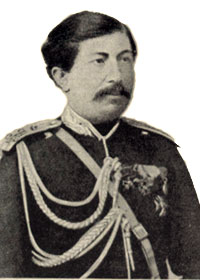 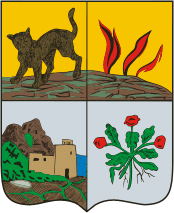 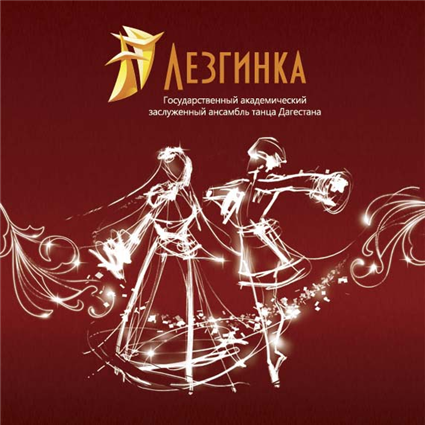 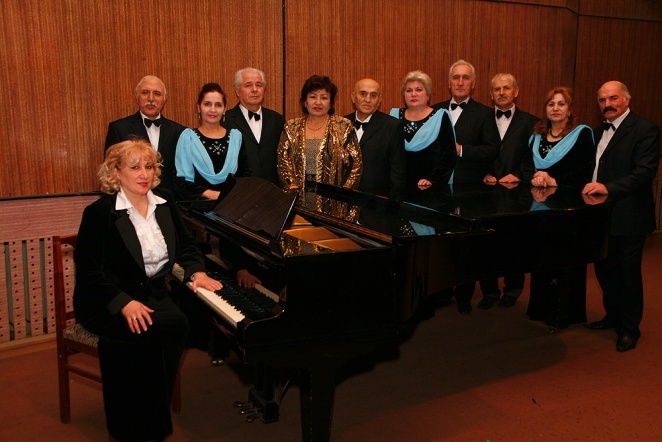 МИНИСТЕРСТВО КУЛЬТУРЫ РЕСПУБЛИКИ ДАГЕСТАННАЦИОНАЛЬНАЯ БИБЛИОТЕКА РЕСПУБЛИКИ ДАГЕСТАН им. Р. ГАМЗАТОВАОТДЕЛ КРАЕВЕДЧЕСКОЙ И НАЦИОНАЛЬНОЙ БИБЛИОГРАФИИКалендарьзнаменательных и памятных датРеспублики Дагестан на 2018 годМахачкала2017УДК 02 (059)ББК 91.9я 25К 17Составитель: М. С. Багамаева, зав. отделом краеведческой и национальной библиографииРедактор: А. И. Мамаева, зам. директора НБ РД им. Р. Гамзатова Ответственный за выпуск: А. Д. Алиев, директор НБ РД им. Р. Гамзатова Календарь знаменательных и памятных дат Республики Дагестан на 2018 год / сост. М. С. Багамаева; ред. А. И. Мамаева. – Махачкала, 2017. – 243 с. (Министерство культуры РД. Национальная библиотека Республики Дагестан им. Р. Гамзатова).От составителя«Календарь знаменательных и памятных дат Республики Дагестан на 2018 год» отражает перечень исторических событий и юбилейных дат предприятий, организаций, прославленных земляков и граждан, внёсших значительный вклад в развитие Республики Дагестан. Цель справочного пособия – обратить внимание на наиболее значительные и интересные даты в истории и жизни Дагестана, в развитии различных сфер народного хозяйства. Существенную часть пособия составляют сведения о дагестанских литераторах.Даты, включённые в «Календарь…», охарактеризованы справками. Справки сопровождаются краткими (в основной части) библиографическими списками, содержащими подборки из более весомых изданий и актуальных публикаций в дагестанской прессе.Материал расположен в хронологии дат. Материалы о событиях, точные даты которых отсутствуют, даны в конце справочника в алфавитном порядке. Главным средством в подборе дат на 2018 год стала календарная база отдела краеведческой и национальной библиографии НБ РД им. Р. Гамзатова. Календарная база немного расширена.Пособие снабжено вспомогательным аппаратом, включающим общий алфавитный указатель и именной указатель. «Календарь…» адресован библиотечным работникам, работникам средств массовой информации, краеведам, филологам, а также другим специалистам отраслей народного хозяйства и всем интересующимся историей Дагестана.  Замечания, предложения и пожелания по «Календарю знаменательных и памятных дат Республики Дагестан на 2018 год» просьба направлять в адрес отдела краеведческой и национальной библиографии Национальной библиотеки Республики Дагестан им. Р. Гамзатова.Наш адрес: 367000, г. Махачкала, пр. Р. Гамзатова, 43. НБ РД им. Р. ГамзатоваТел.: 67-14-99.Факс: 67-16-78.Имахо Алиев родился в 1893 г. в селении Кудиябросо, центр Ахвахского участка Андийского округа (ныне Ахвахского района).Когда началась Первая мировая империалистическая война, И. Алиев вступил в Дагестанский конный полк. После победы Великой Октябрьской социалистической революции он в числе первых вступил в создаваемый на Ахвахском участке партизанский отряд. За участие в гражданской войне, за взятие эскадрона, которым он командовал, селения Заната, за соединение с осаждёнными в Хунзахской крепости И. Алиев был награждён орденом Красного Знамени.С апреля 1921 г. он работал председателем Ункратлинского участкового ревкома, а затем – участкового исполкома депутатов трудящихся. Многие годы он трудился в органах милиции и в государственных учреждениях.≈ ≈ ≈• Арсланбеков Х. Лучшие из лучших [о революционерах Темирбекове, Булач и Алиеве] // Красное знамя. – 1968. – 15 нояб. – Авар. яз.• Магомаев А. Их подвиг будет всегда примером всем [герои гражданской войны] // Красное знамя. – 1967. – 25 окт. – Авар. яз.• К 40-летию Советской власти в Дагестане (Алиев Имахо и Эхунов Гаджимагомед являются активными борцами за Советскую власть в Дагестане // Коммунист. – 1960. – 24 марта. – Авар. яз.• Магомаев А. Алиев Имахо (К 100-летию со дня рождения) [участник гражданской войны] // Истина. – 1994. – 13 сент. С. 6. – Авар. яз.Селим Омарович Ханмагомедов (Хан-Магомедов) родился в 1928 г. в Москве. Он занимался исследованием архитектуры народов Дагестана (лезгин, табасаранцев, агулов, лакцев, цахуров и других народностей) и историей советского авангарда 1920–1930 гг. Селим Хан-Магомедов выявил, исследовал, обмерил и впервые ввёл в научный обиход более 1000 памятников дагестанской архитектуры, расположенных в 130 горных аулах. Им опубликованы монографии: «Народная архитектура Южного Дагестана», «Лезгинское народное зодчество», «Дербент. Горная стена. Аулы Табасарана», «Рутульская архитектура», «Цахурская архитектура», «Дагестанские лабиринты», «Агульская архитектура», «Дагбары и Дербентская крепость», «Лакская архитектура» и другие. Им написано более 450 научных трудов, среди которых монографии, брошюры, статьи, в том числе изданные за рубежом. ≈ ≈ ≈Эльза Ибрагимова родилась 10 января 1938 году в Гаджигабульском районе Азербайджана. Окончила школу, затем получила среднее музыкальное образование в музыкальном колледже, а в 1957–1964 годах обучалась в Азербайджанской государственной консерватории имени Узеира Гаджибекова в классе композитора Кара Караева.Трудовую деятельность начала в 1957 году концертмейстером в музыкальной школе.Эльза Ибрагимова работала редактором в Государственном комитете Азербайджана по телевидению и радио в 1970–1972 годы, преподавала в Азербайджанском государственном институте искусств, в 1985–1993 годах – в музыкальном колледже.Занимаясь композиторской деятельностью, Эльза Ибрагимова сочиняла произведения в различных жанрах. Её концерты для фортепиано и скрипки, симфонические поэмы, оратории и оперы оценены музыкальной общественностью. Она сочинила музыку к театральным спектаклям. Эльзе Ибрагимовой принадлежат заслуги в развитии песенного жанра в современной азербайджанской музыке. Её песни в репертуаре таких певцов, как Рашид Бейбутов, завоевали любовь слушателей благодаря своей эмоциональности и мелодичности.Э. Ибрагимова свои знания и способности проявила и в области подготовки музыкальных кадров для Азербайджана и Дагестана. Её заслуги в области развития музыкальной культуры получили достойную оценку. Она удостоена почётных званий народной артистки Азербайджана и Дагестана. На 75-м году жизни скончалась композитор, заслуженный деятель искусств Азербайджана, народная артистка, персональный стипендиат Президента Азербайджанской Республики Эльза Имамеддин-гызы Ибрагимова. ≈ ≈ ≈• Гусейнов М. Фольклор и новизна [о композиторе Э. И. Ибрагимовой] / М. Гусейнов // Дагестанская правда. – 2007. – 28 нояб. – С. 6.• Ей аплодировали Дагестан и Азербайджан [композитор Эльза Ибрагимова] // Дагестанская правда. – 2012. – 22 февр. – С. 6.• Исрапилова С. «Джан Азербайджан, джан Дагестан…» [о композиторе Эльзе Ибрагимовой] / С. Исрапилова // Дагестанская правда. – 2008. – 26 дек. – С. 16.• Казимов К. Одарённая в искусстве [композитор Э. И. Ибрагимова] / К. Казимов // Лезг. газ. – 2008. – янв. (№ 2). – С. 5. – Лезг. яз. • Эмиров Э. Реквием по Эльзе Ибрагимовой [о композиторе Эльзе Ибрагимовой] / Эдуард Эмиров // Дагестан. – 2014. – Май (№5). – С. 28–29.Зиновий Андреевич Удалов родился в 1888 г. в посёлке им. Шаумяна Кизлярского района. Получив начальное образование, занимался сельским хозяйством. Принимал участие в Первой мировой и Гражданской войнах. Когда начали создаваться колхозы, вступил в колхоз им. Шаумяна рабочим, а потом и звеньевым виноградарского звена.В 1949 г. получил урожай винограда 183,3 ц с 1 га на площади 3,5 га. Указом Президиума Верховного Совета СССР в 1950 г. ему было присвоено звание Героя Социалистического Труда.≈ ≈ ≈• Удалов Зиновий	Андреевич // Ильясов З. Дагестанцы: Герои России. Герои Советского Союза. Герои Социалистического Труда. – Махачкала: Дагестанское книжное издательство, 2008. – С. 328.• Удалов Зиновий Андреевич // Ильясов З. Герои Дагестана: и жизнь, и смерть во имя Отечества. – Махачкала: Лотос, 2015. – С. 309.Арсен Таркинский родился 16 января 1938 года в посёлке Тарки г. Махачкалы.Пишет на русском и кумыкском языках.В 1958 году окончил Буйнакский сельскохозяйственный техникум. Служил в рядах Советской Армии (г. Ленинград). В 1960 году окончил Ленинградскую дивизионную школу, в 1969 году – Московскую ордена Ленина Высшую школу профдвижения.Долгое время работал в системе высших органов государственной власти и управления Республики Дагестан, заместителем Управляющего делами Совета министров Дагестанской АССР, более 30 лет руководителем администрации Государственного Совета и Правительства Республики Дагестан, заместителем председателя редакционного совета бюллетеня «Собрание законодательства РД». Член Общественной палаты РД (2007).Член Союза писателей России с 2004 года.Доктор экономических и юридических наук, профессор, автор монографий по проблемам совершенствования системы и структуры органов государственной власти.А.А. Атаев литературной деятельностью занялся с 2000 года под псевдонимом Арсен Таркинский, ещё в молодости увлекался поэзией и писал стихи на родном кумыкском языке. Первая книга на родном языке вышла в Дагестанском книжном издательстве «Новый день» в 2000 году.В Санкт-Петербурге в издательстве «Скрипториум» вышли четырнадцать томов поэтических книг А. Таркинского: «Звёзды души моей», «Любви безумные порывы», «Сердце, покорённое тобою», «Вечная песня любви», «В плену», «Жизнь, озарённая любовью», «Любовь – ты вечная надежда», «Звезда осенняя моя», «Симфония моего разума» (5 книг), «Власть и правители» и книга афоризмов «Уроки жизни».В 2004 году в московском издательстве «Антиква» вышло «Избранное» А. Таркинского, в которое вошли, кроме прежде изданных стихов, стихи из двух новых поэтических сборников.А. Атаев – заслуженный работник государственной службы РД и заслуженный экономист Республики Дагестан и Российской Федерации, имеет государственные награды: орден Почёта, орден Дружбы, медали и почётные грамоты Верховного Совета ДАССР и Госсовета РД.≈ ≈ ≈• Таркинский А. В плену любви. – СПб, 2002. – 608 с.• Таркинский А. Вечная песня любви. Лирика. – СПб, 2002. – 592 с.• Атаев А. Власть и правители. – СПб, 2001. – 608 с.• Атаев Арсен. Во имя правды я пишу…: стихи // Дагестанская правда. – 2003. – 1 янв. – С. 4.• Таркинский А. Время камни в песок превращать: стихи // Дагестанская правда. – 2004. – 23 июня. – С. 14.Содерж.: Тарки-Тау. Рубаи. Четверостишие. Восьмистишия.• Таркинский А. Жизнь, озарённая любовью. Лирика. – СПб, 2002. – 608 с.• Таркинский А. Звезда осенняя моя. – СПб, 2004. – 608 с.• Таркинский А. Звёзды души моей: лирика. – СПб: Скрипториум, 2000. – 591 с.• Таркинский А. (Арслан Атаев) Избранное. – М.: СПб, 2004. – 120 с.: ил.• Таркинский А. Любви безумные порывы. Лирика. – СПб, 2001. – 576 с.• Таркинский А. Любовь, ты вечная надежда. – СПб, 2003. – 608 с.• Таркинский А. Сердце, покорённое тобою. – СПб, 2001. – 608 с.: ил.• Атаев А. Уроки жизни. – СПб, 2001. – 624 с.: ил.• Таркинский Арсен [поэт] // Писатели Дагестана – ХХ век / сост. Мурад Ахмедов. – Махачкала, Юпитер, 2004. – С. 294–295.• Атабаев М. Сигналы разума и любви [о творчестве А. Таркинского] // Дагестанская правда. – 2001. – 1 февр.Ибрагим Махмудович Махмудов родился в 1898 г. в Темир-Хан-Шуре (ныне г. Буйнакск). Детство провёл в селении Верхнее Казанище. В 1910–1918 гг. учился в Темир-Хан-Шуринском реальном училище. С 1917 года принимал участие в революционном движении. Затем с февраля по декабрь . работал в подполье в Буйнакском округе, в Левашах руководил мобилизационным отделом. В . был выбран секретарём Буйнакского окружного комитета партии, затем работал в ЧК начальником 1-го отдела. В порядке усиления Наркомата юстиции местными партийцами был переброшен из ЧК в Наркомат юстиции. С сентября 1922 г. по март 1923 г. работал нарсудьёй в Буйнакском округе. С марта 1924 г. по март 1925 г. был пом. прокурора по Главсуду. С 1 января . по 1 января . учился в Москве на высших юридических курсах. В 1925–1930 гг. был председателем Главсуда Дагестана, а затем в 1930–1933 гг. был представителем ДАССР при ВЦИКе и учился в Институте красной профессуры.В 1933 г. И. Махмудов был назначен народным комиссаром финансов ДАССР, а в апреле . был назначен наркомом юстиции ДАССР. На данной должности Ибрагим Махмудов проработал полгода. В ноябре . постановлением бюро обкома партии он был утверждён директором Дагестанского педагогического института. На должности директора Дагпединститута И. Махмудов работал почти три года, до самого ареста в сентябре . Военный трибунал Северо-Кавказского военного округа в г. Махачкале 15 декабря . признал его виновным и приговорил к 10 годам лагерей.≈ ≈ ≈• Исрапилов А. Двадцатилетний начальник штаба [об участнике борьбы за Советскую власть в Дагестане Ибрагиме Махмудове] // Комсомолец Дагестана. – 1963. – 27 нояб. – С. 3.• Асельдеров М. Видный революционер (К 70-летию со дня рождения Ибрагима Махмудова) // Ленинский путь. – 1968. – 19 марта. – С. 3. – Кум. яз.• Арсланбеков Х. Ничто не умирает [о революционере-борце за Советскую власть в Дагестане Ибрагиме Махмудове] // Комсомолец Дагестана. – 1989. – 10 июня (№24). – С. 1.• Борцы за власть Советов в Дагестане: сборник. – Махачкала: Дагестанское книжное издательство, 1987. – С. 207–209.Валентина Михайловна Котович родилась 29 января . в г. Пензе.В . окончила исторический факультет (отделение археологии) Ленинградского государственного университета. По распределению приехала в Институт истории, языка и литературы Дагестанского филиала АН СССР. Начала работать преподавателем кафедры общественных наук Дагестанского государственного медицинского института. С 1955 по . работала в Институте ИЯЛ в секторе археологии и этнографии (ныне – отдел археологии) старшим лаборантом, младшим научным сотрудником. С . – старшим научным сотрудником. В . защитила кандидатскую диссертацию на тему «Верхнегунибские поселения – памятники эпохи бронзы горного Дагестана».Участвовала в редактировании сборника статей по тематике основных исследований сектора археологии ИИЯЛ.В. Котович была членом бюро первичной организации общества «Знание», членом месткома НИЯЛ. Награждена медалью «Ветеран труда», Почётной грамотой президиума АН СССР, двумя почётными грамотами президиума Даг. ФАН СССР. Принимала участие во всех союзных и региональных научных сессиях и конференциях.Основные направления научно-исследовательской работы В. М. Котович – археология Дагестана бронзового века, первобытное искусство Дагестана.Валентина Михайловна Котович опубликовала более 50 работ, в том числе монографии: «Верхнегунибское поселение – памятник эпохи бронзы горного Дагестана» (Махачкала, 1965), «Древнейшие писаницы горного Дагестана» (М., 1976). Печатные труды В. М. Котович содержат анализ и историко-культурную интерпретацию археологических памятников на территории Дагестана.≈ ≈ ≈• Котович В. М. Верхнегунибское поселение – памятник эпохи бронзы горного Дагестана. К истории дагестанских племён в конце III–II тысячелетия до н.э. – Махачкала, 1965. – 260 с.• Котович В. М. Древнейшие писаницы горного Дагестана. – М.: Наука, 1976. – 100 с.• Котович В. М. Путешествие в тысячелетие. Записки дагестанского археолога. – Махачкала: Дагестанское книжное издательство, 1994. – 160 с.• Котович Валентина Михайловна // Учёные Института истории, археологии и этнографии. – Махачкала, 2004. – С. 173–174.Абдуразак Марданович Мирзабеков родился 30 января . в Махачкале. Он получил два диплома о высшем образовании: инженер-технолог и экономист. Кандидат экономических наук, автор двух монографий по проблемам регионально-адаптированной экономики и реформ.Абдуразак Марданович Мирзабеков начал свою трудовую деятельность в 1961 году на заводе «Дагдизель» в г. Каспийске инженером, где прошёл путь от мастера цеха, начальника смены цеха, зам. начальника отдела завода до зам. директора и директора завода.В начале 1972 года его выдвинули на должность зам. директора Махачкалинского приборостроительного завода, а в конце года он возглавил строящийся Кизлярский электромеханический завод. Проявил организаторские способности, хватку хозяйственника, руководителя-управленца. В  директор завода А.М. Мирзабеков был выдвинут на должность заместителя председателя Совета министров Дагестана. Возглавив экономический блок вопросов в Правительстве, в 1987 году был выдвинут на государственный пост – председателя Совета министров Дагестана.В пореформенные 1990-е годы премьер уделял особое внимание созданию и поддержке предприятий и производств, призванных стать «точками роста» дагестанской экономики, что дало реальные результаты.В пореформенные годы были построены и введены в строй дрожжевой завод в г. Махачкале, совместное предприятие «Адам Интернейшнл», освоено производство цветных малогабаритных телевизоров в Дербенте и др.Символом создания стали ввод в Махачкале здания новой фундаментальной научной библиотеки и соборной мусульманской мечети «Юсуф-бей джами», строительству которых премьер уделял внимание.Абдуразак Марданович Мирзабеков при всех изменениях политической и экономической конъюнктуры, потрясавших страну и республику в последние годы, всегда оставался верен своим принципам и понимал политику и экономику как форму защиты жизненных интересов дагестанского сообщества народов, связывал их с такими понятиями, как долг, верность, честь служения народу. Достоинством А. М. Мирзабекова как государственного деятеля являлось постоянное внимание к меняющей роли Дагестана в новых геополитических условиях, а движущей силой его политики были интересы Дагестана. Для него было характерно прагматическое понимание взаимосвязанности и взаимозависимости мира. Вследствие этого он оказался вполне адекватен новым реалиям постсоветского общества в Дагестане, способным осмысливать, оценивать и последовательно реализовывать дагестанские национальные приорететы. 20 августа . завершилась его работа в этой должности. С 1998 года А. Мирзабеков работал торговым представителем России в странах Балтии.≈ ≈ ≈• Алиев К. Абдуразак Марданович Мирзабеков [государственный деятель] / К. Алиев // Возрождение: Кумыки. – 1999. – № 5. – С. 36–41 (История в лицах).• Ахмеднабиев А. Это был человек другой эпохи [А. Мирзабеков] / А. Ахмеднабиев // Новое дело. – 2008. – 25 июля (№ 30). – С. 4.• Заседание Государственного Совета РД [о председателе Правительства РД А. М. Мирзабекове] // Дагестанская правда. – 1997. – 21 авг. – С. 1.• А. М. Мирзабеков // Ильясов З.З. Энциклопедия дагестанской жизни (Дагестанцы: цифры и факты). – 3-е изд. доп. – Махачкала, 2010. – С. 68–69.• А. М. Мирзабеков [некролог)] // Дагестанская правда. – 2008. – 19 июля. – С. 3.• Мутавова Н. Траурный митинг [у дома, где жил А. Мирзабеков] / Н. Мутавова // Дагестанская правда. – 2008. – 19 июля. – С. 3.• Узалов И. Профессионал. Не стало Абдуразака Мардановича Мирзабекова [общественно-политический деятель] / И. Узалов // Дагестанская правда. – 2008. – 22 июля. – С. 2.• Память об Абдуразаке Мирзабекове увековечили в памятнике [мэр г. Махачкалы Саид Амиров на открытии памятника] // «МК» в Дагестане. – 2012. – 18–25 окт. (№43). – С. 2.Шамиль Керимов родился в . В 1969–1974 гг. он учился в лакской студии при Ереванском театральном институте. Окончив институт, он почти 35 лет проработал в Лакском музыкально-драматическом театре им. Э. Капиева, сыграв за это время более 50 ролей. Зрителям особенно полюбились созданные им роли: Арташеса Оторяна в драме А. Ширван-Заде «Из-за чести», Хасана в «Материнской славе» Р. Хубецевой, князя в «Казикумухской серенаде» К. Мазаева, городничего в «Ревизоре» Н. Гоголя и многих других.≈ ≈ ≈• Султанова Г. Рождённый для сцены. К 60-летию народного артиста РД Шамиля Керимова // Дагестанская правда. – 2008. – 23 февр. (№53). – С. 6 (Признание).• Исрафилова С. «Если бы ты знал, как я тебя любила» [о заслуженном артисте Лакского театра Ш. Керимове] // Вестник. – 2009. – 28 авг. (№33). – С. 19. – Лак. яз.• Гусейнаева К. Околдованный сценой [об артисте Шамиле Керимове] // Вестник. – 2008. – 1 февр. (№4). – С. 6–7. – Лак. яз.• Тахакаева З. Высокое искусство [о заслуженном артисте РД Ш. Керимове] // Вестник. – 2008. – 22 февр. (№7). – С. 15. – Лак. яз.Гусейн Гаджиев родился 6 февраля 1938 года в селении Гоцатль Хунзахского района в семье колхозника.После окончания школы работал на заводе, в райкоме ВЛКСМ, редакции газет Тляратинского и Гергебильского районов.Г. Гаджиев окончил Ростовскую высшую партийную школу при ЦК КПСС. С 1965 года Гаджиев работал в редакции республиканской аварской газеты «Истина» старшим литературным сотрудником, заведующим отделом.Член Союза журналистов СССР с 1966 года. Член Союза писателей России с 1992 года.В 1954 году в Хунзахской районной газете были опубликованы его стихи. Затем публиковался в республиканских газетах, альманахе «Дружба», коллективном сборнике «Голоса молодых» 1961 года.В 1980 году издана первая книга Г. Гаджиева «Стук молотка». Затем издал книги: «Танец журавлей», «Песня иволги», исторический роман «Имам Гамзат», «Сто и одна ночь». Аварский поэт, прозаик, заслуженный работник культуры РФ и Дагестана.≈ ≈ ≈• Волки, развалившие государство [рассказ] // Истина. – 2009. – 2 июля. – С. 23. – Авар. яз. • Всем мать [повесть] // Дружба. – 2005. – № 2. – С. 22–38. – Авар. яз.• Забытая мельница [стихотворение] // Дагестанская правда. – 2008. – 14 февр. – С. 21.• Колодец Абдусалама [рассказ] // Истина. – 2008. – 30 янв. – С. 13. – Авар. яз.• Не слушай глазами, не смотри ушами [рассказ] // Истина. – 2009. – 11 июня. – С. 24. – Авар. яз.• Нельзя убивать любовь [повесть] // Дружба. – 2004. – № 2. – С. 19. – Авар. яз.• Остров Робинзона [рассказ] // Истина. – 2009. – 16 апр. – С. 26. – Авар. яз• Прошу, не отнимайте [рассказ] // Дружба. – 2009. – № 5–6. – С. 150. – Авар. яз.• Раскрытые мысли [повесть] / Дружба. – 2010. – № 4. – С. 10–31. – Авар. яз.• Слёзы текли рекой [рассказ] // Истина. – 2011. – 1 апр. – С. 7. – Авар. яз.• Сына бы такого [повесть] // Дружба. – 2003. – № 2. – С. 55–74. – Авар. яз.• Гаджиев Гусейн [поэт, прозаик] // Писатели Дагестана: из века в век / авт.-сост. Марина Ахмедова. – Махачкала: Дагестанское книжное изд-во, 2009. – С. 78.• Гаджиева З. По своей тропинке вышел на вершину поэзии [о творчестве Г. Гаджиева] / З. Гаджиева // Истина. – 2008. – 29 февр. – С. 14. – Авар. яз.• Гусейну Гаджиеву 70 лет [о жизни и творчестве] // Дружба. – 2008. – № 4. – С. 19. – Авар. яз.• До войны и во время войны [поэту Г. Гаджиеву – 65 лет] // Махачкалинские известия. – 2003. – 4 апр. (№ 14). – С. 18.• Тропа, ведущая к вершине: к 70-летию Гусейна Гаджиева [поэт, писатель] // Дагестанская правда. – 2008. – 14 февр. – С. 21.Патимат Гаджиевна Вагидова родилась 12 февраля 1948 года в селении Дейбук Дахадаевского района Дагестанской АССР. В 1961 году окончила Дейбукскую восьмилетнюю школу, в 1963 году – Харбукскую среднюю школу, в 1968 году – филологический факультет Дагестанского государственного педагогического института.Свою трудовую деятельность Патимат Вагидова начала в 1968 году учительницей русского языка и литературы Дейбукской восьмилетней школе. С 1968 года она избиралась депутатом сельского Совета, возглавляла комиссию по культуре и образованию. В 1973 г. Патимат Вагидова была выдвинута на ответственную должность – её избрали председателем исполкома Дейбукского сельского Совета депутатов трудящихся.С 1978 года Патимат Вагидова работает редактором республиканского общественно-политического и литературно-художественного журнала «Женщина Дагестана» и является членом редакционной коллегии журнала.Член Союза журналистов России и Союза писателей. Первые публикации П. Г. Вагидовой появились на страницах журналов «Соколёнок», «Женщина Дагестана» и в газете «Ленинское знамя». Она является автором рассказов и сказок для детей.В 1980 году в Дагестанском книжном издательстве в соавторстве с известными дагестанскими фольклористами 3. А. Магомедовым и М.-С. Мусаевым Патимат Вагидова издала сборник «Даргинские народные песни», в Дагкнигоиздате изданы книги «Дорогие мои дагестанцы» и «Чужих детей не бывает».П. Г. Вагидова известна в республике как талантливый журналист. Её очерки имеют большой успех у читателя. Герои её очерков – женщины-труженицы, женщины-матери, учёные, поэты, писатели, партийные и государственные работники. Написанные в форме живого непринуждённого разговора, её очерки раскрывают не только духовный мир современника, но и отражают сложные, переломные моменты сегодняшнего дня. Она отлично знает и чувствует горский быт, сферу семейных соседских связей и отношений. Материалы Патимат Вагидовой привлекают читателя своей задушевностью, прямотой. Все её публикации проникнуты любовью к человеку, воплощающему в себе лучшие черты народа. Ей дороги и близки чувства дружбы и общности людей. У неё общечеловеческое, национальное, интернациональное слиты воедино.Заслуги Патимат Вагидовой в журналистике отмечены присуждением премий Союзов журналистов Дагестана и России. За журналистское мастерство, образность, яркость языка очерков о женщинах-горянках она награждена дипломом лауреата премии «Золотое перо Дагестана». Вагидова – лауреат конкурса Союза журналистов РД «Золотой орёл» за вклад в сохранение и развитие родных языков, она награждена Почётной грамотой Союза журналистов России за плодотворную работу в журнале, она является лауреатом конкурса Союза журналистов РД «Золотой орёл» за цикл публикаций о детях-сиротах.Патимат Гаджиевна Вагидова принимает активное участие в общественной и культурной жизни Республики Дагестан. Указом Государственного Совета РД от марта 1996 года за заслуги перед республикой, многолетнюю плодотворную работу ей присвоено почётное звание «Заслуженный работник культуры Республики Дагестан».≈ ≈ ≈• Вагидова П. Чужих детей не бывает. – Махачкала: Дагестанское книжное издательство, 2017. – 288 с.• Вагидова П. Добро откликнется добром [статья о школах-интернатах] / Патимат Вагидова // Женщина Дагестана. – 2007. – №4. – С. 10–12. – Табас. яз.• Вагидова П. Дар и милость Всевышнего [о работе детского дома № 7 г. Избербаша] / Патимат Магомедова // Женщина Дагестана. – 2011. – № 6. – С. 8–10 (Чужих детей не бывает).• Вагидова П. АхIерти дила дагъистанланти / П. Вагидова. – Махачкала: Дагестанское книжное издательство, 2011. – 336 с. • Вагидова П. Ярче комет и плеяд [о поэтессе Ф. Алиевой] / Патимат Вагидова // Женщина Дагестана. – 5 декабря 2012. – С. 106–107.• Вагидова П. Светом разгоняя темноту [о кумыкском писателе-прозаике, драматурге, переводчике Зарипат Гаджиевне Атаевой] / Патимат Вагидова // Женщина Дагестана. – 2013. – №7. – С. 28–29.• Омарова Х. Семь оттенков одного цветка [о семье Патимат Вагидовой] // Дружба. – 2007. – №6. – С. 66–69. – Дарг. яз.Майндур Далгатович Далгатов родился 12 февраля . в селении Амитли Хунзахского района.Работал методистом и художественным руководителем нескольких Домов культуры, директором Кизилюртовского городского Дома культуры.М. Д. Далгатов – автор песен на стихи аварских поэтов: «Аварская красавица» на слова З. Гаджиева; «Песня гор» на слова Адалло; «Песня об охотнике» на слова Р. Гамзатова; «Песня строителей Чиркейгэсстроя»; «Хунзахское плато» на слова З. Гаджиева; «Песня о любви» на слова Махмуда; «Садовод» на слова И. Утарбиева. Он также сочинил музыку к пьесам «Честь чабана» И. Гаирбековой; «Зятья» М. Сулиманова; «Айдамир и Умайганат» Г. Цадасы.М. Д. Далгатов – заслуженный работник культуры ДАССР.≈ ≈ ≈• Далгатов М. Д. [композитор-песенник] // Гусейнов М. А. Дагестанские деятели музыкальной культуры XX века: книга-справочник. – Махачкала, 2005. – С. 195.• Далгатов Майндур Далгатович [композитор] // Шабаева А. К. Деятели музыкальной культуры Дагестана: справочник. – Махачкала, 2005. – С. 63.• Дибиров Ш. Песни сердца / Ш. Дибиров // Дагестанская правда. – 1981. – 22 июля.• Казиев Г. Классику стали забывать [о композиторе Майндуре Далгатове] / Г. Казиев // Истина. – 2008. – 21 февр. – С. 8.• Квицинский С. Так рождается песня / С. Квицинский // Дагестанская правда. – 1963. – 31 марта.• Патахов М. Чествование композитора [М. Далгатова] / М. Патахов // Истина. – 1998. – 12 июня. – С. 3.• Серегина Д. Его песни влились в поток народной музыки [о композиторе-песеннике Майндуре Далгатове] // Дагестанская правда. – 2008. – 12 февр. – С. 4.Супиянат Магомедовна Мамаева родилась 13 февраля 1958 года в селении Костек Хасавюртовского района.Училась в Костекской средней школе. В 1978 году окончила школьное отделение Хасавюртовского педагогического училища им. З. Батырмурзаева. Работала учительницей начальных классов и родного языка в Параульской средней школе.В 1984 году окончила Литературный институт им. М. Горького.Руководила республиканским литературным объединением «Родник» при обкоме ВЛКСМ, заведующей литературной частью Кумыкского музыкально-драматического театра им. А.-П. Салаватова.С 1991 года работает редактором кумыкского выпуска литературного журнала «Тангчолпан» Союза писателей РД.Член Союза писателей России с 2003 года.В Дагестанском книжном издательстве вышли поэтические книги С. Мамаевой на кумыкском языке «Росинки на зелёной траве» (1984), «Истосковалась по тебе» (1995). Подготовлена к изданию книга стихов для детей «Ай-яй-яй».≈ ≈ ≈• Мамаева С. Моя песнь. Песня живёт [стихи] // Утренняя звезда. – 2001. – №1. – С. 69–79. – Кум. яз.• Мамаева С. Ай-яй-яй… Стихи. – Махачкала, 2005. – 16 с. – Кум. яз.• Мамаева С. Истосковалась по тебе. – Махачкала: Дагестанское книжное издательство, 1995. – 126 с. – Кум. яз.• Мамаева Супиянат Магомедовна [поэтесса] // Писатели Дагестана – ХХ век / сост. Мурад Ахмедов. – Махачкала: Юпитер, 2004. – С. 163. Зумруд Заидовна Джандарова родилась 14 февраля 1938 года в г. Махачкале.В 1950-е годы училась в изостудии г. Махачкалы у Д. Капаницына и М. Юнусилау. Окончила филологический факультет Дагестанского государственного университета. В 1961–1963 годы работала старшим научным сотрудником Дагестанского музея изобразительных искусств, затем в 1963–1966 годы – инспектором Министерства культуры ДАССР. В 1968–1971 годы работала старшим научным сотрудником Государственного музея искусств г. Тбилиси.В 1978–1994 годы З. Джандарова была директором Выставочного зала Союза художников ДАССР.Член Союза художников России.Автор и ведущая серии телепередач о дагестанских художниках «Наш вернисаж», программ о народном и декоративно-прикладном искусстве на ГТРК г. Махачкалы.≈ ≈ ≈• Быть достойными времени [выставка «Акварель и рисунок»] // Дагестанская правда. – 1973. – 2 марта.• Вернисаж в Горьком. Изобразительное искусство [выставка «Дагестан – мой край»] // Дагестанская правда. – 1986. – 9 окт.• Всегда в поиске [худож. Г. Конопацкая] // Дагестанская правда. – 1972. – 8 марта.• Выставка «Времена года» [худож. Е. С. Шугаев] // Дагестанская правда. – 1985. – 24 авг.• Город и художник [о А. Рустамове] // Дагестанская правда. – 1973. – 17 марта.• Заявка на новый успех [о А. Ягудаеве] // Дагестанская правда. – 1973. – 5 авг.• И труд и радость [о И. Хумаеве] // Дагестанская правда. – 1985. – 19 нояб.• З.З. Джандарова [искусствовед. Некролог] // Дагестанская правда. – 2000. – 21 нояб. – С. 4.• Мастер большой, народный. Заметки с выставки Н.Г. Магомедова // Дагестанская правда. – 1986. – 4 янв.• Счастливая судьба [о М. Шабанове] // Дагестанская правда. – 1980. – 18 янв.• Тернистая тропа скульптора [о А.-Г. Сайгидове] // Молодёжь Дагестана. – 1998. – 27 февр.• Художник из Местеруха: Гаджи Магомедов // Дагестанская правда. – 1992. – 1 окт.• Художник широкого диапазона [о Г. Конопацкой] // Дагестанская правда. – 1962. – 8 июля.• Художники республики – юбилею [выставка «Художники РСФСР – 30-летию Великой Победы»] // Дагестанская правда. – 1975. – 28 февр.• Экзамен на зрелость [о К. Мурзабекове] // Дагестанская правда. – 1968. – 3 нояб.• З.З. Джандарова [искусствовед] // Дагестанская правда. – 2000. – 21 нояб. – С. 4.• Джандарова Зумруд Заидовна // Художники Дагестана. Изобразительное искусство (1917–2007): иллюстрированная энциклопедия (библиографический справочник) / сост. Д.А. Дагирова. – Махачкала: Лотос, 2007. – С. 383.• Изопескова И. Место художников займут лавочники [о худож. З. Джандаровой] // Новое дело. – 1993. – 26 нояб. (№43). – С. 7.Шамхал Салихов (Ахвахский) родился в . в селении Кудиябросо Андийского округа (ныне Ахвахского района). После победы Октябрьской революции он вернулся в Дагестан, организовал партизанский отряд, который принимал активное участие в подавлении антисоветского восстания. Был награждён орденом Красного Знамени. В октябре 1923 года Шамхал Салихов был убит врагами новой власти.Патимат Магомедовна Шейхова родилась 18 февраля 1963 года в селении Акуша Акушинского района ДАССР. Пишет на русском языке.В 1980 году окончила с золотой медалью Акушинскую среднюю школу №1, а в 1985 году – Дагестанский политехнический институт, после окончания которого работала в тресте «Корводстрой». С 2001 по 2006 г. была председателем Комитета по делам молодёжи и туризма Кировского района г. Махачкалы, а с 2006 г. – зам. председателя Комитета по делам молодёжи г. Махачкалы.Член Союза писателей России с 2009 года.Стихи начала писать в детстве. Первые публикации появились в районной газете. Впоследствии стихи П. Шейховой выходили на страницах республиканских газет «Дагестанская правда», «Молодёжь Дагестана» и «Махачкалинские известия». Её стихи также были опубликованы в московском детском журнале «Мечте навстречу» и альманахе поэзии.П. Шейхова является автором трёх поэтических сборников: «Розы на снегу» (Махачкала, «Юпитер», 2002), «Акушинка» (Махачкала, Республиканская газетно-журнальная типография, 2006), «Кусочек счастья» (Махачкала, Дагкнигоиздат, 2007).≈ ≈ ≈• Имя любви [стихи] //Дагестан. – 2009. – №11. – С. 52–53.• Хочу успеть [стихи] // Дагестан. – 2005. – №6. – С. 41–42.• Магомедов Б. О близкой подруге фортуны [о книге стихов «Кусочек счастья» П. Шейховой-Халидовой] // Махачкалинские известия. – 2008. – 12 июня (№23). – С.9.• Фаталиев А. Поэзия без литературщины [критика творчества поэтессы П. Шейховой] // Дагестанская правда. – 2007. – 5 сент. (№238). – С. 4.Загид Гаджиевич Гаджиев родился в феврале 1898 года в селении Хунзах Хунзахского района. После смерти отца пошёл батрачить. В годы гражданской войны участвовал в боях за установление Советской власти в Дагестане. Окончил краткосрочные учительские курсы. С 1934 по 1936 год учился в Москве в Коммунистическом институте журналистики. Работал учителем, позже ответственным секретарём и редактором областной аварской газеты, редактором книжного издательства, инструктором сектора печати отдела пропаганды и агитации Дагобкома КПСС.Член Союза писателей СССР с 1939 года.В 1920 году появились первые публикации З. Гаджиева.В 1931 году в Дагестанском книжном издательстве вышла в свет первая книга его стихов «Горские песни». В последующие годы в дагестанских издательствах вышли его книги: «Красный отряд», «Голубой экран», «Кукушка» и другие. Он является автором более двадцати поэтических сборников. Его перу принадлежат поэмы «Буран» и «Сулак», пьесы «Хаскиль и Шамиль», «Конец света», «Волчья ночь» и «Шляпы» (написанная совместно с Р. Динмагомаевым и Ш. Микаиловым).Загид Гаджиев принимал участие в общественной жизни писательской организации республики, избирался членом Правления Союза писателей ДАССР, был участником Декады искусства и литературы Дагестана в Москве и Вечеров литературы Дагестана и Чечено-Ингушской АССР в 1960 году.В 1958 году З. Гаджиеву присвоено звание народного поэта.В последующие годы в дагестанских издательствах вышли книги «Избранные произведения» и «Мой подарок».За заслуги в развитии дагестанской литературы З. Гаджиев награждён двумя орденами Трудового Красного Знамени, орденом «Знак Почёта», а к 50-летию Октября ему был вручен орден Красной Звезды за участие в боях за установление Советской власти в Дагестане. Награждался Почётной грамотой Президиума Верховного Совета ДАССР.В Махачкале, на доме № 3 по улице М. Гаджиева, где жил З. Гаджиев, установлена мемориальная доска.≈ ≈ ≈• Гаджиев З. Кровавое воскресенье. Талги [рассказ] // Дружба. – 2001. – № 4. – С. 46–48. - Авар. яз.• Гаджиев З. Рассвет: стихи. – Махачкала: Дагучпедгиз, 1989. – 128 с. – Авар. яз.• Гаджиев З. Родник цветов: стихотворение // Дружба. – 2001. – № 2. – С. 13.	 – Авар. яз.• Гаджиев З. Счастливого пути тебе [стихотворение] // Дружба. – 2002. – № 2–3. – С. 13. – Авар. яз.• Гаджиев З. Чувство моего сердца. – Махачкала: Дагестанское книжное издательство, 1970. – 228 с. – Авар. яз.• Абдусаламов А. Учёные о поэте [в ДНЦ РАН провели сессию в честь 100-летия З. Гаджиева] // Истина. – 1998. – 4 нояб. – С. 7. – Авар. яз.• Ахбердиев Д. Не забываю [105 лет со дня рождения З. Гаджиева] // Истина. – 2003. – 30 мая. – С. 5. – Авар. яз.• Гаджиева З.З. Теоретические аспекты изучения творческого наследия Загида Гаджиева (К 100-летию со дня рождения) // Вестник Дагестанского научного центра. – 2001. – № 10. – С. 139–146.• Загид Гаджиев [поэт, драматург] // Писатели Дагестана – ХХ век. / Автор-составитель М. Ахмедов. – Махачкала: Юпитер, 2004. – С. 24–25.• Старинный занавес снимите с лица [к 100-летию З. Гаджиева] // Истина. – 1998. – 7 марта. – С. 1, 8–9.	 – Авар. яз.• Султанов Б. «Мои произведения инеем не покроются…» [о творчестве З. Гаджиева] // Истина. – 1998. – 19 мая. – С. 7. – Авар. яз.• Хайбуллаев С. Вздох беспокойного сердца [о поэте З. Гаджиеве] // Дагестанская правда. – 1998. – 7 нояб. – С. 7.Маймусат Арслан-Алиевна Коркмасова родилась 23 февраля 1948 года в Махачкале. Окончила в 1967 году теоретическое отделение Махачкалинского музыкального училища им. Г. Гасанова.Училась у таких педагогов, как Н. Дагиров, А. Аликараев, З. Магомедова. Окончила в 1974 году теоретико-композиторский факультет Ленинградской государственной консерватории им. Н. Римского-Корсакова, аспирантуру в 1978 году у профессора Ф. Рубцова.1967 год – начало педагогической деятельности: преподаватель теоретических дисциплин Махачкалинской детской музыкальной школы № 3, Махачкалинского музыкального училища, Дагестанского государственного педагогического института (музыкально-педагогический факультет), Дагестанского государственного университета (актёрское отделение).В 1979–1997 годы – научный сотрудник отдела истории искусств Института истории, языка и литературы Дагестанского филиала Академии наук (с . – ИЯЛИ ДНЦ РАН). Участница фольклорных экспедиций по Дагестану.В 1998–2000 годы – исполнительный директор Дагестанского государственного театра оперы и балета. С 2000 года по настоящее время – директор Музея истории театров Дагестана. Автор монографии «Дагестанская симфония» (Махачкала, 1990), статей по вопросам дагестанской музыкальной культуры в центральных и местных научных, периодических изданиях.≈ ≈ ≈• Коркмасова М. Дорогу осилит идущий [композитор М. Гусейнов] // Дагестанская правда. – 2001. – 6 нояб. – С. 4.• Коркмасова М. Культура – сфера стратегическая [беседа с директором Музея истории театров о состоянии нашей культуры / записал А. Мехтиханов] // Молодёжь Дагестана. – 2001. – 25 мая (№ 21). – С. 2.• Коркмасова М.А. Музыкальная культура [музыковед] // Возрождение: Кумыки. – 1999. – № 5. – С. 71–75 (Искусство).• Коркмасова М. Театр в музейном формате [директор музея – о Музее истории театров Дагестана] // Дагестанская правда. – 2001. – 26 нояб. – С. 3.• Коркмасова Маймусат Арслан-Алиевна [музыковед, педагог] // Шабаева А.К. Деятели музыкальной культуры Дагестана: справочник. – Махачкала, 2006. – С. 89–90.Абдулхалик Омаров родился в . в селении Ахалчи Хунзахского района. С 15 лет он начал батрачить у богачей. В период гражданской войны в Дагестане под влиянием большевистской агитации А. Омаров, как и другие его сослуживцы, перешёл на сторону революции. Осенью 1919 года он вступил в отряд М. Атаева и мужественно сражался против контрреволюции, участвовал в освобождении Темир-Хан-Шуры и Порт-Петровска. В период подавления контрреволюционного восстания банд Гоцинского и Алиханова А. Омаров принимал самое активное участие в сражениях с врагами Советской власти. За мужество в сражениях с контрреволюционными бандами Гоцинского и Алиханова, за отличие в боях с врагами под селениями Эчеда и Сильди Абдулхалик Омаров был награждён орденом Красного Знамени. После подавления антисоветского восстания А. Омарова избрали председателем Ахалчинского сельского Совета.Магомед Атабаев родился 27 февраля 1938 года в селении Аксай Хасавюртовского района. Окончил в 1958 году спецкурсы Хасавюртовского педагогического училища, работал литературным сотрудником республиканской газеты «Ленинский путь» (ныне – «Товарищ»), редактором художественной литературы Дагестанского книжного издательства, редактором кумыкского выпуска альманаха «Дружба», редактором кумыкского выпуска журнала «Литературный Дагестан».Член Союза писателей СССР с 1963 года.Стихи М. Атабаева появились в печати в 1957 году в республиканской газете «Ленинский путь», на страницах альманаха «Дружба».Первый сборник стихов «В поисках» вышел на кумыкском языке в 1963 году в Дагестанском книжном издательстве. М. Атабаев издал более 30 книг, выпущенных на кумыкском языке в издательствах республики: «В пути», «Похищенная смерть», «Дни идут», «Клятва», «Журавли», «Свет сердец», «Дни добрых надежд», «Радость неба и земли», «Мои друзья».В московских издательствах вышли книги стихов М. Атабаева, переведённые на русский язык: «Похищенная смерть», «Ласточки вернулись».М. Атабаев – автор пьес «Золотой гусь», «Люди, люди, умоляю!», поставленные на сцене Кумыкского музыкально-драматического театра им. А.-П. Салаватова. Он перевёл на кумыкский язык книги: С. Михалкова «Я поехал на Кавказ», Р. Гамзатова «Мой Дагестан», Т. Зумакуловой «Братья мои» и другие произведения народного творчества русской, советской литературы.М. Атабаев перевёл Коран на кумыкский язык.На музыку разных композиторов им написано более 200 песен, которые исполняются у разных народов Дагестана.В последние годы поэт издал сборники стихов: «Звёзды в сердце», «Слава Богу» и «Последняя надежда».Магомед Атабаев – народный поэт Дагестана. В . стал лауреатом Всероссийской литературной премии имени Петра Ершова.≈ ≈ ≈• Алый парус Джаминат [о творчестве поэтессы Керимовой] // Женщина Дагестана. – 2010. – № 2. – С. 29.То же: на авар., лезг., лак. яз.То же: Дагестанская правда. – 2010. – 16 марта. – С. 6.• «Ах, Джаминат, Джаминат» [воспоминания о поэтессе Д. Керимовой] // Товарищ. – 2010. – 19 марта (№ 11). – С. 24.• Высокий полёт [о Расуле Гамзатове] // Дагестан. – 2003. – № 4–5. – С. 48–49.• «Дженгутай и дженгутаевцы» // Товарищ. – 2002. – 9 авг. (№ 33). – С. 15. – Кум. яз.• Жемчужина национальной поэзии [Д. Керимова] // Махачкалинские известия. – 2010. – 19 марта (№ 10). – С. 23.• Абуков К. И было вначале изумление [о творчестве М. Атабаева] / К. Абуков // Махачкалинские известия. – 2008. – 10 окт. (№ 40). – С. 25.• Избранница судьбы [о творчестве Д. Керимовой] // Дагестанская правда. – 2009. – 30 мая. – С. 6.• Спасительный зов. К 70-летию Камала Абукова // Махачкалинские известия. – 2008. – 29 авг. (№ 34). – С. 11. • Строки, как молитва: стихотворение // Утренняя звезда. – 2001. – № 1. – С. 8–12.• Сходятся и талант и милосердие [о поэте, писателе А.А. Аскерове] // Товарищ. – 2008. – 23 мая (№ 20). – С. 18. – Кум. яз.• Три ипостаси Камала Абукова [о творчестве К. Абукова] // Дагестанская правда. – 2003. – 8 мая. – С. 5.• Дейнега А. Поэт народа [М. Атабаев] / А. Дейнега // Дагестанская правда. – 2008. – 20 дек. – С. 6.• Чамсединова Г. Не подражатель и не продолжатель, а новатор [о творчестве Магомеда Атабаева] / Г. Чамсединова // Возрождение: Кумыки. – 1999. – № 5. – С. 103–104. Али-Гаджи Магомедович Сайгидов родился в . в селении Салта Гунибского района. В . окончил Дагестанское художественное училище им. М.А. Джемала (отделение обработки металла). В 1976–1982 гг. обучался в Ленинградском институте живописи, скульптуры и архитектуры имени И. Е. Репина на факультете скульптуры (мастерская народного художника СССР В.Б. Пинчука). Участник более 50 международных, российских, республиканских выставок. На его счету пять мемориальных комплексов, возведённых в различных населённых пунктах Дагестана.В 1980–1990 гг. много работает над созданием ряда станковых и монументальных работ, в частности над монументом имаму Шамилю (конный памятник которому установлен в . на родине имама, в с. Гимры; в том же селе в конце 1990-х гг. Сайгидов создаёт «Аллею имама»). В . получает звание «Заслуженный художник Республики Дагестан» за создание Мемориального комплекса героям трёх войн (селение Салта). Из последних его монументальных работ можно назвать памятник поэту Ирчи Казаку и генерал-полковнику Магомеду Танкаеву. В Дагестанском музее изобразительных искусств им. Гамзатовой находится десять работ скульптора.≈ ≈ ≈• Гасанова Т. Вулкан по имени Сайгидов [Али-Гаджи Сайгидов – заслуженный художник, скульптор] // Дагестанская правда. – 2005. – 18 авг. (№185–186). – С. 24 (Коллекция).• Джандарова З. Тернистая тропа скульптора [к 50-летию Али-Гаджи Сайгидова] / Зумруд Джандарова // Молодёжь Дагестана. – 1998. – 27 февр. (№8). – С. 4.• Магомедова М. Скульптор Али-Гаджи Сайгидов [о творчестве заслуженного художника РФ, лауреате Государственной премии РД] // Махачкалинские известия. – 2007. – 21 дек. (№50). – С. 9 (Искусство).• Даганов А. Скульптор Алигаджи Сайгидов [о нём] // Дружба. – 2008. – №5. – С. 78 (Умельцы). – Авар. яз. • Кебедов М. Дырявые носки художника. Очерк [о скульпторе Алигаджи Сайгидов из с. Салта Гунибского района] // Истина (журн.) – 2011. – №39. – С. 76–80 (Люди искусства). – Авар. яз.• Исаев М. Мать и дитя [о работе скульптора Алигаджи Сайгидова] // Истина. – 2001. – 15 мая. – С. 4. – Авар. яз.Александр Грач родился в 1928 году в г. Нальчик Кабардино-Балкарской АССР. Работал учеником токаря, кочегаром. Служил в рядах Советской Армии. После демобилизации приехал в Дагестан, работал литсотрудником газеты «Дагестанская правда», главным редактором газеты «Комсомолец Дагестана», ответственным секретарём журнала «Советский Дагестан», руководил русской секцией Союза писателей Дагестана, был членом правления Союза писателей Дагестана.Член Союза писателей СССР с 1965 года.А. Грач писал юморески, фельетоны, скетчи, печатал на страницах республиканских газет и журналов.А. Грач написал одноактные пьесы: «Настоящий мужчина», «Украли трактор», «Подснежники», «Что сказал бы дед Сейфетдин?», «Бомба в Хурджине», которые вошли в репертуар многих самодеятельных драмколлективов и народных театров, переведены на языки народов Северного Кавказа и автономных республик РСФСР.Пьеса «Подснежники», опубликованная издательством «Советская Россия» в сборнике «Пьесы», отмечена на Всероссийском конкурсе, проводимом Министерством культуры РСФСР. «Что сказал бы дед Сейфетдин?» была показана артистами МХАТа по центральному телевидению. В 1962 году на сцене Аварского музыкально-драматического театра им. Г. Цадасы поставлена многоактная пьеса «Прощай, мой старый аул».В 1967 году в Москве, в издательстве «Советская Россия», вышла повесть А. Грача «Прощайте, горы», а в 1968 году в издательстве «Знание» – книга «Страна долголетия».≈ ≈ ≈• Грач А. В стране чудес. Прощайте горы. Документальные повести. – М.: Советская Россия, 1975. – 128 с.• Грач А. Операции «ЕЖЗИКЛМН…». Фельетоны и рассказы. – Махачкала: Дагестанское книжное издательство, 1971. – 87 с. • Грач А. Страна долголетия. – М.: 1967. – 46 с.• Грач А. Что сказал бы дед Сейфудин? Маленькие комедии. – Махачкала: Дагестанское книжное издательство, 1969. – 69 с.• Грач Александр [прозаик, драматург и журналист] // Писатели Дагестана – XX век / сост. Мурад Ахмедов. – Махачкала: Юпитер, 2004. – С. 276–277.Солтан-Саид Казбеков родился в 1893 году в селе Умашаул Хасавюртовского района. Учился во Владикавказском училище, затем в Харьковском сельскохозяйственном институте. Вернулся в Дагестан. В Темир-Хан-Шуре принял участие в создании просветительно-агитационного бюро и организации его издательской деятельности. С установлением Советской власти в 1918 году Казбеков вошёл в состав Ревкома, заведовал отделом народного образования. После разгрома подпольного обкома РКП(б) Дагестана и подавления первого июньского восстания трудящихся горцев Дагестана против Деникина выехал в Баку. 4 сентября 1919 года принято решение о восстановлении подпольного обкома РКП(б), членом был избран и С.-С. Казбеков.Началось восстание против Деникина в Дагестане. Казбеков вернулся, и его избрали председателем Совета обороны. Много сил и труда вложил он в сплочение рядов повстанцев и ускорение окончательного установления Советской власти в Дагестане. 30 марта 1920 года части 11-й Красной армии совместно с партизанскими частями разгромили остатки деникинских войск и освободили Порт-Петровск.В начале марта . у села Урма Левашинского района Солтан-Саида Казбекова расстреляли враги Советской власти.≈ ≈ ≈• Арсланбеков Х. Борец за счастье горцев. К 45-летию со дня гибели Солтан-Саида Казбекова / Х. Арсланбеков // Комсомолец Дагестана. – 1965. – 12 марта.• Арсланбеков Х. Председатель совета обороны [С.-С. Казбеков] / Х. Арсланбеков // Дагестанская правда. – 1984. – 5 авг.• Арсланбеков Х. Солтан-Саид Казбеков – сын революции / Х. Арсланбеков // Дагестанская правда. – 1965. – 15 окт.• Гаджиев А. Солтан-Саид Казбеков / А. Гаджиев // Дагестанская правда. – 1970. – 6 марта.• Гасанова Н. Памяти народного героя. Митинг, посвящённый 50-летию со дня гибели видного революционера Султан-Саида Казбекова / Н. Гасанова // Дагестанская правда. – 1970. – 10 марта.• Любарев Н. Имя, дорогое каждому дагестанцу [о С.-С. Казбекове] / Н. Любарев // Дагестанская правда. – 1990. – 24 марта.Камал (Камал-Паша) Абуков родился 2 марта 1938 года в селении Чагар-Отар Хасавюртовского района; окончил филологический факультет Дагестанского государственного университета им. В. И. Ленина и Академию в Москве. Трудовую деятельность начал в Хасавюртовской районной газете «Дружба». Затем была работа в обкоме КПСС, Институте истории, языка и литературы Дагестанского филиала Академии наук СССР, в литературном альманахе «Дружба», в Правлении Союза писателей Дагестана. В настоящее время – профессор Дагестанского государственного педагогического университета.Член Союза писателей СССР с 1965 года. Член Правления Союза писателей Республики Дагестан. Доктор филологических наук.Первые публикации (статьи, рецензии, очерки, рассказы) появились на страницах республиканских газет и журналов в 1960 году, первый сборник рассказов – в 1963 году. В последующие годы в Дагестанском книжном издательстве вышли его прозаические сборники на кумыкском языке: «Лицом к лицу», «Вопреки», «Пока очаг не погас», «Огни Балъюрта», «По дороге на старую мельницу».В 1967 году Дагестанское книжное издательство выпустило первую книгу К. Абукова на русском языке – «Я виноват, Марьям», переизданную в 1980 году издательством «Советская Россия» в Москве. В 1986 году в Дагестанском книжном издательстве вышла прозаическая книга на русском языке «Зов разлучённой птицы».Камал Абуков – автор пьес «Марьям», «Ссора», «Авария», «Чемодан на улице», поставленных на сценах Кумыкского музыкально-драматического театра им. А. П. Салаватова и Аварского музыкально-драматического театра им. Г. Цадасы.Как в прозаических, так и в драматических произведениях автора интересуют нравственные и психологические проблемы, в центре внимания оказываются характеры людей, которые проявляются в сложных жизненных ситуациях. В творчестве Камала Абукова значительное место занимает литературная критика. Его рецензии и литературно-критические статьи публикуются в местной и в центральной печати. В журнале «Советская литература», выходящем в Москве на девяти иностранных языках, была опубликована его проблемная статья «Современный уровень литератур Северного Кавказа».Перу Камала Абукова принадлежат литературно-критические книги, вышедшие в разные годы в Дагкнигоиздате: «За литературу воспитывающую», «У костра, зажжённого М. Горьким», «На посту», «Выход на магистраль» (газета «Правда» отметила эту работу в ряду лучших исследований, посвящённых проблемам взаимодействия и взаимосвязей национальных литератур).Книга «Ступени роста» вышла в 1982 году в Москве в издательстве «Советская Россия».Произведения К. Абукова переведены на языки народов Дагестана, изданы на таджикском и узбекском языках. Всесоюзному читателю Абуков известен как автор повестей «Я виноват, Марьям», «Зов разлучённой птицы», «По дороге на старую мельницу», «Луна во сне» и т.д.Камал Абуков входил в состав Совета по критике и литературоведению при Союзе писателей СССР, выступал на совещаниях и конференциях в Москве, Болдино, Нижнем Новгороде, в Тбилиси, Баку и Алма-Ата.Вышли в свет монографии «Разноязычное единство: обретения и потери (национальные литературы в системе взамосвязей и поиске собственных путей развития)» и «Поэзия Р. Гамзатова в контексте нравственных исканий XX столетия».Творческие работы Камала Абукова: «Представляя державу в целом» (о поэзии Р. Гамзатова) и «Любовь благодарная» (о творчестве М. Атабаева: наблюдения, размышления).В 2003 году к 80-летию Р. Гамзатова вышел сборник литературно-критических статей К. Абукова «Расул Гамзатов: особенности философской лирики».Камал Абуков – народный писатель Республики Дагестан, лауреат республиканской премии им. С. Стальского за книгу «На посту»; монография «Выход на магистраль» удостоена премии Союза писателей СССР. Камал Абуков неоднократно избирался членом Правления Союза писателей РСФСР, был делегатом съездов писателей России и СССР. ≈ ≈ ≈• Алим-Паша Салаватов (1901–1942) // Возрождение. Кумыки. – 1999. – № 5. – С. 97–98.• Гаджи Гамзатову – 70 лет // Дружба. – 1996. – № 4. – С. 3–12.• До ночных уныний ещё далеко… (Взгляд на творчество Ф. Бахшиева) // Дагестанская правда. – 2005. – 17 нояб. – С. 21.• Да, озорного характера мастер [о писателе И. Баматули] // Дагестанская правда. – 2001. – 18 окт. – С. 4.• Его поэзия – дорога без остановки и конца [о поэзии Р. Гамзатова] // Дагестанская правда. – 2003. – 21 марта. – С. 3.• Записки промчавших годов. – Махачкала: Дагестанское книжное издательство, 2010. – 228 с.• И было вначале изумление [о творчестве М. Атабаева] // Махачкалинские известия. – 2008. – 10 окт. (№ 40). – С. 25.• «И повнимательнее посмотри…». О монографии Ч. Юсуповой «Расул Гамзатов в расколотом мире» // Дагестанская правда. – 2008. – 5 марта. – С. 5.• Караван Мухтара Ауэзова // Дагестанская правда. – 1997. – 3 июля. – С. 3.• Классик, пропавший без вести [об Йырчи Казаке] // Дагестанская правда. – 2001. – 29 июня. – С. 5.• Кому в угоду? О злословии вокруг истории советской литературы [литературоведение] // Дагестанская правда. – 2006. – 23 дек. – С. 5 (Русские о Дагестане).• Легко ли быть лидером? Это ещё не портрет, а штрихи… [о Магомеде Абдуллаеве – философ, историк, публицист] // Дагестанская правда. – 2010. – 18 февр. – С. 4 (Учёный).• Луна во сне: повести, рассказы. – М.: Советский писатель, 1992. – 384 с.• Мастер кумыкской поэзии [об Анваре Аджиеве] // Дагестанская правда. – 2001. – 16 июня. – С. 4.• Не послезавтра, не завтра, а сегодня, сейчас… [о творчестве А. Джачаева] // Дагестанская правда. – 2009. – 20 нояб. – С. 6.• Не соперничая ни с кем [о жизни и творчестве Ш.-Х. Алишевой] // Дагестанская правда. – 2008. – 30 апр. – С. 11.• «Невидимые миры и слёзы». Попытка постичь творческий мир Ханбиче Хаметовой // Дагестанская правда. – 2009. – 30 сент. – С. 4.• Негасимая звезда Расула [о Р. Гамзатове] // Махачкалинские известия – 2004. – 29 окт. – С. 7.• Необычность судьбы и творчества [штрихи к портрету Н. Капиевой] // Дагестанская правда. – 2000. – 25 мая. – С. 3.• О нём только начали говорить [о Дибире Магомедове] // Истина. – 2006. – 30 июня. – С. 16. – авар. яз.• Он ещё не прочитан, не оценён… Памяти поэта, друга Юсупа Хаппалаева // Дагестанская правда. – 2006. – 28 сент. – С. 29.• Осенние туманы и поэтические раздумья Магомеда Гамидова [о творчестве] // Дагестанская правда. – 2010. – 14 нояб. – С. 5 (К 80-летию народного поэта Дагестана).• Открытость мировоззрения и мировосприятия [о творческом пути народного поэта Р. Гамзатова] // Дагестанская правда. – 2004. – 8 сент.• По ступенькам наверх. О научных достижениях А. Вагидова // Дагестанская правда. – 2006. – 9 нояб. – С. 21.•Поэтов души в вечности едины. Дорога вдаль [о творчестве М.-Н. Халилова] // Дагестанская правда. – 2006. – 30 нояб. – С. 21.• Представлять Отечество ответственно и достойно [беседа о творчестве Р. Гамзатова / вёл Мурад Ахмедов] // Дагестанская правда. – 2010. – 14 сент. – С. 4.• Пусть слово будет целебным… (штрихи к портрету современницы) [о Д. Керимовой] // Дагестанская правда. – 2008. – 30 мая. – С. 8. • Тайный час Магомеда Ахмедова [о творчестве М. Ахмедова] // Молодёжь Дагестана. – 2006. – 12 мая (№ 18). – С. 18.• Атабаев М. Три ипостаси Камала Абукова [о творчестве К. Абукова] / М. Атабаев // Дагестанская правда. – 2003. – 8 мая. – С. 5.• Ты ушла, но мы с тобой… [о творчестве Д. Керимовой] // Дагестанская правда. – 2010. – 10 июля. – С. 9.• «Увлеклись описанием добра…» [о творчестве Жанны Абуевой] // Дагестанская правда. – 2008. – 20 нояб. – С. 19.• Абдулатипов А. Проза Камала Абукова / А. Абдулатипов // Махачкалинские известия. – 1998. – 3 июля. – С. 12.• Абуков Камал // Писатели Дагестана – XX век / авт.-сост. Мурад Ахмедов. – Махачкала: Юпитер, 2004. – С. 124–126.• Алишева Ш.-Х. Приму вашу тяжесть (Штрихи к портрету Камала Абукова) / Ш.-Х. Алишева // Дагестанская правда. – 2006. – 10 июня. – С. 6.• Ахаев А. Абуков Камал (1938) / А. Ахаев // Возрождение: Кумыки. – 1999. – № 5. – С. 105 (Фольклор и литература).• Гусейнов М. Мир Камала Абукова: художественный и реальный [о творчестве К.И. Абукова] / М. Гусейнов // Дагестанская правда. – 2008. – 2 авг. – С. 5–6.Александр Николаевич Никишин родился в . в селе Илек Оренбургской области. Окончил Саратовское высшее военное командное училище МВД СССР, Военную академию им. Фрунзе. Вся офицерская служба и боевая работа полковника Александра Никишина началась в августе . после назначения заместителем командира отряда «Витязь» МВД РФ. «Витязи» принимали самое непосредственное участие в проведении спецоперации в селе Первомайское в . при освобождении заложников. Отряду удалось успешно и с минимальными потерями выполнить поставленную задачу.Спецназовцы прорвались вглубь населённого пункта, уничтожили боевое охранение радуевцев, а затем из тактических соображений отошли на окраину села и закрепились там. В ходе осады Первомайского разведчики отряда «Витязь» ещё не раз скрытно пробирались в центр Первомайского, рискуя попасть под удары своей авиации. Их разведданные всегда оказывались ценными для руководителей операции. Во время разведки подчинённым Никишина удавалось не только добывать информацию, но и освобождать заложников. На их счету – десятки спасённых жизней.Указом Президента РФ от 12 мая . полковнику Александру Никишину присвоено звание Героя Российской Федерации.≈ ≈ ≈• Кухаренко К. Герой России [участник военных событий в Дагестане] // Истина. – 1999. – 14 окт. – С. 4. – Авар. яз.Мирза Шамхалович Давыдов родился 8 марта 1938 года в селении Сундарали Лакского района.Учился в Махачкалинском музыкальном училище, окончил Литературный институт им. М. Горького в Москве. Работал редактором лакского радиовещания, редактором лакского выпуска журнала «Литературный Дагестан», консультантом Союза писателей Дагестана, руководителем лакской секции, заместителем председателя Правления Союза писателей РД. В настоящее время работает редактором лакского выпуска журнала «Соколёнок».Член Союза писателей СССР с 1973 года. Член Правления Союза писателей Республики Дагестан.В 1965 году в Дагестанском книжном издательстве вышел первый поэтический сборник на лакском языке «Подарок», затем вышел сборник рассказов «Кошка открывает замки», повести «Джарият», «Белый подснежник», «Четыре тополя» и др.В 1985 и 1989 годах в Дагкнигоиздате вышли на лакском языке прозаические произведения М. Давыдова – роман «Начало пути» о становлении характеров рабочей молодёжи и роман «Вернусь на рассвете» о героизме дагестанских врачей, оказавшихся в фашистском плену.В Москве на русском языке вышли сборник рассказов «Бутули», повесть «Четыре тополя» и роман «Начало пути».В 1975 году книга «Бутули» издана на украинском языке издательством «Веселка» в Киеве, в 1982 году в издательстве «Прогресс» вышла на персидском языке повесть «Четыре тополя» отдельной книгой.В 1991 году в Дагучпедгизе вышла повесть М. Давыдова «Чёрные скалы», в 1992 году в издательстве «Советский писатель» вышел сборник стихов на русском языке «Чётки лет».В 1995 году вышли сборники на лакском и русском языках «Гроздья звёзд» (Дагкнигоиздат), «Журавлиное небо» (Москва), фонд Расула Гамзатова.Роман «Лицом к смерти», отображающий нападение чеченских боевиков на Новолак, вышел на страницах журнала «Новолуние» и отдельным изданием.М. Давыдов – драматург. Он автор пьес: «Белый подснежник», «Джарият», «Щаза из Куркли». М. Давыдов – заслуженный работник культуры РД.≈ ≈ ≈• Давыдов М. Ш. Бутули. Рассказы / пер. с лак. Ц. Голодный. – М.: Детская литература, 1968. – 95 с.• Давыдов М. Вернусь на рассвете. – Махачкала: Дагестанское книжное издательство, 1989. – 232 с. – Лак. яз.• Давыдов М. Волшебные пальцы. – Махачкала, 2005. – 67 с. – Лак. яз.• Давыдов М. Горький счёт: стихи и поэмы. – М.: Советский писатель, 1991. – 110 с.• Давыдов М. Гроздя звёзд: стихи. – Махачкала: Дагестанское книжное издательство, 1995. – 288 с. – Лак. яз.• Давыдов М. Джарият. Повесть. – Махачкала, 1971. – 132 с. – Лак. яз.• Давыдов М. Душа поэта [о творчестве А. Мирзаева]. – Махачкала: Дагестанское книжное издательство, 2005. – 78 с. – Лак. яз.• Давыдов М. Лицом к смерти: роман-трилогия / М. Давыдов. – Махачкала. – Т. 2. – 2004. – 624 с. – Лак. яз.• Давыдов М. Начало пути: роман. – Махачкала: Дагестанское книжное издательство, 1985. – 216 с. – Лак. яз.• Давыдов М. Начало пути: роман / пер. с лак. В. Федоровского. – М.: Современник, 1980. – 224 с.• Давыдов М. Перевал учёного (Негасимые звёзды: посвящ. замечательным людям Лакии). – Махачкала, 2005. – 77 с. – Лак. яз.• Давыдов М. Родник раздумий / М. Давыдов. – Махачкала: Дагестанское книжное издательство, 2002. – 574 с. – Лак. яз.• Давыдов М. Слово о поэте [о книге А. Мирзаева «Звёзды»] // Новолуние. – 1995. – № 2. – С. 40–41. – Лак. яз.• Давыдов М. Талисман: поэма / М. Давыдов. – Махачкала, 2001. – 106 с. – Лак. яз.• Давыдов М. Хочу быть знаменитым: повесть. – Махачкала, Дагучпедгиз, 1987. – 148 с. – Лак. яз.• Давыдов М. Четыре тополя: повесть / пер. с лак. яз. И. Минутко. – М.: Детская литература, 1973. – 95 с.• Абдулаев М. Родник раздумий [о творчестве Мирзы Давыдова] // Дагестанская правда. – 2001. – 26 апр. – С. 4.• Давыдов Мирза [поэт, прозаик, драматург] // Писатели Дагестана – ХХ век / авт.-сост. Мурад Ахмедов. – Махачкала: 2004. – С. 198–199.• Дандамаева М. Поэт, прозаик, драматург [к 60-летию со дня рождения М. Давыдова] // Махачкалинские известия. – 1999. – 30 июля. – С. 12. Газета «Дагестанская правда» основана 9 марта 1918 года.Родившаяся в дни революционной бури, печать Дагестана стала одной из ярких страниц истории борьбы трудящихся горцев за свободу и по праву является их национальной гордостью.История «Дагестанской правды» – длительный процесс роста со своими трудностями, взлётами борьбы и поиска. Менялись названия, но неизменной оставалась верность народу. Газета была и оставалась законной наследницей своих предшественниц 1918 года, продолжая и развивая их славные традиции, особенно в годы Великой Отечественной войны и послевоенного возрождения.Из самого пекла боёв словно кровью своих сердец писали очерки, статьи и репортажи, статьи корреспонденты «Дагестанской правды» и других республиканских газет Эффенди Капиев, Миши Бахшиев, Александр Годние, Хизгил Авшалумов, Василий Бабинов, Салихат Темирова, Ш. Кадиев, Р. Гамзатов и другие.Добрый след в дагестанской журналистике военных лет оставили А. Назаревич, Д. Трунов, В. Путерброт, В. Пискунов, А. Шмонин, С. Абрамов («Дагестанская правда»), Г. Темирханов, З. Гаджиев, А. Магомаев, Хожаков, М. Шамхалов, Г. Цадаса, Р. Гамзатов («Большевик гор»), А. Харбалов, Х. Керимов, А. Аджиев («Ленин елу»).Никогда печать не пользовалась таким интересом у читателей, как в наше время. И никогда ранее не была столь велика и многогранна роль и ответственность прессы. Работа журналиста – работа творческая. Она не знает универсальных средств на все случаи жизни, требует постоянного поиска, умения поспевать за жизнью.Сегодня, в атмосфере непрерывного меняющегося мира, когда каждый день несёт что-то новое, не имеющее аналогов в прошлом, журналист – это летописец, добру и злу внимающий равнодушно. Журналисты «Дагестанской правды» всегда были солдатами слова, солдатами совести.≈ ≈ ≈• Абдуллаев Магомед. Газета как зеркало времени: Чтоб противоречия не стали конфликтами [о газете «Дагестанская правда»] // Дагестанская правда. – 2003. – 9 апр. – С. 2 (К 85-летию «Дагестанской правды»).• Ахмедов Д. Достойный марафон: к 85-летию «Дагестанской правды» // Дагестанская правда. – 2003. – 4 марта. – С. 1–2.• Буттаев М. 85 лет Дагестанская правда у истоков / М. Буттаев, Р. Идрисов. – Махачкала, 2003. – 82 с.Бутаев М. Неистовый Саид [о Габиеве] // Дагестанская правда. – 2003. – 18 апр. – С. 5 (К 85-летию «Дагестанской правды»).• Бутаев М. У истоков [к 85-летию «Дагестанской правды»] // Дагестанская правда. – 2003. – 19 марта. – С. 1, 4.• «Дагестанская правда» [о газете] // Печать Дагестана: справочник. – Махачкала: Дагестанское книжное издательство, 1983. – С. 106–107.• «Дагестанская правда» – 70 лет [о газете] // Дагестанская правда. – 1988. – 22 марта. – С. 1, 3.• Нуриев Н. «Дагестанской правде» – 85 лет [юбилей] // Дагестанская правда. – 2003. – 24 мая. – С. 6.Пётр Романович (Ревазович) Багратион родился в . в Кизляре. Окончил Тифлисскую гимназию. В . его приняли в школу гвардейских прапорщиков. В . он произведён в подпоручики и назначен адъютантом к исполняющему должность начальника инженеров гвардейского корпуса. В . П. Багратион начал научные работы по физике и химии. Он является создателем цианистого метода извлечения из руд благородных металлов. Этот метод, применяемый и по сей день, способствовал развитию современной металлургии золота. К его заслугам относится также изобретение сухого гальванического элемента. В . с помощью гальванического электрического тока П. Багратионом был освобождён ото льда Кронштадский порт. Он был президентом Академии художеств, руководителем Горного института. В . его зачисляют в лейб-гвардию и присваивают чин генерал-майора. 12 лет своей жизни П. Багратион был губернатором г. Твери, а затем два года – генерал-губернатором прибалтийских стран: Лифляндии, Курляндии и Эстляндии. В период службы в Твери ему было присвоено звание генерал-лейтенанта.≈ ≈ ≈Большая Российская энциклопедия. – Москва: Научное издательство, 2005. – С. 636–637.Магомед-Загид Аминов родился 15 марта 1938 года в селении Хосрех Кулинского района ДАССР. Учился на физико-математическом факультете Дагестанского государственного университета им. В. И. Ленина. Окончил Литературный институт им. М. Горького в Москве. Работал учителем математики в горных районах Дагестана, корреспондентом «Дагестанской правды», старшим редактором Дагестанского книжного издательства, главным редактором альманаха «Дружба», заместителем председателя Правления Союза писателей Дагестана, затем консультантом Союза писателей Дагестана, старшим преподавателем кафедры народного творчества и литературы Дагестана ДГУ им. В. И. Ленина. Член Союза писателей СССР с 1964 года. Кандидат филологических наук.М.-З. Аминов писал на лакском и русском языках.Первое его произведение «Моя мать» опубликовано в 1956 году в альманахе «Дружба» на лакском языке. В 1962 году в Дагестанском книжном издательстве вышла первая книга М.-З. Аминова на лакском языке «Бутоны цветов».Затем в Дагестанском книжном издательстве вышли сборники стихов и поэм: «Зелёный ветер», «Самое дорогое», «Гроздья», «Откровенье» и другие.В Дагучпедгизе выпущены его книги для детей: «Моя мандолина», «Волшебник», «Загадки истории», «С прилётом, ласточки» и др.В Москве вышли пять поэтических сборников в переводе на русский язык.Перу М.-З. Аминова принадлежат литературно-критические статьи о творчестве дореволюционных и советских дагестанских писателей, монография «Тенденции развития дагестанского стихосложения» опубликована в 1974 году на русском языке.М.-З. Аминов известен и как переводчик. Он перевёл на лакский язык стихи Ирчи Казака, Е. Эмина, О. Батырая, Махмуда, Р. Гамзатова и др.М.-З. Аминов – лауреат премии «Литературной газеты» («Золотой телёнок») за юмористический рассказ «Вассалам, вакалам» ., лауреат республиканской (ДАССР) премии им. С. Стальского 1979 года (за книги «Дождь сквозь солнце», «С прилётом, ласточки» и сборник стихов и поэм М. Ю. Лермонтова на лакском языке).За переводы произведений Омарлы Батырая на русский язык М.-З. Аминов был удостоен общественной литературной премии им. О. Батырая.≈ ≈ ≈• Битый осёл // Новолуние. – 1995. – № 3. – С. 29–48.• В краю дружбы: песни и поэма. – Махачкала: Дагучпедгиз, 1983. – 94 с.• Волшебники. – Махачкала: Дагучпедгиз, 1970. – 24 с.• Запах мужчины // Новолуние. – 2009. – № 5–6. – С. 21–24.• Зеркало мудреца. – Махачкала: Дагучпедгиз, 1981. – 132 с.• Искры из камня: стихи. – М.: Совет. Россия. – 1974. – 84 с.• Не видел, не слышал: рассказы. – М.: Современник, 1976. – 94 с.• Осенний ветер // Илчи. – 2010. – 24 сент. (№ 39). – С. 20.• Помнишь ли ты?: стихи. – М.: Совет. писатель, 1975. – 111 с.• Поэт гор [о Расуле Гамзатове] // Новолуние. – 2003. – № 4. – С. 37–41.• Тенденции развития дагестанского стихосложения. – Махачкала: Дагестанское книжное издательство, 1974. – 154 с.• Яблоко: стихи. – М.: Советский писатель, 1987. – 111 с.• Аминов Магомед-Загид [поэт, прозаик, литературовед, переводчик] // Писатели Дагестана: из века в век / авт.-сост. Марина Ахмедова. – Махачкала: Дагестанское книжное издательство, 2009. – С. 218–219.• Аминова Х. М.-З. [Магомед-Загид Аминов] / Х. Аминова // Возрождение. Лакцы. – 2001. – № 7. – С. 151–152 (Язык, фольклор, литература).• Аминова Х. Поэт и человек [о творчестве Магомедзагида Аминова] / Х. Аминова // Дружба. – 1998. – № 5. – С. 79–83.• Ахмедов С. К 70-летию со дня рождения М.-З. Аминова / С. Ахмедов // Дагестанская правда. – 2008. – 30 апр. – С. 10.• Кажлаева К. Вспоминая Магомед-Загида Аминова / К. Кажлаева // Илчи. – 2002. – 9 авг. (№ 32). – С. 18.• Магомед-Загиду Аминову 70 лет [высказывания о нём] // Новолуние. – 2008. – № 3. – С. 3–4.• Мусаев С. Магомед-Загид Аминов и пейзажная поэзия [о творчестве] / С. Мусаев // Новолуние. – 2005. – № 4. – С. 67–75.• Струна моей песни чиста, высока [о поэте М.-З. Аминове] // Махачкалинские известия. – 1998. – 26 июня. – С. 12.• Султанова Г.А. Драматургия [М. Чаринова] / Г.А. Султанова // Возрождение. Лакцы. – 2001. – № 7. – С. 153–154.• Султанова Г. Магомед-Загид Аминов и театр [поэт] / Г. Султанова // Дагестанская правда. – 2008. – 30 апр. – С. 10.Хизгил Михайлович Ханукаев родился 11 августа . в Дербенте.В 1909–1918 годы учился в Реальном училище г. Дербента и занимался музыкой. С 1916 года руководил духовым оркестром училища и духовым оркестром городского сада г. Дербента. В 1918–1920 годы совмещал учёбу в Донском коммерческом институте на экономическом отделении и консерватории по классу скрипки профессора Пресмана в г. Ростове-на-Дону. В 1920–1927 годы жил в Дербенте и работал заведующим музыкальной секцией (ОНО), заведующим музыкальной школой, председателем союза «Рабис», руководителем, музыкантом городского оркестра.В 1927–1929 годы учился в Музыкальном техникуме г. Баку у профессора Британицкого. В 1929–1932 годы учился в Музыкальном техникуме при Ленинградской государственной консерватории, занимался у профессора И.Р. Налбандяна, М.Н. Гамовецкой, И.А. Зелимхан. По окончании зачислен в экстернат консерватории. В 1929–1934 годы работал в Ленинградском симфоническом оркестре скрипачом, преподавал в музыкальной школе. В 1934 году он был приглашён в Дагестанский музыкальный техникум на должность преподавателя музыкально-теоретических предметов, скрипки. Одновременно преподавал в музыкальной школе № . Махачкалы.В училище организовал класс национальных инструментов, готовил таристов, кеманчистов, чаганистов, кумузистов, исполнителей на духовых и ударных народных инструментах; в музыкальной школе – оркестр народных инструментов, детский ансамбль скрипачей. Среди его учеников: С. Керимов, В. Семилетов, И. Петренко, П. Петренко, Э. Клейзмер – класс скрипки, М. Хадулаев, В. Магомедов, О. Аюбов – народные инструменты. В 1935–1945 гг. – художественный руководитель Дагестанского ансамбля песни и танца. Вместе с ансамблем выступал в госпиталях, воинских частях.Автор учебно-методических музыкальных пособий для тара, агач-кумуза, скрипки, чаганы. Совместно с М.И. Плоткиным написал книгу «Дагестанская народная музыка» (Махачкала, 1948). Собирал фольклор. Им написаны около 30 песен для солистов и хора (одна из лучших – «Татская колыбельная»). Музыкальные произведения на основе дагестанского фольклора.В 1944 г. награждён орденом «Знак Почёта», медалями «За оборону Кавказа», в 1946 г. – «За доблестный труд в Великой Отечественной войне 1941–1945 гг.», в 1947 г. – «За победу над Германией в Великой Отечественной войне 1941–1945 гг.».В 1940 году присвоено звание «Заслуженный деятель искусств ДАССР».≈ ≈ ≈• ДАССР. Верховный Совет. Президиум. Указ… о присвоении звания заслуженного деятеля искусств ДАССР // Дагестанская правда. – 1940. – 11 февр. – С. 2.• А. М. Ханукаев // Деятели музыкального искусства Дагестана / сост. С. Агабабов. – Махачкала: Дагестанское книжное издательство, 1960. – С. 39–45.• Ханукаев Хизгил Михайлович // Шабаева А. К. Деятели музыкальной культуры Дагестана: справочник. – Махачкала, 2006. – С. 123–124.• Ханукаев Х. Творческий подъём // Дагестанская правда. – 1944. – 15 янв. – С. 3.Магомед Алибекович Далгат родился в . в селении Урахи Даргинского округа (ныне – Сергокалинского района). К . окончил Темир-Хан-Шуринское училище, затем – Московский коммерческий институт. После окончания Московского коммерческого института вернулся в Дагестан. Когда в мае 1918 года в Дагестане установилась Советская власть, М. Далгат вошёл в состав Военно-революционного комитета. В . он руководил обороной осаждённой крепости Гуниб от контрреволюционных банд Нажмудина Гоцинского. В . за мужество и героизм, проявленные в гражданской войне, указом РВСР был награждён двумя орденами Красного знамени. В 1921–1923 гг. Магомед Далгат избирается секретарём ДагОбкома ЦК ВКП(б) и в 1923 году становится 1-м секретарём ДагОбкома ЦК ВКП(б) до . С 1928 по 1939 г. Магомед Далгат работает председателем ЦИК ДАССР, членом президиума ВЦИК СССР, заведующим Дагестанским областным финотделом. Занимая ответственные посты в республике, Магомед Далгат отвечал за улучшение экономической жизни ДАССР, при нём были построены многочисленные заводы и фабрики, например Гергебильская ГЭС. В последние годы жизни был почётным председателем ЦИК ДАССР. ≈ ≈ ≈• Магомаев М. Рождённый временем. К 100-летию со дня рождения Магомеда Далгата [о революционере] // Дагестанская правда. – 1993. – 28 авг. • Эмиров Н. Борец за счастье народа. К 80-летию со дня рождения Далгата Магомеда // Дагестанская правда. – 1973. – 18 марта.• Ибрагимов Н. Революцией призванный [к биографии борца за установление Советской власти в Дагестане А. М. Далгата] // Советский Дагестан. – 1968. – №4. – С. 4–7.• Гасанов С. Жизнь, отданная народу [о революционере Магомеде Далгате] // Ленинское знамя. – 1982. – 22 янв. – Дарг. яз.Амри Рзаевич Шихсаидов родился 20 марта  в г. Дербенте. В . окончил Касумкентскую среднюю школу, в . – восточный факультет Ленинградского университета, аспирантуру Института ИЯЛ. В 1951–1954 гг. работал преподавателем истории в махачкалинской средней школе № 5. В Институте ИАЭ ДНЦ РАН начинал с должности младшего научного сотрудника, затем учёного секретаря института, старшего научного сотрудника, заведующего отделом востоковедения, в настоящее время – главный научный сотрудник. Работает по совместительству в Дагестанском государственном университете на историческом факультете, ныне – на факультете востоковедения.В 1963 году защитил кандидатскую диссертацию на тему «Ислам в средневековом Дагестане», в . – докторскую диссертацию на тему «Дагестан в V–XIV вв. Опыт социально-экономической характеристики». Амри Рзаевич Шихсаидов участвовал в международных конференциях, симпозиумах в городах Москве, Санкт-Петербурге, Баку, Тбилиси, Алма-Ате, Ташкенте, Махачкале, Париже, Лондоне, Стокгольме, Монреале, Будапеште, Тель-Авиве, Аммане. Основные направления научно-исследовательской работы: история и культура средневекового Дагестана, ислам и исламская культура, эпиграфические памятники, арабские источники по истории Дагестана, арабская рукописная книга. Имеет 250 научных статей, 16 монографий: «Очерки истории Дагестана» (Махачкала, 1957); «История Дагестана» (М., 1967. Т. I); «История народов Северного Кавказа с древнейших времён до конца XVIII в.» (М., 1988. Т. 1); «Надписи рассказывают» (Махачкала, 1969); «Ислам в средневековом Дагестане» (Махачкала, 1969); «Дагестан в X–XV вв.» (Махачкала, 1995); «Эпиграфические памятники Дагестана как исторический источник X–XVII вв.» (М., 1984); «Мухаммед Аваби Акташи. Дербенд наме» / пер. и комм. (Махачкала, 1992); в соавторстве «Дагестанские исторические сочинения» (М., 1993), в соавторстве «История Дагестана с древнейших времён до конца XV в.» (Махачкала, 1996); «Махмуд из Хиналуга. События в Дагестане и Ширване» / пер. и комм. (Махачкала, 1997); «Абдурахман из Газикумуха. Книга воспоминаний» / пер. М.-С. Саидова – ред. перевода, подготовка факсимильного издания, комм. (Махачкала, 1997) – в соавторстве; «Колакорейш» (Махачкала, 2000) – в соавторстве; «Арабская рукописная книга в Дагестане» (Махачкала, 2001) и др.Амри Рзаевичу Шихсаидову присвоено звание «Заслуженный деятель науки РД», «Заслуженный деятель науки РФ», лауреат премии Правительства Российской Федерации. Член президиума ДНЦ РАН, член диссертационного совета ДГУ. Награждён орденом Дружбы, медалями «За достойный труд в Великой Отечественной войне 1941–1945 гг.», и «50 лет Победы в Великой Отечественной войне», «За доблестный труд. В ознаменование 100-летия со дня рождения В. И. Ленина».≈ ≈ ≈• Шихсаидов А. Р. Арабская рукописная книга в Дагестане / А. Р. Шихсаидов, Н. А. Тагирова, Д. Х. Гаджиева. – Махачкала: Дагестанское книжное издательство, 2001. – 254 с.• Шихсаидов А. Ахмед-ал-Йамани – сын двух народов // Дагестанская правда. – 1999. – 17 апр. – С. 3.• Шихсаидов А. Вклад учёных [о своём творчестве] // Дагестанская правда. – 1978. – 1 янв. – С. 3.• Шихсаидов А. Р. Ислам в средневековом Дагестане VII–XV вв. – Махачкала, 1969. – 251 с.• Шихсаидов А. Р. Каталог арабских рукописей (коллекция М. С. Саидова) / А. Р. Шихсаидов, Х. А. Омаров. – Махачкала, 2005. – 328 с.: ил. (ДНЦ РАН ИИАЭ).• Шихсаидов А. Р. Мухаммед Дандамаев [востоковед] // Возрождение. – 2001. – № 7. – С. 85–86 (Наука).• Шихсаидов А. Р. Надписи рассказывают / А. Р. Шихсаидов. – Махачкала: Дагестанское книжное издательство, 1969. – 117 с. • Шихсаидов А. Р. О втором всероссийском съезде востоковедов // Вестник ДНЦ. – 2000. – № 6. – С. 186–188.• Шихсаидов А. Р. Рассказы по истории Дагестана: учебное пособие. – 9-е изд. – Махачкала: Дагучпедгиз, 1987. – 96 с.• Шихсаидов А. Р. Рассказы по истории Дагестана. – Махачкала: Дагучпедгиз, 1981. – 96 с.• Шихсаидов А. Р. Рассказы по истории Дагестана. – Махачкала: Дагучпедгиз, 1980. – 96 с.• Шихсаидов А. Р. Увлечённый поиском нового [Кавказовед Х. Х. Рамазанов] / А. Р. Шихсаидов, М.-Р. Гасанов // Махачкалинские известия. – 2005. – 7 нояб. (№ 39) – С. 8 (Люди науки).• Шихсаидов А. Р. Эпиграфические памятники Дагестана X–XVII вв. как исторический источник. – М.: Наука, 1984. – 463 с.• Амри Шихсаидов [профессор, востоковед. Фото] // Молодёжь Дагестана. – 1998. – 27 марта (№ 12). – С. 8 (Золотой фонд Дагестана).• Гасанов М. Р. Амри Рзаевич Шихсаидов // Возрождение. Лезгины. – 2000. – № 6. – С. 152.• Ибрагимов В. Книги имама в Иерусалиме [А. Р. Шихсаидов в Израиле] // Молодёжь Дагестана. – 2001. – 2 марта. – С. 1.• Петенина Т. Востоковед [А. Шихсаидов] // Молодёжь Дагестана. – 1998. – 27 марта (№ 12). – С. 9.• Шихсаидов Амри Рзаевич // Учёные Института истории, археологии и этнографии. – Махачкала, 2004. – С. 302–303. В . был утверждён герб Дербентского уезда вместе с другими гербами Каспийской области Российской империи, к которой она тогда относилась. Позже этот герб без изменений стал гербом города Дербент. В верхней половине щита, имеющей золотое поле, повторяется часть герба Каспийской области: слева – стоящий тигр, а справа – вылетающий струями из земли воспламенённый газ; в нижней, имеющей серебряное поле: слева – старая крепостная стена с воротами, упирающаяся с одной стороны в хребет гор, а с другой – примыкающая к морю, справа – переплетённые корни растения марены и несколько стеблей мака, перевязанных золотой верёвкою, в знак того, что жители с большим успехом занимаются обрабатыванием марены и разводят мак для приготовления из него опиума (ширяк).≈ ≈ ≈• Герб [г. Дербент. Рис. 280] / Н. Н. Сперансов // Земельные гербы России XII–XIX вв. – М.: Советская Россия. – 1974. – С. 132–133.• Герб Дербента (Дербентского уезда) // Большая вольная энциклопедия Дагестана. История. Культура. География. Традиции. Обычаи. Этнография / под. ред. С. М. Нурмагомедова. – Волгоград: ИД «Лицо Кавказа», 2011. – С. 145.• Герб Дербента [утверждение герба г. Дербент 21 марта 1843 г.] // Курбанов Ж. М. Символика Махачкалы. – Махачкала: Лотос, 2007. – С. 47–48.• Ильясов З. Энциклопедия дагестанской жизни (Дагестан: цифры и факты): [21 марта 1843 г. утверждён герб г. Дербент] // Зикрула Ильясов. – 3-е изд., доп. – Махачкала: Республиканская газетно-журнальная типография, 2010. – С. 170.• Спасский П. И. Дербентские укрепления. Оттиск. Из 4-го выпуска Известий Азкомстариса / П. И. Спасский. – Баку, 1928. – 16 с.Абдурахман Исмаилов родился в . в ауле Белиджи Дербентского округа (ныне района). 2 мая . в Темир-Хан-Шуре была создана большевистская организация, председателем которой он был избран. В . он становится членом подпольного Дагестанского обкома партии. 13 мая 1919 года в Темир-Хан-Шуре дом, в котором заседали члены Дагобкома РКП(б), был окружён врагами Советской власти. Все находившиеся в доме, в том числе А. Исмаилов, были арестованы, а в ночь на 16 августа . расстреляны на станции Темиргое.≈ ≈ ≈• Гаджиев А. Сын трудового народа [о борце за власть Советов в Дагестане Исмаилове А.] // Дагестанская правда. – 1980. – 18 дек.• Аликберов Г. Пламенный революционер [А. Исмаилов] // Коммунист. – 1967. – 30 июля. – Авар. яз.• Юсуфов Ш., Минхаджиев С. Ради счастья [о жизни и деятельности революционера Исмаилова А.] // Ленинское знамя. – 1981. – 16 янв. – Дарг. яз.Дибиргаджи Гасанович Магомедов родился в . в селении Годобери Ботлихского района. Окончил среднюю школу. В 1986–1988 годах проходил срочную службу в Вооружённых силах СССР. В марте 1994 года поступил на службу в органы МВД РФ. Служил в Ботлихском РОВД командиром специальной огневой группы (СОГ). Прапорщик милиции Магомедов проявил мужество и героизм в боевых действиях против банд международных террористов, вторгшихся в Дагестан в августе 1999 года. Так, в бою 2 августа 1999 года СОГ прапорщика Магомедова скрытно вышла в тыл боевиков и заняла позиции на горе Годобери в районе своего родного села, на путях подхода подкреплений боевиков. Двигавшаяся к селу крупная колонна боевиков попала в засаду и потеряла несколько десятков боевиков убитыми. Днём 7 августа около 300 боевиков двинулись для захвата села Годобери – родного села Магомедова. В бой вступил весь личный состав отдела милиции и отряд ополчения, в который вступили все боеспособные мужчины села. После тяжёлого многочасового боя противник был вынужден отступить. Имя Магомедова было хорошо известно боевикам, давшим ему прозвище «Красная шапочка» (по цвету его излюбленного головного убора), обещавших заплатить 25 тысяч долларов за захват прапорщика, а самому ему в случае попадания в плен – придумать персональный способ казни. Однако боевикам так и пришлось убираться из Ботлихского района, не выполнив своих угроз. Сам же Магомедов продолжал участвовать в боевых действиях в соседних районах республики до её полного освобождения от врага.Указом Президента РФ от 29 мая 2000 года прапорщику милиции Дибиргаджи Магомедову присвоено звание Героя России. ≈ ≈ ≈• Дейнега А. Не грози «Красной Шапочке» [40 лет исполнилось Герою России, капитану милиции Магомедову Д. Г.] // Дагестанская правда. – 2008. – 22 марта (№83). – С. 4 (Герои России).• Магомедов Дибиргаджи Гасанович [из Ботлихского района с. Годобери Герой России] // Время. – 2009. – 13 марта (№11). – С. 5 (Герои не умирают). – Дарг.яз.Гаджимурад Алимурадович Темирханов родился в 1918 году в с. Цмур Сулейман-Стальского района Дагестанской области. В раннем детстве остался без отца, познал все лишения и трудности жизни. Подростком вступает в колхоз в родном селе и скоро становится примером для односельчан. В 1937 году едет на заработки в г. Баку, устраивается рабочим на нефтепромысле. За короткое время сельский парень глубоко осваивает все тонкости профессии нефтяника и уже через год становится опытным специалистом, бурильщиком высокого разряда.В 1938 году добровольно уходит служить в ряды Красной Армии, а в 1941 году – на фронт.В 1946 году после демобилизации Г. Темирханов возвращается на прежнюю работу в г. Баку. Талантливый специалист-нефтяник вскоре становится директором конторы бурения. Заслуги Г. Темирханова в Великой Отечественной войне и мирном труде высоко оценены правительствами СССР, Азербайджанской ССР. Он награждён орденами Великой Отечественной войны, медалями «За отвагу», «За взятие Кенигсберга», юбилейными медалями «За победу над Германией в Великой Отечественной войне 1941–1945 гг.», «За трудовую доблесть», «За трудовое отличие», почётными грамотами Президиума Верховного Совета Азербайджанской ССР, Всесоюзного центрального Совета профессиональных союзов. Неоднократно избирался депутатом горсовета г. Баку. Ему было присвоено звание «Мастер нефти Азербайджанской ССР».В 1959 году Гаджимураду Алимурадовичу Темирханову за выдающиеся успехи, достигнутые в деле развития нефтяной и газовой промышленности, Указом Президиума Верховного Совета ССР было присвоено звание Героя Социалистического Труда с вручением ордена Ленина и золотой медали «Серп и Молот».≈ ≈ ≈• Темирханов Г. А. // Ильясов З. Дагестанцы: Герои России. Герои Советского Союза. Герои Социалистического Труда. – Махачкала: Дагестанское книжное издательство, 2008. – С. 323–324.• Темирханов Г. А. // Ильясов З. Герои Дагестана: и жизнь, и смерть во имя Отечества. – Махачкала: Лотос, 2015. – С. 303–304.Гасан Нахибашев родился в селении Чох Гунибского округа (ныне – Гунибский район).Гасан получил начальное образование в 1909 году. Нахибашев отправился во Владикавказ. Здесь он провёл три года, за это время благодаря общению с революционерами в . поступает во 2-й Дагестанский конный полк, который отправляется на австро-венгерский фронт. Через год из-за болезни его комиссуют, Гасан возвращается домой. В июне . Нахибашев встретился в Темир-Хан-Шуре с Дахадаевым, и эта встреча определила его судьбу. Г. Нахибашев вступил в РКП(б) и активно включился в революционную борьбу. После падения Советской власти в Дагестане Нахибашев отправился в горы, где призывал население бороться за её восстановление.В начале 1918 года Нахибашев возвратился в Темир-Хан-Шуру и включился в подпольную работу. С восстановлением Советской власти в Дагестане Г. Нахибашева назначили начальником артиллеристской части Дагвоенкомата. Затем Нахибашев работает председателем правления Дагкустпромсоюза, наркомом социального обеспечения, председателем Главсуда ДАССР, а с сентября 1935 по 1937 г. – начальником сельхозуправления Дагконсервтреста.За революционную работу, активное участие в боях против бичераховцев, за успешное выполнение ответственных поручений обкома РКП(б) в . и борьбу с контрреволюционными бандами в годы Гражданской войны Г. Нахибашев был награждён орденом Красного Знамени и премирован Дагестанским ЦИКом именным оружием.≈ ≈ ≈• [Гасан Нахибашев род. . / подготовил А. Дейнега] // Дагестанская правда. – 2012. – 6 апр. – С. 4 (В этот день родились).• Магомаев А. Достойный уважения потомков [Г. Нахибашев] / А. Магомаев // Истина. – 1993. – 11 авг. – С. 3. – Авар. яз.• Магомаев А. Жизнь, отданная народу: к 100-летию со дня рождения Г. Нахибашева / А. Магомаев // Дагестанская правда. – 1993. – 25 сент.Амирбек Кадибагамаев родился 8 апреля 1938 году в селении Наци Акушинского района. Окончил педагогическое училище и Дагестанский государственный университет. Работал учителем, директором школы, редактором районной газеты, заведующим отделом республиканской газеты, заведующим сектором дагестанских языков НИИ педагогики Дагестана, доцентом Дагестанского государственного педагогического института, руководителем даргинской секции Союза писателей Дагестана.Член Союза писателей России с 1995 года. Член Союза журналистов СССР с 1984 года.Кандидат филологических наук.Литературным творчеством занимался со школьных лет. Печатался в газетах «Путь Ильича», «Колхозная весна», «Ленинское знамя», в альманахе «Дружба», в журнале «Соколёнок». Написал очерки о тружениках сельского хозяйства.Его перу принадлежат повести «Чужая воля», «Потухший очаг», «Цветок мака», «Пора цветения жизни», роман «Залум» на русском языке. Книга рассказов «Медовое дерево» предназначена для детей и молодёжи. Его произведения выходили и в коллективных сборниках: «Звёзды гор», «Ритмы», «Подарок», «Ради здоровой жизни».Амирбек Кадибагамаев пишет о горских традициях, о деградации горных аулов, о судьбе крестьянина, о студенческой жизни.А. А. Кадибагамаев – заслуженный работник культуры Дагестана. Из-под пера Амирбека вышли статьи о творчестве даргинских писателей. Писатель, публицист, литературовед, педагог, журналист Амирбег Алиевич Кадибагамаев ушёл из жизни 14 июля 2016 года.≈ ≈ ≈• Дороги [стихотворение] // Соколёнок. – 2009. – № 2. – С. 4–6. – Дарг. яз.• Желание [рассказ] // Соколёнок. – 2009. – № 3. – С. 9–11. – Дарг. яз.• Раджабова Н. Какое позорное слово «сауна» [о А. Кадибагамаеве] / Нурулгуда Раджабова // Время. – 2006. – 20 окт. (№ 42). – С. 23. – Дарг. яз.• Конец света [поэма] // Дружба. – 2006. – № 6. – С. 48–53. – Дарг. яз.• Ласточки [стихотворение] // Соколёнок. – 2010. – № 1. – С. 9. – Дарг. яз.• Махачкала [стихотворение] // Соколёнок. – 2010. – № 3. – С. 8–9. – Дарг. яз.• Медовое дерево. – Махачкала: Дагучпедгиз, 1991. – 88 с.• Несущие свет [очерк] // Дружба. – 2008. – № 6. – С. 60–67. – Дарг. яз.• Новогодняя ошибка Райхангаджи [рассказ] // Время. – 2006. – 3 февр. (№ 5). – С. 22. – Дарг. яз.• Оплакивание [поэма] // Время. – 2006. – 18 авг. (№ 33). – С. 20–21. – Дарг. яз.• Маллаева П. От Ясина к «Оплакиванию» [о А. Кадибагамаеве] / П. Маллаева // Время. – 2006. – 20 окт. (№ 42). – С. 22. – Дарг. яз.• Ошибка Райхана [рассказ] // Горцы. – 2010. – № 9 (янв.). – С. 8.• Перепелка (баллада) // Соколёнок. – 2010. – № 4. – С. 15–16. – Дарг. яз.• Последняя надежда [рассказ] // Время. – 2005. – 1 апр. (№ 13). – С. 16. – Дарг. яз.• Судьба. Повести. – Махачкала, 1999. – 326 с.• Чужая воля: Повесть. – Махачкала: Дагестанское книжное издательство, 1984. – 176 с.• Чужая воля: Повесть. Часть вторая. – Махачкала: Дагестанское книжное издательство, 1988. – 160 с.• Кадибагамаев Амирбек [прозаик, публицист] // Писатели Дагестана: из века в век / авт.-сост. Марина Ахмедова. – Махачкала: Дагестанское книжное издательство, 2009. – С. 139.• Кадибагамаев Амирбек [прозаик, публицист] // Писатели Дагестана – XX век / авт.-сост. Мурад Ахмедов. – Махачкала: Юпитер, 2004. – С. 110–111.• Маллаева П. От Ясина к «Оплакиванию» [о поэме А. Кадибагамаева] // Время. – 2006. – 20 окт. (№ 42). – С. 22 (Два мнения об одной поэме). – Дарг. яз.• Рабаданов Р. Долг и должность [о романе «Зулум» А. Кадибагамаева] // Махачкалинские известия. – 2001. – 26 янв. (№ 5) – С. 10.• Раджабова Н. Какое позорное слово «сауна» [о поэме А. Кадибагамаева «Оплакивание»] // Время. – 2006. – 20 окт. (№ 42). – С. 25. – Дарг. яз. • Харбилов З. Рукою опытного мастера [рецензия на книгу А. Кадибагамаева «Зулум»] // Дагестанская правда. – 1999. – 29 мая. – С. 4 (Критика и библиография).Мухаммед-Мирза Мухаммад-Алиевич Мавраев родился в . в ауле Чох Гунибского округа (ныне Гунибского района).Получив первоначальное образование у своего отца, он продолжил учёбу в медресе селения Согратль. Когда у него родилась мысль открыть исламскую типографию в Дагестане, то для начала надо было изучить основы типографского дела. С этой целью в . были предприняты несколько поездок – в Казань, Оренбург, Бахчисарай и Симферополь. В . Мавраев купил в турецком Темире немецкие станки и в городе Темир-Хан-Шура (ныне Буйнакск) начал работу по выпуску исламской литературы. Мавраевым было издано более 500 названий книг на арабском, кумыкском, аварском, лезгинском, даргинском и других языках. При типографии были открыты редакции газет.В . впервые издана газета «Джаридату Дагестан» на арабском языке. После Февральской революции . стали издаваться газеты на национальных языках: «Мусават» («Равенство») на кумыкском языке, «Аваристан» на аварском языке; «Чанка цуну» («Утренняя звезда») на лакском языке. Издателем и редактором этих газет был сам Магомед-Мирза. Кроме того, супруга Махача Дахадаева, Написат Дахадаева (внучка имама Шамиля), издавала газету «Замана» («Время») на аварском и кумыкском языках.После победы Советской власти все типографии были национализированы государством. В . лишился всей свой собственности и Магомед-Мирза. В дальнейшем угроза ареста вынудила покинуть Дагестан и попытаться уехать за границу. Но он не смог перебраться за границу и под именем своего извозчика уехал в Узбекистан. Там он женился на татарке и устроился мастером на пилораме по ремонту бытовых приборов. Проработав там некоторое время, он переехал в Акмолинск (Казахстан), и 28 лет о нём ничего не было известно. Магомед-Мирза Мавраев ушёл из жизни в . в возрасте 86 лет. Похоронен в Акмолинске (Целиноград) Республики Казахстан.≈ ≈ ≈• Исаев А. А. Магомедмирза Мавраев – первопечатник и просветитель Дагестана / А. А. Исаев. – Махачкала, 2003. – 240 с. • Исаев А. А. Магомедмирза Мавраев – первопечатник и просветитель Дагестана: монография / А.А. Исаев; Российская академии наук, Дагестанский научный центр. – Махачкала: ДНЦ РАН, 2003. – 239 с.• Шерматова, М. Наследие первопечатника [деревянные литеры первого книгоиздателя] / Мария Шерматова // Дагестанская правда. – 2016. – 23 авг. (№№ 225–227). – С. 12.• Исаев А. Мяхlяммадмирза Мавраев шаригlятличила [о первопечатнике и просветителе] / Амирхан Исаев // Дружба. – 2011. – №3. – С. 92–93. – Дарг. яз.Магомед Абакарович Абакаров родился 11 апреля . в селе Тлох Ботлихского района.В 1966 году окончил Московский государственный музыкально-педагогический институт им. Гнесиных (ныне Российская музыкальная академия) по классу духовых инструментов, тромбон. Во время учёбы работал в оркестре Московского государственного театра эстрады. Музыкант М. Абакаров в составе этого прославленного коллектива аккомпанировал выдающимся артистам нашего времени: греческой Иоанне, польским Рине Рольской и Варваре Брыльской, итальянскому Вико Ториани, французским Жильбар Бико и Жаклин Франсуа, японскому мюзиклу и др.С 1966 года работал преподавателем в Мурманском музыкальном училище и дирижёром народного театра оперетты.С 1970 года – художественный руководитель и главный дирижёр симфонического оркестра Гостелерадио ДАССР. В эти годы в партитуру оркестра М. Абакаров включает группы саксофонов, электрогитару, рояль и полный комплект ударных инструментов. Меняется и манера игры, репертуар оркестра.Впервые песни народов Дагестана и авторские песни на национальных языках звучат в аранжировке М. Абакарова для солистов и эстрадно-симфонического состава.Художественный руководитель Дагестанской государственной филармонии с 1976 по 1985 год.С 1985 года – преподаватель Махачкалинского оркестра Кумыкского государственного музыкально-драматического театра. С 1995 года – художественный руководитель и главный дирижёр эстрадно-духового оркестра Министерства культуры Республики Дагестан. С . М. А. Абакаров работает в этом коллективе, совмещая с деятельностью художественного руководителя и главного дирижёра Государственного симфонического оркестра РД.М. А. Абакаров – заслуженный деятель искусств РД, лауреат республиканской премии им. С. Агабабова.Абакаров – автор фантазии для эстрадно-симфонического оркестра «Дагестан»; парафраза на даргинские темы; «Цвети, мой край» на темы С. Агабабова; музыки к телефильмам «Мелодии Дагестана», «Кубачинская свадьба». Ему принадлежит музыка к спектаклям Аварского государственного музыкально-драматического театра совместно с самодеятельными композиторами: «Пламенное сердце», «Хочбар и ханы», «Камилил Башир»; обработки песен народов Дагестана, вокальных и оркестровых сочинений дагестанских авторов.≈ ≈ ≈• Абакаров Магомед Абакарович [дирижёр, педагог] // Шабаева А. К. Деятели музыкальной культуры Дагестана. Справочник. – Махачкала, 2006. – С. 18–19.• Абакаров М. А. [дирижёры и руководители музыкальных коллективов] // Гусейнов М. А. Дагестанские деятели музыкальной культуры XX века: книга-справочник. – Махачкала, 2005. – С. 69–70.• Джанаев З. Бигбэнд: дагестанское звучание / З. Джанаев // Дагестанская правда. – 1998. – 23 мая.• Абакаров М. Настоящая жизнь [беседа с дирижёром о творчестве / Вела Ф. Убайдатова] // Молодёжь Дагестана. – 1998. – 26 июня (№ 25). – С. 8–9.• Абдулгапуров Х. Путь, выбранный на всю жизнь [к 60-летию композитора М. Абакарова] // Истина. – 1998. – 25 апр. – С. 8. – Авар. яз.• Магомед Абакаров – дирижёр // Молодёжь Дагестана. – 1998. – 26 июня (№ 25). – С. 9 (Золотой фонд Дагестана).Али Алтаев родился в . в селении Цудахар Даргинского округа (ныне Левашинского района). С начала гражданской войны в Дагестане и до её окончания А. Алтаев вместе с тремя сыновьями мужественно сражался с врагами революции за победу Советской власти.За активное участие в гражданской войне и в боях с бандой Гоцинского в 1920–1921 годах, за мужество и героизм, проявленные при взятии Чалдинских высот, Али Алтаев был награждён орденом Красного Знамени.Гитин Абидович Зайнулабидов родился в 1928 году в с. Кулецма Левашинского района ДАССР. В 1942 году окончил Кудутлинскую семилетнюю школу Гергебильского района.В 1943 году был направлен в трудовую армию рыть окопы под Моздоком. Вернувшись, работал рядовым колхозником в с. Кудутли.В 1949 году был призван в ряды Советской Армии, служил в Калининграде. После службы работал в СМУ-7 г. Буйнакска разнорабочим, бригадиром каменщиков. В 1961 году его бригаде было присвоено звание «Бригада коммунистического труда».Г. Зайнулабидов награждён орденами Ленина и Трудового Красного Знамени, медалями «За доблестный труд в Великой Отечественной войне 1941–1945 гг.», «За доблестный труд в ознаменование 100-летия со дня рождения Владимира Ильича Ленина», «Ветеран труда». Он – заслуженный строитель ДАССР.Избирался депутатом городского Совета депутатов трудящихся, несколько лет был членом бюро Буйнакского горкома КПСС, депутатом Верховного Совета СССР 5-го созыва, депутатом Верховного Совета ДАССР 7-го созыва, делегатом XX съезда КПСС.В 1965 году Гитин Абидович Зайнулабидов за особые заслуги в развитии народного хозяйства ДАССР Указом Президиума Верховного Совета СССР был удостоен звания Героя Социалистического Труда.≈ ≈ ≈• Зайнулабидов Г. А. // Ильясов З. Дагестанцы: Герои России. Герои Советского Союза. Герои Социалистического Труда. – Махачкала: Дагестанское книжное издательство, 2008. – С. 263.• Зайнулабидов Г. А. // Ильясов З. Герои Дагестана: и жизнь, и смерть во имя Отечества. – Махачкала: Лотос, 2015. – С. 238.Гаджи Бадавиевич Муркелинский родился в . в селении Кумух Лакского района. После окончания педтехникума он работал в Институте языка и мышления АН СССР, директором Кумухского педучилища. С 1943 по . до ухода на пенсию Г.Б. Муркелинский работал заведующим сектором дагестанских литературных языков Института истории, языка и литературы им. Г. Цадасы Даг. ФАН СССР.В . по изданной монографии «Очерки по грамматике и диалектике лакского языка» защитил докторскую диссертацию. Им подготовлено более 25 кандидатов и докторов наук, написано около ста научных работ. ≈ ≈ ≈• Муркелинский Г. Б. О причастных, деепричастных и масдарных конструкциях в дагестанских языках / Гаджи Муркелинский; Дагестанский филиал АН СССР Институт истории, языка и литературы им. Г. Цадасы // Учёные записки. Том XII. – Махачкала, 1964. – С. 3–16.• Муркелинский Г. Словообразование в лакском языке: материалы / Гаджи Муркелинский; Дагестанский филиал АН СССР. Институт истории, языка и литературы им. Г. Цадасы // Учёные записки. Том II. – Махачкала, 1957. – С. 223–250 (Литература и языкознание).• Г. Б. Муркелинский [выдающийся учёный-филолог Дагестана; профессор. Некролог] // Дагестанская правда. – 1998. – 22 янв. – С. 4.• Мейланова У. Пионер дагестанского языкознания [Муркелинский Г. Б. – руководитель групп в Институте истории, языка и литературы дагестанского филиала Академии наук СССР, профессор] // Советский Дагестан. – 1985. – № 1. – С. 44–45.• Томилин С. Ещё два профессора-дагестанца [Микаилов Ш. И. и Муркелинский Г. Б. – доктора филологических наук] // Дагестанская правда. – 1963. – 28 марта. Абакар Алиевич Мудунов родился 15 апреля 1918 года в селении Унчукатль Лакского района. Окончил филологический факультет Дагестанского государственного университета им. В. И. Ленина. Работал учителем в родном селении, редактором районной газеты «Заря», учителем средней школы в селении Унчукатль Лакского района. Участник Великой Отечественной войны, воевал на Брянщине, в Крыму, Сталинграде, награждён орденом Красной Звезды и медалями.Член Союза писателей СССР с .Печататься начал в 30-х годах на страницах районной газеты «Новый путь».Первая повесть «Под солнцем любви», посвящённая фронтовой жизни, вышла на лакском языке в Дагестанском книжном издательстве в 1951 году. Затем на родном языке выходят сборники повестей и рассказов о жизни сельских тружеников «В родном ауле» (1957), «В один из дней» (1975), «Зелёное поле» (1978). Произведения, посвящённые историческому прошлому горцев, – повесть «Честь» (1983) и первый роман «Огонь в крови» (в двух книгах) об установлении Советской власти и гражданской войне в Дагестане (1 кн. – 1969, 2 кн. – 1987).Книги А. Мудунова переведены на русский язык, опубликованы в Москве в издательстве «Современник»: «Огонь в крови» (1976), «Мои аульчане» (1980), «Восьмое чудо» (1987).≈ ≈ ≈• Мудунов А. Айран: Рассказ // Новолуние. – 2003. – № 3. – С. 46–51 (Проза). – лак. яз.	• Мудунов А. В один из дней: Рассказы и очерки. – Махачкала: Дагестанское книжное издательство, 1975. – 148 с. – Лак. яз.• Мудунов А. В родном ауле. – Махачкала: Дагестанское книжное издательство, 1957. – 117 с. – Лак. яз.• Мудунов А. Вырасти скорей, тополь: стихотворение // Илчи. – 2004. – 9 апр. (№ 24). – С. 13 (Союзу писателей – 70 лет). – Лак. яз.• Мудунов А. Горы в цветах: стихи. – Махачкала: Дагестанское книжное издательство, 1963. – 68 с. – Лак. яз.• Мудунов А. Закон войны. Из сочинений поэта-фронтовика: стихотворение // Илчи. – 2005. – 6 мая (№ 17–18). – С. 8 (60 лет Победы). – Лак. яз.• Мудунов А. А. Зарево: стихи. – Махачкала: Дагучпедгиз, 1981. – 52 с. – Лак. яз.• Мудунов А. Зелёное поле: Повести, рассказы и очерки. – Махачкала: Дагестанское книжное издательство, 1978. – 216 с. – Лак. яз.• Мудунов А. Огненные снежинки: стихи. – Махачкала: Дагестанское книжное издательство,1992. – 152 с. – Лак. яз. • Мудунов А. Памяти Турчинского Шагумилова: стихотворение // Илчи. – 2005. – 6 мая (№ 17–18). – С. 54–56 (К 60-летию Победы). – Лак. яз.• Мудунов А. Песня о тебе. – Махачкала: Дагестанское книжное издательство, 1972. – 68 с. – Лак. яз.• Мудунов А. Печальная свадьба: рассказы. – Махачкала: Дагестанское книжное издательство, 1998. – 352 с. – Лак. яз.• Мудунов А. Пламя. Роман. – Махачкала: Дагестанское книжное издательство, 1968. – 368 с. – Лак. яз.• Мудунов А. Под солнцем любви. Прости меня. Зажги и ты огонь: стихи // Илчи. – 2004. – 7 мая (№ 28). – С. 12. – Лак. яз.• Мудунов А. А. Сборник изложений для 5–11 классов. – Махачкала: Дагучпедгиз, 1996. – 142 с. – Лак. яз.• Мудунов А. Холодный гнёт: стихотворение // Илчи. – 2004. – 1 янв. (№ 1). – С. 10. – Лак. яз.• Мудунов А. О своей любви, небе: стихотворение // Илчи. – 2002. – 8 марта (№ 100. – С. 20. – Лак. яз.• Мудунов А. Прости меня. Зажги и ты огонь: стихи // Илчи. – 2004. – 7 мая (№ 28). – С. 12. – Лак. яз.• Мудунов А. Слово не камень: рассказ // Новолуние. – 2001. – № 3. – С. 11–36. – С. 30–59. – Лак. яз.								• Аминов М. –З. Блистательный знаток жизни [А. Мудунов] // Дагестанская правда. – 1993. – 10 июля. – С. 3.• Вагидов Абдулла. Скромность труженика-воина, учителя и писателя [Абакару Мудунову – 80 лет] // Дагестанская правда. – 1998. – 15 апр. – С. 1, 3.• Мудунов Абакар [прозаик, поэт] // Писатели Советского Дагестана / авт.-сост. Н. Т. Рагимова. – Махачкала: Дагестанское книжное издательство, 1990. – С. 117–118.Шахвелед Ибрагимович Шахмарданов родился 20 апреля 1948 года в селении Яргиль Хивского района. Окончил Дербентское педагогическое училище и – первым из табасаранцев – Московский Литературный институт им. М. Горького. Служил в рядах Советской Армии. Работал учителем Хореджской восьмилетней школы Хивского района, литсотрудником и ответственным секретарём Хивской районной газеты «Свет Октября», научным сотрудником Дагестанского научно-исследовательского института им. А. А. Тахо-Годи, методистом Дагестанского института усовершенствования учителей. В настоящее время работает редактором детского журнала «Соколёнок» на табасаранском языке и руководителем табасаранской секции Правления Союза писателей Республики Дагестан.Член Союза писателей СССР с 1990 года. Член Правления Союза писателей РД.Первые публикации Шахвеледа Шахмарданова появились на страницах табасаранской районной газеты «Зори Табасарана», ежегодного литературного альманаха табасаранских писателей «Литературный Табасаран», журналов «Женщина Дагестана» и «Соколёнок», в коллективных сборниках «Ростки», «Чираг», «Я гражданин Отчизны», в «Антологии табасаранской поэзии», изданных в Дагестанском книжном и Дагестанском учебно-педагогическом издательствах. В переводе на русский и дагестанские языки отдельные произведения Ш. Шахмарданова опубликованы на страницах еженедельника «Литературная Россия», «Комсомолец Дагестана», «Махачкалинские известия», «Лезги газет», «Женщина Дагестана», а также детского журнала «Соколёнок», в «Антологии дагестанской поэзии», поэтической книге волгоградского поэта Михаила Зайцева «Братья», антологии «Сатира и юмор народов Дагестана».В 1979 году в Дагучпедгизе вышла в свет первая поэтическая книга Ш. Шахмарданова на родном языке «Чархачи» («Вестник»). В последующие годы в дагестанских издательствах вышли его книги поэзии и прозы «Свои краски», «День и ночь», «Грушёвое дерево», «Звёздный луг». В прозаическую книгу «Грушёвое дерево» вошли одноимённая повесть, новелла «Мать солдата», рассказы. В 1980 году вышла его пьеса «Под крыльями весны».Произведения Ш. Шахмарданова изучаются в табасаранской школе, в средних специальных и высших учебных заведениях республики.Им переведены на табасаранский язык произведения А. Пушкина, В. Маяковского, О. Батырая, Махмуда, С. Стальского, Г. Цадасы, Э. Капиева, А. Гафурова, Р. Гамзатова, Ф. Алиевой, А. Абу-Бакара, Х. Хаметовой, И. Гусейнова, Магомед-Расула, М. Ахмедовой, Жамидина, М. Давыдова, Расима Гаджи и других русских и дагестанских поэтов и прозаиков. В его же переводе вышла отдельная книга Аркадия Гайдара «Дальние страны», куда кроме одноимённой повести вошли произведения «Р.В.С.» и «Пусть светит».Ш. Шахмарданов – автор и составитель коллективных сборников табасаранских поэтов «Счастливый путь» и «Горные цветы», составитель поэтических книг классика родной литературы Манафа Шамхалова «Обитель вдохновения» на табасаранском языке и Юсуфа Базутаева «Я – не ангел» на родном и русском языках. А также составитель «Антологии современной табасаранской поэзии», школьных программ по родной литературе, методических пособий «Изучение произведений табасаранского фольклора в школе» и «Изучение табасаранской литературы в пятом классе», учебников и хрестоматий по родной и дагестанской литературам для табасаранской школы и педагогического колледжа.Ш. Шахмарданов – заслуженный работник культуры Республики Дагестан.Награждён именными часами Председателя Госсовета РД (2001).≈ ≈ ≈• Шахмарданов Ш. Вестник. – Махачкала: Дагучпедгиз, 1979. – 48 с. – Таб. яз.• Шахмарданов Ш. Грушёвое дерево: Повесть. – Махачкала: Дагестанское книжное издательство, 1988. – 160 с. – Таб. яз.• Шахмарданов Ш. День и ночь: стихи. – Махачкала: Дагучпедгиз, 1985. – 60 с. – Таб. яз. • Шахмарданов Ш. Звёздный луг: стихи. – Махачкала: Дагучпедгиз, 1990. – 96 с. – Таб. яз.• Шахмарданов Ш. Изучение произведений табасаранского фольклора в школе. – Махачкала, 1990. – 64 с. – Таб. яз. • Шахмарданов Ш. Путь табасаранской литературы [критика] // Дагестанская правда. – 2004. – 15 дек. – С. 8.• Шахмарданов Ш. Свои краски: стихи. – Махачкала: Дагестанское книжное издательство, 1980. – 47 с. – Таб. яз.• Шахмарданов Шахвелед [поэт, прозаик, переводчик] // Писатели Дагестана – XX век / авт.-сост. Мурад Ахмедов. – Махачкала: Юпитер, 2004. – С. 312–313.Зинаида Александровна Гейбатова-Шолохова родилась 21 апреля 1938 года в Смоленской области. В 1950 году семья переехала в г. Ленинград (ныне Санкт-Петербург).С . училась в Полиграфическом техникуме, а в 1968 году окончила Ленинградский институт живописи, скульптуры и архитектуры им. И.Е. Репина Академии художеств СССР, факультет теории и истории искусства.С . работала старшим инспектором Министерства культуры ДАССР. С 1972 года – научный сотрудник, а с  – старший научный сотрудник Института языка, литературы и искусства Дагестанского научного центра Российской академии наук.З. А. Гейбатова-Шолохова в составе авторского коллектива участвовала в написании монографий «Очерки истории советского искусства Дагестана» и «Искусство Дагестана в годы Великой Отечественной войны 1941–1945 гг.». Она автор первого искусствоведческого исследования творчества основоположника дагестанского ваяния «Х.-Б. Аскар-Сарыджа. Жизнь и творчество». Ею опубликованы более 70 научных статей в сборниках трудов Дагестанского Института языка, литературы и искусства.Она является составителем каталогов к выставкам дагестанских художников. В соавторстве с Сабиром Гейбатовым издала монографию «Махачкала на рубеже двух столетий (архитектурные традиции и современность)». А в 2008 году вышел монографический очерк «Гейбатов Гейбат Нурахмедович» о скульпторе, народном художнике России и Дагестана.Она выступала на международных, всесоюзных, региональных и республиканских научных конференциях и сессиях по проблемам изобразительного искусства Дагестана. Научную деятельность совмещает с педагогической, с . в Дагестанском художественном училище ведёт уроки по следующим дисциплинам: «Теория и история изобразительного искусства», «Мировая художественная культура», «Народно-художественные промыслы России и Дагестана», «Живопись художников Дагестана». Зинаида Александровна Гейбатова-Шолохова – заслуженный деятель искусств Республики Дагестан, кандидат искусствоведения. Член Союза художников России с ., лауреат республиканской премии им. Г. Цадасы .≈ ≈ ≈• Бакинская Биеннале // Дагестанская правда. – 1989. – 26 июля.• В Москву на выставку [работы художников Дагестана] // Дагестанская правда. – 1967. – 13 авг.• Дагестанские художники держат экзамен // Дагестанская правда. – 1967. – 5 авг.• Дагестанское художественное училище им. М.-А. Джемала. – Махачкала: ДНЦ РАН, 2012. – С. 200: ил.• Дыхание жизни [о художнике А. Муратчаеве] // Дагестанская правда. – 1995. – 28 июня.• Моллаев Юсуф Ахмедалиевич // Возрождение, 1999. – № 5.• Идейно, образно [о творчестве худож. М. Шабанова] // Дагестанская правда. – 1982. – 27 окт.• Гейбатова-Шолохова Зинаида Александровна [искусствовед] // Гейбатова-Шолохова З. А. Дагестанское художественное училище им. М. А. Джемала. – Махачкала, 2012. – С. 173–174.• Моллаев Юсуф Ахмедаджиевич: (к 100-летию со дня рождения) [о народном художнике] // Возрождение: кумыки. – 1999. – № 5. – С. 69–70 (Искусство).• Неувядающий талант [к 60-летию худож. А.И. Марковской] // Дагестанская правда. – 1966. – 13 сент.• Палитра молодости [художники] // Дагестанская правда. – 1976. – 28 янв.• Поэзия творчества. Заметки о выставке работ художников Горьковской области [выставка в Махачкале] // Дагестанская правда. – 1981. – 13 мая.• Праздник цветов и красоты [о работах худож. Дагестана] // Женщина Дагестана. – 1981. – № 5. – С. 21.• Радость познания [Выставка «Акварель и рисунок»] // Комсомолец Дагестана. – 1973. – 13 марта.• Творческий портрет дагестанского художника А.З. Хаджаева // Искусство Дагестана в контексте современной художественной культуры. – Махачкала, 1988. – С. 98–106.• Творение рук мастера [о творчестве художника М. Кулиева] // Дагестанская правда. – 1981. – 16 окт.• Языком мозаики [о художнике Ш. Шахмарданове] // Дагестанская правда. – 1978. – 20 сент.• Шайхалова А. Дом там, где сердце [З. А. Гейбатова-Шолохова] // Женщина Дагестана. – 2000. – № 2. – С. 8–9 (О людях искусства).Халил Махмудович Халилов родился 29 апреля . в с. Кумух Лакского района. Собиратель и популяризатор музыкального фольклора, исследователь песенной и музыкальной культуры народов Дагестана, учёный-фольклорист. Заслуженный работник культуры РД (2000). В . – лауреат республиканской олимпиады в г. Махачкале. В 1939–1942 гг. – участник хорового детского кружка с. Кумух (руководитель Ш. Акниев). Руководитель музыкального кружка Кумухского педучилища (1944–1946), руководитель кружка художественной самодеятельности Дагпединститута им. С. Стальского (1947–1950), солист и музыкант Даградиокомитета (1947–1950), автор и исполнитель лакских народных песен, владеет игрой на мандолине, домбре. В 1946–1950 годы учился в Дагестанском государственном институте им. С. Стальского. В . в Москве, в Институте мировой литературы им. А. М. Горького защитил кандидатскую диссертацию на тему «Лакский песенный фольклор». С . – старший научный сотрудник, с . – ведущий научный сотрудник, с . – заведующий отделом фольклора Института языка, литературы и искусства им. Г. Цадасы ДНЦ РАН. Автор более 200 научных трудов. Лауреат Государственной премии РД по науке 1996 г.≈ ≈ ≈• Курклинская Щаза: песни / сост. Х. Халилов. – Махачкала: Дагестанское книжное издательство, 1967. – 78 с. – Лак. яз.• Халилов Х. Вечный огонь, освещающий души [Муэтдин Чаринов] // Дагестанская правда. – 1993. – 17 июля. – С. 3 (К 100-летию со дня рождения Муэтдина Чаринова).• Халилов Х. М. Лакская литература: учебник-хрестоматия 6 кл. / Х. М. Халилов, А. Г. Фаталиев. – Махачкала: Изд-во НИИ педагогики, 1999. – 176 с.• Халилов Х. Лакские музыкальные инструменты [скрипка, бубен, хлоп-хлоп, колокольчик, звонок, барабан, дудочка, рупор, свирель, зурна, тар] // Илчи. – 2001. – 16 апр. (№ 25). – С. 18–19 (Искусство). – Лак. яз.• Халилов Х. М. Лакский фольклор // Возрождение. Лакцы. – 2001. – №7. – С. 144–145 (Язык, фольклор, литература).• Халилов Х. М. Мифология [Миротворчество. Мифы.] // Возрождение. Лакцы. – 2001. – № 7. – С. 142–144 (Язык, фольклор, литература).• Халилов Х. М. Устное народное творчество лакцев. – Махачкала, 2004. – 322 с.Георгий Данилович Ильяшенко родился 1 мая 1918 года в селе Воронцово-Александровское (город Зеленокумск) Ставропольского края в крестьянской семье. Окончив семилетку в городе Грозном, работал фотографом в клубе железнодорожников. Прошёл учёбу в Грозненском аэроклубе. В военно-морском флоте с 1939 года. Окончил Ейское военно-морское авиационное училище. Участник советско-японской войны 1945 года.В составе авиационного звена лейтенант Г.Д. Ильяшенко потопил 2 вражеских транспорта. В последнем боевом вылете при торпедировании цели был подбит, но посадил свой горящий самолёт-торпедоносец на воду.Указом Президиума Верховного Совета СССР от 14 сентября 1945 года за образцовое выполнение боевых заданий командования на фронте борьбы с японскими милитаристами и проявленные при этом мужество и героизм Ильяшенко Георгию Даниловичу присвоено звание Героя Советского Союза с вручением ордена Ленина и медали «Золотая звезда» (№ 7140).С 1947 года старший лейтенант Г.Д. Ильяшенко – в запасе. Некоторое время работал лётчиком гражданской авиации в Грозном, а затем – в Махачкалинском авиаотряде. С 1960 по 1987 год он трудился диспетчером управления движений, жил в городе Каспийске, активно вёл воспитательную работу с подрастающим поколением, встречался с молодёжью и школьниками.В апреле 1987 года Георгий Данилович вышел на пенсию, переехал в Москву.Награждён орденом Ленина, орденом Отечественной войны I степени, медалями.≈ ≈ ≈• Дейнега А. С днём рождения, Герой [Георгий Ильяшенко] / Александр Дейнега // Дагестанская правда. – 2013. – 9 мая (№№150–151). – С. 4.• Дейнега А. Сильный духом [о Герое Советского Союза в русско-японской войне Г.Д. Ильяшенко] / Александр Дейнега // Дагестанская правда. – 2008. – 5 мая. – С. 5.• Эльдаров М. Смерти смотрели в лицо [Герой Советского Союза Г.Д. Ильяшенко] / М. Эльдаров // Дагестанская правда. – 1984. – 16 окт. – С. 4.• Ильяшенко Георгий Данилович [Герой Советского Союза] // Ильясов Зикрула. Энциклопедия дагестанской жизни. Дагестан: цифры и факты. – Махачкала. – 2010. – С. 416–417.Рашид Меджидович Рашидов родился в 1928 году в селении Ванашимахи Сергокалинского района. Окончил Сергокалинское педучилище, исторический факультет Дагестанского педагогического института им. С. Стальского (ДГУ), Высшие литературные курсы при Литературном институте им. М. Горького в Москве.Работал в колхозе, затем учительствовал, занимался научной деятельностью в Институте истории, языка и литературы Дагестанского филиала АН СССР, работал редактором даргинского выпуска альманаха «Дружба», главным редактором даргинского радиовещания, консультантом Союза писателей Дагестана, руководил даргинской секцией.Член Союза писателей СССР с 1950 года. Член Правления Союза писателей Республики Дагестан.Первые публикации появились в 40-х годах XX века на страницах газеты «Сергокалинский колхозник», республиканской газеты «Колхозное знамя», затем в даргинских выпусках альманаха «Дружба».Первая книга – сборник стихов «Моё счастье» – вышла в Дагестанском учебно-педагогическом издательстве в 1948 году, затем в издательствах страны вышло 70 книг Рашида Рашидова, опубликованных на даргинском, русском и других языках народов СССР.Махачкала в разные годы выпустила на даргинском языке сборники философской и гражданской лирики поэта «В моём народе говорится» (1957), «Стихи и поэмы» (1959), «Гимн человеку» (1962), «Аромат солнца» (1963), «Орлы покидают гнёзда» (1967), «Гроза и колыбельная песня» (1968), «Ранней осени цвета» (1972), «Своя судьба» (1974), «Этот мир» (1982), «Иней» (1985), «Цвета и мотивы» (1988).Издательство «Советский писатель» выпустило лирические сборники Р. Рашидова «Весенние гости» (1959) и «Искры» (1980), издательство «Современник» – поэтическую книгу «Поклоняясь высокому солнцу» (1975).Творчество Рашида Рашидова посвящено детям. Он автор сборников стихов на даргинском языке, выпущенных в разные годы Дагестанским учебно-педагогическим издательством для детей дошкольного и школьного возраста: «Юный космонавт» (1957), «Разговор в саду» (1960), «Смешные люди» (1969), «Юные зодчие» (1975), «Стихи, написанные в солнечный день» (1979), «Стихи детям» (1981), «Вечером у ворот» (19830, «Пусть у каждого будет друг» (1986).Книги детских стихов поэта, переведённые на русский язык, вышли массовыми тиражами в центральных издательствах страны. В издательстве «Детская литература» вышли его сборники «Дети такие мне нравятся очень» (1955), «Охотник Муса» (1969), «Хороший день» (1974), «Умелец из Балхара» (1982), «У каждого есть друг» (1988); в издательстве «Советская Россия» – книга стихов для детей «Разбудить хочу я эхо» (1983). В Дагучпедгизе на русском языке изданы книги Р. Рашидова, написанные для детей: «Соседи смеются» (1969), «Песня горского мальчика» (1971), «Я и тень моя» (1984).Стихи Р. Рашидова издавались на эстонском, осетинском, аварском, кумыкском, лакском, лезгинском и табасаранском языках.Р. Рашидов – драматург, автор пьес, сказок для детей, поставленных на сценах дагестанских театров: «Житель Соколиной горы», «Однорогий тур», «Снежный барс», «Ворона и чабан» и др. Рашид Рашидов перевёл на даргинский язык трагедию Шекспира «Отелло», поэмы «Полтава» А. С. Пушкина, «Мцыри» М. Ю. Лермонтова, «Владимир Ильич Ленин» В. В. Маяковского, стихи русской, советской и зарубежной классики.Р. Рашидов – народный поэт Дагестана, лауреат республиканской и юношеской литературы (за книгу «Соседи смеются»), лауреат общественной литературной премии им. О. Батырая. Ему присуждён Почётный диплом международной премии Г.-Х. Андерсена за книгу «Хороший день» (1980).≈ ≈ ≈• Рашидов Р. Ах, эта тень: стихотворение // Соколёнок. – 1993. – № 1–2. – С. 7–8. – Дарг. яз. • Рашидов Р. В мире – хаос: стихотворение // Дружба. – 2006. – № 3. – С. 3–7. – Дарг. яз.• Рашидов Р. Гимн человеку: стихотворение. – Махачкала: Даг. кн. изд-во, 1962. – 98 с. – Дарг. яз.• Рашидов Р. Вечерком у ворот: стихотворение. – Махачкала: Дагучпедгиз, 1983. – 56 с. – Дарг. яз.• Рашидов Р. Думы о певце [повесть в стихах об О. Батырае] // Время. – 2005. – 14 окт. (№ 41). – С. 15. – Дарг. яз. • Рашидов Р. Зажги огонь [стихотворение / перевод с дарг. Ю. Хазанова] // Дагестанская правда. – 2001. – 1 дек. – С. 3. • Рашидов Р. Здравствуй, Солнце!: стихотворение. – Махачкала: Дагучпедгиз, 1989. – 48 с. – Дарг. яз.• Рашидов Р. Избранное: стихи и поэмы. – Махачкала: Дагестанское книжное издательство, 1998. – 599 с. • Рашидов Р. О, время ты моё: сборник стихов. – Махачкала: Дагестанское книжное издательство, 1994. – 352 с. – Дарг. яз.• Рашидов Р. Один лишь добрый взгляд… [стихотворение / перевод с дарг. Ю. Хазанова] // Дагестанская правда. – 2003. – 8 мая. – С. 5.• Рашидов Р. Цвети, мой лес: стихотворение // Дружба. – 2005. – № 4. – С. 3–5. – Дарг. яз.• Ахмедов М. Размышления с Рашидом Рашидовым [о творчестве] // Дагестанская правда. – 2003. – 8 мая. – С. 5.• Вагидов А. В сердце весеннее настроение [о поэзии Р. Рашидова] // Дружба. – 2006. – № 3. – С. 42–53 (Критика и библиогр.). – Дарг. яз.• Гамидов М. Есть песня у меня в душе. К 60-летию со дня рождения Р. Рашидова // Дагестанская правда. – 1988. – 7 июня. – С. 3.• Гамидов М. Поэтическая тропа Рашида [о Рашидове] // Дагестанская правда. – 1998. – 30 мая. – С. 3.• Даганов А. Яркая звезда [о поэзии Р. Рашидова] // Дружба. – 1999. – №1. – С. 61–64 (Наш. календарь). – Авар. яз.• Капиева Н. Лирика Рашида Рашидова: к 60-летию со дня рождения // Дагестанская правда. – 1988. – 8 мая. – С. 3 (Юбилей).• Нурмагомедов Г. Мозаика слова [о творчестве даргинского поэта Р. Рашидова] // Дагестанская правда. – 2004. – 15 янв. (№ 15) – С. 18.• Рашид Рашидов [поэт, драматург, переводчик] // Писатели Дагестана – XX век / авт.-сост. Мурад Ахмедов. – Махачкала: Юпитер, 2004. – С. 119–121. • Фатуллаева Р. Аромат солнца – детям [беседа с народным поэтом Дагестана Р. Рашидовым о состоянии дет. лит. в РД] // Дагестанская правда. – 2003. – 3 апр. (№ 67). – С. 4.В . возле селения Ахты Ахтынского района на горячих минеральных источниках был открыт детский кардиологический санаторий на 50 мест. В него принимаются дети в возрасте от 7 до 14 лет, больные с ревматическими пороками сердца в стадии стойкой компенсации и с явлениями сердечной недостаточности, а также страдающие общим переутомлением, ревматизмом, остаточными явлениями перенесённого полиомиелита, деформирующим полиартритом. Подавляющее большинство лечащихся детей выписываются из санатория в хорошем состоянии. Курс лечения рассчитан на 60 дней.≈ ≈ ≈• Исмаилов А. Проблемы детской здравницы [о санатории «Ахты»] // Дагестанская правда. – 1995. – 2 июня.• Гаджиев З. В объятиях солнца [о кардиологическом санатории для детей в Ахтах] // Коммунист. – 1983. – 11 марта. – Лезг. яз.Гамид Гамидович Османов родился 5 мая 1928 года в с. Урахи Сергокалинского района. В 1946 году окончил Сергокалинское педагогическое училище, в . – исторический факультет Дагестанского государственного педагогического института. В 1951–1954 гг. проходил аспирантскую подготовку в Дагестанском филиале АН СССР. В 1954–1956 гг. – младший научный сотрудник ИИЯЛ, в 1957–1959 гг. – заместитель директора Дагестанского филиала Института марксизма-ленинизма при ЦК КПСС, с . – старший научный сотрудник, с 1965 по 1974 г. – заведующий сектором социологии, одновременно с 1965 по 1966 г. – заместитель директора ИИЯЛ. С . заведовал сектором истории дагестанской партийной организации. Одновременно заведовал кафедрой истории КПСС Дагестанского государственного сельскохозяйственного института.В . защитил кандидатскую диссертацию на тему «Подготовка массового колхозного движения в Дагестане», в . – докторскую диссертацию на тему «Социально-экономическое развитие дагестанского доколхозного аула».В . Османову присвоено звание «Заслуженный деятель науки Дагестана». Основными направлениями научно-исследовательской работы Г. Г. Османова были социально-экономическое положение крестьянства, решение аграрного вопроса в Дагестане, проблемы генезиса капитализма в сельском хозяйстве.Г. Г. Османов – автор более 70 научных публикаций: «Коллективизация сельского хозяйства в Дагестане» (Махачкала, 1961); «Социально-экономическое развитие дагестанского доколхозного аула» (М., 1965); «Аграрные отношения в Дагестане в период строительства социализма» (М., 1970); «Генезис капитализма в сельском хозяйстве Дагестана» (М., 1984), «Очерки истории Дагестанской организации КПСС» (Махачкала, 1972).≈ ≈ ≈• Османов Г. Г. Аграрные отношения в Дагестане в период строительства социализма. – Махачкала: Дагестанское книжное издательство, 1970. – 211 с.• Османов Г. Г. Генезис капитализма в сельском хозяйстве Дагестана. – М.: Наука, 1984. – 152 с.• Османов Г. Г. Международные отношения и внешняя политика России на современном этапе / Г. Г. Османов. – Махачкала: Юпитер, 2003. – 171 с.• Османов Г. Г. Социально-экономическое развитие Дагестанского доколхозного аула. – М.: Наука, 1965. – 367 с.• Гамид Османов – доктор исторических наук, профессор (1928–1979 гг.) [Фото] // Молодёжь Дагестана. – 1998. – 24 апр. (№ 16). – С. 9 (Золотой фонд Дагестана).• Османов Гамид Гамидович // Учёные Института истории, археологии и этнографии. – Махачкала. – 2004. – С. 247–248.Зияутдин Айдамирович Айдамиров родился 8 мая 1928 года в селении Дучи Лакского района. Окончил лечебный факультет Дагестанского мединститута, работал врачом в различных медицинских учреждениях Махачкалы.Член Союза писателей СССР с 1981 года.Первая публикация З. Айдамирова появилась в 1961 году, на страницах лакского выпуска альманаха «Дружба» вышел рассказ «Карточка». В 1965 году в Дагкнигоиздате вышла первая книга З. Айдамирова «Мужество», посвящённая борьбе со спекуляцией и стяжательством. В 1970 году вышел роман «Сын лудильщика» о проблемах горцев, переселяющихся на равнины, а в 1975 году – сатирическая повесть «Старая шерсть», высмеивающая взяточников.В 1979 году опубликован сборник рассказов З. Айдамирова «Врач» из жизни медиков. Роман писателя «Незримый фронт» издан в 1984 г., а второй роман – в 1989 году.В 1986 году З. Айдамиров выпустил в Дагестанском учебно-педагогическом издательстве повесть книгу для детей «Мне бы крылья» о военном детстве и становлении характера аульского мальчика. В том же году в Москве в издательстве «Советский писатель» увидел свет однотомник повестей и рассказов З. Айдамирова «Весеннее обновление», поднимающий нравственные проблемы нашего общества. В 1997 году в Даггизе вышла книга «Избранное», куда вошли роман, повесть «Кто съел пуд соли» и рассказы.З. Айдамиров – заслуженный работник культуры РД.≈ ≈ ≈• Айдамиров З. А. Незримый фронт: роман. – Махачкала: Дагестанское книжное издательство, 1984. – 152 с. – Лак. яз.• Айдамиров З. Сын лудильщика: роман. – Махачкала: Дагестанское книжное издательство, 1970. – 232 с. – Лак. яз.• Айдамиров З. Старая шерсть. – Махачкала: Дагестанское книжное издательство, 1987. – 336 с. – Лак. яз.• Айдамиров З. [поэт, прозаик] // Писатели Дагестана – XX век / сост. Мурад Ахмедов. – Махачкала: Юпитер, 2004. – С. 184. Лакский поэт, переводчик Гадис Абдуллаевич Гаджиев родился в . в селении Шовкра Кази-Кумухского округа (ныне – Лакского района). Народный комиссар социального обеспечения ДАССР, председатель правления Дагкустпромсоюза, директор Дагестанского научно-исследовательского института истории, языка и литературы. ≈ ≈ ≈• Гаджиев Г. Знамя революции. – Махачкала: 1933.	 – 24 с.Александр Константинович Мурзаев родился в . в станице Ярославской Ставропольской губернии, в семье К. Д. Мурзаева, из шамхалов Дагестанской области. Окончил Ярославский кадетский корпус, а затем – Николаевское кавалерийское училище. Участник Первой мировой войны. Войсковой старшина Александр Мурзаев 4 сентября . у местечка Черок (в Галиции) во главе роты и спешенной сотни по личному почину бросился в шашки и штыки на деревню, занятую противником, обратил его в бегство, захватил действующий пулемёт и другие трофеи и был награждён Георгиевским оружием. Первопоходник и командир взвода в отряде Улагая, тяжело ранен при штурме Екатеринодара (впоследствии у него высохла рука). Командир родного полка погиб в бою у с. Спицевка Ставропольской губернии 22 ноября . Генерал П.Н. Врангель, рассказывая о гибели командира 1-го Линейного полка полковника А.К. Мурзаева 22 ноября ., отмечал: «Смерть полковника Мурзаева была тяжёлой потерей для корпуса. Приказ о присвоении ему звания генерал-майора в полку был получен после его гибели».Мугутдин Чаринов родился 13 мая 1893 года в селении Хурукра. В 1913 году окончил Темир-Хан-Шуринское реальное училище, работал учителем в родном селении, организовал в . кружок прогрессивно-революционной молодёжи «Новолуние». В годы гражданской войны был членом просветительно-агитационного бюро в Темир-хан-Шуре (ныне г. Буйнакск), сотрудничал с газетой «Илчи) («Вестник»), встречался с У. Буйнакским и Г. Саидовым. С 1922 по 1927 год учился на агронома в Азербайджанском государственном университете в г. Баку, параллельно занимался литературной деятельностью. Принимал участие в работе дагестанской секции научного общества по обследованию и изучению Азербайджана и азербайджанского университета.Творчество М. Чаринова многосторонне. Он был поэтом, драматургом, литературоведом. Талант поэта своеобразен, глубок и страстен. Стихи М. Чаринова в основном стоят на грани интимной и гражданской лирики. Значительная часть творческого наследия поэта продиктована трагической любовью, пережитой им в юности.В 1921 году Чаринов работал редактором лакской республиканской газеты «Трудовой народ» в Темир-Хан-Шуре, затем заведующим Казикумухским окружным отделом народного образования, организатор первой советской общеобразовательной школы в селении Кумух, заведующим Дербентским научно-исследовательским институтом культуры. В 30-х годах М. Чаринов работал в Дагестанском научно-исследовательском институте национальной культуры в должности заведующего сектором литературы.Член Союза писателей СССР с 1934 года. Участник первого Вседагестанского съезда писателей. Избирался членом Правления СП ДАССР. Литературным творчеством М. Чаринов стал заниматься с 1910 года. Писал стихи, затем приобщился к драматургии. В 1919 году издана первая драматическая поэма «Габибат и Гаджияв», затем написаны пьесы «Шагалай», «Шуллейсат», «Будущий век», поставленные самодеятельными кружками в лакских селениях, рассказы «Культсанштурм», «Бедный волк», «Гази», «Ягнёнок муллы» и цикл юмористических миниатюр «В меру посоленные». Перу Ч. Чаринова принадлежат литературоведческие исследования «Лакская поэзия», «Лакская литература», опубликованные в «Известиях общества обследования и изучения Азербайджана», его статьи помещены в литературной энциклопедии. Написан «Краткий очерк истории лакской литературы».Значительное место в творчестве М. Чаринова занимала переводческая деятельность. М. Чаринов перевёл на лакский язык некоторые произведения А.С. Пушкина, М.Ю. Лермонтова, Н.А. Некрасова, Л.Н. Толстого, И.С. Тургенева, В. Шекспира, В. Гюго, Надсона, дагестанских поэтов С. Стальского, Г. Цадасы, Б. Астемирова, А. Аджаматова.Автор некоторых литературных хрестоматий и учебников для лакских школ. Им переведён на лакский язык «Интернационал» Э. Патье.В 1962 году вышла в свет книга М. Чаринова «Избранное», а в 1965 году её переиздали. В 1970 году издан сборник его стихов «Горные цветы» на русском языке. В 1974 году вышла книга «Утро жизни». ≈ ≈ ≈• Будущее для вас [стихотворение] // Илчи. – 2002. – 7 нояб. (№ 45). – С. 13. – Лак. яз.• Воспоминания. Ах, эта душа, ах это любовь… [стихи] // Новолуние. – 2009. – № 5–6. – С. 49. – Лак. яз.• Когда поливают сад… [стихотворение] // Илчи. – 2006. – 10 марта (№10). – С. 20. – Лак. яз.• Лакия. Молодёжь. Просьба. Воспоминания [стихи] // Новолуние. – 2008. – № 3. – С. 34–38. – Лак. яз.• Слезы жалости [стихотворение] // Илчи. – 2007. – 16 нояб. (№ 45–46). – С. 26. – Лак. яз.• Я не дал тебе лошадь: рассказы // Илчи. – 2003. – 10 янв. (№ 2). – С. 13. – Лак. яз. • Ахмедов С. История лакской литературы. М. Чаринов [о жизни и творчестве] / С. Ахмедов // Новолуние. – 2001. – № 6. – С. 49–58. – Лак. яз.• Башаев Р. Чаринов Мугутдин [о поэте] / Р. Башаев // Илчи. – 2008. – 25 апр. (№ 17). – С. 20. – Лак. яз.• Капиева Н. Поэт и драматург Муэтдин Чаринов / Н. Капиева // Народы Дагестана. Лакцы. Спецвыпуск, Махачкала, 2002. – С. 177–180.• Кутиев Г. Дневник Мугутдина Чаринова [записи] / Г. Кутиев // Илчи. – 2009. – 27 февр. (№ 8). – С. 19. – Лак. яз.• Кутиев Г. Его не забудут [об М. Чаринове] / Г. Кутиев // Илчи. – 2006. – 7 апр. (№ 14). – С. 19. – Лак. яз.• Мугутдин Чаринов [поэт, прозаик, драматург и переводчик] // Писатели Дагестана: Из века в век / авт.-сост. Марина Ахмедова. – Махачкала: Дагест. кн. изд-во, 2009. – С. 49–50.• Мугутдину Чаринову – 115 лет [о жизни и творчестве поэта] // Новолуние. – 2008. – № 3. – С. 31–32. – Лак. яз.• Поэт и драматург Муэтдин Чаринов // Народы Дагестана (лакцы). Спец. выпуск. – 2002. – С. 177–180.• Чаринов М. [поэт] // Кажлаев Д. Г. Их именами названы улицы Махачкалы. – Махачкала: Дагучпедгиз, 1983. – С. 128–129.• Чаринова М. Ш. Отрезан путь к покою [о творчестве Муэддина Чаринова] / М. Ш. Чаринова // Возрождение. Лакцы. – 2001. – № 7. – С. 155–156.Магомед Мирзаханович Саидов родился 15 мая 1938 года в с. Карбачимахи Дахадаевского района. В 1956 году окончил Аштынскую школу-интернат.С 1957 по 1959 год работал секретарём РК ВЛКСМ Дахадаевского района. В 1959 году поступил на подготовительные курсы при Дагестанском медицинском институте (ДМИ). В 1965 году окончил ДМИ. С 1963 года параллельно учился на газетно-журналистском факультете вечернего университета марксизма-ленинизма при Махачкалинском горкоме КПСС и в 1965 году успешно окончил его.Свою врачебную деятельность начал фтизиатром в Акушинской туберкулёзной больнице. С 1966 года по 1968 год работал фтизиатром в госпитале г. Буйнакска. С 1968 года по 1969 год работал заведующим терапевтическим отделением в курортной поликлинике «Каякент». С 1969 года по 1972 год работал главным врачом санатория «Талги».В 1979 году за активное участие в озеленении территории санатория «Каякент» и природоохранительных работ по защите заповедников, расположенных в Каякентском районе, М. Саидов был награждён Грамотой Всероссийского ордена Красного знамени общества охраны природы.С 1972 года по 1984 год работал главным врачом в курортной поликлинике «Каякент». За период работы в данной курортной поликлинике им были разработаны новые методики лечения минеральной водой и природной грязью, больных суставами, кожными заболеваниями. Были проведены исследования по благотворному влиянию лечения термальными водами, о чём свидетельствует методическое пособие «Чудо Каякента» (1994).В 1981 году ему присвоено звание «Заслуженный врач ДАССР».С 1984 года по 1986 год работал главным врачом в СЭС Каякентского района. С 1986 года по 1989 год работал главным врачом санатория «Талги».В 1984 году за безупречную и образцовую работу, за активное участие в мероприятиях, проводимых лечебными учреждениями ДАССР, Министерство здравоохранения СССР наградило его знаком «Отличник здравоохранения».С 1989 года по 1991 год работал главным врачом санатория «Каспий». В этом санатории им разработана методика лечения сердечнососудистых и бронхолегочных больных с использованием микроклимата Прикаспийского побережья, о чём свидетельствует методическое пособие «Санаторий Каспий» (2008).С 1989 года по 1992 год работал главным врачом санатория «Каякент». За период работы курортная поликлиника была преобразована в санаторий «Каякент», введено в эксплуатацию грязевое озеро «Дипсуз», проведено строительство лечебного корпуса и столовой, спального корпуса на 600 мест, Дворца культуры. Были проведены и многие организационно-лечебные мероприятия: восстановлена 11-я скважина минерального источника.С 1992 г. по 1994 г. работал эпидемиологом в ЦРБ Каякентского района, руководил ликвидацией очага холеры в с. Герга Каякентского района.В 1998 году он награждается Почётной грамотой Совета Федерации профсоюзов Республики Дагестан «За активное участие по оздоровлению трудящихся и в связи с 60-летием со дня его рождения». За достигнутые успехи в работе Обкомом профсоюза медицинских работников и Дагестанским советом курортов он был награждён знаком «Отличник профсоюзов» и Почётной грамотой.С 1995 г. по 2003 г. работал главным врачом в санатории «Каякент». С 2003 г. по 2007 г. – заместителем директора в санатории «Каякент». С 2007 г. по 2009 г. – участковым врачом-терапевтом в с. Шаласи. С 2009 г. по 2010 г. – врачом-терапевтом в ООО «Каспий финанс». С 2010 г. по 2012 г. – врачом в Каякентской районной ДЮСШ. С ноября 2012 года вышел на заслуженный отдых.С 70-х годов ХХ века его стихотворные подборки, рассказы, новеллы выходили на страницах районной и республиканской периодической печати РД. Им выпущены в свет книги: повесть «Заира», сборник юмористических новелл «Имацци на годекане», сборник рассказов «Пламя любви», сборники повестей «Серый» и «Девичий утёс», сборник стихов «Рукият», приключенческий роман для детей и юношества «Рыжик и Пузик», романы «Невесты в чёрном» и «Мой Фараон».В 2013 году за роман «Мой Фараон» М. Саидов удостоился Государственной премии по Республике Дагестан в области литературы.В 2014 году М. Саидов (посмертно) стал лауреатом Республиканского литературного конкурса «Родники Дагестана», проведённого газетой «Орлёнок-Дагестан» и Союзом писателей Республики Дагестан, за новеллы «Шляпа и осёл», «Помирились».≈ ≈ ≈• Саидов М. Заира: повесть. – Махачкала: Дагестанское книжное издательство, 1977. – 117 с. – Дарг. яз.• Саидов М. Имаци на годекане. – Махачкала: Дагестанское книжное издательство, 1980. – 126 с. – Дарг. яз.• Саидов М. Серый: повесть. – Махачкала: Дагестанское книжное издательство, 2000. – 138 с. – Дарг. яз.• Саидов Магомед [биография писателя] // Литературные родники: литераторы Дахадаевского района. Часть 2. – Махачкала, 2015. – С. 62–68. – Дарг. яз.Джаминат Абдуразаковна Керимова родилась 18 мая 1948 года в посёлке Тарки г. Махачкалы. Окончила филологический факультет Дагестанского государственного университета им. В. И. Ленина. Работала внештатным корреспондентом кумыкской республиканской газеты «Ленинский путь». Пишет на кумыкском языке.Член Союза писателей СССР с 1985 года. Заслуженный работник культуры РД.Первая подборка стихов Джаминат Керимовой была опубликована на кумыкском языке в газете «Ленинский путь» в 1967 году, позже её стихи помещались в коллективные сборники «Голос молодости» (Дагкнигоиздат, 1970) и «Чираг» (Дагкнигоиздат, 1973). В 1978 году в Дагестанском книжном издательстве вышла первая книга Джаминат Керимовой на родном языке «Счастье моё». В последующие годы в издательствах республики увидели свет её поэтические книги «Одинокая скала» (Дагкнигоиздат, 1984), «Солнечные часы» (Дагучпедгиз, 1985), «Утро в Тарках» (Дагкнигоиздат, 1986), «Победительница» (Дагучпедгиз, 1989), «О, женщины, женщины!» (Дагкнигоиздат, 1990), «Избранное» (2009).Стихи Джаминат Керимовой в переводе Т. Веселовой, Л. Букиной и М. Ахмедовой-Колюбакиной изданы на русском языке в сборнике «Горянки» («Современник», 1987).В составе различных поэтических сборников стихи Джаминат выпущены в Исландии, Италии и Польше. Джаминат Керимова пишет о любви к жизни, к добрым людям, о желании быть счастливой наперекор судьбе, о стремлении быть необходимой своему народу.Ей принадлежат переводы на кумыкский язык стихов каракалпакских, узбекских и дагестанских поэтов.≈ ≈ ≈• Девушка-вдова [поэма] // Женщина Дагестана. – 2008. – №2. – С.14–15 (Юбилей).• Пусть будут цветущие сады [стихи] // Товарищ. – 2009. – 27 марта (№12). – С. 17 (Литература). – Кум. яз.• Печаль [поэма] // Утренняя звезда. – 2005. – №6. – С. 94–96. – Кум. яз.• Харбилов Х. Джаминат [о творчестве кумыкской поэтессы] // Махачкалинские извествия. – 2005. – 9 дек. (№48). – С. 22 (Литературная страница).• Кавказ, я кровинка твоя [о кумыкской поэтессе Джаминат Керимовой] // Дагестанская правда. – 2007. – 25 янв. (№15–16). – С. 21 (Литературная страница).• Атабаев М. Алый парус Джаминат [о кумыкской поэтессе Джаминат Керимовой] // Женщина Дагестана. – 2010. – №2. – С. 29 (Памяти коллеги).Абдулхалик Шамилович Курбанов родился 20 мая 1978 года в селе Бежта Цунтинского района Дагестанской АССР. Окончил среднюю школу. В мае 1996 г. – марте 1998 г. проходил срочную службу в Вооружённых силах РФ.В январе 2002 года по контракту поступил на службу в пограничные войска. Старший сержант А. Курбанов был начальником службы собаководства – командиром отделения проводников служебных собак на пограничной заставе «Бежта» Хунзахского пограничного отряда Северо-Кавказского регионального пограничного управления Федеральной пограничной службы ФСБ РФ.Утром 28 февраля 2004 года один из постов наблюдения заставы заметил примерно в 800 м от поворота дороги неизвестного человека, который вышел из ущелья, но, увидев пограничников, повернул обратно. Для проверки подозрительной личности были высланы старшина Сулейманов и старший сержант Курбанов. Заметив приближающихся к нему военнослужащих, неизвестный скрылся в ущелье, и пограничники начали его преследование. Один из крупнейших главарей бандформирований Р. Гелаев, месяцем ранее вторгшийся со своей бандой в Дагестан, а после её разгрома бросивший своих боевиков и спрятавшийся в горах, решил обмануть пограничников и сделал хитрый ход: спустился к реке, прошёл несколько метров по её течению, а затем поднялся вверх по склону. Так он зашёл пограничникам во фланг и, когда они приблизились, открыл огонь. Сулейманов погиб от ранения в голову, а Курбанов около получаса вёл бой, сменив позицию, но в результате полученных ранений скончался. Однако и враг не прошёл: смертельно раненный Гелаев умер в нескольких сотнях метров от места боя.За мужество и героизм, проявленные при выполнении воинского долга в Северо-Кавказском регионе, Указом Президента Российской Федерации от 21 марта 2004 года старшему сержанту Курбанову Абдулхалику Шамиловичу присвоено звание Героя Российской Федерации (посмертно). Приказом директора Федеральной пограничной службы ФСБ РФ от 25.07.2005 пограничной заставе присвоено имя Героев Российской Федерации М. Сулейманова и А. Курбанова. На заставе открыт памятник Героям.≈ ≈ ≈• Абакаров И. Герои нашего времени [Президент РФ Путин вручил звезду героев РФ посмертно вдовам А. Курбанова и М. Сулейманова] // Новое дело. – 2004. – 26 марта (№12). – С. 1.• Борисов Т. Охота на Гелаева [на днях Президент РФ В. Путин присвоил звание Героя России А. Курбанову и М. Сулейманову, обезвредившим опасного преступника] // Дагестанская правда. – 1 апр. (№8788). – С. 5.• Назарикова П. Новости культуры [в центральной библиотеке Бежтинского ЦБС прошёл вечер памяти Героя России А. Курбанова. Ему исполнилось бы 30 лет] // Дагестанская правда. – 2008. – 20 июня (№180–181). – С. 8 (Вокруг нас).• Шейхов А. Сила духа, достойная горцев. Памяти Героев России посвящается [Р. Халиков, А. Курбанов, М. Сулейманов – погибшие в контртеррористической операции на границе «Бежта» и «Мокок» Хунзахского пограничного отряда] / Ахмед Шейхов // Дагестанская правда. – 2010. – 29 июня (№223–224). – С. 4 (Общество).• Щукин А. Ему было всего 26 [о Герое России А. Курбанове, ценой своей жизни он уничтожил чеченского командира Р. Гелаева] // Дагестанская правда. – 2008. – 20 мая (№113–114). – С. 6 (Герой России).• Курбанов Абдулхалик Шамилович [из села Бежта Цунтинского района, Герой России посмертно] // Время. – 2009. – 27 февр. (№9). – С. 5 (Герои не умирают). – Дарг. яз.Мердали Жалилов родился 25 мая 1943 года в селении Микрах Ахтынского района.Окончил филологический факультет Дагестанского государственного университета. Работал учителем, научным сотрудником Дагестанского научно-исследовательского института педагогики им. А. Тахо-Годи.С 1985 года является редактором отдела республиканской газеты «Лезги газет».Член Союза писателей России с 2002 года.Член Союза журналистов СССР с 1989 года.В 60-х годах ХХ в. опубликованы первые стихи М. Жалилова в периодической печати, которые вошли в коллективный сборник «Чираг». Он автор поэтических и прозаических сборников «На границе», «Зелёные самоцветы», «Хлеб», «В пути», «Песня жаворонка», «Обвинительное время», «С седьмого этажа», «Славные курушцы», «Под абрикосовым деревом», «Соловей на базаре», «Новые сказки», изданных на лезгинском языке в Дагестанском книжном издательстве и Дагучпедгизе.Мердали Жалилов перевёл на лезгинский язык стихи дагестанских поэтов Гамзата Цадасы, Расула Гамзатова, Фазу Алиевой, Магомеда Абасила, Сулеймана Рабаданова, Анвара Аджиева, Аткая, Юсупа Хаппалаева, Муталиба Митарова, Мануваха Дадашева и других. Он перевёл на лезгинский язык к 200-летию со дня рождения А.С. Пушкина поэму «Кавказский пленник», поэму Т. Шевченко «Кавказ», рассказы А.П. Чехова, сатиру Г. Гейне «Ослы-националисты», детские стихи В. Маяковского, К. Чуковского, С. Капутикян.М. Жалилов написал творческие портреты лезгинских и дагестанских писателей.М. Жалилов – заслуженный работник культуры Республики Дагестан и Российской Федерации, лауреат премий Союза журналистов Дагестана «Золотое перо» и «Золотой орёл», общественной премии им. Гаджибека Гаджибекова.≈ ≈ ≈• Абрикосовое дерево. Что будет? [стихи] // Лезги газ. – 2003. – 27 нояб. (№ 49). – С. 17. – Лезг. яз.• В долине большой реки. Вода. Волк и овцы [стихи] // Лезг. газ. – 2007. – 11 окт. (№ 41). – С. 16. – Лезг. яз.• В душе поэт [о творчестве Р. Хибиева] // Лезги газ. – 2008. – 14 авг. – С. 17. – Лезг. яз.• В сердцах народа [Алирза Саидов] // Лезги газ. – 2002. – 5 дек. (№ 49). – С. 6. – Лезг. яз.• Вдохновение [о творчестве поэта, композитора Асефа Мехмана] // Лезги газ. – 2010. – 15 апр. – С. 16. – Лезг. яз.• Глупые вопросы. Нищета [стихи] // Лезги газ. – 2010. – 4 нояб. – С. 16. – Лезг. яз.• Горячее перо [о творчестве И. Мурадова] // Лезги газ. – 2010. – 12 авг. – С. 16. – Лезг. яз.• Дорога к вершинам [о поэте Б. Салимове] // Лезги газ. – 2009. – 30 апр. – С. 5. – Лезг. яз.• Достойный сын земли [о поэте Х. Рамазанове] // Лезг. газ. – 2009. – 9 апр. – С. 16. – Лезг. яз.• Здравствуй, осень! [о творчестве А. Даганова] // Лезги газ. – 2010. – 14 окт. – С. 16. – Лезг. яз.• Историк [о писателе А. Искендерове] // Лезги газ. – 2011. – 21 апр. – С. 16. – Лезг. яз.• Мои мечты [поэт, публицист, журналист Абдурашид Рашидов] // Лезг. газ. – 2010. – 1 апр. – С. 16. – Лезг. яз.• На могиле матери. О чабане [стихи] // Лезги газ. – 2007. – № 4. – С. 21–31. – Лезг. яз.• Народный сын и поэт [А. Джачаев] // Лезги газ. – 2011. – 23 февр. – С. 17. – Лезг. яз.• Наследие [о творчестве писателя Заидина Гасанова] // Лезги газ. – 2009. – 10 сент. – С. 17. – Лезг. яз.• Не забываем [о творчестве писателя К. Меджидова] // Лезги газ. – 2006. – 13 апр. (№ 15). – С. 4–5. – Лезг. яз.• Не исчезающие следы [о поэте А. Саидове] // Лезги газ. – 2000. – 24 авг. (№ 34). – С. 15. – Лезг. яз.• Острая стрела [о Жамидине] // Лезги газ. – 2004. – 15 мая. – С. 3. – Лезг. яз.• Печка старухи. Перзият. Фельетон // Лезги газ. – 2006. – 12 янв. (№ 2). – С. 17. – Лезг. яз.• Писатель любви [о З. Кафланове] // Лезги газ. – 2007. – 28 июня. (№ 260. – С. 16. – Лезг. яз.• Постоянно намекали [о публицисте И. Алиеве] // Лезги газ. – 2006. – 13 июля (№ 28). – С. 7. – Лезг. яз.• Поэт всех времён [С. Стальский] // Лезги газ. – 2007. – 17 мая (№ 20). – С. 3. – Лезг. яз.• Примите мою молитву [о жизни и творчестве поэта Арбена Кардаша] // Лезги газ. – 2011. – 10 февр. – С. 6. – Лезг. яз.• Произведения с любовью [о творчестве писателя Агалара Джафарова] // Лезги газ. – 2010. – 5 авг. – С. 17. – Лезг. яз.• Проклинаю сто раз [стихотворение] // Лезги газ. – 2005. – 26 мая (№ 21). – С. 2. – Лезг. яз.• Рядовой отечества [стихотворение, посвящённое селу Куруш] // Лезги газ. – 2006. – 28 дек. (№ 46). – С. 3.• Сердце Родины [о поэте М. Камалудинове] // Лезги газ. – 2005. – 28 июля (№ 30). – С. 16. – Лезг. яз.• Способность от природы [о поэте Б. Гаджикулиеве] // Лезги газ. – 2002. – 15 мая (№ 20). – С. 10. – Лезг. яз.• Хозяин времени [о жизни и творчестве писателя, прозаика, драматурга А. Махмудова] // Лезги газ. – 2000. – 23 нояб. (№ 47). – С. 8. – Лезг. яз.• Человек эпохи [о писателе Ш. Герейханове] // Лезги газ. – 2007. – 26 июля (№ 30). – С. 16. – Лезг. яз.• Чужое ему не нужно [о К. Фаталиеве] // Лезги газ. – 2003. – 15 мая (№ 20). – С. 16. – Лезг. яз.• Шинель отца [поэма] // Лезги газ. – 2005. – 16 июня (№ 24). – С. 16. – Лезг. яз.• Жалилов Мердали [поэт, публицист] // Писатели Дагестана: из века в век / авт.-сост. Марина Ахмедова. – Махачкала: Дагестанское книжное издательство, 2009. – С. 272.• Казимов К. Под абрикосовым деревом [о творчестве Мердали] / К. Казимов // Лезги газ. – 2006. – 16 нояб. – С. 18. – Лезг. яз.Область была образована в . на территории Восточного Закавказья, вошедшего в состав Российской империи по Гюлистанскому миру. Центр – город Шемаха. Уезды: Дербентский, Кубинский, Шекинский, Шемахинский, Бакинский, Шушинский, Ленкоранский. Герб Каспийской области Российской империи был утверждён 26 мая . Описание герба: «Щит, имеющий золотое поле, разделён на четыре части. В двух верхних частях изображены: с правой стороны – стоящий тигр, а с левой – вылетающий струями из земли воспламенённый газ; в двух нижних частях помещены: с правой стороны – голубая полоса, означающая Каспийское море, а с левой – хребет гор, из коих некоторые имеют снежную вершину. Вверху щита Императорский коронованный орёл прикрывает его своими крыльями». В . Каспийская область была упразднена, территория разделена на Шемахинскую и Дербентскую губернии.≈ ≈ ≈• Ильясов З. Энциклопедия дагестанской жизни (Дагестан: цифры и факты) // Махачкала. – 2010. – С. 169.Изамит Хункерович Асеков родился 28 мая 1928 года в селении Бабаюрт Бабаюртовского района. Окончил Дагестанский педагогический институт им. С. Стальского (ныне – ДГУ). Работал учителем, сотрудником Научно-исследовательского института школ им. А. Тахо-Годи, редактором кумыкского выпуска альманаха «Дружба», профессором кафедры литературы Даггоспединститута. Член Союза писателей СССР с 1958 года. Доктор филологических наук.Литературную деятельность И. Асеков начал как переводчик. В 40–50-е годы XX в. в Махачкале вышли в свет сборники стихов М. Лермонтова, Н. Некрасова, А. Твардовского, М. Исаковского в его переводах на кумыкский язык. В 1953 году была опубликована первая книга И. Асекова – поэма «Счастливое детство». Затем в дагестанских издательствах вышли поэтические сборники на кумыкском языке «Заря», «Песни молодости», «Огоньки», «Весенние лучи», «Радостные голоса», «Моей Отчизне полвека», «Утро в ауле», «Моё время», «Встречи», «Солнечные дни», «Влюблённость», «Живая вода», «Стремление» и другие. В московских издательствах «Советская Россия» и «Советский писатель» вышли книги стихов «Мой день», «Свет на скале». Подборки стихов И. Асекова помещались на страницах центральных журналов «Огонёк», «Дружба народов», в еженедельнике «Литературная Россия». Стихи, поэмы поэта переведены и изданы на языках народов СССР.И. Асеков является автором литературоведческих исследований и составителем сборников народной поэзии «Культурное наследие и советская поэзия кумыков», из песенной сокровищницы кумыков.И. Асеков – лауреат республиканской премии ДАССА им. С. Стальского в области детской и юношеской литературы 1981 года (за книгу стихов «Рождение дня»), заслуженный деятель науки ДАССР.≈ ≈ ≈• Асеков И. Х. Аткай Акимович Аджаматов [о народном поэте Дагестана] // Возрождение: Кумыки. – 1999. – № 5. – С. 100.• Асеков И. Встречи: стихи и поэма. – Махачкала: Дагестанское книжное издательство, 1979. – 96 с. – Кум. яз.• Асеков И. Моё время: стихи и поэма. – Махачкала: Дагестанское книжное издательство, 1975. – 58 с. – Кум. яз. • Асеков И. Мой день: стихи. – Махачкала: Дагестанское книжное издательство, 1995. – 152 с. – Кум. яз.• Асеков И. Стремление: стихи. – Махачкала: Дагестанское книжное издательство, 1987. – 176 с. – Кум. яз.• Асеков Изамит [поэт, литературовед] // Писатели Дагестана – XX век / сост. Мурад Ахмедов. – Махачкала: Юпитер, 2004. – С. 140–141.Патимат Ибрагимовна Муртузалиева родилась 28 мая 1928 года в селении Ругуджа Гунибского района. Окончила отделение журналистики Высшей партийной школы при ЦК КПСС. Трудовую деятельность начала в 1945 году. Работала техническим секретарём Чародинского райкома КПСС, затем находилась на партийной и журналистской работе – работала главным редактором журнала «Женщина Дагестана», секретарём Махачкалинского горкома КПСС, начальником Управления по охране государственных тайн в печати при Совете министров ДАССР.Член Союза писателей СССР с 1979 года.Первые публикации П. Муртазалиевой появились в 50-х годах на страницах аварской газеты «Большевик гор», затем в журнале «Женщина Дагестана» и альманахе «Дружба» на аварском языке.В 1974 году вышла в свет первая книга П. Муртазалиевой на аварском языке «Цветок и сталь», затем «Глазами сына», сборники повестей и рассказов «Мой белый платок», «Золотой сундучок», «Белые голуби», роман «Сердце горянки».В издательствах «Современник» и «Советский писатель» вышли книги П. Муртазалиевой «Глазами сына» и «Гора моей жизни». Рассказ «Золотой камень» опубликован в журнале «Советская женщина» № 11 за 1977 год на русском и двенадцати иностранных языках.В 1984 году рассказ П. Муртазалиевой «Написат» опубликован на каракалпакском языке в сборнике «Горные цветы». В 1986 году в журнале «Звезда Востока» опубликован рассказ «Сказка отца».В своих книгах П. Муртазалиева создаёт образы горянок, сочетающих в себе наряду с традиционными и черты нового времени.П. Муртазалиева – заслуженный работник культуры ДАССР.≈ ≈ ≈• Муртазалиева П. Арсен [рассказ] // Истина. – 2001. – 29 апр. – С. 7.• Муртазалиева П. Безрассудный герой. На сухую ветку птицы не садятся [рассказы] // Дружба. – 2006. – № 2. – С. 9–11. – Авар. яз.• Муртазалиева П. Благодарность чёрной змее [повесть] // Дружба. – 1998. – № 5. – С. 53–66. – Авар. яз.• Муртазалиева П. Дочь кулака [повесть] // Дружба. – 1995. – № 1. – С. 3–34. – Авар. яз.• Муртазалиева П. Золотой сундук: повести и рассказы / П. Муртазалиева. – Махачкала: Дагестанское книжное издательство, 2000. – 568 с. – Авар. яз.• Муртазалиева П. Письмо сына [рассказ] // Дружба. – 1995. – № 4–5. – С. 178. – Авар. яз.• Муртазалиева П. Сердце горянки: Роман. – Махачкала: Дагестанское книжное издательство, 1987. – 488 с. – Авар. яз.• Муртазалиева П. Цветок и сталь: повесть и рассказ. – Махачкала: Дагестанское книжное издательство, 1974. – 157 с. – Кум. яз.• Муртазалиева Патимат [прозаик] // Писатели Дагестана – XX век // сост. Мурад Ахмедов. – Махачкала: Юпитер, 2004. – С. 75–76.• Муртазалиева Патимат [прозаик] // Писатели Советского Дагестана // Авт.-сост. Н. Т. Рагимова. – Махачкала: Дагестанское книжное издательство, 1990. – С. 25.Мирза Магомедов родился в . в селении Тлайлух Андийского округа (ныне – Хунзахского района). С . М. Магомедов работал по найму. В . он вступил в первый Дагестанский конный полк. Знакомство и встречи с большевиками оказали на М. Магомедова большое влияние, и он стал вести пропаганду среди всадников полка. Узнав, что в Хунзахе М. Атаев создаёт партизанский отряд, он сразу отправился туда. Атаев назначил его командиром взвода. С этого времени Мирза принимает деятельное участие в борьбе с деникинцами и местной контрреволюцией. За активное участие в борьбе за Советскую власть в Дагестане М. Магомедов был награждён орденом Красного Знамени. С . М. Магомедов работал председателем колхоза.≈ ≈ ≈• Султанбегов А. Храбрый партизан [из Хунзаха Магомедов Мирза] // Красное знамя. – 1987. – 26 дек. – Авар. яз.Магомед-Салам Ильясович Умаханов родился 6 июня 1918 года в селе Цудахар Левашинского района. После завершения Дагестанского рыбопромышленного техникума молодого специалиста направляют на комсомольскую работу в Махачкалинский горком комсомола, затем переводят заведующим отделом Дагестанского обкома ВЛКСМ.С 1938 по 1948 г. М.-С. И. Умаханов служил в рядах Советской Армии. С первых дней Великой Отечественной войны сражался против фашистов, принимал активное участие в освобождении Белоруссии, Прибалтики, Польши, был участником взятия Берлина и штурма Рейхстага.После демобилизации из армии работал заведующим военным отделом и отделом административных органов обкома КПСС. В 1952 году после завершения учёбы в Высшей партийной школе его избирают председателем Избербашского окружного Совета народных депутатов. В последующие годы работал министром лёгкой и пищевой промышленности, первым секретарём Карабудахкентского райкома партии.8 декабря 1956 года М.-С. И. Умаханов был выдвинут на должность председателя Совета министров Дагестана, а в 1967 году он избирается первым секретарём обкома КПСС.На этих должностях проявились его организаторский талант, незаурядные способности и компетентность. За эти годы в Дагестане дважды произошли землетрясения. Мобилизовав все кадры, он проделал огромную работу по устранению последствий стихийного бедствия, укреплению дружбы народов Дагестана и братских республик страны, дальнейшему социально-экономическому развитию республики.М.-С. И. Умаханов избирался депутатом Верховного Совета СССР четвёртого-девятого созывов, председателем постоянной комиссии Верховного Совета СССР по охране окружающей среды и рациональному использованию природных ресурсов девятого созыва, многие годы, в том числе после ухода на пенсию, избирался депутатом Верховного Совета ДАССР.М.-С. И. Умаханов – член КПСС с 1939 года, избирался делегатом XXI–XXVI съездов КПСС, на трёх последних входил в состав руководящих органов партии.Его боевые и трудовые заслуги перед Родиной отмечены четырьмя орденами Ленина, орденами Октябрьской Революции, Красного Знамени, двумя орденами Отечественной войны II степени, Красной Звезды, медалями.≈ ≈ ≈• Абуков К. Бывший лидер: каким он запомнился [о М.-С. И. Умаханове] // Дагестанская правда. – 1998. – 28 окт. – С. 3.• Акбиев С. Мгновения прекрасной судьбы [рецензия на альбом «Магомед-Салам Ильясович Умаханов: мгновения прекрасной судбьы»] // Дагестанская правда. – 2001. – 10 апр. – С. 4.• Алиев А. К. Магомед-Салам Ильясович Умаханов // Возрождение. Даргинцы. – 1998. – № 4. – С. 22–25 (История в лицах).• Жизнь, которой можно гордиться [о М.-С. Умаханове] // Дагестанская правда. – 2000. – 23 авг. – С. 3 (К 80-летию со дня рождения М.-С. И. Умаханова).• Вагабов М. В. Славный сын дагестанского народа: к 85-летию со дня рождения М.-С. И. Умаханова // Дагестанская правда. – 2003. – 6 июня. – С. 3.• Вагабов М. Славный сын дагестанского народа [о М.-С. И. Умаханове] // Дагестанская правда. – 2000. – 22 дек. – С. 1–7.• Голубева Л. Мгновения прекрасной жизни [о М.-С. И. Умаханове] // Дагестанская правда. – 2000. – 6 июня. – С. 3.• Джадабов С. Лицо эпохи [о М.-С. И. Умаханове] // Махачкалинские известия. – 1999. – 7 янв. (№ 3). – С. 2.• М.-С. И. Умаханов [некролог 1918–1992] // Дагестанская правда. – 1992. – 23 июня. – С. 2.• Умаханов Магомед Салам Ильясович // Джамбулатова Р.И., Бейбутова И.Д. Махачкала: Люди и судьбы в названиях улиц. Посвящается 150-летию города Махачкалы. – Махачкала: Лотос, 2007. – С. 180. • Халилов С. Отважный сын, талантливый организатор [М.-С. И. Умаханов] // Дагестанская правда. – 1998. – 4 июля. – С. 2 (К 80-летию со дня рождения М.-С. И. Умаханова).• Юнусов М. Жизнь достойная подражания [О М.-С. И. Умаханове] // Дагестанская правда. – 2000. – 12 сент. – С. 3.Михаил Васильевич Лезгинцев (Магомед Гусейнов) родился в . в с. Штул Кюринского округа (ныне – Курахского района).М.В. Лезгинцев прошёл путь от простого отходника до крупного революционера и финансиста. Принимал активное участие в подготовке Октябрьского вооружённого восстания в Петербурге, штурме Зимнего дворца и аресте Временного правительства. Сразу же после Октябрьского переворота принимал активное участие в создании Всероссийской коллегии по формированию Красной Армии. Вошёл в состав малого Совнаркома, был первым министром финансов РСФСР, и на него возлагались ответственные задания как на главного военного финансиста страны. Разработанные им в годы гражданской войны и военной интервенции важнейшие принципы финансирования и снабжения войск сыграли свою роль в годы Великой Отечественной войны. По инициативе Лезгинцева были созданы первые военно-финансовые учебные заведения в стране. К их числу относятся Военно-хозяйственная академия, Высшая военная и Морская финансово-хозяйственная школа.≈ ≈ ≈• Саидов, А. Лезгинцевы, откликнитесь! [о революционере Михаиле Васильевиче Лезгинцеве] / Агариза Саидов // Дагестанская правда. – 2015. – 24 апр. (№№ 196–197). – С. 6.• Потомки должны помнить [наш земляк М. В. Лезгинцев – активный участник Октябрьской революции, соратник В. И. Ленина, первый нарком финансов России] // Дагестанская правда. – 2008. – 12 июня (№№ 169–170). – С. 17 (Сыны Отечества).• Ибрагимхалилов Р. Сын народа [Магомед Гусейнов (Михаил Лезгинцев), соратник Ленина, революционер] / Рамазан Ибрагимхалилов // Лезги газет. – 2013. – 24 янв. – С. 4–5.• Мерд А. Вечная слава [стихотворение, посвящённое Магомеду Лезгинцеву] / Жалилов Мердали // Лезги газет. – 2013. – 24 янв. – С. 5. – Лезг. яз.Людмила Васильевна Гаджимурадова родилась в . в Липецке Воронежской области. В . окончила вокальное отделение Махачкалинского музучилища. В течение 10 лет работала солисткой Государственного ансамбля песни и танца Дагестана, затем 35 лет была солисткой хора ГТРК «Дагестан». В 70–80-е годы ХХ века Л. Гаджимурадова совмещает работу с преподавательской деятельностью на отделении хорового дирижирования в Махачкалинском музыкальном училище им. Готфрида Гасанова. Кроме того с . она работает солисткой Дагестанского театра оперы и балета. В её репертуаре – романсы и песни российских и дагестанских композиторов.≈ ≈ ≈• Гасанова С. Вложить в песню душу [заслуженная артистка ДАССР, певица] / Сурия Гасанова // Женщина Дагестана. – 2015. – № 6. – С. 31.Вацлав Михальский родился в 1938 году в Таганроге. Детство провёл в Махачкале, окончил среднюю школу, работал бетонщиком на заводе «Стройдеталь». После службы в армии поступил в Литературный институт имени М. Горького, окончил в 1965 году.С . начал публиковать рассказы областных и центральных газетах.В 1963 году в Махачкале издана первая книга рассказов В. Михальского, а в 1964 году – сборник очерков и рассказов «Ваш корреспондент». В. Михальский – автор романа «Баллада о старом оружии» (1964), «Катенька» (1965), «Семнадцать левых сапог» (1967), «Тайные милости» (1982), «Весна в Карфагене» (2001).По сценариям В. Михальского московской киностудией им. М. Горького сняты полнометражные художественные фильмы «Баллада о старом оружии» (1986), «Катенька» (1987), «Семнадцать левых сапог» (1991).С . В. Михальский – генеральный директор и главный редактор издательства «Согласие». Член Совета по культуре при Президенте России.За роман «Весна в Карфагене» в 2002 году присуждена Государственная премия Российской Федерации в области литературы.≈ ≈ ≈• Михальский В. Баллада о старом оружии: повести. – М.: Современник, 1980. – 64 с.• Михальский В. В пределе земном. Повесть. Рассказы. Очерки. – Махачкала: Дагестанское книжное издательство, 1974. – 286 с.• Михальский В. Ваш корреспондент: Рассказы. – Махачкала: Дагестанское книжное издательство, 1964. – 116 с.• Михальский В. Всё уносящий ветер…: роман, повести, рассказы. – М.: Сов. писатель, 1982. – 463 с.• Михальский В. Да святится имя твоё!: повести. – Махачкала: Дагестанское книжное издательство, 1966. – 135 с.• Михальский В. Зелёная поляна: рассказы и очерки. – Махачкала: Дагучпедгиз, 1969. – 144 с.• Михальский В. Избранное. Романы, повести, рассказы. – М.: Сов. писатель, 1986. – 716 с.• Михальский В. Мир тесен: роман и повести. – М.: Моск. рабочий, 1983. – 319.• Михальский В. Мир тесен: роман, повесть, рассказы. – Махачкала, 1976. – 320 с.• Михальский В. Свадебное платье № 327: повести, роман, рассказы. – М.: Современник, 1989. – 443 с.• Михальский В. Семнадцать левых сапог: роман. – Махачкала: Дагестанское книжное издательство, 1967. – 302 с.• Михальский В. Тайные милости: роман, повесть, рассказы. – М.: Современник, 1986. – 350 с.• Михальский В. Трусик-Мусик. Повесть-сказка. – Махачкала, Дагучпедгиз, 1972. – 95 с.• Михальский Вацлав [прозаик, киносценарист] // Писатели Дагестана – XX век // сост. Мурад Ахмедов. – Махачкала: Юпитер, 2004. – С. 287.• Назаревич А. Там, где начинаются переживания и размышления [о творчестве В. Михальского] / А. Назаревич // Дагестанская правда. – 1964. – 15 сент.Ханбиче Хаметова родилась 28 июня 1938 года в селении Цлак Хивского района. Окончила Дагестанский государственный педагогический институт им. Г. Цадасы.Работала учительницей, методистом Института усовершенствования учителей республики, сотрудником научно-исследовательского института школ им. А. Тахо-Годи, секретарём Правления Союза писателей Дагестана, руководила секцией лезгинских писателей. В настоящее время работает редактором журнала «Соколёнок» на лезгинском языке.Член Союза писателей СССР с 1974 года. Член Правления Союза писателей России и член Правления Международного сообщества писательских союзов.Ханбиче Хаметова – автор поэтических книг, вышедших на лезгинском и русском языках. Заслуженный работник культуры ДАССР.В 1958 году появились первые публикации на страницах газеты «Коммунист» и в лезгинском выпуске журнала «Женщина Дагестана».В 1964 году в Дагестанском книжном издательстве вышла первая книга стихов на лезгинском языке «Узоры дум». Затем в дагестанских издательствах вышли книги стихов и поэм Ханбиче на лезгинском языке «Искры волны», «Капля и камень», «Оранжевый звездопад», «Письма к Ирен», «Доверие», «Дорогой, дорогой», «Белая песня», «Опора», «Избранное» в двух томах, «Корона». В Москве в издательствах на русском языке в разные годы вышли в свет сборники стихов поэтессы «Гордая волна», «Колыбель», «Хазранский родник», «Монолог», «Венки сонетов», «Избранное» и другие.В 1985 году Ханбиче Хаметовой присуждена республиканская премия им. С. Стальского за книгу «Письмо к Ирен», в 1988 году – общественная литературная премия им. Е. Эмина за «Венки сонетов», посвящённая классику лезгинской поэзии Етиму Эмину.В 1992 году Ханбиче Хаметовой присвоено почётное звание «Народный поэт Республики Дагестан».≈ ≈ ≈• Белая песня: стихи, песни, венки сонетов. – Махачкала: Дагестанское книжное издательство, 1988. – 208 с.• Белое как вишнёвое дерево [поэма] // Самур. – 2005. – № 3. – С. 42–47.• Венки сонетов / пер. с лезг. – М., 1995. – 44 с.• Водопад. Ива. Легенды // Самур. – 2010. – № 5. – С. 5–12.• Дорогой мой: стихи и сонеты. – Махачкала: Дагучпедгиз, 1987. – 76 с.• Дейнега А. Думы Ханбиче [Хаметовой] / А. Дейнега. // Дагестанская правда. – 2008. – 28 июня. – С. 8.• Гордая волна. – Махачкала: Дагестанское книжное издательство, 1971. – 60 с.• Капля и камень: поэма. – Махачкала: Дагестанское книжное издательство, 1980. – 64 с.• Крылья орла [о писателе З. Кафланове] // Лезги газ. – 2007. – 28 июня (№ 26). – С. 16.• Народ не забывает [о поэте А. Саидове] // Лезги газ. – 2007. – 11 янв. (№ 2). – С. 4.• Новолуние: стихи и поэмы. – Махачкала: Дагестанское книжное издательство, 1994. – 288 с.• Орлиная порода [поэма] // Самур. – 2006. – № 2. – С. 43–50.• Пахнет Родина Эмина золотым цветением тмина: Судьба наградила его всем: и красотой и мужеством и талантом [о творчестве Алирзы Саидова] // Дагестанская правда. – 2002. – 2 февр. – С. 3.• Разговор с Дагестаном [стихотворение] // Дагестанская правда. – 2008. – 7 авг. – С. 19.• Рано покинул нас Эмин [Етим Эмин] // Соколёнок. – 2008. – № 4. – С. 4.• Сонеты // Самур. – 1998. – № 2. – С. 19–24.• Абуков К. «Невидимые миру слёзы». Попытка постичь творческий мир Ханбиче Хаметовой / К. Абуков // Дагестанская правда. – 2009. – 30 сент. – С. 4.• Дейнега А. Думы Ханбиче [Хаметовой] / А. Дейнега // Дагестанская правда. – 2008. – 28 июня. – С. 8.• Жалилов М. «Надо беречь чистый язык Эмина» [о творчестве Ханбиче Хаметовой] / М. Жалилов // Лезги газ. – 2000. – 20 июля (№ 29). – С. 8.• Жамидин. Звезда лезгинской поэзии [о творчестве Х. Хаметовой] / Жамидин // Самур. – 2008. – № 3. – С. 6–9.• Жамидин. Звезда лезгинской поэзии: [Ханбиче Хаметова] / Жамидин // Самур. – 1998. – № 2. – С. 15–18.• Ибрагимов М. Ханбиче Хаметовой [стихотворение] / М. Ибрагимов // Лезги газ. – 2009. – 9 июля. – С. 17.• Исмаилов А. Земля моя гордость [Ханбиче Хаметова] / А. Исмаилов // Лезги газ. – 2008. – 26 июня. – С. 4.• Народной поэтессе Дагестана Ханбиче Хаметовой – 70 лет // Дружба. – 2008. – № 4. – С. 15–16.• Вахидов Г. Обращение, призывающее к добру [о творчестве Ханбиче Хаметовой] / Г. Вахидов // Дружба. – 1999. – № 1. – С. 65–70.• 70 лет Ханбиче Хаметовой [о творчестве] // Самур. – 2008. – № 3. – С. 5.• Хаметова Ханбиче [поэтесса] // Писатели Дагестана: из века в век / авт.-сост. Марина Ахмедова. – Махачкала: Дагестанское книжное издательство, 2009. – С. 296–297.Сулейман Абдуллаевич Абдуллаев родился в 1928 году в селе Сулечи Дахадаевского района (ныне – с. Сулевкент Хасавюртовского района).В 1942 году, окончив семилетнюю школу, он поступил в педучилище г. Буйнакска. С 1952 года работал завучем в Сулевкентской средней школе Хасавюртовского района. С 1956 года – первый секретарь райкома ВЛКСМ Шурагатского района.В 1963 году, окончив филологический факультет Дагестанского государственного университета, работает учителем в Сулевкентской средней школе. В 1966 году удостоен звания заслуженного учителя ДАССР.Долгие годы Сулейман Абдуллаев работал корреспондентом газет и журналов, в частности газеты «Ленинское знамя», «Жещина Дагестана», «Соколёнок».В 2001 году, после его смерти, вышла книга «Поиски учителя», куда вошли его стихи, рассказы, очерки.Муниципальному казённому образовательному учреждению «Сулевкентская средняя общеобразовательная школа» Хасавюртовского района присвоено имя С.А. Абдуллаева.≈ ≈ ≈• Абдуллаев С. А. Поиски учителя. Махачкала: Издательство ООО «Центр-полиграф», 2001. – Дарг. яз.• Абдуллаев С. «Ищут новые пути» [Сулевкентская средняя школа Хасавюртовского района] // Ленинское знамя. – 1974. – 26 февр. – Дарг. яз.• Гусейнов И. Сердце, отданное детям [о заслуженном учителе ДАССР, Герое Социалистического Труда] / Ильяс Гусейнов // Время. – 2005. – 30 дек. (№52). – С. 19. – Дарг. яз.• Магомедова С. Душу отдал детям [стихотворение, посвящённое заслуженному учителю Дагестана Сулейману Абдуллаеву] / Сакинат Магомедова // Замана (Время). – 2014. – 21 нояб. (№47). – С. 16. – Дарг. яз.• Сулейман Абдуллаев // Юсупов Х. Литературные родники: литераторы Дахадаевского района. Часть 2. Махачкала, 2015. – С.10–16. – Дарг.яз.Сейфедин Рамазанович Кулиев родился в . в селении Куруш Самурского округа (ныне – Докузпаринского района). В . был избран председателем колхоза, затем его назначают уполномоченным Совнаркома ДАССР по отгонным пастбищам дагестанских колхозов в Азербайджане и Грузии. В . в Хасавюртовский район был переведён колхоз им. К. Маркса из селения Куруш, и Сейфедин Кулиев стал председателем этого колхоза.В . Указом Президиума Верховного Совета СССР ему было присвоено звание «Герой Социалистического Труда».≈ ≈ ≈• Карибов Н. Нам нужны такие, как Кулиевы и Умаровы [общественно-политические деятели, Герои Соц. Труда Сейфудин Кулиев и Сиражудин Умаров] / Нариман Кулиев // Лезг. газета. – 2015. – 19 марта (№12). – С. 9.Сайпулла Атавович Абсаидов родился в . в посёлке Тарки г. Махачкалы. Вольной борьбой начал заниматься с 14 лет, ещё учась в школе, в СДЮШОР «Динамо» у тренера Изамутдина Кадырова. Окончил исторический факультет Дагестанского государственного университета. Выступал за «Динамо» (Махачкала). Первый успех пришёл к нему в ., когда он стал серебряным призёром на чемпионате Европы. Затем были победы на чемпионатах СССР, Европы, а в . он становится чемпионом Олимпийских игр в Москве.≈ ≈ ≈• Всё «золото» мира [о С. Абсаидове] // Новое дело. – 1992. – 24 июля (№29).• Рашевский Г. Серебро и бронза Сайпуллы Абсаидова [о борце] // Дагестанская правда. – 1979. – 29 июля. • Абсаидов С. Юбилей без провокаций [беседа с олимпийским чемпионом по вольной борьбе / записал А. Мехтиханов] // Молодёжь Дагестана. – 2008. – 11 июля (№27). – С. 1–5.Гасан Хабибович Хабибов родился 14 июля 1943 года в селении Гиничутль Хунзахского района ДАССР. Окончил Литературный институт им. М. Горького.В 1976 году в Дагучпедгизе вышел в свет первый поэтический сборник Г. Хабибова «Петушок» на аварском языке. В последующие годы в том же издательстве вышли поэтические книги «Букет цветов», «Мои шаги», «Солнце для всех», «Что потерял щенок?», «Мои друзья», «Любовь к Отчизне».Член Союза писателей России с 2002 года.Подборки стихов Гасана Хабибова, переведённые на русский язык и ещё на четырнадцать языков мира, вышли в журнале «Советская женщина». Те же стихи были опубликованы в газетах «Дагестанская правда», «Истина», в журналах «Дружба», «Женщина Дагестана, «Соколёнок» (на аварском языке). Вошли они и в коллективный сборник «Колокольчики». ≈ ≈ ≈• Петушок: сборник. – Махачкала: Дагучпедгиз, 1976. – 80 с. – Авар.яз.• Нежная улыбка. – Махачкала: Дагучпедгиз, 1981. – 32 с. – Авар. яз.• Дерево добра: стихи. – Махачкала: Дагестанское книжное издательство, 2012. – 288 с. - Авар. яз. • Поэт, понимающий детей [о Габибе Хасанове] // Истина (газета в газете). – 2011. – 17 июня. – С. 6 (Юбилей). – Авар. яз.• Султанмагомедова П. Читая его стихи, засыпали дети [14 июля в НБ РД им. Р. Гамзатова прошёл вечер, посвящённый 70-летию детского писателя Гасана Хабибова] // Истина. – 2011. – 22 июля (№30). – С. 9. – Авар. яз.Роман (Реваз) Иванович Багратион, младший брат героя Отечественной войны . Петра Багратиона, родился в . в крепости Кизляр. Военную службу начал 16 апреля . «кадетом» в свите графа В. А. Зубова. В . участвовал во взятии Дербента. Сражался с французами в 1805 и 1807 гг. В 1809 и 1810 гг. воевал с турками. В полковники произведён в 1810-м.В 1812-м был прикомандирован к Александрийскому гусарскому полку, с которым в составе 3-й армии Тормасова участвовал в боевых действиях на южном направлении. Сражался под Кобрином, Брестом и Городечно. В . отличился при Бауцене и получил чин генерал-майора.Прославился во время русско-персидской войны ., первым ворвавшись в Эривань. В генерал-лейтенанты произведён за отличие в войне с турками. Он покровительствовал искусствам, в его тбилисском доме устраивались литературные вечера, ставились домашние спектакли.≈ ≈ ≈• Энциклопедия военных и морских наук: в 8 т. – СПб: Тип. В. Безобразова и Комп., 1883–1897. • Военная энциклопедия: в 18 т. – СПб: 1911–1915. Абзайдин Магомеднабиевич Гамидов родился 15 июля 1938 года в селении Нижнее Казанище Буйнакского района. Окончив среднюю школу, в 1957 году поступил на работу в редакцию районной газеты «Колхозчу».Окончил Дагестанский государственный университет. Работал корреспондентом, переводчиком, ответственным секретарём в редакции кумыкской республиканской газеты «Ленинский путь», консультантом Союза писателей Дагестана.Работает в республиканской газете «Елдаш».Член Союза писателей России с 1997 года. Член Союза журналистов СССР. В 1956 году А. Гамидов в районной газете «Колхозчу» опубликовал первое стихотворение. В . в Дагестанском книжном издательстве вышла первая книга стихов «Жди меня». Первый спектакль по пьесе А. Гамидова «Он не погиб» поставлен в 1974 году на сцене Кумыкского государственного музыкально-драматического театра им. А.-П. Салаватова. Поэма А. Гамидова «Коммунист» была опубликована на немецком языке в Берлине, куда автора пригласил Комитет антифашистского сопротивления ГДР.Пьесы А. Гамидова «Праздник откладывается», «Амина», «Клычак-хан», «Шутка всерьёз» и другие поставлены на сценах Кумыкского музыкально-драматического театра и Драматического театра Северной Осетии.В переводе А. Гамидова на кумыкский язык были поставлены на сцене спектакли по пьесам А. Чхеидзе «Испытание», М.-Р. Расулова «Гюлжанат», И. Керимова и М. Алиева «Разрыв».А. Гамидов известен и как переводчик. Он перевёл на кумыкский язык произведения С. Михалкова, С. Орлова, Р. Гамзатова, С. Рабаданова, Ф. Алиевой, Н. Юсупова и других.В дагестанских издательствах вышли поэтические сборники А. Гамидова. Из-под пера А. Гамидова вышла книга «Корни твои глубинные, мой край», куда вошли его переводы классика немецкой литературы XVII века Пауля Флеминга, описавшего историю, быт и психологию дагестанцев.Абзайдин Гамидов – заслуженный работник культуры Дагестана и заслуженный деятель искусств Российской Федерации. Награждён орденом Дружбы народов, медалью «За доблестный труд», Почётной грамотой Президиума Верховного Совета РСФСР, Почётной грамотой президиума Правления Союза журналистов СССР, двумя поощрительными грамотами антифашистского сопротивления ГДР. Ветеран труда.≈ ≈ ≈• Жди меня: стихи и поэмы. – Махачкала: Дагестанское книжное издательство, 1993. – 192 с.• Журавли. Кассета: поэма. – Махачкала: Дагестанское книжное издательство, 1987. – 32 с.• Луна пропала: стихи. – Махачкала: Дагучпедгиз, 1981. – 28 с.• Напевы сердца: стихи. – Махачкала: Дагестанское книжное издательство, 1978. – 56 с.• Науке – достойную лепту [д-р наук Т. Тагиров] // Коммунист. – 1982. – 1 авг.• Гамидов Абзайдин [о жизни и творчестве поэта] // Дагестан. – 2004. – № 3. – С. 39–40.• Гамидов А. [поэт, прозаик, переводчик, драматург и журналист] // Писатели Дагестана: из века в век / авт.-сост. Марина Ахмедова. – Махачкала: Дагестанское книжное издательство, 2009. – С. 178–179.Касум Магомедович Магомедов родился в 1943 году в селении Джули Табасаранского района.В 1960 году окончил Дербентское педагогическое училище. Работал учителем начальных классов. В 1968–1972 гг. учился на музыкально-педагогическом факультете Дагестанского государственного педагогического института. В 1972–1973 годы – преподаватель музыки и пения в средней школе № . Махачкалы. В 1993–1998 годы – консультант Союза композиторов Дагестана, директор Дагестанского отделения Российского музыкального фонда.С 1998 года – педагог Центра эстетического воспитания средней школы № . Махачкалы, преподаватель Детской музыкальной школы № 5. Участник Дней литературы и искусства в Москве ., лауреат премии Ленинского комсомола в г. Махачкале в ., Международного фестиваля «Музыка друзей – 98» в Москве. В 1988 году провёл творческие встречи в США.В 1977–1989 годы композитор занимался сбором и расшифровкой табасаранского музыкального фольклора. Результатом этого труда явился сборник «Табасаранские народные мелодии и песни».Касум Магомедович Магомедов издал 5 сборников песен, выпустил 4 диска.Автор оркестровых, фортепианных произведений для хора, многочисленных песен, музыки к спектаклю «Живых не хоронят» А. Джафарова. Песни на музыку К.М. Магомедова звучат в исполнении Э. Хиля, В. Васильевой, В. Кривоносова, В. Алиева, А. Уруджева, К. Магомедшапиева, Б. Эльмурзаевой, А. Кумратовой, М. Багаутдинова. Член Союза композиторов с 1994 года.К.М. Магомедов – Заслуженный работник культуры ДАССР, заслуженный деятель искусств РД.Основные произведения: праздничная увертюра для эстрадно-симфонического оркестра, концертино для кларнета с оркестром, романс для флейты с камерным оркестром, миниатюры для оркестра народных инструментов; песни: «О молодёжи» на сл. Р. Казиева, «Приезжайте к нам» на сл. М. Курбанова, «Край славы Дагестана» на сл. Ю. Базутаева, «Ногайская степь» на сл. А. Култаева, «Акушинский танец» на сл. Р. Рашидова и др.≈ ≈ ≈• Баширов Х. Касум Магомедов – композитор, певец, просветитель / Х. Баширов // Возрождение (табасаранцы). – 2002. – № 8. – С. 98.• Кумаева К. Встреча с композитором [К. Магомедовым] / К. Кумаева // Дагест. правда. – 2008. – 1 нояб. – С. 4.• Кривоносова С. Живое творчество / С. Кривоносова // Дагестанская правда. – 1990. – 9 окт.• Кривоносова С. Музыка нас связала [композитор К. Магомедов] / С. Кривоносова // Дагестанская правда. – 2007. – 6 февр. – С. 4.• Магомедов Касум Магомедович [композитор, педагог] // Шабаева А.К. Деятели музыкальной культуры Дагестана: справочник / А. К. Шабаева. – Махачкала, 2006. – С. 96–97.• Магмоедов К.М. [композитор, педагог] // Гусейнов М.А. Дагестанские деятели музыкальной культуры XX века: книга-справочник / К.М. Магомедов. – Махачкала, 2005. – С. 50–51.• Остается только завидовать [беседа с композитором / вёл В. Комиссаров] // Махачкал. изв. – 1998. – 9 окт. – С. 12.• Сочинять музыку – тяжёлый труд [беседа с композитором / вела А. Сайдулаева] // Дагест. правда. – 2009. – 29 июля. – С. 4.• Нахтигаль И. Касум Магомедов / И. Нахтигаль. – Махачкала: 2003.• Таги-Заде С. Жизнь, отданная музыке [о композиторе Касуме Магомедове] / С. Таги-Заде // Дагестанская правда. – 2003. – 1 мая. – С. 6.• Сергеев Д. Главный его жанр – песня [К. Магомедов] / Д. Сергеев // Новое дело. – 2003. – 1 мая (№ 18). – С. 7.• Фиш Э. Песни, рождённые сердцем / Э. Фиш // Дагестанская правда. – 1979. – 3 июля.• Якубов М. Певец родных гор, певец радости [композитор К. Магомедов] / М. Якубов // Дагестанская правда. – 2009. – 25 апр. – С. 10.Гаджи Дадашевич Ханмагомедов родился 15 июля 1918 года в селе Тинит Южно-Табасаранского участка Кюринского округа (ныне – с. Тинит Табасаранского района). Раннее детство Гаджи прошло в родном селе. Первые уроки музыки получил здесь же. Семья переселилась в Дербент, когда Гаджи исполнилось десять лет. С детства он учился играть на таре. Вскоре он стал виртуозным исполнителем, восхищая своей игрой родных, близких, соседей.После окончания школы Гаджи приехал в Баку, нашёл композитора Узеира Гаджибекова. Обнаружив у Гаджи абсолютный слух, Узеир Гаджибеков выделил ему место в общежитии, дал денег на питание, назначил срок сдачи экзамена. Сдав экзамен, Гаджи поступил в Бакинскую среднюю музыкальную школу им. А. Зейналлы по классу «тар». С этого момента до конца своей жизни Узеир Гаджибеков уделял особое внимание Гаджи.Гаджи Ханмагомедов работал в оркестре народных музыкальных инструментов в качестве солиста на таре.В 1936 году в Азербайджанском государственном академическом театре оперы и балета ставились главные произведения У. Гаджибекова, в том числе «Кероглу». Гаджи по рекомендации автора был включён в состав симфонического оркестра театра. В 1938 году двадцатилетний Гаджи в составе коллектива театра принял участие в декаде литературы и искусства Азербайджана в Москве, а в 1941 году с этим же коллективом гастролировал в Иране.В 1943 году Гаджибеков открыл в Азербайджанской государственной консерватории отделение «Основы народной музыки» и пригласил Гаджи для работы и учёбы. В 1944 году Гаджи Ханмагомедов представил на суд любителей народных песен своё сочинение-песню «Гюзел Пери» («Красавица Пери»). Эта песня впервые прозвучала на декаде музыкального искусства республик Закавказья, завоевала популярность, вошла в репертуары многих коллективов.В годы Великой Отечественной войны Г. Ханмагомедов писал произведения патриотического содержания «Йуруш марши» («Походный наступательный марш»), посвящённый 416-й Азербайджанской дивизии, и «Гэхрэмани» («Герой») для оркестра народных инструментов.Первые годы учёбы в консерватории Гаджи сочетал с работой дирижёром в Азербайджанском государственном театре музыкальной комедии. Проявилась у Гаджи Ханмагомедова тяга к композиторскому искусству. И с . музыкальное образование он продолжил на композиторском факультете Азербайджанской консерватории им. У. Гаджибекова – в начале в классе Б. Зейдмана, затем у композитора Кары Караева. Кара Караев не только учил Ханмагомедова теории, но и открывал перед ним секреты композиторской техники. И Гаджи познал принципы композиторского «письма». Его преподавателями были Николай Чумаков, Даниил Данилов, Георгий Бернштейн, Хуршуд Агаева.Гаджи Ханмагомедов создал произведения: «Увертюра» для симфонического оркестра, «Соната» для струнного квартета, виолончели и фортепиано, «Соната Нефтчилар» для оркестра народных инструментов, кантата «Сюлх огрунда» («В борьбе за мир») для хора, соло и симфонического оркестра, «Халг махнылары» («Народные песни») для соло и фортепиано – вот неполный перечень творений в стенах консерватории. Его кантата «Сюлх огрунда» («В борьбе за мир») – крупное произведение в 4-х частях, воспевающее героизм в труде и борьбу за мир, – в 1951 году была встречена слушателями с большим подъёмом.В последующие годы творчество Г. Ханмагомедова получило дальнейшее развитие. Он автор музыкальных произведений, известных не только в Азербайджане и СССР, но и за рубежом. Он вошёл в музыкальное искусство со своим словом, своим особым дыханием.Значительная часть произведений Гаджи Ханмагомедова написана для оркестра народных инструментов. Здесь он выступает как художник, создавая из музыкальных голосов многоцветную, колоритную картину. Поэтому они, его песни, близки народу и поются им.Говоря о творчестве Г. Ханмагомедова, нельзя не отметить его талант в области песенного творчества. Он мастер оригинальных мелодий, переносящих в мир красоты, дружбы и братства народов, любви к природе, единства природы и человека. Песни Г. Ханмагомедова «Бизим елдэ», «Гарабаг», «Кеклик», «Сенин гюзлерин», «Гадан Алым», «Телли», «Ала гюзлэр» и другие широко известны в Дагестане, особенно в Юждаге. В творчестве Г. Ханмагомедова наряду с фольклорной тематикой большое место занимают песни на слова ашугов Алескера, Алы, известных поэтов Мукаила Мушвиги, Самеда Вургуна и других.В 1990 году Г. Ханмагомедов впервые в истории музыкального искусства Азербайджана пишет Концерт для кеманчи с симфоническим оркестром. Он считается профессиональным родоначальником данного направления.Все годы творческой деятельности Г. Ханмагомедов плодотворно работал над сохранением народных песен, танцев, мелодий. Для этого он записывал их в нотной графике, в этом плане сотрудничал со многими коллективами, черпая из этого богатства народа новые идеи. ≈ ≈ ≈• Гасанов М. Выдающийся композитор. К 80-летию Гаджи Ханмагомедова // Дагестанская правда. – 1998. – 27 июня. – С. 3 (Твой собеседник).• Раджабов М. Высокое призвание [Г. Д. Ханмагомедов] / М. Раджабов, Н. Исмаилов, Г. Ибрагимов // Возрождение. Табасаранцы. – 2002. – № 8. – С. 99–101 (Искусство).Солтанмурад Ходжакович Акбиев родился 18 июля 1938 года в с. Боташюрт Хасавюртовского района. После окончания средней школы в 1962 году поступил на филологический факультет ДГУ, окончил его. После аспирантуры более 40 лет Солтанмурад Ходжакович посвятил себя педагогической и научной деятельности. В 1974 году защитил кандидатскую и в 1989 году – докторскую диссертацию. С. Х. Акбиев был продуктивным учёным Дагестана. Он опубликовал более 100 научных работ по актуальным проблемам российского литературоведения. Сфера его научных изысканий была обширна. Среди его монографических и научно-популярных изданий ценны «Истоки» (1996), «Связь времён и дружба народов» (1986), «Дагестанско-татарские литературные связи в XIX веке» (1987), «Верность дружбе» (1989), «Подвижники духа» (2000) и др. Он подготовил более 10 кандидатов наук, которые работают в вузах республики.≈ ≈ ≈• Акбиев С. Анвар Аджиев (1914–1991) // Возрождение: Кумыки. – 1999. – № 5. – С. 101 (Фольклор и литература).• Акбиев С. Библейский образ – герой дастанов [Юсуф и Зулейха] // Дагестанская правда. – 1997. – 22 янв. – С. 3.• Акбиев С. В контексте общетюркской культуры [проф. о роли литературы связей в художествен. развитии народов] // Дагестанская правда. – 2000. – 6 нояб. – С. 4.• Акбиев С. Верность дружбе. Некоторые вопросы развития межнациональных связей дагестанской литературы. – Махачкала: Дагестанское книжное издательство, 1989. – 128 с.• Акбиев С. Гордость многонациональной культуры Дагестана [Магомед-Эфенди Османов] // Дагестанская правда. – 1999. – 22 авг. – С. 3.• Акбиев С. Гуманистические традиции Ватифы [о поэте Востока] // Дагестанская правда. – 9 июля. – С. 6.• Акбиев С. Дагестан, рождающий вдохновение [легенда «Тахир и Зухра»] // Дагестанская правда. – 1997. – 22 авг. – С. 2.• Акбиев С. Дважды сражавшийся за Севастополь [Герой Социалистического Труда И. Насрудинов] // Дагестанская правда. – 2000. – 4 мая. – С. 3.• Акбиев С. «Золотые венцы царей существуют не вечно» [о Низами Ганджеви (Ильяс Юсуф-Оглы)] // Дагестанская правда. – 1999. – 2 февр. – С. 4.• Акбиев С. Зрелость [о творчестве Камала Абукова] // Дагестанская правда. – 1988. – 1 апр. – С. 3.• Акбиев С. Из плеяды подвижников духа [А. Акаев] // Дагестанская правда. – 2002. – 3 июля – С. 3.• Акбиев С.-М. Х. Из родословной Бамматовых // Возрождение: Кумыки. – 1999. – № 5. – С. 115–117 (Наука).• Акбиев С. Издание, созвучное нашему времени: к выходу из печати книги Р. М. Магомедова «Дагестан (Исторические этюды)» // Дагестанская правда. – 2001. – 28 авг. – С. 4.• Акбиев С. Истоки: к истории зарождения и развития книжной культуры кумыков. – Махачкала: Дагестанское книжное издательство, 1994. – 112 с.• Акбиев С. Когда гремели пушки, музы не молчали [посвящается имаму Шамилю] // Дагестанская правда. – 1997. – 29 янв. – С. 3.• Акбиев С. Любил он Кавказ не понаслышке [о М. Ю. Лермонтове] // Дагестанская правда. – 2001. – 15 июня. – С. 6.• Акбиев С. Люблю тебя, Петра творенье…: Санкт-Петербург в судьбах дагестанцев (к 300-летию Северной столицы) / С. Акбиев. Махачкала, 2003. – 151 с.• Акбиев С. Магомед-Бег, соратник Ататюрка // Дагестанская правда. – 1992. – 26 марта. – С. 3 (Наши корни).• Акбиев С. «Марку я выбрал своим учителем по-кумыкски» [Л. Н. Толстой на Кавказе] // Дагестанская правда. – 2001. – 13 июля. – С. 5.• Акбиев С. Мастера поэзии о великом собрате [о жизни и духовном наследии Йырчи-Казака] // Дагестанская правда. – 2000. – 28 окт. – С. 4.• Акбиев С. Мгновения прекрасной судьбы [рецензия на альбом «Магомед-Салам Ильясович Умаханов: мгновения прекрасной судьбы»] // Дагестанская правда. – 2001. – 10 апр. – С. 4.\• Акбиев С. Озорного характера мастер… [Ибрагим Хамав Бамматули] // Дагестанская правда. – 1997. – 19 февр. – С. 5.• Акбиев С. От рукописной книги к печатной. – Махачкала: Дагестанское книжное издательство, 1982. – 74 с. – Кум. яз.• Акбиев С. Талант прозаика от творца [о книге Ф. Бахшиева «Пришествие»] // Дагестанская правда. – 2002. – 1 июля. – С. 7.• Акбиев С. Устремлённый в будущее [об Алим-Паше Салаватове (1901–1942) ] // Дагестанская правда. – 2001. – 5 нояб. – С. 4.• Акбиев С. Щедрость души классика. К 90-летию со дня рождения Анвара Аджиева // Махачкалинские известия. – 2004. – 5 марта. – С. 19.• Медаль Амбассадорса – учёному и просветителю [учёному С. Х. Акбиеву] // Дагестанская правда. – 2000. – 29 авг. – С. 4.• Султанмурад Акбиев [некролог] // Дагестанская правда. – 2004. – 21 янв. – С. 4.• Хайбулаев Сиражудин: «Моя цель – написать историю аварской литературы» [беседа с д-ром филол. наук чл. Союза писателей РФ / вёл М. Патахов] // Истина. – 1998. – 16 дек. – С. 4. – Авар. яз.Имамат Асалиевна Ибрагимова (Велиметова) родилась в . в селении Куйсун Магарамкентского района. В . она вместе с семьёй была выслана в Казахстан. Когда началась война, 13-летняя девочка пошла работать на табачные плантации, установленный план перевыполняла в 2–3 раза.В 1949 году при плане 25 центнеров звено Имамат Ибрагимовой собрало с каждого гектара закреплённой за ним площади по 324 центнера сухого табака. За высокие производственные показатели и самоотверженный труд ей Указом Президиума Верховного Совета СССР в . было присвоено звание Героя Социалистического Труда. Кроме того, она была награждена орденами Ленина и Трудового Красного Знамени.В . Имамат Ибрагимова по состоянию здоровья была вынуждена перейти на работу в торговлю. После ухода на пенсию в . она вела большую общественную работу.Шамсутдин-Хан Абу-Муслим-Ханович Тарковский родился в . в селении Кафыр-Кумух Темир-Хан-Шуринского округа (ныне – Буйнакского района). Последний шамхал Тарковского шамхальства (1860–1867), который является последним человеком в истории с титулом «шамхал» (монарший титул в Дагестане). Шамсутдин-Хан Тарковский начал свою военную карьеру с ., когда был зачислен корнетом в Лейб-гвардейский казачий полк. В период с 1854 по 1859 г. участвовал во многих военных походах против горцев.С . поселился на жительство в городе Темир-Хан-Шуре. 1 августа . добровольно отрёкся от вековых прав на шамхальский Дом, но при этом титул шамхала за ним был оставлен. В . высочайшим приказом назначен флигель-адъютантом Его Императорского Величества с оставлением при Кавказской армии. Проводил политику сближения с Россией и был одним из преданных его союзников.≈ ≈ ≈• Шамсутдинхан-Шаухал Тарковский [краткая биография] // Кумыкский энциклопедический словарь / сост. и гл. ред. К. М.-С. Алиев. – Махачкала, 2009. – 216 с. • Князь Шамсутдин, сын Абу-Муслима [заметка, генеалогическая таблица] // Алиев К. Шаухалы Тарковские. Страницы кумыкской родословной. – Махачкала: Республиканская газетно-журнальная типография, 2008. – С. 171.Иван Алексеевич Котров родился в . в с. Ижевском Рязанской губернии. В . переехал в Петровск-Порт, где работал в бондарных мастерских. Стал одним из руководителей революционных выступлений. В . отправлен на фронт, где вёл революционную агитацию среди солдат, за что был приговорён к 20 годами каторги. После Октябрьского переворота вернулся в Дагестан, где стал военкомом Петровск-Порта. В начале . назначен секретарём городской большевистской организации, летом того же года – Чрезвычайным комиссаром по борьбе с контрреволюцией. 2 сентября . Петровск-Порт был захвачен бичераховцами. Чтобы не попасть в руки врага, он застрелился. Именем Котрова названы улицы в городах Махачкала, Дербент, Каспийск, Избербаш и в селе Магарамкент.≈ ≈ ≈• Симельникова Т. По долгу братства [о революционной деятельности И. А. Котрова в Дагестане] // Приокская правда (Рязань). – 1987. – 30 дек.• Хасаншин Г. Навсегда в памяти [о члене Военно-революционного комитета Порт-Петровска И. А. Котрове] // Дагестанская правда. – 1980. – 10 янв.• Хаппалаев Р. Ему было 25 [о борьбе революционера И. А. Котрова с контрреволюцией в Дагестане] // Комсомолец Дагестана. – 1977. – 4 окт.• Кажлаев Д. Иван Котров // Дагестанская правда. – 1963. – 21 июля.• Гаджиев А. Иван Котров // Комсомолец Дагестана. – 1955. – 16 сент.Бадрутдин Магомедович Магомедов родился 3 августа 1943 года в селении Какашура Ленинского (ныне – Карабудахкенского) района в семье фронтовика.Окончил школу-интернат в с. Карабудахкент. Служил в Краснознамённой Каспийской флотилии. В . окончил Центральную Комсомольскую школу при ЦК ВЛКСМ в Москве.В . окончил филологический факультет Дагестанского государственного университета им. В.И. Ленина, в 1981 году – Высшие литературные курсы при Литературном институте им. М. Горького.Работал редактором кумыкского вещания Гостелерадиокомитета, заведующим литературной частью Кумыкского музыкально-драматического театра им. А.П. Салаватова, редактором кумыкского выпуска журнала «Литературный Дагестан».В 1978–1981 гг. работал преподавателем литературного кумыкского языка в Кумыкской студии при Московском театральном училище им. Щукина. С 1987 по 2017 г. работал редактором художественной литературы на кумыкском языке Дагестанского книжного издательства.Член Союза писателей СССР с 1977 года.Член Правления Союза писателей СССР.С 1963 года публиковал свои стихи на страницах периодических изданий на кумыкском языке.В 1968 году Б. Магомедов выпустил на кумыкском языке в Дагестанском книжном издательстве первую книгу стихов «Доля моя», затем в дагестанских книжных издательствах вышли его поэтические сборники: «Слёзы ночи», «Шутки зимы», «Изатли», «Медовые корыта», «Третья красота», «Радостная весть», «Письмо к отцу», «Окно в небо» (Камчатская поэма-путешествие), «Бессмертник», «Муки рая», «Оборванное стремя» и другие.Стихи Б. Магомедова переведены на русский язык и выпущены отдельными изданиями в Москве издательством «Современник»: «Третья красота», «Тропа», «Благая весть» и другие.Основные темы поэзии Б. Магомедова: любовь и преданность земле отцов, призыв беречь и охранять родные истоки.Б. Магомедов перевёл на кумыкский язык и издал отдельными книгами трагедии В. Шекспира «Гамлет» и «Макбет». Пьеса «Макбет» поставлена на сцене Кумыкского музыкально-драматического театра.Б. Магомедов перевёл пьесы Б. Брехта «Что тот солдат, что этот», В. Розова «Четыре капли», А. Островского «Бешеные деньги», М. Горького «Фальшивая монета».Перевёл на кумыкский язык «Сказку о рыбаке и рыбке» А. Пушкина.≈ ≈ ≈• Доля моя. – Махачкала: Дагестанское книжное издательство, 1968. – 55 с.• Изатли. – Махачкала: Дагестанское книжное издательство, 1978. – 80 с.• Куда дует ветер? [беседа с поэтом о поездке в Турцию / вёл М. Алимов] // Жизнь. – 2006. – 23 нояб. (№ 41). – С. 3.• «Муки рая» [беседа о творчестве / вёл Д. Алиев] // Настоящее время. – 2009. – 29 мая (№ 20). – С. 28–29.• Окно в небо. Поэма. – Махачкала: Дагучпедгиз, 1990. – 125 с.• Радость. – Махачкала: Дагестанское книжное издательство, 1985. – 136 с.• Родной язык: стихотворение / пер. с кумык. П. Кошеля // Дагестан. – 2002. – № 2. – С. 30–31.• Слёзы ночи: стихи и поэма. – Махачкала: Дагестанское книжное издательство, 1972. – 60 с.• Третья красота: стихи / пер. с кумык. – М.: Современник, 1981. – 80 с.• Тропа: стихотворения / пер. с кумык. – М.: Современник, 1988. – 40 с.• Кардашов Д. Поэт… Творческий портрет [Б. Магомедова] / Д. Кардашов // Дагестанская правда. – 2005. – 3 февр. – С. 21.• Магомедов Бадрутдин [поэт, переводчик] // Писатели Дагестана: из века в век / авт.-сост. Марина Ахмедова. – Махачкала: Дагестанское книжное издательство, 2009. – С. 191–192.• Ханмурзаев К. Зрелость поэта [Б. Магомедов] / К. Ханмурзаев // Махачкалинские известия. – 2007. – 18 мая (№ 18). – С. 7.Тагир Хрюгский (Тагир Алимович Алимов) родился в 1893 году в селении Хрюг. Отец переехал в Азербайджан, поселился в г. Нухе. Тагир поступил учиться в городскую школу, школьником написал своё первое стихотворение. После смерти отца 17-летний Тагир возвратился в селение, открыл кустарную мастерскую. В свободное время сочинял стихи, подписывая «Хрюг Тагир» (Тагир из Хрюга).После установления в Дагестане новой власти стал активным участником социалистических преобразований в Стране гор.Тагир Хрюгский с 1928 года сотрудничал с районной газетой «Новый мир», где сблизился с Г. Гаджибековым, затем с Э. Капиевым, А. Фаттаховым и А. Гаджиевым. В 1932 году его избрали председателем колхоза.Член Союза писателей СССР с 1936 года.Участник первого Вседагестанского съезда писателей.В 1936–1937 годах Тагир Хрюгский работал директором Лезгинского драматического театра. Он перевёл на лезгинский пьесы азербайджанских драматургов «Аршин Малалан», «Мешеди Ибад», «Ашик Гариб», которые были поставлены Лезгинским драматическим театром. Затем он создал сатирические сказки в стихах для детей «Балаша, кот-балагур», «Осёл Агакиши», «Сказка о волке и шакале», «Молла Иса».В 1943 году в Даггизе вышел сборник «Голос поэта».Тагиру Хрюгскому присвоено звание народного поэта Дагестана, он награждён орденом Трудового Красного Знамени.В послевоенные годы Т. Хрюгский создал поэмы «Герой труда», «Гюльбоор», «ГЭС аула Кулудар», посвящённые Героям Социалистического Труда Ханум Магомедовой, Гюльбоор Давыдовой, Агабеку Уруджеву, поэму «Чёрное золото» о нефти Каспия. Написал пьесу «Ашуг Саид» в соавторстве с К. Меджидовым, и её поставили на сцене Лезгинского драматического театра им. С. Стальского, затем показали на сцене Кремлёвского театра в Москве в дни Декады искусства и литературы Дагестана в 1960 году.Т. Хрюгский перевёл на лезгинский язык произведения А.С. Пушкина («Сказка о царе Солтане»), стихи М.Ю. Лермонтова, басни И.А. Крылова, поэму Г. Цадасы «Моя жизнь».В 1949 году он был избран в состав Правления Союза писателей Дагестана. В 1950 году участвовал в Вечерах дагестанского искусства и литературы в Москве, избирался депутатом Верховного Совета СССР и ДАССР, членом Дагестанского комитета защиты мира.Его произведения издавались и переиздавались в дагестанских книжных издательствах. Стихи Т. Хрюгского включались в антологии лезгинской и дагестанской поэзии, переводились на языки народов Северного Кавказа и союзных республик.Дагестанскими композиторами стихи Т. Хрюгского положены на музыки и стали популярными песнями.В 2003 году в Дагестанском книжном издательстве вышла книга «Тагир Хрюгский», написанная его сыновьями.≈ ≈ ≈• Ахты [стихотворение] // Лезг. газ. – 1999. – 3 июня. – С. 5.• Героизм сына [стихотворение] // Женщина Дагестана. – 2010. – № 2. – С. 5.• Доброе утро, молодёжь. – Махачкала: Дагучпедгиз, 1966. – 41 с.• Другу. Жилалу. Письмо [стихотворение] // Лезг. газ. – 28 окт. – С. 7.• За Родину. Наставление отца [стихи] // Лезг. газ. – 2011. – 12 мая. – С. 16.• Избранное. – Махачкала: Дагестанское книжное издательство, 1964. – 170 с.• Избранные произведения. – Махачкала: Даггиз, 1940. – 173 с.• Моя мечта. – Махачкала: Дагестанское книжное издательство, 1983. – 256 с.• Нужен [стихотворение] // Лезг. газ. – 2011. – 24 марта. – С. 16.• Гасанова Ж. В сердцах народа [Т. Хрюгский] / Ж. Гасанова // Лезг. газ. – 2003. – 2 окт. (№ 41). – С. 2.• Саидов А. Достойный поэт [Т. Хрюгский] / А. Саидов // Лезг. газ. – 2003. – 3 апр. (№ 14). – С. 2.• Агаев А. [о Т. Хрюгском] / А. Агаев // Дагестанская правда. – 2004. – 21 февр. – С. 3.• Алимов М. Поэты не умирают [Тагир Хрюгский] / М. Алимов // Дагестанская жизнь. – 2004. – 11 нояб. (№ 45). – С. 19.• Абдурашидов А. Два слова поэта [Т. Хрюгского] / А. Абдурашидов // Лезг. газ. – 21 февр. (№ 10–11). – С. 8.• Ахмедов А.-К. Достойный сын народа [Тагир Хрюгский] / А.-К. Ахмедов // Лезг. газ. – 2008. – 6 нояб. – С. 3.• Гашаров Г. Мастер стихов [о поэте Т. Хрюгском] / Г. Гашаров // Лезг. газ. – 2008. – № 8. – С. 16.• Ильясова В. Жизнь поэта [ Т. Хрюгский] / В. Ильясова // Дагестан. – 2005. – № 3. – С. 52–54.• Алимов М. «Людей и страну украшают дела» [о Т. Хрюгском] / М. Алимов // Дагест. правда. – 2003. – 18 дек. – С. 16.• Агаев А. [народный поэт Т. Хрюгский] / А. Агаев // Дагестанская правда. – 2004. – 21 февр. – С. 3.• Тагир Хрюгский (1983–1958) [поэт, переводчик] // Писатели Дагестана: из века в век / авт.-сост. Марина Ахмедова. – Махачкала: Дагестанское книжное издательство, 2009. – С. 51–53.Уздият Башировна Далгат родилась в . в ауле Урахи Даргинского округа (ныне – Сергокалинского района). Окончила исторический факультет Московского государственного педагогического института. Последние годы работала главным научным сотрудником Института мировой литературы и искусства РАН. Она является автором ряда фундаментальных трудов по фольклору и литературе народов Северного Кавказа. Предметом научного интереса Уздият Башировны Далгат был фольклор народов Кавказа. Она является одним из зачинателей, последовательно разрабатывавших тему русско-кавказских литературных связей. В . защитила кандидатскую, а в . – докторскую диссертации. В . ей присвоено звание академика Международной академии педагогических наук. Уздият Башировна Далгат внесла большой вклад в подготовку специалистов-фольклористов для Дагестана и республик Северного Кавказа.≈ ≈ ≈Фараджев Б. Уздият Далгат [сотрудница Института мировой литературы] // Советская женщина. – 1967. – №4. – С. 27.Путерброт А. Одна из многих [об Уздият Далгат, женщине-учёном, кандидате филологических наук] // Дагестанская правда. – 1963. – 15 ноября.Сумен Курбанович Курбанов родился в . в селе Муги Акушинского района. После победы революции и гражданской войны Сумен вступил в Комсомол и стал секретарём сельсовета. В ., когда в Муги открылась школа, Сумен оказался в числе первых учеников. Через 6 лет, окончив годичную учительскую школу, вернулся в родное село учителем. Без отрыва от работы окончил Буйнакское трёхгодичное педучилище. 12 марта . Сумен был призван в ряды Рабоче-крестьянской Красной Армии. Он сразу попал на фронт, был автоматчиком. Гвардии рядовой, стрелок Сумен Курбанов сражался на Южном фронте, принимал участие в освобождении Нальчика, Кисловодска, Ессентуков, Железноводска, принимал участие в боях за Севастополь, в прорыве «Голубой линии» – особо укреплённой линии обороны фашистов от Чёрного до Азовского моря.В ноябре . он отличился во время Керченско-Эльтигенской операции. В ночь со 2 на 3 ноября Курбанов в составе передовых частей переправился через Керченский пролив и принял активное участие в боях на Керченском полуострове. Он одним из первых с ручным пулемётом добрался до берега. Во время боя у села Маяк (ныне – город Керчь) он лично подорвал вражеский дзот. Когда кончились патроны, Сумен пошёл в штыковую атаку. Его окружили шестеро гитлеровцев. Пятерых он уничтожил, а шестого взял в плен. В декабре . Курбанов пропал без вести. Указом Президиума Верховного Совета от 16 мая . он посмертно был удостоен высокого звания Героя Советского Союза. В сельской школе, которая носит его имя, создан богатый музей, где собрано всё, что может рассказать об этом мужественном человеке. В селении Муги в Аллее героев стоит памятник Герою Советского Союза Сумену Курбановичу Курбанову.≈ ≈ ≈Даудов М. Честь и слава поколению Великой Победы? [об участнике Вел. Отеч. войны С. Курбанове] / М. Даудов, Т. Багамаев // Дагестанская правда (прилож.). – 2013. – 31 мая (№№ 172–173). – С. 1 (Победители).Маллаева П. Герои из Муги [о Героях Советского Союза Сумене Курбанове и Сагиде Абдуллаеве из Муги Акушинского района] / Патимат Маллаева // Дагестанская правда. – 2014. – 19 апр. (№119). – С. 1.Рабаданов М. Дургъбала гьундурикад [о ветеране Вел. Отеч. войны, герое Советского Союза Сумене Курбанове] / Магомед Рабаданов // Замана (Время). – 2016. – 9 дек. (№ 46–48). – С. 1, 2.Военный аналитик, начальник отдела контрразведки Генштаба польской армии, полковник Багаудин Абдулаевич Хуршилов родился в . в селении Согратль Аварского округа (ныне Гунибский район). Получил высшее военное образование. Участник Первой мировой и Гражданской войн (на стороне белых). В . во время отступления белых эмигрировал в Турцию, проживал в Стамбуле до . В 1923–1924 гг. обучался на высших военных курсах в Париже. Б. Хуршилов в . приехал в Варшаву и стал военным представителем Народной партии вольных горцев Кавказа в Польше. Сначала возглавил Азиатское бюро Второго отдела военной контрразведки Генштаба Польской армии, которое вело всю нелегальную разведку на Кавказе и Ближнем Востоке, а в . в чине полковника возглавил отдел военной контрразведки Генштаба Польши. Б. Хуршилов владел несколькими иностранными языками, был одним из авторитетных представителей Кавказа в Западной Европе. Его агентурная сеть была размещена на территории Кавказа, Турции, Ирана. Во время Великой Отечественной войны благодаря его плану удалось переправить из Советского Союза польский корпус генерал-лейтенанта В. Андерса в количестве 120 тысяч бойцов через Иран и Палестину в Италию. Этот корпус в составе 8-й английской армии воевал с немцами. ≈ ≈ ≈Одиссея Бахауддина Хурша // Дугричилов М. М. Сказания о Дагестане. – Махачкала: Дагестанское книжное издательство, 2000. – С. 140–159.Хурш Б. Военная операция в Дагестане в 1843 г. // Наш Дагестан. – Махачкала: 2000–2001, №№ 196–198. Хурш Бахауддин. Ахульго. – Махачкала: 1996.Магомед Усманович Гамзатов родился 16 августа 1918 года в селении Худуц Дахадаевского района.Окончив 4 класса в родной Худуцкой школе, Магомед с сельчанами-отходниками перебирается в Баку, где выполняет посильную работу на различных промыслах.В Баку, а затем в Тбилиси он учится на офицерских курсах и в 1938 году младшим лейтенантом возвращается к себе на родину.В 1938–1940 годах его в звании командира взвода направляют в Западную Украину, Белоруссию, Бессарабию, Северную Буковину и Прибалтику для участия в установлении там Советской власти и присоединения приграничных территорий к СССР. С первых дней Великой Отечественной войны до её победного конца Магомед Гамзатов воевал в составе второго Белорусского фронта.В начале 1945 года бойцы 353-й стрелковой дивизии освобождали польский город Гданьск, который немцы превратили в неприступный бастион. Бой длился 13 дней и ночей. Только за один день, 24 марта, бойцы батальона М. Гамзатова взяли в плен 60 фашистов и убили 50. В этой ожесточённой битве был тяжело ранен отважный командир батальона Магомед Гамзатов. Геройски отличился Магомед Усманович Гамзатов и при проведении военных действий близ Варшавы, когда он был комбатом 1203-го стрелкового полка.Победа, одержанная батальоном Гамзатова, стала началом наступательной операции 65-й Армии, которую фашистское командование окрестило как «оружие Красной Армии, направленное в сердце Германии».За названную операции троих бойцов стрелкового полка представили к званию Героя Советского Союза. Но комбата Гамзатова долго ждала эта награда, пока по архивным материалам в 1998 году не удалось оценить подвиг нашего героя. Тем ценнее эта награда, выдержанная временем.За период войны Гамзатов был трижды ранен, два раза контужен, но как верный солдат Отечества оставался в строю, а в мирное время продолжал вести активную военно-патриотическую работу.Герой России Магомед Гамзатов в течение 20 лет возглавлял Совет ветеранов города Махачкалы.≈ ≈ ≈Гусейнов И. Звезда Гамзатова [Герой России, участник Великой Отечественной войны Гамзатов М. У.] // Возрождение (Даргинцы). – 1998. – №4. – С. 58–59. Зияуттинова Л. К 100-летию Героя [в Махачкале на улице Заманова, 1 состоялась торжественная церемония открытия мемориальной плиты Герою России Магомеду Гамзатову] / Л. Зияуттинова // Махачкалинские известия. – 2010. – 7 мая (№17). – С. 2 (События и факты).Указ Президента Российской Федерации: «О присвоении звания Героя Российской Федерации Гамзатову М.У., майору в отставке» // Дагестанская правда. – 1997. – 31 июля. – С. 1.Хасаншин Х. Герой России [Герою России в Великой Отечественной войне М. У. Гамзатову исполнилось 90 лет] // Дагестанская правда. – 2008. – 12 нояб. (№340). – С. 5 (Отважный комбат).Сулейманова К. Времена бывают разные [об участнике Великой Отечественной войны, Герое России Гамзатове Магомеде] // Истина. – 2013. – 12 июля (№28). – С. 25. – Авар. яз.Рабаданов М. Тот, который ходит с высоко поднятой головой [о Герое России Гамзатове М. У.] // Время. – 2010. – 23 апр. (№17). – С. 16 (65 лет Великой Победе). – Дарг. яз.Гамзатов Магомед Усманович [участник Великой Отечественной войны] // Ильясов З. Герои Дагестана: и жизнь, и смерть во имя Отечества. – Махачкала: Лотос, 2015. – С. 347–348.Гамзатов Магомед Усманович [участник Великой Отечественной войны] // Дагестанцы: Герои России. Герои Советского Союза. Герои Социалистического Труда. – Махачкала: Дагестанское книжное издательство, 2008. – С. 20–21.Цихил Ниматулаевич Камалов родился 21 августа . в селении Кулушац Лакского района. Окончил Махачкалинское ремесленное училище № 3, учился в вечерней школе, окончил Высшие литературные курсы при Литературном институте им. М. Горького в Москве.Работал литейщиком на заводе, в редакции районной газеты «Заря», затем трудился на Махачкалинском заводе текстильного стекловолокна, инспектором межрайонной Госохотинспекции, литсотрудником лакского выпуска журнала «Соколёнок».Член Союза писателей СССР с 1980 года.В . появились первые публикации стихов Ц. Камалова на страницах лакского выпуска альманаха «Дружба». В 1978 году в Дагестанском книжном издательстве вышел первый сборник стихов на лакском языке «Волны», затем вышли его книги: сборник рассказов о природе «Золотые рога», сборник стихов «Весенние дожди», драма в стихах о борьбе горцев с полчищами Надир-шаха «Расплата».Драмы в стихах Ц. Камалова «Судьба», «Расплата», «Первая борозда» поставлены на сцене Лакского драматического театра им. Э. Капиева.Ц. Камалов перевёл на лакский язык пьесу Г. Сундукяна «Пепо». Написано несколько одноактных пьес, вошедших в репертуар самодеятельных драматических коллективов.≈ ≈ ≈• Ах, как поспели… [стихотворение] // Илчи. – 2010. – 2 июля (№ 27). – С. 20.• В огне молний. Наедине. На свадьбе [стихи] // Илчи. – 2008. – 1 авг. (№ 31). – С. 20.• Идёт снег [стихотворение] // Илчи. – 2009. – 25 дек. (№ 52). – С. 20.• На границе [стихотворение] // Илчи. – 2006. – 23 февр. (№ 8). – С. 21.• Осень [стихотворение] // Илчи. – 2006. – 20 окт. (№ 42). – С. 20.• У черты [стихотворение] // Илчи. – 2003. – 5 янв. (№ 1). – С. 18.• Камалов Цихил [поэт, прозаик, драматург] // Писатели Дагестана: из века в век / авт.-сост. Марина Ахмедова. – Махачкала: Дагестанское книжное издательство, 2009. – С. 232.Гаджимурад Таибов родился 21 августа 1958 года в селении Уратиль Хивского района ДАССР.Окончил филологический факультет Дагестанского государственного педагогического института. Работал учителем сельской школы.Член Союза писателей России.Первые публикации стихов Г. Таибова появились в районных газетах Хивского и Табасаранского районов Дагестана. В последующем его произведения публиковались в республиканских журналах «Женщина Дагестана», «Соколёнок» и альманахе «Литературный Табасаран». В переводе на русский язык стихи Г. Таибова вошли в коллективный сборник «Радуга» и «Счастливая дорога». В 1987 году вышла первая поэтическая книга Г. Таибова на родном языке «Дорога домой». Он также является автором сборника стихов «Осколки любви». В 1993 году вышла книга Г. Таибова «Иду с любовью» в переводе на русский язык.Произведения Г. Таибова занимают достойное место в «Антологии современной табасаранской поэзии» и «Антологии детской табасаранской литературы».≈ ≈ ≈Таибов Г. Помню, как в детстве отправился в лес [стихи] / пер. с таб. М. Кабыш // Комсомолец Дагестана. – 1986. – 18 сент.Таибов Г. К 50-летию Гаджимурада Таибова [о поэте] / Гаджимурад Таибов // Соколёнок. – 2008 – № 5 – С. 1–3. – Таб. яз.Таибов Г. С хорошими вестями приходите... [стихи] / Таибов Гаджимурад // Женщина Дагестана. – 2008. – № 1. – С. 28. – Таб. яз.Таибов Г. Гнедая лошадь, которая несёт мои надежды [стихи] / Гаджимурад Таибов // Женщина Дагестана. – 2013. – № 5. – С. 28–29. – Таб. яз.Ислам Амашевич Казиев родился в . в селении Костек Хасавюртовского района. В . окончил школу, затем актёрское отделение Московского театрального института им. Б. Щукина. В 1962–1979 гг. – актёр Кумыкского театра. В эти же годы окончил факультет режиссуры ГИТИСа и был главным режиссёром Кумыкского государственного музыкально-драматического театра им. А. Салаватова. Как режиссёр самостоятельно снял на базе «Мосфильма» два художественных фильма: «Талисман любви» и «Шамиль». В Кумыкском, Ногайском и Русском драмтеатрах поставил более 130 спектаклей. С . – профессор, заведующий кафедрой актёрского мастерства факультета культуры Даггосуниверситета. Он снялся в 20 художественных фильмах, в том числе зарубежных. Лауреат Государственной премии Дагестана в области театрального искусства.≈ ≈ ≈Абдулатипов А. Гвоздь театрального сезона [«Асият» – главный режиссёр Ислам Казиев] // Дагестанская правда. – 2003. – 2 дек. (№№ 248–249) – С. 6.Абуков А. Непредсказуемый Ислам [о главном режиссёре Кумыкского государственного музыкально-драматического театра, заведующем кафедрой актёрского мастерства ДГУ И. Казиеве] // Дагестанская правда. – 1999. – 22 апр. – С. 3.Нурмагомедов Г. Старость не радость [на сцене Кумыкского театра им. А. Салаватова премьерный спектакль «Залезай в корзину, свекровь». Режиссёр И. Казиев] / Г. Нурмагомедов // Дагестанская правда. – 2009. – 16 апр. (№№ 108–109). – С. 8 (Премьера).Агабек Абдулазизович Уруджев родился в 1898 году в с. Куруш Дагестанской области в семье батрака. Детство прошло в поисках куска хлеба.С приходом Советской власти стал работать чабаном в колхозе им. Сталина.Когда началась Великая Отечественная война, перешёл работать конюхом в колхоз им. К. Маркса Докузпаринского района, вскоре стал старшим конюхом, затем заведующим коневодческой фермой колхоза.А. Уруджев награждён орденом Трудового Красного Знамени, медалями «За оборону Кавказа», «За победу над Германией в Великой Отечественной войне».В 1948 году Агабек Абдулазизович Уруджев за выдающиеся заслуги перед государством Указом Президиума Верховного Совета СССР был удостоен звания Героя Социалистического Труда с вручением ордена Ленина.≈ ≈ ≈Как я ухаживаю за конями: рассказ старшего конюха колхоза им. Карла Маркса Докузпаринского района Героя Социалистического Труда Агабека Уруджева // Дагестанская правда. – 1949. – 3 апр. (№65). – С. 3.Уруджев А. А. // Ильясов З. Дагестанцы: Герои России. Герои Советского Союза. Герои Социалистического Труда. – Махачкала: Дагестанское книжное издательство, 2008. – С. 330.Уруджев А. А. // Ильясов З. Герои Дагестана: и жизнь, и смерть во имя Отечества. – Махачкала: Лотос, 2015. – С. 311.Курбан Акимов родился 30 августа 1938 года в селении Микрах Ахтынского района. В 1958 году окончил Микрахскую школу. В 1961 году окончил историко-филологический факультет Дагестанского государственного университета. Работал учителем и директором в школах Сулейман-Стальского района.С 1964 года работает в Дагестанском научно-исследовательском институте педагогики, где заведует сектором родных литератур. Кандидат педагогических наук и доктор филологических наук.Член Союза писателей России с 2001 года.В 1958 году в республиканской лезгинской газете «Коммунист» опубликовал свой первый рассказ «Мать и дочь», а в . в Дагестанском книжном издательстве издал первый сборник рассказов и новелл «Чудо». Затем издал пять сборников рассказов, новелл и повестей: «Невеста» (1969), «Зелёные цветы» (1972), «Белый марал» (1975), и романы: «Гнездо солнца» (.), «Трудное счастье» (1987) и другие.Прозу К. Акимова исследовали критики и литературоведы Г. Гашаров, А. Гюльмагомедов, М. Джалилова, М. Мифталиева и др. Его рассказы переведены на русский и дагестанские языки, изучаются в школах республики.С 1964 года К. Акимов исследует лезгинскую литературу и вопросы методики её преподавания в школе.Он автор более 100 научных и научно-методических работ: статей, программ, пособий, учебников, хрестоматий и монографий. Монография «Лезгинская национальная проза» (1998) освещает процессы зарождения, развития и становления лезгинской прозы, её национальные и художественные особенности, историю развития жанровой системы. В 2001 году издал справочник «Лезгинские писатели».Писатель проводит общественную работу: в 1993 году в Махачкале открыл авторскую школу «Юный литератор», учредил лезгинскую литературную газету «Шарвили», на телевидении Дагестана организовал передачи «Голос Самура». Член редколлегии журнала «Самур». Пропагандирует национальную литературу и культуру.К. Акимов – отличник просвещения РФ и заслуженный учитель РД.≈ ≈ ≈• В плену у Пушкина // Коммунист. – 1978. – 15 дек.• В поисках сокровища: роман. – Махачкала: Дагестанское книжное издательство, 1993. – 336 с.• Зелёные цветы: повесть. – Махачкала: Дагестанское книжное издательство, 1972. – 104 с.• Лесник Гамзат [рассказ] // Соколёнок. – 1980. – № 2. – С. 10.• Мать из Ашагостала [новеллы] // Самур. – 2009. – № 5–6. – С. 85–93.• Наставление Заридина [рассказ] // Соколёнок. – 2008. – № 6. – С. 22.• Невеста: повесть. – Махачкала: Дагестанское книжное издательство, 1969. – 104 с.• Новый порядок [новелла] // Коммунист. – 1983. – 1 янв.• Поэт-патриот [Н. Шерифов] // Дружба. – 1984. – № 2. – С. 50–52.• Светило мира [роман] // Самур. – 2007. – № 1. – С. 62–79.• Сын кунака [короткие рассказы] // Лезг. газ. – 2001. – 27 дек. (№ 52). – С. 15. – Лезг. яз.• Акимов Курбан [прозаик и литературовед] // Писатели Дагестана: из века в век / авт.-сост. Марина Ахмедова. – Махачкала: Дагестанское книжное издательство, 2009. – С. 261–262.Балакиши Алибекович Араблинский родился в . в селении Тала Джарской Республики (ныне – Республика Азербайджан). В . окончил кадетский корпус в Санкт-Петербурге и получил офицерское звание (корнет). В . капитан Араблинский участвует в Венгерском походе и штурме румынской крепости Вилагоши, а в . – в операциях против Хивинского ханства. С . Араблинский служит на Кавказе, он переходит на работу в военно-народное управление Дагестанской области.В 1864–1866 гг. он занимал пост начальника Кайтаго-Табасаранского округа. В . полковник Араблинский участвовал в Хивинском походе в Среднюю Азию. С . был командиром 3-го Кавказского линейного батальона, участвовал в русско-турецкой войне 1877–1878 гг. В дальнейшем служил в Средней Азии, здесь в . получил чин генерал-майора и до . стал начальником Закаспийской стрелковой бригады.В мае . указом российского императора Араблинскому выделили крупный земельный участок в  от Дербента. Здесь он построил себе имение, а вокруг в дальнейшем образовалось небольшое поселение Араблинское. Здесь он прожил последние четыре года своей жизни. Заурбег Таксимович Джанаев родился 30 августа . в Махачкале в семье педагогов. Окончил среднюю школу № . Махачкалы в 1975 году.Музыке стал обучаться с детства. Преподаватель музыкального училища Э.И. Горсижевская стала давать первоначальные уроки по фортепиано и музыкальной грамоте. З. Джанаев подготовил программу по фортепиано и был принят в музыкальную школу сразу во второй класс. Музыкально-теоретические предметы проходил в школе у преподавателя И.М. Трофимовой, по специальности «фортепиано» занимался в классе Г.В. Захаркиной.В 1974 году после окончания Махачкалинской музыкальной школы №1 им. П.И. Чайковского по классу фортепиано поступил в музыкальное училище. На втором курсе училища начал факультативно заниматься композицией у композитора Наби Дагирова, затем продолжил занятие с преподавателем Брониславом Левиным.В 1978 году окончил теоретическое отделение Махачкалинского музыкального училища. После завершения учёбы в музыкальном училище начал работать преподавателем-концертмейстером.В 1979 году поступил в Государственный музыкально-педагогический институт им. Гнесиных (ныне Российская Академия музыки им. Гнесиных, г. Москва) на историко-теоретико-композиторский факультет в класс профессора Генриха Ильича Латинского (композиция, полифония), чтения партитур в классе профессора Фабия Евгеньевича Витачека.В 1989 году окончил Горьковскую государственную консерваторию им. М.И. Глинки по классу композиции и инструментовки у народного артиста РСФСР профессора Германа Никандровича Комракова, класс полифонии у лауреата международных конкурсов им. Б. Бартока Владимира Дмитриевича Холщевникова.После окончания консерватории занялся творческой и преподавательской деятельностью в музыкальных школах № 6 и № . Махачкалы, Махачкалинском музыкальном училище и Республиканском колледже культуры и искусства.Заурбег Джанаев имеет более ста публикаций по вопросам культуры и искусств Дагестана в республиканских и российских газетах и журналах.Им написано свыше двухсот произведений в различных музыкальных жанрах.≈ ≈ ≈• Джанаев З. До встречи в Ольденбурге [о художнике Б. Каллаеве] // Дагестанская правда. – 1991. – 21 мая.• Джанаев З. Жизнь в танце [хореограф Н. Магомедов] // Дагестанская правда. – 2003. – 29 апр. – С. 8 (Мастера национальной культуры).• Джанаев З. «Лезгинка» – мировой танец [композитор о танце «лезгинка»] // Дагестанская жизнь. – 2007. – 21 июня (№ 24). – С. 7 (Культура. Досуг. Развитие).• Джанаев З. Метр дагестанской хореографии [о работе нар. артиста Дагестана К. А. Курбанова] // Дагестанская правда. – 2001. – 8 июня. – С. 8.• Джанаев З. «Могу с уверенностью сказать: моя работа меня удовлетворяет» [беседа с композитором о творчестве / вёл Ф. Бахшиев] // Дагестанская правда. – 1998. – 7 апр. – С. 4.• Джанаев З. Мухсин Камалов. Музыкальный символ поколения // Дагестанская правда. – 2005. – 27 окт. – С. 24.• Джанаев З. Режиссёр нового времени [М. Ибрагимов] // Махачкалинские известия. – 1999. – 21 мая (№ 22).• Джанаев Заурбег Таксимович [композитор, педагог] // Шабаева А. К. Деятели музыкальной культуры Дагестана. Справочник. – Махачкала, 2006. – С. 66–67.• Исрапилова С. Палитра творчества Заурбега Джанаева [о композиторе] // Дагестанская правда. – 2006. – 29 сент. – С. 3.• Таги-Заде С. Объединяющая сила музыки [композитор З. Джанаев] // Дагестанская правда. – 2003. – 2 апр. – С. 4.3января125 лет со дня рождения Имахо Алиева,революционера, общественного деятеля(1893–?)9января90 лет со дня рождения Селима Омаровича Ханмагомедова,заслуженного архитектора РФ,искусствоведа(1928–2011)• Ханмагомедов С. О. Архитектура Южного Дагестана V–XIX вв. Автореферат на соискание учёной степени доктора искусствоведения. – М., 1968. – 64 с.• Ханмагомедов С. О. Дербент. Горная стена. Аулы Табасарана. – М.: Искусство, 1979. – 286 с.• Ханмагомедов С. О. Лезгинское народное зодчество. М.: Наука, 1969. – 182 с.• Ханмагомедов С. О. Архитектурные школы Южного Дагестана // Сообщения Государственного музея искусства народов Востока. – 1972. – Вып. 6. – С. 92–101.• Ханмагомедов С. О. Ханский дворец в Дербенте. – В кн.: Памятники культуры. Исследование и реставрация. – М., Академия наук СССР. – 1961. – С. 158–187.• Ханмагормедов С. О. Архитектура и бытовая вещь // Декоративное искусство СССР. – 1960. – №2. – С. 13–15.• Ханмагомедов С. О. Жилище табасаранцев [народная архитектура Дагестанской АССР] // Советская этнография. – 1951. – №4. – С. 202–210.• Супрун В. На соискание госпремий [по разделу «Архитектура» наш земляк Селим Омарович Ханмагомедов за научные исследования на тему «Российский художественный авангард первой трети XX века. Архитектура и дизайн»] // Аргументы и факты: Дагестан. – 1997. – №6. – С. 1.14января130 лет со дня рожденияЗиновия Андреевича Удалова,Героя Социалистического Труда(1888–?)16января80 лет со дня рождения Арсена Таркинского (Арслана Абдулкадыровича Атаева),поэта(1938–2010)22января120 лет со дня рождения Ибрагима Махмудовича Махмудова,революционера и государственного деятеля(1898–1940)29января90 лет со дня рожденияВалентины Михайловны Котович,археолога(1928–2014)30января80 лет со дня рожденияАбдуразака Мардановича Мирзабекова,общественно-политического деятеля(1938–2008)2февраля70 лет со дня рожденияШамиля Керимова,народного артиста Дагестана(род. в 1948 г.)6февраля80 лет со дня рожденияГусейна Аслангиреевича Гаджиева,поэта, прозаика(1938–2011)12февраля70 лет со дня рожденияПатимат Гаджиевны Вагидовой,журналиста, писателя(род. в 1948 г.)12февраля80 лет со дня рожденияМайндура Далгатовича Далгатова,композитора(род. в 1938 г.)13февраля60 лет со дня рождения Супиянат Магомедовны Мамаевой,поэтессы(род. в 1958 г.)14февраля80 лет со дня рожденияЗумруд Заидовны Джандаровой,художника, искусствоведа(1938–2000)14февраля140 лет со дня рожденияШамхала Салихова (Ахвахского),общественного и политического деятеля(1878–1923)18 февраля55 лет со дня рождения Патимат Шейховой, поэтессы (род. в 1963 г.)20февраля120 лет со дня рожденияЗагида Гаджиевича Гаджиева,поэта, драматурга(1898–1971)23февраля70 лет со дня рождения Маймусат Арслан-Алиевны Коркмасовой,члена Союза композиторов РД,заслуженного деятеля искусств РД(род. в 1948 г.)24февраля140 лет со дня рождения Абдулхалика Омарова, революционера, военного деятеля(1878–?)27февраля80 лет со дня рожденияМагомеда Султанмурадовича Атабаева,народного поэта Дагестана(1938–2017)27февраля70 лет со дня рожденияАли-Гаджи Магомедовича Сайгидова, скульптора(род. в 1948 г.)29февраля90 лет со дня рожденияАлександра Григорьевича Грача,прозаика, драматурга, журналиста(1928–1974)29февраля125 лет со дня рождения Солтан-Саида Казбекова,революционера(1893–1920)2марта80 лет со дня рожденияКамала Ибрагимовича Абукова,литературного критика, прозаика, публициста(род. в 1938 г.)5марта60 лет со дня рожденияАлександра Николаевича Никишина,Героя России(род. в 1958 г.)8марта80 лет со дня рождения Мирзы Шамхаловича Давыдова,поэта, прозаика, драматурга(род. в 1938 г.)9марта100 лет со дня основаниягазеты «Дагестанская правда»(1918 г.)10марта200 лет со дня рождения Петра Романовича (Ревазовича) Багратиона,генерал-лейтенанта(1818–1876)15марта80 лет со дня рожденияМагомед-Загида Амиршейховича Аминова,поэта, прозаика, литературоведа, переводчика(1938–1994)17 марта120 лет со дня рожденияХизгила Михайловича Ханукаева,композитора(1898–1969)18марта125 лет со дня рожденияМагомеда Алибековича Далгата,общественного деятеля(1893–1942)20марта90 лет со дня рожденияАмри Рзаевича Шихсаидова,доктора исторических наук, профессора(род. в 1928 г.)21марта175 лет со дня утверждения герба Дербентского уезда(1843 г.)23марта125 лет со дня рожденияАбдурахмана Исмаилова,общественного и политического деятеля(1893–1919)23марта50 лет со дня рожденияДибиргаджи Гасановича Магомедова,Героя России (род. в 1968 г.)5апреля100 лет со дня рожденияГаджимурада Алимурадовича Темирханова,Героя Социалистического Труда(1918–?)6апреля125 лет со дня рождения Гасана Нахибашева,революционера(1893–?)8апреля80 лет со дня рождения Амирбека Кадибагамаева,прозаика, публициста(1938–2016)10апреля140 лет со дня рождения Мухаммед-Мирзы Мухаммад-Алиевича Мавраева, первопечатника, просветителя(1878–1964)11апреля80 лет со дня рождения Магомеда Абакаровича Абакарова,дирижёра, педагога(1938–?)11апреля155 лет со дня рожденияАли Алтаева,революционера, военного деятеля(1863–?)11апреля90 лет со дня рожденияГитина Абидовича Зайнулабидова,Героя Социалистического Труда(1928–?)13апреля110 лет со дня рождения Гаджи Бадавиевича Муркелинского,учёного-филолога(1908–?)15апреля100 лет содня рождения Абакара Алиевича Мудунова,прозаика, поэта(1918–2015)20 апреля70 лет со дня рождения Шахвеледа Ибрагимовича Шахмарданова,поэта, прозаика, переводчика(род. в 1948 г.)21апреля80 лет со дня рождения Зинаиды Александровны Гейбатовой-Шолоховой,художника(род. в 1938 г.)29апреля90 лет со дня рождения Халила Махмудовича Халилова,учёного-фольклориста(1928–?)1мая100 лет со дня рожденияГеоргия Даниловича Ильяшенко,Героя Советского Союза (1918–1998)1мая90 лет со дня рождения Рашида Меджидовича Рашидова,поэта(1928–2011)2мая60 лет детскому кардиологическому санаторию(с. Ахты)(1958)5мая90 лет со дня рождения Гамида Гамидовича Османова,доктора исторических наук(1928–1979)8мая90 лет со дня рождения Зияутдина Айдамировича Айдамирова,поэта, прозаика(род. в 1928 г.)11мая130 лет со дня рожденияГадиса Абдуллаевича Гаджиева,поэта, переводчика(1888–?)13мая130 лет со дня рожденияАлександра Константиновича Мурзаева,военного деятеля, генерал-майора (1888–?)13мая125 лет со дня рождения Мугутдина Магомедовича Чаринова,поэта, драматурга(1893–1936)15мая80 лет со дня рожденияМагомеда Саидова,заслуженного врача, писателя(1938–2014)18 мая70 лет со дня рожденияДжаминат Керимовой, поэтессы, переводчика(1948–2010)20 мая40 лет со дня рожденияАбдулхалика Шамиловича Курбанова,Героя России(1978–2004)25мая75 лет со дня рожденияМердали Абдулазизовича Жалилова,поэта, публициста(род. в 1943 г.)26мая175 лет со дня утверждениягерба Каспийской области Российской империи(в 1843 г.)28мая90 лет со дня рожденияИзамита Хункеровича Асекова,поэта, литературоведа(1928–2001)28мая90 лет со дня рождения Патимат Ибрагимовны Муртузалиевой,прозаика(1928–2013)3июня120 лет со дня рожденияМирзы Магомедова,революционера и военного деятеля (1898–?)6июня100 лет со дня рожденияМагомед-Салама Ильясовича Умаханова,общественно-политического деятеля(1918–1992)20июня125 лет со дня рожденияМихаила Васильевича Лезгинцева(Магомеда Гусейнова),революционера,государственного и военного деятеля(1893–1941)23июня80 лет со дня рожденияЛюдмилы Васильевны Гаджимурадовой,народной артистки РД (род. в 1938 г.)27июня80 лет со дня рождения Вацлава Михальского,прозаика, киносценариста(род. в 1938 г.)28июня80 лет со дня рожденияХанбиче Шихрагимовны Хаметовой,поэтессы(род. в 1938 г.)2июля90 лет со дня рожденияСулеймана Абдуллаевича Абдуллаева,заслуженного учителя ДАССР, ветерана труда(1928–1996)5июля110 лет со дня рожденияСейфедина Рамазановича Кулиева,Героя Социалистического Труда, государственного и общественного деятеля(1908–?)14июля60 лет со дня рожденияСайпуллы Атавовича Абсаидова,олимпийского чемпиона по вольной борьбе (род. в 1958 г.)14июля75 лет со дня рожденияГасана Хабибовича Хабибова,детского поэта(род. в 1943 г.)15июля240 лет со дня рожденияРомана (Реваза) Ивановича Багратиона,военного деятеля,генерал-лейтенанта русской армии (1778–1834)15июля80 лет со дня рожденияАбзайдина Магомеднабиевича Гамидова,поэта, переводчика(род. в 1938 г.)15июля75 лет со дня рожденияКасума Магомедовича Магомедова,композитора(1943–2017)15июля100 лет со дня рожденияГаджи Дадашевича Ханмагомедова,композитора, дирижёра(1918–2005)18июля80 лет со дня рожденияСолтанмурада Ходжаковича Акбиева,профессора, академика(1938–2004)24июля90 лет со дня рожденияИмамат Асалиевны Ибрагимовой (Велиметовой), Героя Социалистического Труда (1928–2006)1августа 200 лет со дня рожденияШамсутдин-Хана Абу-Муслим-Хановича Тарковского,военного и государственного деятеля,генерал-майора кавалерии(1818–1874)1августа 125 лет со дня рожденияИвана Алексеевича Котрова,революционера(1893–1918)3августа75 лет со дня рожденияБадрутдина Магомедовича Магомедова,поэта, переводчика(1943–2017)8августа125 лет со дня рождения Тагира Хрюгского, поэта, переводчика(1893–1958)8августа100 лет со дня рожденияУздият Башировны Далгат,заслуженного деятеля науки РСФСР и ДАССР,российского литературоведа(1918–2011)11августа120 лет со дня рождения Сумена Курбановича Курбанова,Героя Советского Союза(1898–1943)15августа130 лет со дня рождения Багаудина Абдуллаевича Хуршилова,эмигранта, публициста(1888–1946)16августа100 лет со дня рождения Магомеда Усмановича Гамзатова, Героя России(1918–2016)21августа75 лет со дня рожденияЦихила Ниматулаевича Камалова,поэта, прозаика, драматурга(1943–2002)21августа60 лет со дня рождения Гаджимурада Таибова,поэта(род. в 1958 г.)22августа80 лет со дня рожденияИслама Амашевича Казиева,заслуженного деятеля искусств Дагестана и России, актёра и режиссёра театра (род. 1938 г.)23августа120 лет со дня рождения Агабека Абдулазизовича Уруджева,Героя Социалистического Труда(1898–?)30августа80 лет со дня рождения Курбана Халиковича Акимова(Хаким Курбан), писателя, учёного(род. в 1938 г.)30 августа190 лет со дня рожденияБалакиши Алибековича Араблинского,военного и государственного деятеля,генерал-майора(1828–1902)30августа60 лет со дня рождения Заурбега Таксимовича Джанаева,композитора(род. 1958 г.)Магомед Абдул-Кадырович Дандамаев родился 2 сентября . в с. Унчукатль Лакского района. В . окончил Унчукатлинскую среднюю школу. В . поступил учиться в Ленинградский Государственный педагогический институт им. Герцена и окончил его в 1952 году. В 1952-1954 гг. работал преподавателем истории в Унцукульском районе. С 1954 по . аспирант Института истории АН СССР в Москве.С . работал в Ленинградском (Санкт-Петербургском) отделении Института востоковедения АН СССР (до . младшим, затем старшим научным сотрудником).Автор более 300 научных работ, в том числе 11 книг. Эти работы содержат всеохватывающую и целостную картину экономического уклада, общественного устройства социальных институтов, политической истории и культуры стран Ближнего Востока I-го тысячелетия до н.э. Им исследовано большое множество разнообразных и разноязыковых источников, среди которых особое место занимают десятки тысяч клинописных документов из вавилонских архивов. Его книги переведены на ряд языков и изданы в Иране, Западной Европе и США. С . по 1 января . он заведовал сектором древнего Востока Ленинградского (Санкт-Петербургского) отделения Института востоковедения. Являлся главным научным сотрудником, а также членом Ученого совета и Специализированного совета указанного института, заместителем главного редактора «Вестника древней истории», членом редколлегии международной «Иранской энциклопедии» (Нью-Йорк) и журнала «Иранские древности» (Бельгия).М.А. Дандамаев – лауреат Государственной премии СССР и премии французской Академии надписей и изящной словесности, почетный член Американского общества востоковедов, член-корреспондент Института Среднего и Дальнего Востока Центра клинописной документации (Париж) и Венгерского общества классических древностей. Среди его учеников один доктор наук, четыре кандидата наук.≈ ≈ ≈• Дандамаев М. А. Вавилонские писцы. – М.: Изд-во восточной литературы, 1982. – 245 с. – (АН СССР. Ордена Трудового Красного знамени. Институт востоковедения).• Дандамаев М. А. Географическая среда. Население. Источники и историография / М. А. Дандамаев, С. С. Соловьев // История древнего Востока / Под ред. В. И. Кузищина: Изд. третье, переработ. и доп. – М.: Высш. шк., 1999. – С. 99-117.• Дандамаев М. А. Имперская идеология и частная жизнь в Ахеменидской державе: [История] // Вестник истории. – 1998. - № 1. – С. 48-56.• Дандамаев М. А. Иран при первых Ахеменидах (VI до н. э.) – М.: Изд-во Восточной литературы, 1963. – 290 с. – (АН СССР Ин-т народов Азии).• Дандамаев М. А. Культура и экономика древнего Ирака. М. А. Дандамаев, В. Г. Луконин. – М.: Изд-во «Наука» / Гл. ред. Восточной литературы, 1980. – 416 с.• Дандамаев М. А. Политическая история Ахеменидской державы. – М.: Изд-во «Наука» / Гл. ред. Восточной литературы, 1985. – 319 с. – (АН СССР Ордена Трудового Красного знамени ин-та Востоковедения).• Дандамаев М. А. Рабство в Вавилоне VII – IV вв. до н. э. (626-.). - М.: Изд-во «Наука» / Гл. ред. Восточной литературы, 1974. – 493 с. – (АН СССР ин-т Востоковедения).• Акбиев С. Ученый с мировым именем: [о М. Дандамаеве] // Махачкалинские известия. – 2002. – 20 сент. (№ 39). – С. 18.• Белов А. Большие шаги: [очерк о М. Дандамаеве] // Дружба. – 1969. - № 11. – С. 83-88. - кум. яз.• Белов А. Встреча с Дарием Первым: [о лакце М. Дандамаеве] // Литератур. Дагестан. Сборник произведений Дагестанских авторов. – Махачкала, 1964. – С. 142-161. – (Страницы истории).• Гусейнов Г. М. От вершин Дагестана в глубь тысячелетий: [Учен. востоковед М. Дандамаев] // Народы Дагестана: Лакцы (Спец. вып.). – 2002. – С. 68-69. – (Лакцы на разных широтах).• Гусейнов Г. Человек тысячелетий: [М. А. Дандамаев] // Дагестанская правда. – 2003. – 21 авг. – С. 5. – (Интеллект).• Кажлаев Р. Ученый из Унчукатля: [М. А. Дандамаев] // Дагестанская правда. – 1989. – 5 марта. – (Дагестанцы на разных широтах).• Мудунов А. 50-лет: [М. Дандамаеву] // Заря. – 1996. – 20 янв. - лак. яз.• Струве В. В. [о М. Дандамаев] // Литературный Дагестан. Сборник произведений дагестанских авторов. – Махачкала, 1964. – С. 162. – (Страницы истории).• Шихсаидов А. Г. Мухаммад Дандамаев: [востоковед] // Возрождение: Лакцы. – 2001. – № 7. – С. 85-86. – (Наука).История создания музея изобразительных искусств ведет свое начало с конца XIX века. Датой официального открытия считается 1958 год. По приказу Министерства культуры РСФСР был создан музей изобразительных искусств на базе Картинной галереи Дагестанского республиканского краеведческого музея.В ноябре 1923 года был организован Дагестанский музейный комитет – «Дагглавмузей», председателем которого был избран нарком просвещения А.А. Тахо-Годи. «Нужно создать музей, – говорил А.А. Тахо-Годи, – не кунсткамеру, не простое собрание реликвий прошлого, а отобразить в нем видимое и реально существующее лицо края, отобразить динамический Дагестан – Дагестан в его бытие, в изменениях, в постоянном развитии».Помимо краеведческого музея было решено организовать «Художественный музей». Большинство экспонатов художественного характера (картины, скульптура, керамика, мебель и т.д.) были уступлены Дагестану Главным Комитетом по делам музеев и охраны памятников искусств и страны Наркомпроса РСФСР из Государственных Музейных фондов Москвы и Петрограда. А. Тахо-Годи пригласил ведущих специалистов-искусствоведов для отбора коллекций. В Дагестан поступила почти полная коллекция князя Л.И. Барятинского из Кавказского военно-исторического музея «Храм Славы» в Тифлисе. Советом Народных Комиссаров Грузии переданы произведения художников XIX века на тему Кавказа и Дагестана, в том числе батальные полотна Ф.А. Рубо о Кавказской войне.200 экспонатов художественного отдела краеведческого музея легли в основу собрания Дагестанского музея изобразительных искусств, для которого в начале октября 1958 года на улице Маркова в Махачкале было выделено специальное помещение общей площадью .В 1964 году директором Дагестанского музея изобразительных искусств была назначена Патимат Саидовна Гамзатова, которая руководила музеем до 2000 года. За это время количество экспонатов выросло с 200 до 11000 экспонатов.Музей располагается в центре Махачкалы, в здании, построенном в начале 1930-х годов в стиле позднего конструктивизма. В 9-ти залах его постоянной экспозиции представлены шедевры дагестанского декоративно-прикладного и изобразительного искусства, произведения многих стран и народов мира – живопись, графика, скульптура, керамика, дерево, медь, ковры, мебель, фарфор, стекло, фаянс, ювелирные изделия, общая суммарная хронология которых составляет более 40 веков – с II тыс. до н.э. и по сегодняшний день.В 2000 году решением Правительства РД Дагестанскому музею изобразительных искусств за вклад в дело сохранения и приумножения культурных ценностей и искусства было присвоено имя П.С. Гамзатовой.≈ ≈ ≈• В Дагестанском музее. – Махачкала, 1926. – 35 с.• Воронкина Н. Сокровища прекрасного: [музей изобразительных искусств] // Комсомолец Дагестана. – 1964. – 29 нояб.• Гамзатова П. С. О развитии дагестанского искусства: [беседа с директором музея изобразит. искусства / вел А. Даганов] // Дружба. – 1996. - № 5. – С. 3-14. - авар. яз.• Дагестанский музей изобразительных искусств. – М., 1988. – 12 с. – (М-во культуры РСФСР. М-во культуры ДАССР). • Дагестанский музей изобразительных искусств // Российская музейная энциклопедия: В 2-т. Т. 1. – М.: Прогресс «РИПОЛ КЛАССИК», 2001. – С. 153-154.  • Дагирова Д. Дагестанский музей изобразительных искусств // Комсомолец Дагестана. – 1991. - № 37. – С. 10. • Доного М. Был кустарный музей… Идея организации и создания в Дагестане своего музея относится к концу XIX в.: [в Дагестанском музее изобразительных искусств] // Молодежь Дагестана.• Культурное наследие потомкам: [о музее изобразительных искусств] // Дагестанская правда. – 1990. – 3 нояб.• Наш «маленький Эрмитаж»: [40 лет музею] // Молодежь Дагестана. – 1998. – 6 янв. (№ 5). – С. 10.• Сборник научных статей: истории, исследования, опыт, открытия. Вып. 1 / Дагестанский музей изобразительных искусств. – Махачкала: Изд-во: «Юпитер», 2002. – 176 с.• Тузова Н. Чтобы культура не была в запаснике: [о музее изобразительных искусств] // Дагестанская правда. – 1993. – 16 сент.• Фатахова Р. Хранительница сокровищ нетленных: [о музее] // Дагестанская правда. – 2002. – 13 марта (№ 55). – С. 1.• Художественный музей – зрителю, школе, колледжу, лицею, вузу. Методическое пособие. – Махачкала, 2006. – 20 с.• Художественный музей и зритель. Формы работы Дагестанского музея изобразительных искусств с разными категориями зрителей. – Махачкала, 1992. – 5 с.• Юрьев Д. Где живет Гамаюн?: [о музее изобразит. искусств] // Молодежь Дагестана. – 1995. – 7 июля (№ 26). – С. 5.Государственный академический заслуженный ансамбль танца Дагестана «Лезгинка» был создан 6 сентября 1958 года. Основатель ансамбля – народный артист СССР Танхо Селимович Израилов.В . «Лезгинке» присвоено звание «Заслуженный». 27 июня 1994г. присвоен высший титул «Академический».За период своей деятельности коллектив побывал в 54 странах мира и является победителем 33 всемирно известных фестивалей фольклорного танца среди профессиональных коллективов.Со дня основания в коллективе работало 37 заслуженных артистов Республики Дагестан, 4 народных артиста Республики Дагестан, 3 заслуженных артиста России и 1 заслуженный артист Советского Союза. На сегодняшний день творческий состав ансамбля насчитывают 90 артистов.Ансамблем поставлено свыше 100 танцев народов Дагестана, Кавказа и России, а в марте 1994 года ансамбль поставил первый в истории Дагестана 3-актный балет «Парту Патима».С началом военных действий на Северном Кавказе коллектив дал 73 концерта на передовой для военнослужащих федеральных сил, дагестанских ополченцев, а также в госпиталях для раненых в Ханкале, Моздоке, Ростове, Москве и т.д.2 апреля 2001 года ансамбль был удостоен благодарности президента РФ В.В. Путина «За заслуги в развитии хореографического искусства».Директор ансамбля – Магомедов Джамбулат Мусаевич, кандидат экономических наук, Заслуженный артист РФ.22 августа . ансамбль «Лезгинка» выступил с сольной программой «Выше гор» на открытии IX Фестиваля российского искусства в г. Канны (Франция). Выступление имело огромный успех и нашло широкое отражение в СМИ России и Франции.По приглашению Президента РФ В.В. Путина в июле . ансамбль принял участие в праздничных мероприятиях, посвященных встрече на высшем уровне глав государств и правительств «Группы восьми», саммите Большой Восьмерки. Встреча, а также торжественный концерт в рамках культурной программы состоялись в зале Петродворца г. Санкт-Петербурга. Президент РФ В.В. Путин в очередной раз отметил высокий профессионализм и мастерство артистов, яркое выступление которых пришлось по душе и главам других государств.В июне . коллектив вернулся из долгосрочных триумфальных гастролей по городам Австралии и Новой Зеландии, где в течение трех месяцев было дано 70 концертов.≈ ≈ ≈• Алимурадов Н. Танцевальная Олимпиада во Франции: [«Лезгинка»] // АиФ в Дагестане. – 2004. – 8 сент. (№ 36). – С. 3.• Анохина С.: Турне «Лезгинка» Бушу в поддержку: [о гастролях ансамбля «Лезгинки» по Америке] // МК в Дагестане. – 2004. – 10-17 нояб. (№ 45). – С. 3.• Бакидова Е. «Выступают дагестанцы!»: [Лезгинка вернулась из Франции] // Новое дело. – 2004. – 3 сент. (№ 35). – С. 3.• Государственный ансамбль народного танца Дагестана «Лезгинка» / рук. Танхо Израилов. – Махачкала: Дагестанское книжное издательство, 1960. – 44 с.Государственный заслуженный ансамбль танца Дагестана «Лезгинка». – Махачкала: Дагестанское книжное издательство, 1963. – 6 с.• Джафаров Н. «Лезгинка» - лекарство от сытости // Дагестанская правда. – 2007. – 15 мая (№ 124-125). – С. 6. – (Гастроли).• Ибрагимов Н. Весенний цветок: [об ансамбле «Лезгинка»] // Лезг. газ. – 2003. – 19 июня (№ 25-26). – С. 39. - лезг. яз.• Идрисова Д. К. Фейерверк танцевального искусства. «Лезгинке – 45»: [история] // Народы Дагестана. – 2004. – № 3. – С. 51-52.• Изопескова И. «Лезгинка» снова «затанцевала». На гастролях: [в Москве] // Новое дело. – 2001. – 19 нояб. (№ 42). – С. 6. – (Ассорти).• Израилов Т. Ансамбль «Лезгинка» к декаде // Дагестанская правда. – 1958. – 9 марта.• Израилов Т. Аплодисменты адресованы «Лезгинке» // Дагестанская правда. – 1968. – 12 мая.• Израилов Т. Второе рождение: О делах и планах «Лезгинки» // Дагестанская правда. – 1976. – 5 дек. • Израилов Т. Годы творческого роста. Ансамблю «Лезгинка» присвоено почетное звание заслуженного коллектива Дагестанской АССР // Дагестанская правда. – 1964. – 11 июня.• Израилов Т. «Лезгинка» в Чехословакии: [гос. заслужен. ансамбль танца Дагестана] // Дагестанская правда. – 1967. – 28 дек. – С. 4.• Израилов Т. «Лезгинка» продолжает путь // Дагестанская правда. – 1968. – 6 апр.• Израилов Т. После поездки по Кавказу: [«Лезгинка»] // Дагестанская правда. – 1959. – 13 нояб. • Израилов Т. Радость творчества: [ансамбль «Лезгинка» к 50-летию Октября] // Советская эстрада и цирк. – 1966. – № 10. – С. 4-5.• Израилов Т. Успех сопутствовал всюду: [о творческих планах ансамбля народов танца Дагестана «Лезгинка»] // Дагестанская правда. – 1967. – 1 мая.• Ковалева М. Америка влюбилась в «Лезгинку»: [гастроли] // Дагестанская правда. – 2004. – 11 нояб. – С. 24.• Ковалева М. Олимпиада танца во Франции: [«Лезгинка»] // Дагестанская правда. – 2004. – 9 сент. – С. 24.• Кривоносова С. Праздник грации и красоты. «Лезгинка» – гордость Дагестана // Дагестанская правда. – 2002. – 17 окт. – С. 1-3.• Кривоносова С. В. Путин: «Браво, «Лезгинка»!»: [в Санкт-Петер-бурге] // Дагестанская правда. – 2006. – 1 авг. – С. 4. – (Виват, таланты!)• Магомедов Д. «Лезгинка» вне конкуренции: [беседа с директором, заслуженным работником культуры России, Дагестана о сегодняшнем дне и перспективах развития творчества / Вела Яна Сенчук] // Дагестанская правда. – 2003. – 19 февр. – С. 4. – (Вокруг нас).• Магомедов Д. Ставка на молодых сработала: [«Лезгинка» во Франции] // Молодежь Дагестана. – 2004. – 3 сент. (№ 35). – С. 19.• Маликов А. Искусство «Лезгинки» // Дагестанская правда. – 2004. – 19 февр. – С. 6. – (Юбилей).• Мамедова Л. «Лезгинке» – 40 лет: [ансамбль «Лезгинка»] // Дагестанская правда. – 2001. – 5 сент. – С. 4.• Наврузов С. «Нам нет равных в мире…»: [ансамбль танца «Лезгинка»] // Новое дело. – 2001. – 14 дек. – С. 6.• Полчаев Г. Браво, «Лезгинка»: [в Испании] // Дагестанская жизнь. - 2005. – 20 окт. (№ 41). – С. 7.• Ярахмедова Г. «Лезгинка» и в Турции лезгинка: [В г. Ялова фестиваль культур Кавказа] // Дагестанская правда. – 2005. – 12 авг. – С. 3.• Ярахмедова Г. «Лезгинка»: прыжок в Австралию // Дагестанская правда. – 2006. – 17 авг. – С. 1.• Эфендиева А. М. «Лезгинка» за рубежом. Путевые заметки / А. М. Эфендиева, А. А. Обухович. – Махачкала: Дагестанское книжное издательство, 1964. – 56 с. – С. 4Юсуф Минатуллаевич Базутаев родился 10 сентября 1948 году в селении Дюбек Табасаранского района. Окончил Литературный институт им. М. Горького в Москве. Работал учителем в родном селе, корреспондентом в журнале «Соколенок», редактором на Даградио на табасаранском языке, консультантом Союза писателей Дагестана, редактором табасаранского выпуска журнала «Соколенок».Член Союза писателей СССР с 1983 года.Первые публикации Ю. Базутаева появились в 1967 году на страницах районной газеты «Зори Табасарана», затем его стихи издавались в коллективных сборниках на табасаранском языке («Ростки», «Чираг», «Ясный день», «Я – гражданин Советского Союза»), альманахе «Литературный Табасаран». Стихи Ю. Базутаева на русском языке помещены в коллективных сборниках молодых поэтов «Соцветие», «Радуга» и другие.В 1976 году в Дагучпедгизе вышла в свет первая книга Ю. Базутаева на табасаранском языке «Весенний дождь». Затем сборники стихов поэта вышли на родном языке «Древо жизни», «Беспокойство», «Язык любви», «Волшебная тропинка из детства», «Трудится сердце», «Мгновение жизни».Ю. Базутаев – автор пьесы «Крепость», поставленной на сцене Табасаранского народного театра.В произведениях Ю. Базутаев пытается отразить тревоги, любовь, отчаяние и надежду человека, живущего в обществе.≈ ≈ ≈• Базутаев Ю. Беспокойство: Стихи. – Махачкала: Дагучпедгиз, 1981. – 48 с. - табас. яз.• Базутаев Ю. Весенний дождь: Стихи. – Махачкала: Дагучпедгиз, 1976. – 43 с. - табас. яз.• Базутаев Ю. Волшебная тропинка из детства. – Махачкала: Дагучпедгиз, 1983. – 52 с. - табас. яз. • Базутаев Ю. Дерево жизни: Стихи. – Махачкала: Дагестанское книжное издательство, 1979. – 32 с. - табас. яз. • Базутаев Ю. Мгновение жизни: Стихи и поэма. – Махачкала: Дагучпедгиз, 1988. – 68 с. - табас. яз.• Базутаев Ю. Трудиться сердце не устанет: Стихи и поэма. – Махачкала: Дагестанское книжное издательство, 1987. – 80 с. - табас. яз.• Базутаев Ю. Я не ангел. – Махачкала: Дагестанское книжное издательство, 1996. – 184 с. - табас. яз.• Базутаев Ю. Язык любви. – Махачкала: Дагестанское книжное издательство, 1983. – 28 с. - табас. яз. • Базутаев Юсуф: [поэт, драматург] // Писатели Советского Дагестана / авт. сост. Н. Т. Рагимова. – Махачкала: Дагестанское книжное издательство, 1990. – С. 159-160.• Касимов П. К. Поэт от природы: [Юсуф Базутаев] // Возрождение. Табасаранцы. – 2002. - № 8. – С. 90-91. – (Язык. Мифология. Фольклор. Литература).• Комиссаров В. «Неправда, друг не умирает…»: [о творчестве Ю. Базутаева] // Махачкалинские известия. – 1998. – 2 окт. – С. 12.• Маллакурбанов К. Недопетая песнь Юсуфа: [о творчестве Ю. Базутаева] // Дагестанская правда. – 1998. – 21 авг. – С. 4.Александр Хамадан (Александр Моисеевич Файнгар) родился в . в г. Дербенте Дагестанской области. В возрасте 12 лет работал в астраханском ЧК, а затем в Бакинском ЧК. В . уехал в Германию, где работал на заводе и вел революционную пропаганду среди рабочих. После этого его направили в среднюю Азию на борьбу с басмачами. Там впервые он начал писать, проявился его талант публициста и писателя. В 1932–1937 гг. возглавлял информбюро в советском консульстве в Харбине, работал заместителем заведующего иностранным отделом газеты «Правда». С первых дней Великой Отечественной войны спецкорреспондент ТАСС Александр Хамадан был на фронте. В самые тяжкие дни обороны Москвы постоянно публиковались его корреспонденции. Он участвовал в обороне Севастополя, и каждый день передавал в редакцию корреспонденции. Контуженный, он был взят в плен в районе Камышовой бухты и препровожден в Севастопольскую тюрьму. Под фамилией Михайлов возглавил антифашистскую подпольную группу в госпитале для военнопленных, был выдан провокатором и расстрелян на 5-м километре Балаклавского шоссе.Рауф Магомедович Мунчаев родился 23 сентября . в г. Закаталы в Азербайджане. В . окончил исторический факультет Дагестанского государственного педагогического института им. С. Стальского. Работал помощником Председателя Совета Министров ДАССР, заведующим кабинетом марксизма – ленинизма в Дагестанском государственном педагогическом институте. В 1950-1953 гг. обучался в аспирантуре Института истории материальной культуры АН СССР (ныне Институт археологии РАН). С декабря 1953 по апрель . работал младшим научным сотрудником в Институте истории, языка и литературы Дагестанского филиала АН СССР. С июня . работает в Институте археологии РАН младшим научным сотрудником, старшим научным сотрудником, с 1968 по 1991 гг. – заместителем директора Института археологии РАН с 1991 и по настоящее время – директором Института археологии РАН.В . защитил кандидатскую диссертацию на тему «Эпоха меди и бронза в истории Дагестана», в . – докторскую диссертацию «Кавказ в эпоху энеолита и ранней бронзы (V-III тыс. до н.э.)».Участвовал в мировых конгрессах Международного союза до- и протоисторических наук (Югославия, Франция, Германия, Словакия), в том числе неоднократно в качестве руководителя российской делегации. Возглавлял делегации Академии наук СССР на совместных археологических симпозиумах: англо-советском (г. Кембридж), двух советско-французских (Париж, Душанбе), четырех советско-американских (Гарвард, Самарканд, Вашингтон, Тбилиси - Сигнахи). Кроме того, неоднократно принимал участие в международных, всесоюзных, всероссийских научных форумах, симпозиумах, конференциях.Р.М. Мунчаев является членом постоянного совета и исполкома Международного союза до- и протоисторических наук (1987-1997 гг.), членом национального комитета историков России, членом бюро Отделения истории РАН по гуманитарным и общественным наукам (с .), председателем Ученого Совета и диссертационного совета журнала «Российская археология», является членом редколлегии научных журналов. С 1985 по . являлся членом экспертного совета ВАК. С . по настоящее время – заместитель главного редактора 20-томной «Археологии СССР». Является также членом президиума общества советско-иракской дружбы и общества советско-сирийской дружбы.Основные направления научно-исследовательской работы Мунчаева Р.М. – археология, история и культура древнего Кавказа и Ближнего Востока. Общее количество опубликованных им работ – около 250, изданных в нашей стране и за рубежом, не считая более 50 статей и заметок, включенных в различные энциклопедии.Рауф Магомедович Мунчаев имеет звания «Заслуженный деятель науки Республики Дагестан», «Заслуженный деятель науки Российской Федерации». Имеет звания: профессор. Член-корреспондент РАН. Член корреспондент Германского археологического института и Итальянского института Африки и Востока. Лауреат Государственной премии РФ. Награжден орденом Дружбы народов, медалями.≈ ≈ ≈• Мунчаев Р. М. Кавказ на заре бронзового века. Неолит, энеолит, ранняя бронза. – М.: Наука, 1975. – 415 с.• Мунчаев Р. М. Магомед Гаджиевич Гаджиев / Р. М. Мунчаев, О. М. Давудов, Р. Г. Магомедов // Вестник Даг. науч. Центра. – 2003. - № 4. – С. 181-183. – (Памяти ученого).• Мунчаев Р. М. Операция миллионами лет: [беседа с директором ин-та археологии РАН / Вел М. Абдулхабиров] // Молодежь Дагестана. – 1998. – 5 июня (№ 22). – С. 8.• Мунчаев Р. М. Раннеземледельческие поселения Северной Месопотамии. Исследования советской экспедиции в Ираке (1969-1976 гг.) / Р. М. Мунчаев, М. Н. Яковлевич. – М.: Наука, 1981. – 320 с.• Мунчаев Р. М. У лакцев - московских: [беседа с директором ин-та археологии РАН / Вела К. Гусейнаева] // Илчи. – 1999. – 28 мая (№ 22). – С. 22-23; 4 июня (№ 23). – С. 22-23; 11 июня (№ 24). – С. 22-23; 18 июня (№ 25). – С. 22-23; 25 июня (№ 26). – С. 22-23. - лак. яз.• Избрав археологию, верно ей служить: [о Р. М. Мунчаеве] // Дагестанская правда. – 2001. – 19 янв. – С. 3-7.• Мунчаев Рауф Магомедович // Ученые Института истории, археологии и этнографии. – Махачкала. – 2004. – С. 224-226.• Османов А. И., Давудов О. М. В числе членов-корреспондентов РАН – дагестанец Р. М. Мунчаев // Вестник Даг. науч. Центра. – 2000. - № 7. – С. 157-161. – (Вести с общего собр. РАН).• Рауф Мунчаев – директор Института археологии Российской Академии наук, профессор: [фото] // Молодежь Дагестана. – 1998. – 5 июня (№ 22). – С. 9. – (Золотой фонд Дагестана).• Шило С. Археолог Рауф Мунчаев в Махачкале: [директор Ин-та археологии РАН] // Дагестанская правда. – 2000. – 30 нояб. – С. 1.Батыр Карагулов родился в . в Ногайском районе Дагестанской области. Получив начальное образование, трудовую деятельность начал с малых лет, батрачил на местных помещиков. Когда была установлена Советская власть, начал работать чабаном в совхозе, а когда был организован племенной завод «Червленые буруны», перешел туда. Затем была служба в Красной армии, и участие в Великой Отечественной войне. После демобилизации вернулся в племзавод «Червленые буруны», одним из первых начал выращивать племенной молодняк. Указом Президиума Верховного Совета СССР ему в . было присвоено звание Герой Социалистического Труда.≈ ≈ ≈Карагулов Батыр: [заметка о нем] // Ильясов З. Энциклопедия дагестанской жизни. Дагестан: цифры и факты. – Махачкала, 2010. – 696 с.Буганов Гаджи Османович родился в . в ауле Ханар ныне Лакского района. В . окончил Дагестанский педагогический институт, после чего работал преподавателем в Махачкалинском медтехникуме.В 1939 г. Буганов был призван на службу в ряды Рабоче-крестьянской Красной Армии. В июне . окончил курсы младших лейтенантов, командовал взводом. С октября . - на фронтах Великой Отечественной войны. Принимал участие в битвах за Москву, за Кавказ. В ноябре . окончил курсы «Выстрел». В январе . в ходе Яссо-Кишиневской операции подразделением Буганова была уничтожена крупная немецкая группировка, пытавшаяся прорваться из Кишинева. В сентябре . отличился во время освобождения Венгрии. 23 сентября . батальон Буганова одним из первых вступил на территорию Венгрии.В ночь с 6 на 7 ноября ., несмотря на вражеский огонь, переправился через реку Тиса в районе села Тиса-Ёрвань, захватил плацдарм и отбил четыре немецкие контратаки, что обеспечило успешное форсирование реки полковыми подразделениями. Указом Президиума Верховного Совета СССР от 24 марта . он был удостоен высокого звания Героя Советского Союза. Принимал участие в Будапештской и Венской операциях. В апреле . Буганов был назначен начальником разведывательного отдела 1-й гвардейской воздушно-десантной дивизии. В последние дни войны был легко ранен. После окончания войны продолжил службу в Советской Армии.В . окончил Военную академию им. М.В. Фрунзе, занимал различные командные должности в Главном штабе ВВС, затем работал преподавателем в ВУЗе. С декабря 1973 полковник Буганов - в запасе. Жил и работал в Харькове.Награжден орденами Ленина, Красного Знамени, Отечественной войны 1-й степени, Красной Звезды, медалями.В честь Буганова названа улица в Махачкале, на ней установлен его бюст.≈ ≈ ≈Путерброт А. Этапы боевого пути. Навечно в памяти: [о Герое Советского Союза Г. О. Буганове] / А. Путерброт // Дагестанская правда. – 1988. - 8 янв. – С. 3.Г. О. Буганов: [герой Советского Союза. Некролог] // Дагестанская правда. – 1987. – 24 маяПутерброт А. Комбат: [о Герое Советского Союза Г. О. Буганове] // Дагестанская правда. – 1984. – 5 дек. – С. 4. - (К 40-летию Великой Победы).Фомин В. Наш добрый дагестанский друг: [о Г. О. Буганове] // Дагестанская правда. – 1977. – 5 апр.Омаров А. Память не снег, она не тает: [о Герое Советского Союза Г. О. Буганове] // Комсомолец Дагестана. - 1976. – 11 дек.Путерброт А. Гаджи Османович Буганов: [участник Великой Отечественной войны, Герой Советского Союза из села Ханар Лакского района] / А. Путерброт // Возрождение. – 2001. - №7. – С. 59-60. Форсируя Тису: [Герой Советского Союза, гвардии полковник в отставке Буганов Гаджи Османович] // Народы Дагестана (Лакцы). – 2002. – С. 103- 105. Арсен Магомедович Кардашов родился 27 сентября . в г. Буйнакск.В . окончил Ленинградское высшее художественно-промышленное училище им. Мухиной (Санкт-Петербург).В . лауреат конкурса «Лучший гобелен года», Ленинград.Член Союза художников РФ.С . живет и работает в Санкт-Петербурге.Выставки:1961 – персональная выставка, Махачкалинский строительный техникум, Махачкала.1976 – персональная выставка, ВЗ СХ ДАССР, Махачкала.1977 – «Искусство принадлежит народу», зональная, ВЗ СХ ДАССР, Ленинград.1977 – «60 лет Великого Октября» республиканская выставка, Манеж, Москва.1978 – республиканская выставка, ВЗ СХ, Москва.1978 – Весенняя выставка. ВЗ СХ, Ленинград.1978 – Осенняя выставка. ВЗ СХ, Ленинград.1980 – Осенняя выставка. ВЗ СХ, Ленинград.1980 – зональная выставка, ВЗ СХ, Ленинград.1980 – республиканская выставка, ВЗ на Кузнецком мосту.1981 – персональная выставка, ВЗ СХ СССР, Москва.1984, 1985, 1986 – выставки, Гавр, Амстердам, Берлин, Прага, Братислава.1985 – «Стекло и ткани», ВЗ СХ РСФСР, Ленинград.1988 – персональная выставка, ВЗ СХ ДАССР, Махачкала.1989 – III международный симпозиум по текстилю, Дзинтари, Латвия.1990 – персональная выставка, Музей городской скульптуры, Санкт-Петербург.1991 – персональная выставка, Летний Сад, Санкт-Петербург.1992 – персональная выставка, Мраморный дворец, Санкт-Петербург.1993 – «Музыка цвета», Областной музей на Литейном, Санкт-Петербург.1993 – Международный симпозиум по текстилю, Мраморный дворец, Санкт-Петербург.1993 – Выставка живописи современных художников, Смольный, Санкт-Петербург.1993 – Выставка стран Восточной Европы, Тур, Бельгия.1993 – «Современный дагестанский текстиль» ВЗ СХ ДАССР, Махачкала.1994 – «Путешествие из Петербурга в Москву-2», Музей декоративно-прикладного искусства, Москва.1994 – «III Петербургский биеналле», Манеж, Санкт-Петербург.1995 – Международный симпозиум по текстилю, Музей этнографии, Санкт-Петербург.1995 – персональная выставка, издательство «Арс», Санкт-Петербург.1996 – персональная выставка, издательство «Арс», Санкт-Петербург.1997 – Международный симпозиум по текстилю, СХПГА, Санкт-Петербург.1997 – персональная выставка, издательство «Арс», Санкт-Петербург.1997 – выставка дагестанских художников к 200-летию со дня рождения имама Шамиля, Областной музей на Литейном, Санкт-Петербург.1998 – Юбилейная выставка «60 лет СПСХ (ЛДСХ)», Манеж, Санкт-Петербург.1998 – «Текстиль и керамика», Манеж, Санкт-Петербург.1998 – выставка петербургских художников «Весь Петербург», Санкт-Петербург.1999 – Международный симпозиум по текстилю, СХПГА, Санкт-Петербург.1999 – «Эротика-99», Манеж, Международный симпозиум по текстилю, Мраморный дворец, Санкт-Петербург.1999 – персональная выставка, издательство «Арс», Санкт-Петербург.2000 – выставка современных художников «Москва-Петербург», Манеж, Санкт-Петербург.2000 – персональная выставка, галерея Арт-Город, Санкт-Петербург.2000 – персональная выставка, издательство «Арс», Санкт-Петербург.2000 – Осенняя выставка СХ Санкт-Петербурга, ВЗ СХ, Санкт-Петербург.2000 – Всероссийская выставка «Духовность, традиции, единение». К 2000-летию Рождества Христова ЦДХ, Москва.2000 – выставка «Андреевский флаг», ВЗ СХ, Санкт-Петербург.2001 – выставка текстиля, галерея «Национальный центр», Санкт-Петербург.2001 – Весенняя выставка, ВЗ СХ, Санкт-Петербург.2001 – «Открытая ладонь», Аничков дворец, Санкт-Петербург.2001 – персональная выставка графики, Центр современной литературы, Санкт-Петербург.2001 – юбилейная СПГХПА, АХ, Санкт-Петербург.2002 – «Шелковый путь», персональная выставка, «Первая выставка», «Первая Галерея», Махачкала.≈ ≈ ≈• Астратьянц Н. Цвет, свет, жизнь…: [о творчестве худож. Арсена Кардашова] / Н. Астратьянц // Советский Дагестан. – 1982. - № 1. – С. 67-68.• Беленький Л. Признание: [о выст. работ худож. Арсена Кардашова] / Л. Беленький // Комсомолец Дагестана. – 1981. – 22 дек. • Беленький Л. Узор любви, тревоги и огня / Л. Беленький // Вечерний Ленинград. – 1982. – 31 авг.• Гейбатов С. Прозрачность воздушных потоков: [худож. А. Кардашова] / С. Гейбатов // Настоящее время. – 2008. – 25 июля (№ 29). – С. 3.• Кумаева К. «Шелковый путь» Арсена Кардашова: [худож.] / К. Кумаева // Дагестанская правда. – 2008. – 1 авг. – С. 6.• Магомедова Д. Другой мир Арсена Кардашова: [худож.] / Д. Магомедова // Дагестанская правда. – 2010. – 27 окт. – С. 8.• Мусаева Н. Муза будет помогать тому, кто ее любит: [о худож. А. Кардашове] / Н. Мусаева // Илчи. – 1998. – 23 янв. (№ 4). – С. 11.• Мусиева Д. Увидеть мир неравнодушными глазами: [о выст. худож. А. Кардашова] / Д. Мусиева // Дагестанская правда. – 1989. – 20 мая.• Никитин Д. Поэзия на тканях: [о выст. работ Арсена Кардашова] / Д. Никитин // Комсомолец Дагестана. – 1988. – 25 сент.• Серегина Д. «Шелковый путь»: [о выст. худож. Арсена Кардашова] / Д. Серигина // Дагестанская правда. – 2008. – 22 июля. – С. 6.• Фиш Э. Поэзия родного дома: [о худож. А. Кардашове] / Э. Фиш // Дагестанская правда. – 1981. – 19 дек.• Фиш Э. Радость открытий: [выст. худож. А. Кардашова] / Э. Фиш // Дагестанская правда. – 1988. – 23 сент.• Фиш Э. Эта трудная роспись по шелку: [о худож. А. Кардашове] / Э. Фиш // Дагестанская правда. – 1984. – 28 авг.• Шведова С. Воплощение грезы: [худож. А. Кардашов] / С. Шведова // Дагестан. – 2009. - № 3. – С. 4.В г. Махачкале при Радиокомитете был создан Государственный хор ДАССР. Официально он назывался Хор Даградиокомитета, позднее Хор РГВК "Дагестан". С 2005 г. получил статус государственного хора при Министерстве культуры РД. Основателем хора явился музыкант, певец, композитор, заслуженный деятель искусств Дагестана Татам Алиевич Мурадов. После него хором руководили: И.Савченко, Е.Коломейцева, П.Серебряков. И.Соленко, Л.Васильева, Р. Мизрахи, Ю. Авшалумов, Р.Гаджиев.С февраля 2008 г. руководителем и дирижером является Людмила Ханжова. В настоящее время хор насчитывает 38 исполнителей. Здесь поют представители всех народов многонационального Дагестана: аварцы, кумыки, даргинцы, лезгины, цахуры, лакцы, таты, русские, табасаранцы, азербайджанцы. Хор принимает активное участие в республиканских, городских мероприятиях, хоровых фестивалях, днях города, в декадах культуры Дагестана в Москве. ≈ ≈ ≈Ибрагимова Р. От классики до джаза: [руководитель и дирижер Государственного хора Макеева Наталья о переменах в работе хора] / Раисат Ибрагимова // Молодежь Дагестана. - 2016. - 20 мая (№ 18). - С. 8.Исрапилова С. Лейся, песня, по просторам : [юбилей Дагестанского хора - 75 лет ] / Сабина Исрапилова // Дагестанская правда. - 2013. - 1 авг. (№№244-245). - С. 8.Кривоносова, С. Строка без музыки бескрыла: [государственному хору РД - 75 лет] / Светлана Кривоносова // Дагестанская правда. - 2013. - 19 дек. (№№419-420). - С. 1, 8.Удостоились Гран-при: [вокальный ансамбль Государственного хора РД] // Дагестанская жизнь. - 2016. - 21 июля (№ 21). - С. 2.Геннадий Борисович Зданович родился в . в г. Махачкале. В . окончил исторический факультет Уральского госуниверситета в г. Свердловске. Аркаим был обнаружен в июне . В 1991 г. по его инициативе создан «Экспериментальный музей-заповедник Аркаим», как филиал Ильменского Государственного заповедника, В 1994 году - Специализированный природно-ландшафтный и историко - археологический центр «Аркаим».В . реорганизован в историко-культурный заповедник областного значения «Аркаим» (Заповедник «Аркаим»), с 1994 по 2008 гг. - директор, затем - генеральный директор Специализированного природно-ландшафтного и историко-археологического центра «Аркаим», затем Заповедника «Аркаим». Багамаев Султан Султанович родился в 1928 году в с. Панахмахи Акушинского района ДАССР в семье крестьянина. С 1935 года по 1939 год учился в Панамахинской начальной школе. С 1939 года по 1942 год – в Мугинской семилетней школе. В 1948 году С. Багамаева призвали в ряды Вооруженных Сил СССР. Служил он добросовестно, и командование части неоднократно присылало на его родину благодарственные письма.В 1951 году Султан Багамаев демобилизовался, вернулся в родное село Бачиюрт в свой колхоз. Работу бригадира совмещал с общественной деятельностью.В 1957 году всех дагестанцев из Чечено-Ингушетии переселили на родину – в Дагестан. Панамахинцы вместе с мулебкинцами, мугинцами и другими даргинцами начали осваивать новое село Первомайское. Султан Багамаев был избран председателем сельского исполкома народных депутатов.В 1966 году колхоз им. Ильича был реорганизован в винсовхоз «Каспий», а Султан Багамаев стал его управляющим. Но для выращивания высоких урожаев солнечной ягоды нужны были знания, поэтому он окончил вечернюю школу, а затем с отличием Дербентский сельхозтехникум.Виноградарческая бригада, руководимая Султаном Багамаевым, из года в год добивалась высоких трудовых показателей. Он был награжден орденами «Знак почета», Октябрьской революции, медалью «За доблестный труд. В ознаменование 100-летия со дня рождения Владимира Ильича Ленина».В 1973 году Султану Султановичу Багамаеву за долголетний безупречный труд, за достигнутые показатели в выполнении планов 9-й пятилетки Указом Президиума Верховного Совета СССР было присвоено высокое звание Героя Социалистического Труда с вручением ордена Ленина и золотой медали «Серп и Молот». ≈ ≈ ≈Багамаев С.С. // Ильясов З. Дагестанцы: Герои России. Герои Советского Союза. Герои Социалистического Труда. – Махачкала: «Дагестанское книжное издательство», 2008. – С. 235.Багамаев С. С. // Ильясов З. Герои Дагестана: и жизнь, и смерть во имя Отечества. - Махачкала: Издательство «Лотос», 2015. – С. 207.Александр Иванович Захаров родился в . в Хасавюрте. Шахматами начал заниматься, еще учась в школе, и уже в . стал кандидатом в мастера спорта. В этом же году стал чемпионом СССР среди юношей. А. Захаров окончил историко-филологический факультет Ростовского университета. . молодой мастер спорта был включен в состав сборной команды СССР. Он участвует в многочисленных сначала молодежных, а затем и взрослых турнирах. В . ему присваивается звание международного мастера ФИДЕ. В настоящее время он продолжает участвовать в шахматных турнирах и по классическому рейтингу занимает 2306 место. Самым крупным спортивным успехом Александра Захарова стала его победа во Всесоюзном отборочном турнире 44-го Чемпионата СССР.≈ ≈ ≈Александр Захаров – участник первенства мира: [по шахматам среди юношей] // Дагестанская правда. – 1963. – 10 апр.Асадулаев А. На мировой арене: [А. Захаров – участник мирового первенства среди юношей по шахматам] // Комсомолец Дагестана. – 1963. – 16 июня.Зульфукаров З. Наш земляк – дебютант первенства СССР: [А. Захаров- шахматист] // Комсомолец Дагестана. – 1963. – 5 дек.Успех нашего земляка: [о хасавюртовце А. Захарове, поделившем 1- 2 места на шахматном первенстве СССР] // Дружба (Хасавюрт). – 1962. – 18 нояб.Рэя Сергеевна Шихсаидова родилась 9 октября 1928 года в г. Ленинграде. В . окончила восточный факультет Ленинградского государственного университета им. А.А. Жданова по специальности «История зарубежного Востока – Ближний Восток». С 1951 по 1956 гг. работала старшим библиотекарем в научной библиотеке Дагестанского филиала АН СССР, с 1956 по 1962 гг. - заведующим рукописным фондом Института истории, языка и литературы, с . – младшим научным сотрудником сектора истории Дагестана досоветского периода Института ИЯЛ.Основные направления научно-исследовательской работы Шихсаидовой Р.С. – вопросы взаимоотношений народов Дагестана с Россией и народами Кавказа; проблемы источниковедения и историографии истории Дагестана досоветского периода. Имеет публикации: «Глава «Взаимоотношения народов Дагестана с народами Кавказа» / История Дагестана. Т. I (М.: Наука, 1967) – в соавторстве; «Из истории дагестано-азербайджанских торгово-экономических отношений в XVII в.»Рэя Сергеевна Шихсаидова с . на пенсии.≈ ≈ ≈• Шихсаидова Р. С. // Взаимоотношения Дагестана с народами Кавказа (дооктябрьский период). – Махачкала, 1977.• Шихсаидова Р. С. // Материалы фонда «Кизлярский комендант» как источник для изучения дагестано-закавказских торговых взаимоотношений в XVIII – нач. XIX в.» – Махачкала, 1987.• Шихсаидова Р. С. // Русско-дагестанские отношения в XVIII – начале XIX в.». – М.: Наука, 1988.• Шихсаидова Р. С. // Ученые Института истории, археологии и этнографии. – Махачкала, 2004. – С. 304-305.Курбанова Айша Ханаевна, родилась 12 октября 1958 года в селении Карбачимахи Дахадаевского района Республики Дагестан.В 1986 году она окончила филологический факультет ДГУ. С 2008 года работает в Каякентском научно-методическом центре (НМЦ). Данная организация, прошедшая путь от научно-экспериментальной лаборатории (1993-2006 гг.), научно-исследовательской лаборатории (2007-2011 гг.), а с 2012 года по сей день функционирующая, как Муниципальная бюджетная организация «Каякентский научно-методический центр» им. Р. Абакаровой, работает над претворением в жизнь Целевой комплексной программы по стабилизации социальной обстановки в обществе. За проведённую работу в Каякентском научно-методическом центре она награждена Почетной грамотой Министерства образования и науки Республики Дагестан «За большой личный вклад в развитие образования и многолетний плодотворный труд».А. Курбанова принимает участие во всех мероприятиях, проводимых Каякентским научно-методическим центром, за что награждена Дипломом «За активное участие в республиканском конкурсе-выставке изобразительного искусства «Добро глазами детей» и Благодарственным письмом ДРОООО Всероссийского педагогического совета» ДРОООО «ВПС» «За отличное обучение и душевное отношение к ученикам».С 1980 года её литературные, журналистские, критические, педагогические и научные материалы выходят в районных и республиканских газетах и журналах.С 2003 года Курбанова А. Х. является членом Союза журналистов России, членом редколлегии журнала «Соколёнок». Её публицистические материалы, вышедшие на русском и даргинском языках на страницах газет «Дагестанская правда», «Дагестанская панорама», «Учитель Дагестана» «Время» она награждена Дипломом Союза журналистов Республики Дагестан «Золотой орел» в номинации «За активное освещение в СМИ роли и места горянки в современном обществе» (2003 г.),Её публикации, вышедшие в газетах «Сельская жизнь», «Луч справедливости» и в журналах «Народы Дагестана», «Дагестан», «Женщина Дагестана» отмечены Дипломом Союза журналистов Республики Дагестан «Золотой орел» в номинации «За вклад в сохранение и развитие национального языка» (2004 г.)За рассказ «Звезда Муртуза», вышедший в 1984 г. в детском журнале «Соколёнок», № 10, Курбанова А. Х. удостоена диплома и премии «За лучший рассказ года».А. Курбанова выпустила авторские книги для детей: «Устами младенца» (2003г.), «Маленькие умники» (2005г.). Это юморески – доброжелательный взгляд автора на поступки детей, искренних и доброжелательных по характеру, мечтательных и настойчивых в достижении своих целей, желающих увидеть всё своими глазами, понять мир своим чутьем, иметь на всё свою точку зрения.Как известно, непредвиденные обстоятельства вызывают в человеке чрезмерные эмоции, обостряют чувство самосохранения и выживания. Однако человек, способный анализировать сложившуюся ситуацию, в состоянии подавить в себе инстинкты боязни или трепета, найти выход из самого замысловатого положения. Таковы и герои новелл «Призраки», выпущенных в свет в 2007 году.На даргинском языке она выпустила сборник рассказов «Волшебницей стану». Это книга о детях, для детей и их родителей. На страницах этого небольшого по формату, но глубокого по содержанию издания отражён глубокий мир, восприятие окружающей среды, непосредственность в разговоре, присущая только детям.Оттого, что в библиотеках трудно найти необходимую детскую литературу, особенно литературу на национальных языках, которая соответствовала бы возрастным особенностям учащихся, она издала иллюстрированную книжку «Ах, вы мои милые упрямцы» на даргинском языке. Это стихи для детей, посвященные самым маленьким читателям.На сегодняшний день проблема защиты природы, хрупкой окружающей среды, беззащитного животного мира становится очень актуальной, и актуальной, порой наши дети не находят ничего интересного, кроме компьютерных игр-боевиков. Поэтому А. Курбанова создала цикл сказок «Зайчонок» (2006 г.), целью которого является воспитание в детских сердцах чувства любви к природе.В 2014 году она стала лауреатом литературного конкурса «Родники Дагестана».≈ ≈ ≈Курбанова А. Путь к успеху: [очерк] // Народы Дагестана. – 2005. – № 6. – С. 43 – 45. – Дарг. яз.Курбанова А. Поющая душа: [очерк] // Женщина Дагестана. – 2003. – № 5. – С. 21 – 22. – Дарг. яз.Курбанова А. Удивительная азбука: пособие для ведения кружковой работы. - Махачкала: Издательство «Лотос», 2007. – 224 с. – Дарг. яз.Курбанова А. Я и мой мир: [cтихи]. - Махачкала: ГАУ РД «Дагестанское книжное издательство» – 2016 г. – 152 с.Курбанова А. Зайчонок: (Сказки). – Махачкала: «Радуга-1» – 2007. – 24 с.	Гаджиханова С. Наша гордость: (Очерк об А. Курбановой) // Дагестанская правда. – 2013 г. – 10 октября – С. 4.Нурмагомедов Г. Путешествие в детство: [отзыв о книге А. Курбановой «Волшебницей стану»] / Гапиз Нурмагомедов // Время. - 1997. – 5 сент. – С. 6. – Дарг. яз.Рена Зияутдиновна Эфендиева родилась 14 октября . в г. Махачкала. В 1957 году окончила Махачкалинское музыкальное училище, фортепианное отделение по классу Г.А. Гасанова.В 1957-1962 годы студентка Московского института им. Гнесиных, в 1969-1974 училась в аспирантуре при Саратовской консерватории. В 1962-1983 годы с перерывами преподаватель специального фортепиано, директор 1972-. Махачкалинского музыкального училища. В 1964-1972 годы солистка, лектор-искусствовед, художественный руководитель Дагестанской государственной филармонии.В 1977-1987 годы преподаватель Благовещенского музыкального училища. В . директор музыкальной школы № . Махачкалы. С . живет в Москве, преподаватель музыкальной школы. Участница Дней литературы и искусства Дагестана в Москве (1960), Ленинграде (1969). Выступала с сольными концертами по Дагестану, в Тбилиси, Москве, Ленинграде, Баку и др. В репертуаре произведения Ф. Листа, Ф. Шопена, А. Скрябина, дагестанских композиторов. Автор статей в периодической печати по проблемам музыкальной культуры республики.Эфендиева Рена Зияудиновна – пианистка. В 1976 году присвоено звание народной артистки ДАССР, в 1968 году – заслуженной артистки ДАССР.≈ ≈ ≈ Указ Президиума Верховного Совета ДАССР о присвоении почетного звания народной артистки ДАССР Эфендиевой Р. З. – директору Махачкалинского музыкального училища им. Г. Гасанова // Дагестанская правда. – 1976. – 5 марта. Фиш Э. Пианистка Рена Эфендиева // Комсомолец Дагестана. – 1967. – 1 июля.• Фиш Э. Рядовая армии искусства // Дагестанская правда. – 1967. – 10 сент.• Эфендиева Рена Зияутдиновна: [пианистка] // Шабаева А. К. Деятели музыкальной культуры Дагестана: Справочник. – Махачкала, 2006. – С. 136.Рупат Магомедович Чараков родился в . в селении Аймаумахи Сергокалинского района. В . после окончания Ленинградского института театра, музыки и кинематографии, начал работать актером, а потом режиссером в Даргинском театре. Последние годы является директором театра. За время артистической деятельности создал на сцене более 50 ролей и поставил около 20 спектаклей. Он лауреат Республиканской премии им.Г.Цадасы. Снялся в фильмах: «Снежная свадьба», «Тайна рукописного Корана», «Рай под тенью сабель». ≈ ≈ ≈Чараков Р. Даргинский театр: дела и задачи //Время. – 1992. – 24 нояб. – дарг. яз.Чараков Р. Радости и печали: [рассказ о театре] // Ленинское знамя. – 1991. – 5 дек. – дарг. яз.Гусейнов И. Рупат Чараков: «Моя профессия – моя жизнь»: [об актере Даргинского драматического театра им. О. Батырая Р. Чаракове] // Ленинское знамя. – 1983. – 10 июля. – дарг. яз.Багаудин Астемиров родился 18 октября 1898 года в ауле Аксай в семье крестьянина-бедняка. Начальное образование получил в арабском медресе. Участвовал в революционных событиях в Дагестане. В рядах красных партизан Б. Астемиров сражался против деникинщины. К этому периоду относится и начало его творческой деятельности. Он написал стихотворения, призывающие к борьбе с контрреволюцией. Эти стихи вошли в сборник «Борьба», изданный в 1933 году.Б. Астемиров – один из организаторов комсомола республики, одновременно редактировал кумыкскую газету «Молодой дагестанец», написал пьесу «Наступление», которая ставилась на сценах многих клубов.С 1928 года возглавлял Дагестанскую ассоциацию пролетарских писателей, а затем Союз Советских писателей республики. С 1933 года по 1957 год был народным комиссаром просвещения ДАССР. Выступал в печати с поэтическими произведениями. В 1957 году вышел поэтический сборник «Утренняя звезда», «Кто отгадает?». В 1959 году сборник стихотворений Б. Астемирова «Молния» выпущен в Баку в переводе на азербайджанский язык.Именем кумыкского поэта Б. Астемирова названа бывшая улица Больничная.≈ ≈ ≈• Астемиров Б. Кто знает? – Махачкала: Дагестанское книжное издательство, 1957. – 16 с.• Астемиров Б. Меч и перо. Стихи и поэмы. – Махачкала: Дагучпедгиз, 1979. – 104 с. - дарг. яз.• Астемиров Б. Молния: Стихи и поэма. – Махачкала: Дагестанское книжное издательство, 1970. – 160 с. порт. - кум. яз.• Астемиров Б. Переменились времена: Стихи и поэмы. Махачкала: Дагестанское книжное издательство, 1967. – 110 с. - кум. яз.• Абдулсалманов А. Поэт и государственный деятель: [Б. А. Астемиров] // Махачкалинские известия. – 1999. – 22 янв. (№ 5). – С. 11.• Абуков К. Поэт, просветитель // Дагестанская правда. – 1989. – 18 окт. – С. 3. – (К 90-летию Багаудина Астемирова).• Акбиев С. Познавший величие созидания и трагедию эпохи: К 100-летию со дня рождения Б. А. Астемирова // Дагестанская правда. – 1998. – 21 марта. – С. 5.• Астемиров Б. Счастливое детство. – Махачкала: Дагучпедгиз, 1965. – 28 с. - кум. яз. • Астемиров Багаудин Аджиевич // Джамбулатова Р. И., Бейбутова И.Д. Махачкала: люди и судьбы в названиях улиц. Посвящается 150-летию города Махачкалы. – Махачкала: Лотос. – 2007. – С. 30.Майрудин Бабаханович Бабаханов (Бабахан) родился 20 октября 1958 года в селении Пиперкент Сулейман-Стальского района. Школу окончил в с. Самур Магарамкентского района. После окончания филологического факультета Дагестанского государственного университета стал учителем Архитской средней школы Хивского района, затем директором. В настоящее время работает начальником управления образования С.- Стальского района. Член Союза писателей России с 2003 года.М. Бабаханов пишет стихи со студенческих лет. Выпустил книги «Улица любви» и «Звезды не обманут», «Ученик солнца».М. Бабаханов пробует себя в прозе. Награжден именными часами Председателя Госсовета РД (2004).≈ ≈ ≈• Бабаханов Майрудин: [поэт] // Писатели Дагестана – XX век / сост. Мурад Ахмедов. – Махачкала: «Юпитер», 2004. – С. 228.• Ибрагимов Н. Сочинять стихи не профессия: [о творчестве М. Бабаханова – поэта из с. Пиперкент С. Стальского р-на] // Лезг. газ. – 1998. – 15 окт. (№ 42). – С. 12. - лезг. яз.• Шахбалаев Ш. Таинственный мир Майрудина: [о кн. М. Бабаханова «Звезды не обманут»] // Лезг. газ. – 2000. – 10 февр. (№ 6). – С. 16. - лезг.яз.Абдул Фатах (Фатахов Абдулфатах Магомедович) – поэт, прозаик и переводчик.Родился 25 октября 1948 года в селении Цмур Сулейман-Стальского района ДАССР. После школы работал в совхозе сел. Ново-Мака. Работал матросом на рыболовецких судах Каспия, грузчиком базы реализации хлебопродуктов, транспортировщиком на текстильной фабрике. Окончил филологический факультет Дагестанского государственного университета.Работал редактором, литработником детского журнала «Соколенок», редактором в издательстве Дагестанского научно-исследовательского института педагогики.Член Союза писателей России с 1999 года.В 1988 году вышла его первая книга «Осень раздумий». В последующие годы им изданы поэтические сборники: «Тень солнца», «Лунные листья», «Моя светлая печаль».А. Фатах занимался сбором и обработкой лезгинского фольклора. В 1991 году им издана часть лезгинского эпоса «Шарвили» отдельной книгой. Абдул Фатах занимался и переводческой деятельностью. Им переведена и поставлена на сцене Лезгинского драмтеатра пьеса В. Шекспира «Макбет», а переведенные ранее пьесы А.-П. Салаватова «Айгази» и «Красные партизаны» вошли в хрестоматию по лезгинской литературе.Абдул Фатах – заслуженный работник культуры РД (2004).≈ ≈ ≈Слова. Мое детство. Старые села. Белая вишня: [стихи] // Самур. – 1998. - №5. - С. 66-72. – лезг.яз.Родина. Конец осени: [стихи] // Самур. – 2008.- №5. – С. 15-25. – лезг. яз.Обнимать весь мир: [стихи] // Лезг. газ. – 2009. – 24 дек. – С. 16. – лезг. яз.Джалилов М. Внук похож на дядю: [о творчестве А. Фетяха. К 60-летию] // Самур. – 2009. - №5. – С. 10-14. – лезг. яз.Гасанова Ж. Лезгинский Чехов: [рецензия на книгу А. Фетяха «Соседи»] // Лезг. газ. – 2008. – 21 авг. – С. 17. – лезг. яз.Мерд Али. Талантливый поэт: [поэт, журналист, переводчик Абдул Фетях] // Лезг. газ. – 2013. – 15 авг. – С. 16. – лезг. яз.Зейнал Микаилович Гаджиев родился в . в селении Курах Самурского округа (ныне Курахского района). В . после ареста семьи его отправили в г. Баку. Там он окончил ФЗУ, а затем - музыкальном училище. Три года работал артистом оркестра в Азербайджанском государственном театре оперы и балета им. Ахундова. После начала войны 3. Гаджиев полтора года служил в РККА. Потом его забрали в оркестр ансамбля народного танца СССР, руководимый И. Моисеевым. С ансамблем он обслуживал почти все фронтовые зоны, госпитали. После войны он в Узбекистане был музыкальным руководителем Узбекского циркового коллектива, а в1947-1952 гг. учился в Казахской государственной консерватории (Азербайджан), и одновременно работал в знаменитом ансамбле Моисеева в Москве.В . его приглашают в Махачкалу, и он сначала работал в ансамбле «Песни и танцы Дагестана», а затем в Хореографическом ансамбле «Лезгинка» до последних дней своей жизни. Более чем за тридцать лет творческой жизни Зейнал Гаджиев работал дирижером оркестра народных инструментов Дагестанского радио, руководил оркестром Государственного ансабля песни и танца Дагестана, оркестром Государтсвенного ансабля танца «Лезгинка». В . он выпускает книгу лезгинских народных песенных и танцевальных мелодий, и пишет музыку для более чем десяти спектаклей лезгинского театра, функционирующего в г. Дербенте. В настоящее время в репертуаре танцевального ансамбля «Лезгинка» 80 процентов танцев - танцы Зейнала Гаджиева.≈ ≈ ≈• Гаджиев Зейнал Микаилович // Шабаева А. К. Деятели музыкальной культуры Дагестана. Справочник. – Махачкала, 2006. – С. 49-50. – (ДНЦ РАН ИЯЛИ).• З. М. Гаджиев // Деятели музыкального искусства Дагестана / сост. С. Агабабов. – Махачкала: Дагестанское книжное издательство, 1960. – С. 113-116.• Гусейнов М. А. Лезгинская музыкальная культура // Возрождение, 2006. - № 6.Залимхан Оразакович Зинеев родился 27 октября 1948 года в с. Червленные Буруны Ногайского района. Со школьных лет интересовался музыкой. В 1966-1970 годы учился на музыкально-педагогическом факультете Дагестанском Государственном Педагогическом Институте (ныне Дагестанский Государственный Педагогический Университет). Во время учебы в институте начал сочинять и исполнять свои песни. «Песня о Ленине» заняла первое место на конкурсе, посвященном столетию со дня рождения В.И. Ленина. 	С 1970 года работал директором Дворца культуры госплемзавода «Червленные Буруны», руководил хором, для которого создал произведения. «Песня о братьях-героях Собутовых» на сл. А. Валиева; «Родное село» на сл. К. Темирбулатовой; «Чабанам-героям», «Любимая», «Ногайка» на сл. А. Абдулжалиева; «Степная песня» на сл. А. Култаева и другие. Песня «Ногайский вальс» на сл. Ж. Булатуковой опубликована в сборнике «Мой край».Залимхан Оразакович Зинеев – композитор, руководитель художественной самодеятельности. С 1972г. - заслуженный работник культуры ДАССР.≈ ≈ ≈• Зинеев Залимхан Оразакович // Чалаева И. Счастье творчества. - Махачкала, 1982. – С. 37-38.• Зинеев Залимхан Оразакович // Шабаева А. К. Деятели музыкальной культуры Дагестана: Справочник. – Махачкала, 2006. – С. 72-73.Гулизар Ахмедовна Султанова родилась 27 октября . в селении Кума Лакского района. Окончила 7 классов в с. Кума. В 1953 году поступила в 1-е педучилище г. Буйнакск, в . окончив учебу, работала учительницей в Кумухской средней школе, в детском доме воспитателем.В 1958 году работала учительницей в неполной средней школе с. Кума Лакского района.В . участник Декады искусства и литературы в Москве. Заняла 1-е место. Вела на русском языке спектакль «В родном ауле».Гулизар Ахмедовна в . награждена медалью «За трудовую доблесть».1960-1965 годы – учеба в Ленинградском государственном институте театра, музыки и кинематографии на театроведческом факультете.После окончания учебы работала в 1965 году в средней школе с. Кули, затем на телевидении старшим редактором литературно-драматической редакции.С 1967 года работала в Дагестанском Филиале Академии наук СССР, принимала участие в составлении энциклопедии, в частности, раздела «Искусство».В 1970-1973 годы учеба в очной аспирантуре Ленинградском государственном институте театра, музыки и кинематографии. Присуждена ученая степень кандидата искусствоведения.Затем продолжила работу в Дагестанском филиале наук СССР. С 1988 по 1994 годы возглавляла отдел истории искусств в Институте языка, литературы и искусств Дагестанского филиала Академии наук СССР (ныне ДНЦ РАН); параллельно преподавала в ДГУ на факультете культуры.С 1994 года работает ведущим научным сотрудником ДНЦ РАН и с 2003 года заведующей литературной частью в Лакском музыкально-драматическом театре.Султанова Гулизар Ахмедовна, работая зав. литературной частью Лакского государственного музыкально-драматического театра им. Э. Капиева, выполняет большую и многогранную работу как по формированию репертуара театра, так и по профессиональному росту коллектива и улучшению качества его художественной продукции.Гулизар Ахмедовна Султанова в процессе подготовки новых спектаклей параллельно проводит занятия с молодыми артистами по языку, добиваясь чистоты литературного языка и четкости произношения. На сдачах спектаклей она выступает с глубоким профессиональным анализом актерских работ и режиссерского замысла постановки, оформления и костюмов.Султанова Г.А. систематически выступает с квалифицированными статьями о работах как Лакского, так и других театров в республиканской и центральной печати. Она пропагандирует творчество лучших мастеров наших театров. Ее выступления на радио и телевидении носят конструктивный аналитический характер с серьезными обобщениями и перспективными предложениями.Гулизар Султанова выпустила более 10 книг о театрах и театральных деятелях, более 150 статей в периодической печати, активно участвует в театральной жизни республики, является председателем секции критики и членом правления дагестанского отделения Союза театральных деятелей России.Гулизар Ахмедовна пишет сценарии творческих вечеров, бенефисов и юбилеев мастеров Лакского театра, осуществляется переводы лучших драматических пьес на лакский язык, проводит большую работу с драматургами, пишущими для театра. Статья и выступления Г. Султановой в журналах «Театр», «Театральная жизнь», «Страстной бульвар» (Москва), «Дагестан», «Народы Дагестана» отличаются проблемностью и актуальностью.Г.А. Султанова – заслуженный деятель искусств РФ, лауреат Государственной премии им. Г. Цадасы, более 40 лет служит дагестанскому театральному искусству. Автор монографий «Театр-первенец», «В поисках современности», «Революции посвящается», «Многонациональный театр Дагестана» (часть I), «Гамид Рустанов», «Фольклор в драматургии и театре Дагестана». Выступает с научными докладами на международных, всероссийских, региональных, республиканских конференциях по вопросам театрального искусства и драматургии.≈ ≈ ≈• Актерское искусство Дагестана: Махачкала: Изд-во «Наука ДНЦ», 2010. – 360 с.• Большой мастер: [В. А. Эфендиев] // Дагестанская правда. – 2003. – 14 нояб. – С. 4.• В поисках современности. – Махачкала: Дагестанское книжное издательство, 1986. – 120 с.• Валерий Эфендиев: [лак. театр] // Илчи. – 2008. – 23 мая (№ 21). – С.15.• Добавить бы легкости…: [табасар. театр] // Дагестанская правда. – 2009. – 6 июня.• Дом мой – театр: [Уди Алиева] // Дагестанская правда. – 2009. – 17 янв.• Даргинский театр // Возрождение. Даргинцы. – 1998. - № 4. – С. 115.• Драматургия / [М. Чаринова, М. Алиева, К. Мазаева] // Возрождение. Лакцы. – 2001. - № 7. – С. 153-154.• Есть проблема? Было бы желание их решить: [о театрах РД] // Дагестанская правда. – 2008. – 27 марта. – С. 17.• Звездные имена дагестанской сцены: [о Б. С.-М. Мурадовой] // Дагестанская правда. – 2010. – 27 марта.• Классик дагестанской сцены: [Б. Мурадова] // Дагестанская правда. – 2002. – 4 марта.• Кумыкский музыкально-драматический театр им. А.-П. Салаватова: [история] // Возрождение. Кумыки. – 1999. - № 5. – С. 61-64.• Лакский театр: [история] // Возрождение. Лакцы. – 2001. - № 7. – С. 129.• Многонациональный театр Дагестана: Очерки истории. – Махачкала: ГУ «Дагестанское книжное издательство», 2009. – 224 с.• Неповторимая Барият: [о Мурадовой] // Дагестан. – 2010. - № 7. – С. 32-33.• Революции посвящается. – Махачкала: Дагестанское книжное издательство, 1981. – 124 с. • Рожденный для сцены. К 60-летию народного артиста РД Шамиля Керимова // Дагестанская правда. – 2008. – 23 февр.• Русская актриса Кумыкского театра: [Надежда Викторовна Монакова. 1940 – 70 лет] // Дагестанская правда. – 2011. – 13 апр. – С. 6. – (Таланты. Вокруг нас).• Русский театр в Дагестане // Возрождение. – 1997. - № 3. – С. 63-66.• Солнечный комик: [об артисте С. М. Магомедов] // Дагестанская правда. – 2007. – 17 янв.• Талантливый самородок: [об актрисе Ш. Ибрагимовой] // Дагестанская правда. – 2002. – 31 янв. – С. 3.• Театр – ее жизнь, ее любовь: [о Ж. Динмагомедовой] // Дагестанская правда. – 2009. – 11 дек. – С. 8.• Театр начинается с любви: [о фестивале русских театров в РД] // Дагестанская правда. – 2009. – 30 сент. – С. 6.• Театр-первенец: Очерк. – Махачкала: Дагестанское книжное издательство, 1973. – 82с.• Уроки фестиваля // Дагестанская правда. – 2008. – 17 дек. – С.10.Кубра Алиевна Султанова родилась 4 ноября . в селении Вачи Кулинского района, в семье служащего. Отец ее был уполномоченным по переселению в Новолакский район, семья переехала на новое место жительства. Начальную школу закончила в селении Чаравали, затем учебу продолжила в Новокулинской средней школе. В старших классах учебы была переведена в интернат горянок при школе № 4 города Хасавюрта.В 1957 году после окончания школы, проработав некоторое время заведующей сельской библиотекой при МТС Новолакского района, по направлению Министерства культуры республики поступила учиться в Московский государственный библиотечный институт. После окончания института Кубра Алиевна работала библиографом в Республиканской библиотеке им. А.С. Пушкина. Затем перешла инспектором Министерства культуры республики. В 1968 году директор Республиканской детской библиотеки. В 1968 году Директор музея Изобразительных искусств П.С. Гамзатова выделила ей в помещении музея одну комнату и поддержала ее в начале нового пути. Под библиотеку выделили первый этаж пятиэтажного дома.Кубра Алиевна видела, что новое помещение не подходит под библиотеку, пригласила специалистов из архитектурного отдела Российской юношеской библиотеки, которые переделали внутри все так, что в маленьком помещении оказалось возможным продуктивно использовать каждый участок площади. И смогли открыть не только отделы для младших и старших школьников, читальный зал, краеведческий отдел, но и комнату сказок, литературное объединение, музыкальную гостиную, справочно-библиографическое бюро.«Открытие библиотеки в 1971 году вылилось в настоящий праздник, - рассказывает Кубра Алиевна, - Мы с Расулом Гамзатовым написали своего рода сценарий. Главный упор в нем делался на то, что в открытии примут участие детские писатели со всей страны. Как раз в это время в Махачкале проходил съезд детских писателей, и мы их всех пригласили к нам. На открытие пришло так много и детей, и взрослых, что в помещении яблоку негде было упасть, а сам праздник прошел весело и торжественно. Красную ленточку перерезала одна из самых популярных детских поэтесс Агния Барто. Почетными гостями у нас были также Наталья Капиева, Мария Прилежаева и другие. Конечно же, были и все наши поэты и писатели. Мы получили прекрасные напутствия».Стараниями Кубры Султановой открыли Республиканскую детскую библиотеку, где она наладила работу. Вскоре она стала директором Республиканской библиотеки им. А.С. Пушкина, где она проработала 11 лет. Кубра Алиевна была активным общественником. Она являлась членом коллегии Министерства культуры республики, членом президиума ДагСовета ВООП, вице-президентом дагестанской ассоциации библиотечных работников, участвовала в комиссиях по делам молодежи и соблюдению прав детей. За заслуги в развитии библиотечного дела Дагестана неоднократно награждалась дипломами, грамотами, различными знаками, награждена медалью к 200-летию имама Шамиля. В 1990 году присвоено звание заслуженного работника культуры республики. А в 2002 году присвоено звание – «Заслуженный работник культуры РФ».≈ ≈ ≈• Султанова К. Входя в широкий мир знаний: Пять тысяч новых читателей – пять тысяч педагогических задач // Дагестанская правда. – 1973. – 13 мая.• Султанова К. А. Сохраняя родной язык, обычаи и традиции // Библиотека. – 1999. - № 5. – С. 35-36.• Султанова К. А. У нас единая планета, у нас единая семья // Библиотека. – 2005. - № 2. – С. 9-13.• Султанова К. Хочется быть вместе со всеми // Библиотека. – 1996. - № 2. – С. 9.• Барчева П. Путеводитель по жизни: [о К. А. Султановой – директоре РДБ] // Дагестанская правда. – 2002. – 26 марта.• Муадинова Ф. Установка: думать!: [о работе РДБ рассказывает директор К. А. Султанова] // Новое дело. – 2001. – 11 янв. (№ 2). – С. 6.• Омаров К. Сила интеллекта и знаний: [о б-ках и библиотекарях Дагестана. О директоре РДБ К. А. Султановой] // Дагестанская правда. – 1998. – 25 сент.• Серегина Д. Новый взгляд на библиотеку: [директор РДБ рассказывает о творческой раб. «Книга. Библиотека. Общество», проходившее в Геленджике, в работе которой она принимала участие] // Дагестанская правда. – 2007. – 13 июля.• Султанова Кубра Алиевна – директор Республиканской детской библиотеки. Заслуженный работник культуры РФ // Подснежник. Сборник статей на русском и лакском языках. – Махачкала, 2005. – С. 29.• Тананыкина Л. Жизнь, наполненная светом: [о директоре РДБ К. А. Султановой] // Махачкалинские известия. – 1998. – 11 дек. – С. 12.• Шило С. Учиться читать нужно в детстве: [о работе библиотеки и директоре РДБ Кубре Алиевне Султановой] // Дагестанская правда. – 1998. – 21 нояб. Сафар Джамботович Дударов родился в . в селе Карджин Владикавказского округа. С началом гражданской войны и после ликвидации советской власти на Кавказе стал членом президиума Совета обороны Северного Кавказа и Дагестана, а с 1920 года политическим комиссаром повстанческой армии Дербентского фронта и военкомом Южного Дагестана.26 апреля 1920 года ревкомом Дагестанской области было принято решение о создании Чрезвычайной комиссии по борьбе с контрреволюцией, председателем которой был назначен С. Дударов. В сентябре 1920 года в горах Дагестана началось антисоветское восстание. На подавление восстания в Аракани из Темир-Хан-Шуры был направлен отряд. В ходе боёв отряд красноармейцев был разбит, а С. Дударов – убит.≈ ≈ ≈Сулейманов С. Сафар Дударов: историко-документальный очерк. – Махачкала: Дагестанское книжное издательство, 1988. – 139с.Сулейманов С. Человек немеркнущей славы. К 90-летию со дня рождения Сафара Дударова // Советский Дагестан. – 1978. - №6. – С. 22-23.Кичев М. Герой гражданской войны Сафар Дударов // Комсомолец Дагестана. – 1957. – 23 янв. Арсланбеков Х. Бессмертие: [о революционере С. Дударове] // Комсомолец Дагестана. – 1977. – 17 дек.Кажлаев Д. Сафар Дударов // Дагестанская правда. – 1963. – 1963. – 12 июля.Манаба Омаровна Магомедова родилась 5 ноября 1928 года в селении Кубачи Дахадаевского района. Образование – Тбилисская государственная академия художеств, без защиты диплома.Первая женщина, которая еще в 40-х годах прошлого столетия на постсоюзном пространстве стала ювелиром, златокузнецом, мастером по обработке металлов. Ее яркое и самобытное искусство, вызывающее восторг и признание мастерства и таланта, несет философское, психологическое содержание, наполненное традиционным национальным колоритом. О творчестве Манабы говорили известные люди современности. Расул Гамзатов писал: «Невозможно вообразить, что ее почти детские руки ковали и жгли металл. В созданных ее произведениях я вижу поэтическую, мечту о совершенной красоте». Ее награждали эпитетами: «Манаба возводит искусство в металле до высот живописи: она поэт, мыслящий в металле, заставляет его петь и прекрасно звучать; среди златокузнецов Кавказа владеет короной Королевы и т.д.»Многогранный художник с одинаковым мастерством виртуозно владела всеми способами обработки драгоценных металлов: филигранью, гравировкой, инкрустацией, чернью, финифтью, сканью, перегородчатой и другими видами эмали, органично использовала драгоценные и полудрагоценные камни. Известны работы Манабы Магомедовой монументального плана, декоративные люстры в Русском, Кумыкском театрах и гостинице «Ленинград» в г. Махачкале, в музее декоративно-прикладного искусства в г. Ташкенте и др.Манаба – создатель уникальных произведений, в которых выражалась ее любовь к Родине. Они своим художественным замыслом несут нагрузку и заряд патриотизма по отношению к истории народов и историческим личностям. Это видно в книге-складне «Блокада Ленинграда» с гравированными серебряными листами, в серебряных окладах книг «Витязь в тигровой шкуре» Ш. Руставели, «Хаджи-Мурат» Л. Толстого, шестнадцати вариантов книги «Письмена» Расула Гамзатова.В многожанровом ее творчестве, особо стоит работа по восстановлению и возрождению уникальных памятников искусства средневековья. Манаба – великий реставратор, вернула жизнь многочисленным памятникам чеканного и ювелирного искусства, принадлежащим центральным музеям страны, а также Эрмитажу и Историческому музею г. Москвы.О феномене и значимости Манабы-художника говорит то, что ее произведения хранятся в лучших музеях страны, за ее пределами и в частных коллекциях по всему миру.Жизнь в Грузии благотворно повлияла на ее творчество, где она начала творческую жизнь в искусстве, соприкасаясь с древним декоративно-прикладным искусством грузинских художников-прикладников. Она училась, затем преподавала с 1959 по 1967 годы в Тбилисской государственной Академии художеств, воспитав целую плеяду учеников-последователей, которые в свою очередь добились успехов в деле художественной обработки металлов.Манаба Магомедова удостоена звания «Народный художник Грузии», является первой женщиной награжденной орденом Чести Республики Грузии, занесена в энциклопедию Грузии.Манаба – признанный всемирно известный мастер, прикладник и по ювелирному делу симпозиумов и семинаров, проходивших как в стране, так и во многих странах. Его персональные выставки прошли в Москве, Махачкале, Тбилиси, Яблоне-над-Нисо, Рангуне, Секетфехервере, Алжире, Будапеште, Стамбуле. Она награждена золотой, серебряной и бронзовой медалями ВДНХ. Ее имя вошло в ряд энциклопедий: «Большую Советскую», «Искусство стран народов мира», «Шамиль», «2000 лет христианству». Манаба – член Союза художников СССР и России с 1961 года. Народный художник Дагестана. Заслуженный художник Российской Федерации.Творчеству Манабы посвящены книги, буклеты, альбомы, каталоги выставок, комплекты открыток, написаны исследовательские монографии, создан документальный фильм «Я - кубачинка».Манаба - не только художник, но и журналист, историк, этнограф и теоретик-прикладник. Ею изданы авторские книги: «По следам традиций», «Резец златокузнеца», «Узоры жизни», «Я - кубачинка». В своих книгах она делится с читателями мыслями о творчестве, опыте, о любви к своему делу, о высоком патриотизме, преданности Дагестану и России.Манаба Омаровна Магомедова — известный художник по металлу, член Союза художников СССР и России (1960), народный художник Дагестана (1978), заслуженный художник Российской Федерации (2003).≈ ≈ ≈• Гамзатова С. Звонкое имя – Манаба: [М. О. Магомедова] // Дагестан. – 2004. - № 1. – С. 10-13.• Изабакарова Л. К. Поэзия в металле [Манаба Магомедова] // Возрождение. Даргинцы. – 1998. - № 4. – С. 67-68. – (Искусство).• Кривоносова С. Роман с серебром: [о творчестве кубачинки Манабы Магомедовой] // Дагестанская правда. – 2002. – 2 нояб. – С. 11.• Магомедов А. Творчество на пересечении культур: [ИЗО музее персональн. выст. худож. – ювелира, нар. худож. Даг., нар. худож. Грузии Манабы Магомедовой] // Дагестанская правда. – 2003. – 3 сент. – С. 3.• Таги – Заде С. Мелодия металла. Серебряные узоры жизни: [о выст. Манабы Магомедовой] // Дагестанская правда. – 2003. – 22 марта. – С. 4.6 ноября вступила в строй железнодорожная линия Грозный – Петровск (ныне Махачкала), а спустя год было открыто движение по всей линии Беслан – Грозный – Гудермес – Хасавюрт – Петровск протяженностью 250 верст, а в . – по железнодорожной ветке Прохладная – Моздок, разгрузившей участок Гудермес – Петровск. В это время резко возрос ввоз сельхозмашин и орудий сельскохозяйственного труда, что способствовало расширению посевных площадей, а также значительно увеличился объем вывоза на внутренние рынки орехового дерева, сушеных фруктов, вина, консервированной продукции, кожи, шерсти, ковров и других товаров местного производства.Агаверди Абутрабович Аливердиев родился в1918 г. в селении Ахты Самурского округа (ныне Ахтынского района). После окончания Ахтынской сельской школы, была учеба в 1935-1939 гг. в Дагестанском механическом техникуме. После окончания техникума был направлен на завод № 182 (ныне ОАО «Завод Дагдизель») в поселок «Двигательстрой» (ныне город Каспийск). В . без отрыва от производства с отличием окончил ВЗМИ по специальности «Технология машиностроения». В том же году назначен заместителем начальника отдела технического контроля завода. А в1965 г. он уже главный инженер завода.Он – автор многих уникальных технических разработок. Под его именем зарегистрировано 8 авторских свидетельств, десятки эффективных рационализаторских предложений. В . постановлением ЦК КПСС и Совета Министров Союза ССР присуждена Государственная премия СССР за работу в области специального аппаратостроения. В . за заслуги в развитии экономики и культуры, за активное участие в общественной и политической жизни города решением Каспийского городского Совета народных депутатов присвоено звание «Почетный гражданин города».Память об Агаверди Абутрабовиче Аливердиеве увековечена установкой мемориальной доски на доме, где он жил, и учрежденной специальной Премией имени А. Аливердиева и А. Абакарова.≈ ≈ ≈Аливердиев Агаверди: [краткая биография] // Ильясов З. Энциклопедия дагестанской жизни. Дагестан: цифры и факты. – Махачкала. – 2010. – С. 619.Магомедов А. Вручены премии имени выдающихся дагестанских инженеров: [А. А. Аливердиева и А. И. Абакарова, утвержденные по инициативе Всемирной лаборатории академика Ш. Г. Алиева, Всероссийского научного семинара, ОКБ АО «Дагдизель»…] // Дагестанская правда. – 1996. – 3 авг.Алиев Ш. Инженер высшей пробы. К 90-летию со дня рождения А. А. Аливердиева: [лауреат Государственной премии СССР, заслуженный машиностроитель РСФСР…] / Ш. Алиев // Дагестанская правда. – 2008. – 1 нояб. (№332). – С. 3. – (Общество). Французский романист Александр Дюма прибыл в Кизляр 7 ноября 1858 году в два часа пополудни. Его сопровождал иллюстратор парижских журналов Мойне. Их дорога следовала из Астрахани на Кизляр, Чирюрт, в Темир-Хан-Шуру.Прибыли в Кизляр.– Куда Вас отвезти? – спросил ямщик.– В самую лучшую гостиницу – потребовал Дюма. В Кизляре не оказалось ни лучшей, ни худшей гостиницы…Вскоре все утряслось, и кизлярцы угостили знаменитого гостя традиционным шашлыком.Дюма воскликнул: «Я во время путешествия ничего лучше не едал!» Рецепт изготовления шашлыка Дюма привез во Францию.Гости вечером нанесли визит вежливости кизлярскому коменданту.Супруга коменданта, знавшая французский язык, исполнила несколько романсов, в том числе «Горные вершины» на стихи М.Ю. Лермонтова. В доме коменданта Дюма впервые услыхал имя Михаила Юрьевича и по приезде на родину познакомил соотечественников с произведениями великого поэта. На следующий день писатель и художник покинули Кизляр. Через Терек перебрались на пароме. А. Дюма отметил в дневнике: «Терек вдвое шире Сены». В Хасавюрте гостили у офицеров Кабардинского полка. И еще через день их встретил в Андрей-ауле князь Али-Султан со свитой. Аул с его многочисленными минаретами удивил приезжих. После прогулки по селу и окрестностям и обеда настал час расставания. 14-летний сын князя вручил Дюма кинжал работы знаменитого Базалая.В Чирюрт гости приехали, перед закатом солнца. На скале возвышалась башня, еще две башни поменьше размерами стерегли берега реки Сулак. Командир драгунского полка дал ужин. Играл духовой оркестр. Один из офицеров подарил гостям альбом с видами Кавказа…Затем гости направились на Кумторкалу. Долгая и унылая поездка по степи была вознаграждена чудным видом на пятиглавый бархан «Сары-Кум». Песчаная гора будто выросла из-под земли в самую последнюю минуту. Дюма попросил сделать привал, вышел из кареты и стал рисовать.«После каждой бури, – писал он, – гора изменяет форму, но не развевает песок по равнине, и гора сохраняет свою обычную форму». Точно подмечено! После бархана дорога вела по долине речки Шура-озень. Ночевали в запущенной комнате сторожевого поста. Затем гости въехали в Темир-Хан-Шуру, под проливным дождем. Сушились у костра. Художник Мойне заболел малярией. Его напоили хинином и уложили в постель. Дюма собирал материалы, связанные с Темир-Хан-Шурой.«Так как нечего было смотреть в Шуре, – отмечал романист, – и лихорадка оставила Мойне, нам оставалось только проститься с хозяином, поблагодарить доктора, спрятать хину… и ехать».Близ Уллу-Буйнака на их пути случайно встретился командир 1-го Дагестанского конно-иррегулярного полка полковник Иван Романович Багратион. Он просил французов вернуться в Шуру.– Нет, нет, нет, – запротестовал художник, – у меня пульс за 120 ударов. Я уже сделал там приобретение…Мойне намекал на болезнь.– Но вы, господин Мойне, – загадочно произнес Багратион, – не приобрели вид Караная!– Что такое Каранай? – заинтересовался Дюма.– Это такой предмет, – отвечал полковник, – интереснее которого едва ли вы встретите во время всего путешествия…– Мойне, слышите? – воскликнул Дюма, – едемте!На следующий день в сопровождении 100 всадников Дагестанского полка гости и Багратион покинули темирханшуринское укрепление. Прибыли в кумыкский аул Ишкарты, далее дорога круто забиралась на Гимринский хребет. Художник нетерпеливо спрашивал: «Где же обещанный Каранай?», на что Иван Романович отвечал: «Потерпите!»Наконец гости взобрались на одну из вершин. Потрясение было настолько сильным, что французы долго молчали.Дюма: «Я слез с лошади стал на ноги. Этого было недостаточно – я лег ничком и закрыл руками глаза… нервическая дрожь, волновавшая меня, как будто сообщалась с землею… так билось мое сердце. Наконец я поднял голову. Мне нужно было сделать большое усилие, чтобы посмотреть в пропасть… Я мало-помалу пригляделся к этому страшному величию природы и признаюсь…, что я ничего не видел подобного ни с вершины Фоллирия, ни с Этны, ни с пика Гаварии…». Чуть дальше аула, по самому дну каньона, извивалась голубая лента реки Аварская Койсу, а на западе по горизонту – на расстоянии  простирались снежные вершины Богосского ледяного массива… Обедали в Ишкартах, ночевали в Темир-Хан-Шуре. Дюма был избран почетным всадником Дагестанского полка.В Дербенте французы посетили землянку Петра Первого, джума-мечеть, базар и русское кладбище.За крепостными стенами Дербента настала минута расставания. Гости следовали в Баку и Тифлис…≈ ≈ ≈• Буянов М. И. Дюма в Дагестане. – М., 1992. – С. 84-85.• Гаджиев Б. Александр Дюма – кунак Дагестана // Дагестанская правда. 1983. – 22 июня. – С. 4.• Дюма А. Дагестан. – Махачкала: Изд-во: «Юпитер», 1995. – 272 с.• Дюма А. Кавказ / Пер. с франц. – Тбилиси: Мерани, 1988. – 286 с.Иван Сергеевич Ярыгин родился в . в деревне Усть-Камзас Кемеровской области. На Олимпийских играх в Мюнхене в . он завоевал свою первую золотую медаль, а в . в Монреале получил свою вторую золотую олимпийскую медаль. В 33 года стал главным тренером сборной команды СССР по вольной борьбе. С 1982 по 1992 гг. был главным тренером. Ярыгин погиб 11 октября . в автомобильной катастрофе возле дагестанского города Южно-Сухокумск. Он является почетным гражданином Хасавюрта и Махачкалы и его именем названы одна из улиц Махачкалы и спортивный комплекс в Дагпедуниверситете.Альберт Маратович Зарипов родился в . в г. Рязани Рязанской области. В . призван на срочную службу, которую проходил в Афганистане. Затем окончил Рязанское Высшее Воздушно-десантное командное училище и в качестве офицера спецназа ГРУ принимал участие в спецоперациях в Северной Осетии, Чечне, Ростове, Буденновске. В январе . чеченские боевики захватили город Кизляр, а затем село Первомайское. В ночь 17–18 января . боевики предприняли попытку прорыва на территорию Чечни. Самые большие их силы были направлены на участок, охраняемый группой спецназа во главе с офицером Альбертом Зариповым, которая фактически несколько дней «в чистом поле» осуществляла охрану большого участка кольца окружения. В ходе боя спецназовцам пришлось отразить несколько атак боевиков. Альберт получил ранение в голову. Правый глаз выбило сразу, левый сильно пострадал. В результате «высококвалифицированных» действий врачей госпиталя им. Бурденко полностью потерял зрение. Указом Президента РФ от 15 мая . ему было присвоено звание Герой России.Шетиель Семенович Абрамов родился 11 ноября 1918 года в городе Дербенте. Выпускник махачкалинской школы № 1, студент Грозненского нефтяного института Ш.С. Абрамов ушел добровольцем на фронт.Прошел дорогами войны от Дона до Шпрее, от Сталинграда до Берлина. Был ранен 5 раз и неизменно после лечения в госпиталях возвращался в срой. Боевые заслуги Ш.С. Абрамова отмечены орденами Отечественной войны II степени, Красной Звезды, Красного Знамени и медалями. За взятие города-крепости Познани 23 февраля 1945 года гвардии капитану Ш.С. Абрамову было присвоено звание Героя Советского Союза. Батальон под командованием Ш.С. Абрамова в числе первых прорвался к имперской канцелярии в г. Берлине.После окончания войны, завершив учебу в институте, защитил диссертацию и стал кандидатом геолого-минералогических наук, возглавил кафедру общей геологии. Затем работал деканом геологоразведочного факультета Грозненского нефтяного института. В 1986 году переехал на жительство в г. Москву, на пенсии продолжал работать.Принимал активное участие в общественной жизни, являлся вице-президентом национального культурного центра «Таты России» в г. Москве. До последнего дня был участником и организатором приемов и мероприятий, проводимых постоянным представительством Республики Дагестан в честь героев войны, выходцев из Дагестана.≈ ≈ ≈• Ш. С. Абрамов: [Герой Советского Союза из г. Дербент] // Дагестанская правда. – 2004. – 20 мая. – С. 3.• Бегов О. Награда герою: [польская памятная медаль – Герою Сов. Союза Ш. С. Абрамову] // Комсомолец Дагестана. – 1971. – 1 мая.• Герой Советского Союза Шетиель Абрамов: [фото] // Дагестанская правда. – 1945. – 11 нояб.• Дейнега А. Фронтовые дороги Абрамова: [о Герое Советского Союза Ш. Абрамове] // Дагестанская правда. – 2004. – 11 нояб. – С. 5.• Пребывание Героя Советского Союза Шетиеля Абрамова в Дербенте // Дагестанская правда. – 1945. – 24 июля.• Путерброт А. Битва за Познань: [о Герое Сов. Союза Ш. С. Абрамове] // Дагестанская правда. – 1985. – 23 февр.• Путерброт А. В боях за Познань: [о Ш. С. Абрамове] // Отважные сыны гор. Очерки о героях Советского Союза – дагестанцах. – Махачкала, 1968. – С. 151-158.• Путерброт А. Сердце ветерана молодо: [о Герое Сов. Союза Ш. С. Абрамове] // Красное знамя. – 1989. – 24 авг. - авар. яз.Омар Халикович Гусейнов родился 11 ноября . в с. Чираг Агульский район.В 1964 году окончил Ростовское художественное училище им. Грекова Ростов-на-Дону.Член Союза Художников СССР.Заслуженный деятель искусств РД.Произведения автора хранятся в ДМИИ, ДГОМ, Художественном фонде Союза Художников РФ и Союза Художников РД, частных и корпоративных собраниях Дагестана и России.Участник всех республиканских, зональных, всероссийских, всесоюзных выставок с 1965.Выставки:1966 – выставка молодых художников, Союза художников, Махачкала.1967 – выставка дагестанских художников, Грозный.1968 – республиканская выставка «Художники Дагестана», Союза Художников ДАССР, Махачкала.1970 – выставка дагестанских художников, Грозный, Нальчик.1970 – Республиканская выставка «50 лет ДАССР» Союз Художников ДАССР, Махачкала.1972 – «Натюрморт и пейзаж Дагестана» СХ ДАССР, Махачкала.1976 – «Сулакский КАскад» СХ ДАССР, ДМИИ, Махачкала.1977 – республиканская выставка «60 лет ВОСР», СХ ДАССР, Махачкала.1981 – республиканская выставка «60 лет ДАССР» СХ ДАССР, Махачкала.1982 – республиканская выставка «60 лет СССР» СХ ДАССР, Махачкала.1984 – «Советский Юг», Нальчик.1986 – выставка художников Дагестана, Горький.1986 – персональная выставка, ВЗ СХ ДАССР, Махачкала.1987 – VIII всесоюзная выставка акварели, Москва.1988 – Юбилейная персональная выставка, ВЗ СХ ДАССР, Махачкала.1989 – II Всероссийская выставка художников автономных республик РСФСР, Москва.1989 – Биеннале Прикаспийских республик, Баку.1990 – «Юг России», Краснодар.1998 – «Юг России», Краснодар.2001 – «Омар Гусейнов. Акварель», ретроспективная выставка, Первая галерея, Махачкала.2002 – «Выставка новых поступлений», ДМИИ, Махачкала.2005 – «Натюрморт», коллективная выставка художников круга галереи «Первая галерея», Махачкала.≈ ≈ ≈• Алешечкина М. Мастер кисти из Чирага: Выставка: [худож. Омара Гусейнова] / М. Алешечкина // Мы – время право. – 2001. – 9 нояб. (№ 45). – С. 5.• Гасан-Гусейн. Кисть художника: Очерк: [о творчестве худож. О. Гусейнова] / Гасан-Гусейн // Литературный Дагестан. – 1987. - № 3. – С. 70-77.• Гасанов И. Омар из Чирага: очерк: [о худож. О. Гусейнове из с. Чираг Агул. р-на] / И. Гасанов // Ленинское знамя. – 1981. – 18 марта.• Гусейнов Омар Халикович: [живопись, графика] // Художники Дагестана. Изобразительное искусство (1917-2007): иллюстрированная энциклопедия (биобиблиографический справочник) / сост. Д. А. Дагирова. – Махачкала: «Лотос», 2007. – С. 111.• О. Х. Гусейнов: [некролог] // Дагестанская правда. – 1999. – 2 февр. – С. 4.• Омар Гусейнов – художник: [фото] // Молодежь Дагестана. – 1998. – 19 июня (№ 24). – С. 9.• Петенина Т. Видение мира: [О. Гусейнова] / Т. Петенина // Молодежь Дагестана. – 1998. – 16 июня (№ 24). – С. 9.• Фиш Э. Музыка души: [о выст. худож. О. Х. Гусейнова] / Э. Фиш. // Дагест. правда. – 1988. – 23 нояб.• Фиш Э. Радость открытия: [выставка художника Омара Гусейнова] / Э. Фиш. // Дагестанская правда. – 1986. – 15 марта (Вернисаж). Али Гусейнович Гамринский родился в . в селении Кичи Гамри Кайтаго-Табасаранского округа (ныне Сергокалинского района). Обучался в трехгодичной русской школе в Каякенте, а затем в Дешлагарском (ныне Сергокалинском) двухгодичном училище. Когда в Дагестане была установлена Советская власть, А. Гамринский был назначен комиссаром Каякентского участка и командиром фронта, а через некоторое время начальником штаба отряда Г. Далгата.В ., когда Г. Далгат был назначен командующим партизанским движением в Дагестане, А. Гамринский стал командиром партизанского отряда. В апреле А. Гамринского направили в Кайтаго-Табасаранский округ уполномоченным, позже секретарем окружного ВКП(б). Осенью А. Гамринский приехал в родной аул повидаться с родными. Ночью через дымоход в его дом бросили бомбу, погибли жена и полугодовалый ребенок, сам он спасся чудом. В 1922 г. его послали в Москву в школу командного состава, позже он учился в Коммунистическом университете. Как член ДагЦИКА во время каникул в 1924-1925гг. работал инструктором ДагЦИКА. В 1926 г. его направили на родину уполномоченным комиссии ЦК и правительства. ≈ ≈ ≈Гаджиев А. Вожак красных партизан: [к 80- летию А. Гамринского] // Дагестанская правда. – 1978. – 23 авг.Гаджиев Г. Али Гамринский: [участник гражданской войны] // Ленинское знамя. – 1977. – 24 сент. – дарг. яз.Мустафов А. Он боролся за счастье народа: [о жизни и деятельности А. Гамринского] // Ленинское знамя. – 1989. – 17 февр. – дарг. яз.Максуд Зайнулабидов родился 17 ноября 1938 года в селении Тунзи Гергебильского района. В 1962 году окончил Дагестанский государственный университет. Работал директором Хартикунинской и Курминской школ, завучем, организатором, учителем в школах Хунзахского и Гергебильского районов, собственным корреспондентом республиканской газеты «Красное знамя», редактором журнала «Имамат», руководителем аварской секции Союза Писателей РД.Член Союза писателей России с 1999 года.В 1968 году издал первый поэтический сборник «Лучи солнца» на аварском языке, затем вышли книги М. Зайнулабидова: «Часы идут», «Мой рассвет», «Новые люди», «Долина горящих сердец», «Избранные произведения», «Безымянное время», «Раздумья», «Утренняя звезда», «Устар», «Махмуд из Кахаб-Росо», «Гаджи Махачев», «С твоим именем в сердце», «Узор, выгравированный в гергебильских селениях». Его произведения издавались в коллективных сборниках: «Голоса молодых», «По дороге русских сестер», «Все цвета радуги», «Этот день победы», стихи печатались в журналах «Дружба», «Соколенок», «Горянка», «Истина».М. Зайнулабидов издал поэтические сборники на аварском и русском языках «Мудрый Дагестан» (2005), «Народный врач» (2006), «Народный поэт» (2007), «Асарал» (2008), «Махмуд Абдулхаликов» (2008), трехтомник «Поэт аула и планеты»: сборник статей и стихов о Расуле Гамзатове.Он перевел на аварский язык «Слово о полку Игореве», «Подражание Корану» А. С. Пушкина, «Сталинград» Пабло Неруды, стихи М. Лермонтова, Т. Шевченко, Халила Зейнала, Роберта Рождественского, Марины Ахмедовой, Мирзы Давыдова, Космины и других.Лауреат общественно литературной премии им. Махмуда из Кахаб-Росо. За книгу «Генералиссимус Шамиль из Гимры» награжден медалью Фонда им. Шамиля.В 2008 году М. Зайнулабидову присуждена поощрительная литературная премия Международного фонда Расула Гамзатова за книгу «Поэт аула и планеты».≈ ≈ ≈• Аллах, ты прости; Как возник Дагестан; Примета: [стихи] // Дружба. – 2009. - № 5-6. – С. 142.• 8 марта: [стихотворение] // Истина (журн.). - № 46-58. – С. 8.• Встреча с ветеранами: [в Союзе писателей] // Дагестанская правда. – 2004. – 23 июня.• Генералиссимус Шамиль из Гимры: Поэма. – Махачкала, 1997. – 68 с.• Заметки о современной аварской поэзии // Дагестанская правда. – 2001. – 23 июня. – С. 6.• Лира – новая звезда в созвездии: [стихотворение] // Дружба. – 2003. - № 4. – С. 122.• Лучи солнца. – Махачкала: Дагестанское книжное издательство, 1968. – 49 с.• Махачев Гаджи: Поэма. – Махачкала: Дагпресс, 1999. – 190 с.• Машина жизни. Красивая чародинка // Дружба. – 2007. - № 3. – С. 60-63.• Новая вершина, покоренная Арбеном Кардашем: [о творчестве поэта А. Кардаш] // Молодежь Дагестана. – 2009. – 10 апр. (№ 14). – С. 5.• Народный поэт: [о творчестве Абасил Магомеда] // Истина. – 2007. – 30 окт. – С. 10.• Переживания: Стихи и поэма. – Махачкала, 1996. – 319 с.• Песня водителя: [стихотворение] // Дружба. – 2002. - № 2-3. – С. 113.• Поклонись маме: [стихотворение] // Истина. – 2009. – 4 июня. – С. 19.• Почетные гости Дагестана: [1933 г. писатели Н. С. Тихонов, В. Луговский, П. Павленко] // Истина. – 1999. – 4 февр. – С. 12.• Поэтов вдохновляет любовь: [о творчестве Магомеда Ахмедова] // Дружба. – 2011. - № 2. – С. 44-50.• Простой и великий: [о творчестве Мусы Магомедова] // Дружба. – 2006. - № 3. – С. 15-24.• Сегодня Шахтаманов закрывает глаза. Чанка из Батлаича. Алигаджи из Инхо. Песня Абубакара. Магомед Абигасанов: [стихи] // Истина. – 2008. – 29 окт. – С. 15. – авар. яз.• Сумашедший бандит: [стихотворение] // Дружба. – 2001. - № 3. – С.45.• Хайдархан: Поэма. – Махачкала, 2004. – 110 с.• Хунзахское плато: [стихотворение] // Истина (журн.). – 2008. – нояб. (№ 224-228). – С. 72.- авар. яз.• Шарапудин Устар из Кикуни: Поэма. – Махачкала, 1996. – 123 с. • Ягненок: [стихотворение] / пер. А. Кардаш // Многоязыковая лира России (прилож. к Лит. газ.). – 2008. – 20-26 февр. – С. 2.• Абасилов М. Талантливый поэт: [М. Зайнулабидов] / М. Абасилов // Истина. – 1998. – 11 июля. – С. 8.• Азизов С. Письмо М. Зайнулабидову: [поэту, писателю о Махмуде из Кахаб-Росо] / С. Азизов // Дружба. – 2000. - № 4. – С. 88-91.• Ахмедов М. Он видит свет во мраке: [о поэте М. Зайнулабидове] / Магомед Ахмедов // Истина. – 2008. – 29 окт. – С. 15.- авар. яз.Аминат Курбанатаевна Гапизова родилась 19 ноября в 1958 году в с. Меусиша Дахадаевского района в многодетной семье колхозника.Закончив в селе 8 классов, продолжила учебу в интернате горянок в с. Маджалис Кайтагского района, там она закончила 9 классов, а 10-й класс закончила в Икибурульском районе в пос. Багабуруль Республики Калмыкия.Стихи писать начала с 11 лет. Её стихи регулярно публиковались в районной газете «Сельская жизнь», Республиканской газете «Ленинское знамя» ныне «Замана», в журналах «Дружба», «Соколенок». Являлась сельским корреспондентом со школьной скамьи.Член Союза журналистов России с 2001 года. Член Союза писателей России с 12.08.2009 года.Работала в Дагестанском книжном издательстве (1981 г.), младшим редактором Дагестанского учебно-педагогического издательства с 1984г. С 1991 по 2003 гг. работала в русской редакции «ГТРК Дагестан». С 2006 по 2012 гг. – собственный корреспондент республиканской газеты «Замана».Автор нескольких коллективных сборников стихов на русском и на родном языках: «Радуга», «Новые родники», «Мелодии», «Звейся песня» и другие, и шести собственных сборников: «Моя молитва», «Символ души», «Созвездие надежды», «Таинство», «Израненные утесы», «Глубокие волны».Готовятся к изданию проза и очерки «Жизнь под названием сказка», сборник стихов «Золото на закате» и сборник восьмистиший «Горький бальзам».≈ ≈ ≈Гапизова А. Таинство. Поэма и стихотворения. – Махачкала, 2008. – 228 с.Гапизова А. Цветы под снегом…: [стихи] / Аминат Гапизова // Женщина Дагестана. – 2009. - №1. – С. 5-7. – дарг. яз.Гапизова А. Тайна: [поэма] / Аминат Гапизова // Время. – 2007. – 1 янв. (№1-2). – С. 25. – дарг. яз.Гапизова А. Спокойствие всего дороже: [стихи] / Аминат Гапизова // Время. – 2006. – 17 нояб. (№46). – С. 23. – дарг. яз.Магомедаминова С. Аминат Гапизова: изменения в жизни женщины: [о творчестве] // Женщина Дагестана. – 2010. - №6. – С. 27, 30. – дарг. яз.Вагидова П. Ясный голос: [краткая биография Аминат Гапизовой] / Патимат Вагидова // Женщина Дагестана. – 2009. - №1. – С. 1. – дарг. яз.Литературные роднки: литераторы Дахадаевского района. Часть I. – Махачкала: Издательство ДГУ, 2015. – 252 с.Гончарова Людмила Николаевна родилась 24 ноября 1938 года в Махачкале. Русская. Окончила Махачкалинскую школу №1. С 1956 по 1962 год училась в Московском энергетическом институте, после окончания которого по направлению работала на предприятиях Белоруссии и Латвии. Стихи пишет со школьной скамьи. Первые публикации появились в середине 50-х годов XX века в газете «Комсомолец Дагестана» и «Дагестанская правда». В 1975 году в Минске вышел первый поэтический сборник Л. Гончаровой «Пятое время года». Затем вышли в свет книги «Песни окарины» (Минск), «Слова любви прекраснее других» (Латвия).После распада Советского Союза Л. Гончарова вернулась в Дагестан, занялась переводческой деятельностью.Член Союза писателей России с 1993 года.Живет в Каспийске.≈ ≈ ≈Гончарова Л. Напряжены все мускулы стальные...Врачует время. В движении тех лет полузабытых: [стихи] // Комсомолец Дагестана. – 1971. – 19 авг. – (Новые стихи).Гончарова Л. Людей испытанное братство. Деревья желтым цветком отцвели. Там, где детства моего начало: [стихи] // Советский Дагестан. – 1971. – №2. – С. 60.Габиб Исмаилович Курбанов родился 28 ноября 1938 году в селении Усиша Акушинского района. Окончил Литературный институт им. М. Горького в Москве. Работал в редакции республиканской газеты «Ленинское знамя». Работал редактором даргинского выпуска журнала «Литературный Дагестан».Член Союза писателей СССР с 1988 года.Стихи Габиба Курбанова опубликованы в газете «Ленинское знамя» и даргинском выпуске альманаха «Дружба» в 60-х годах. Он автор поэтических сборников «Свирель», «Лужайка», «Земля не забудет», «Красивый огонь», «Дайте дорогу». ≈ ≈ ≈• Дайте дорогу: стихи и поэмы. – Махачкала: Дагестанское книжное издательство, 1990. – 150 с.• Короткие рассказы // Время. – 2005. – 21 окт. (№ 42). – С. 22.• Красивый конь. – Махачкала: Дагучпедгиз, 1988. – 64 с.• Лужайка. – Махачкала: Дагучпедгиз, 1976. – 48 с.• Новый рассказ // Дружба. – 2010. - № 5. – С. 94-96. – дарг. яз. • Свирель. – Махачкала: Дагестанское книжное издательство, 1973. – 61 с. • Теснота: рассказ // Соколенок. – 1993. - № 1-2. – С. 12-14. – дарг. яз.• Усиша: [стихотворение] // Дружба. – 1969. - № 3. – С. 87-88. – дарг. яз.• Цвета радуги: Стихи – Махачкала: Дагестанское книжное издательство, 1980. – 72 с.• Курбанов Габиб: [поэт] // Писатели Дагестана: из века в век / авт.-сост. Марина Ахмедова. – Махачкала: ГУ «Дагестанское книжное издательство», 2009. – С. 140.Мурсал Алпан родился 10 декабря 1938 году в селении Смугул Ахтынского района. Окончил Ленинградский технологический институт холодильной промышленности.Работал рабочим Хасавюртовского винзавода, оперуполномоченным ОБХСС Махачкалинского городского отдела внутренних дел, технологом, начальником цеха, юристом Махачкалинского мясокомбината. В разные годы работал редактором общественных газет на лезгинском языке «Вести Лезгистана» и «Звезда юга», издававшихся в Махачкале.М. Алпан в настоящее время на пенсии.Член Союза писателей СССР с 1988 года.В 1970 году первые публикации М. Алпана были стихи о Ленине и рассказы, напечатанные в республиканской газете «Коммунист», затем его поэтические и прозаические произведения публикуются в Дагестанском книжном издательстве в сборниках «Чираг», «Отчий дом». В 1983 году вышел М. Алпана сборник повестей и рассказов на лезгинском языке «Чираг».В 1988 году поэтическая книга «Парус». В. 1990 году в Дагучпедгизе опубликована поэма «Тайна» о борьбе горцев с персидскими завоевателями. В последующие годы вышли книги М. Алпана «Наследие», «Алпан», «Бигер», «Трудный день».В переводе на русский язык публиковались его стихи, поэмы и повести в журнале «Советский Дагестан».≈ ≈ ≈• Гаджиеву Меджиду. Природа. Прекрасный: [стихи] // Самур. – 1991. - № 1. – С. 48-49.• Дагестану. Лезгистану. Мир: [сонета]. Родине: [стихотворение] // Самур. – 2008. - № 5. – С. 34-44.• Земля: [стихотворение] / пер. с лезг. М. Колюбакиной // Дагестанская правда. – 1986. – 4 апр.• Как пророки поэта. Спор поэтов. Рынок. Некоторым поэтам: [стихотворение] // Самур. – 1997. - № 6. – С. 35-47.• Камень мести. Прощание: [рассказы] // Дружба. – 1980. - № 1. – С. 97-101.• Карманы. Платок: [рассказы] // Дружба. – 1984. - № 2. – С. 115-118.•Лезгинский язык целительное средство…: [стихотворение] // Самур. – 2000. - № 5. – С. 19-29.• Летнее утро. Вода и партизан // Коммунист. – 1983. – 25 сент.• Огонь. Шарвили: [стихи] / пер. с лезг. М. Колюбакиной // Совет. Дагестан. – 1987. - № 3. – С. 34.• Памяти Расула Гамзатова: [стихотворение] // Дагестанская правда. Литерат. Дагестан. – 2003. – 21 нояб. – С. 5.• Парус: стихи. Поэмы. Венки сонетов. – Махачкала: Дагестанское книжное издательство, 1988. – 80 с.• Поет о будущем ашуг…: Поэма / пер. с лезг. М. Колюбакина // Совет. Дагестан. – 1986. - № 1. – С. 63-66.• Рубаир: [четверостишие] // Самур. – 2010. - № 3. – С. 43-45.• Светило: [повесть] // Дружба. – 1976. - № 1. – С. 17-59.• Теплая осень: [рассказы] // Коммунист. – 1977. – 13 сент.• Факел: [повесть] / пер. с лезг. М. Колюбакина // Совет. Дагестан. – 1982. - № 5. – С. 52-66.• Мурсал Алпан: [поэт, прозаик и публицист] // Писатели Дагестана: из века в век / авт.-сост. Марина Ахмедова. – Махачкала: ГУ «Дагестаснкое книжное издательство», 2009. – С. 283.13 декабря исполняется 80 лет со дня рождения народной артистки России, актрисы театра Сидрат Меджидовны Меджидовой. Она родилась в . в селении Шотода Хунзахского района. Любовь к театру привела к тому, что в возрасте 14 лет она была приглашена в Аварский театр. Первые ее роли – это мальчики-подростки, девочки-школьницы. Затем была годичная командировка в Москву в ГИТИС им. Луначарского для участия в дипломных спектаклях аварской студии ГИТИСа. Год работы с большими мастерами и талантливыми педагогами дал ей очень много.С . и до ухода из жизни она работала в Аварском музыкально - драматическом театре им. Г. Цадасы». Всего она создала на сцене более 60 образов, из которых можно отметить Виола и Оливия («Двенадцатая ночь» В. Шекспира), Сюзанна («Женитьба Фигаро» Бомарше), Кабато («Ханума» А. Цагарели), Девица («Старик» М. Горького), Меседа («Махмуд из Кахаб-Росо» М. Абасова), Доротея («Дуэнья» Р. Шеридан), Пари («Горянка» Р. Гамзатова), Флорелла («Учитель танцев» Лопе де Вега). Сидрат Меджидова – поющая артистка. Особенно удачны были в ее исполнении народные песни. Сольные концерты Сидрат Меджидовой всегда проходили при переполненных залах.≈ ≈ ≈Имена актеров Аварского театра, занесенные в "Золотой фонд": [ Махмуд Абдулхаликов - нар. артист РФ; Сидрат Меджидова - нар. артистка РСФСР; Гусейн Казиев - нар. артиист РФ; Басир Инусилов - нар. артист РСФСР; Айшат Мамаева - нар. артист РСФСР; Зайнаб Набиева - нар. артист РСФСР; Айшат Курбанова - нар. артист РСФСР; Арипула Махаев - нар. артист РСФСР.] // Истина. - 2014. - 24янв. (№3). - С. 25. – авар. яз.Гимбатов, М.-К. Поющая Сидрат: [о нар. артистке РСФСР, актрисе Авартеатра Сидрат Меджидовой] / Магомедкамиль Гимбатов // Женщина Дагестана. - 2014. - №3. - С. 8- 9, 26. – авар. яз.Меджидова, С. "Театр - моя жизнь": [беседа с засл. артисткой России и Дагестана Сидрат Меджидовой / записал М. Абдулхалимов ] / С. Мажидова // Дружба. - 2014. - № 2. - С. 66- 70. – авар. яз.Алимирзаева, З. Когда уходят легенды. Сидрат Меджидова: [народная артистка ДАССР, России Сидрат Меджидова, родилась в декабре 1938 г. в селе Шотода Хунзахского района. Некролог.] / Зайнаб Алимирзаева // Дагестанская жизнь. - 2015. - 28 мая. (№14). - С. 9. Алимирзаева, З. Когда уходят легенды. Сидрат Меджидова [Текст] : [27мая после продолжительной болезни не стало артистки Авартеатра Сидрат Меджидовой] / Зайнаб Алимирзаева // "МК" в Дагестане. - 2015. - 27 мая - 3 июня(№22). - С. 3.Кадрия родилась в 1948 году в селении Терекли-Мектеб Ногайского района. Окончила Литературный институт им. М. Горького в Москве.Член Союза писателей СССР с 1977 года.Первые публикации Кадрии появились в 1965 году на страницах районной газеты «Степной маяк», затем на страницах ногайского литературного ежегодника «Родная земля».В 1970 году в Дагестанском книжном издательстве вышла первая книга стихов Кадрии на родном языке «Горы начинаются с равнины». Вторая книга «Тропинка» была издана «Карачаево-Черкесским книжным издательством» в г. Черкесск в 1972 году. Затем в дагестанских издательствах вышли книги «Песни юности», «Удивление» и другие.В 1975 году в Москве в издательстве «Молодая гвардия» вышла книга стихов «Улыбка луны», переведенная на русский язык, в издательстве «Современник» - сборник стихов «Спасенные звезды».За книгу «Улыбка луны» Кадрия была удостоена республиканской премии Ленинского комсомола ДАССР.Перу Кадрии принадлежат переводы на ногайский язык ряда произведений М.Ю. Лермонтова, В. Маяковского, Н. Хикмета, Р. Гамзатова и других поэтов.В 1984 году в издательстве «Современник» вышла книга ее стихов «Дочь степей», переведенная на русский язык.Кадрия Темирбулатова избиралась в состав членов Правления Союза писателей Дагестана, была участницей VI Всесоюзного совещания молодых писателей в Москве, участвовала в работе IV съезда писателей РСФСР. ≈ ≈ ≈• Темирбулатова К. Блеск молнии: Стихи. – Махачкала: Дагестанское книжное издательство, 1990. – 173 с. - ног. яз.• Темирбулатова К. Горы начинаются со степи. – Махачкала: Дагестанское книжное издательство, 1971. – 28 с. - ног. яз.• Темирбулатова К. Мое слово. – Махачкала: Дагестанское книжное издательство, 1999. – 308 с. - ног. яз.• Кадрия. Стихи. – Махачкала: Дагестанское книжное издательство, 1990. – 174 с. - ног. яз. • Кадрия. Стихи. – Махачкала: Дагестанское книжное издательство, 1980. – 88 с. - ног. яз.  • Темирбулатова К. Удивление. – Махачкала: Дагестанское книжное издательство, 1978. – 72 с. - ног. яз. • Кадрия. Я к людям шла: Стихи // пер. с ногай. К. Кузовлевой // Дагестанская правда. – 1978. – 22 июня. – С. 4. – (Из новых стихов).Содерж.: Мое слово. – Весна. Богатство. Горная река.• Кадрия (Темирбулатова Кадрия Уразбаевна): [поэтесса] // Писатели Дагестана – XX век / сост. Мурад Ахмедов. – Махачкала: «Юпитер», - 2004. – С. 261.• Кулунчакова Б. Чародейка: [о творчестве поэтессы Кадрии] // Дагестанская правда. – 2005. – 25 февр. – С. 5.• Курмангулова Ш. «Горы начинаются с равнины». Очерк: [о творчестве Кадрии] // Родная земля. – 1974. - ног. яз.• Рамазанова П. 50 лет Кадрии: [о творчестве поэтессы] // Илчи. – 1999. – 20 авг. (№ 34). – С. 20. - лак. яз.• К. Темирбулатова.: [поэтесса] // Дагестанская правда. – 1978. – 2 июля. – С. 4.17 декабря исполняется 80 лет со дня рождения заслуженного деятеля искусств РФ, лауреата премии РД «Душа Дагестана», педагога и музыкального руководителя. Абусупьяна Гаджиевича Аликараева. Он родился в селении Бацада Гунибского района. Он в пятилетнем возрасте охотно стал играть на чагуре.В 1956-1960 гг. была учеба на дирижёрско-хоровом отделении в Махачкалинском музыкальном училище. Затем была непродолжительная работа в Дербентском культпросветучилище и учеба в Саратовской консерватории. После шестилетней учёбы вернулся в Махачкалу. Стал записывать народные мелодии, занялся их обработкой. Подготовил к изданию сборник обработок и переложений музыки народов Дагестана для шестиструнной гитары. С ансамблем «Горцы» объездил весь Советский Союз.В 1967г. – старший преподаватель, а с .– доцент факультета музыки Даггоспедуниверситета. В 1989-1998гг. – музыкальный руководитель Дагестанского государственного вокально-хореоргафического ансамбля «Дагестан». Хорошо зная фольклор народов Дагестана, многие годы занимается собиранием и изучением народных песен. Среди высокохудожественных обработок – песни на аварском, кумыкском, даргинском, лакском и лезгинском языках. Тагир Сагидович Курачев родился 19 декабря 1948 году в сел. Чох Гунибского района. В 1974 году окончил музыкально-педагогический факультет Дагестанского Государственного педагогического университета. 1974-1984 годы преподавал на музыкальном отделении Избербашского педагогического училища, с 1984 года старший преподаватель, доцент профессор 2000 года музыкально-педагогического факультета Даггоспедуниверситета. Организатор, художественный руководитель вокального квартета «Горцы» ., вокального трио «Асар» (2000).Гастролировал по районам Дагестана, России: Пятигорск, Москва, Нижний Новгород, Санкт-Петербург, Калуга и Баку. Участвовал в союзных, республиканских смотрах, конкурсах. Днях литературы и искусства в Москве, лауреат Всесоюзного смотра художественной самодеятельности, лауреат Всесоюзного телевизионного конкурса «Товарищ песня». Провел авторские вечера с участием ведущих профессиональных коллективов республики (Махачкала, 1975, 1999 года). Первый исполнитель партии Хочбара в опере Г. Гасанова «Хочбар» (Махачкала, .), партии генерал-адмирала Тарковского в опере Н. Дагирова «Ирчи Казак» (Махачкала, 2000).Т. Курачев автор более 100 песен «Весеннее солнце» на слова М. Абасила, «Цветок» на слова Х. Хабибова, «Аварский шуточный дуэт» слова народные, «Баллада о матери», «Песня о девушке», «Мой Дагестан» на слова Р. Гамзатова и другие; музыки к 6-ти спектаклям Аварского музыкально-драматического театра. Выпустил два детских сборника песен на сл. Р. Гамзатова и Ф. Алиевой (Махачкала, 1998), компакт-диск «Песни Т. Курачева» (Махачкала, 1999).≈ ≈ ≈• Курачев Т. Гитара разбудила голос: [беседа с певцом, композитором, педагогом / Вела С. Кривоносова] // Дагестанская правда. – 2003. – 28 марта. – С. 5.•Курачев Тагир Сагидович // Чалаев И. Счастье творчества. – Махачкала: Дагестанское книжное издательство, 1982. – С. 56-59.•Кривоносова С. Гитара разбудила голос: [о певце, композиторе и педагоге Тагире Курачеве] // Дагестанская правда. – 2003. – 28 марта. – С. 5.•Шабаева А. К. Деятели музыкальной культуры Дагестана: Справочник. – Махачкала, 2006. – С. 91-92.• Мехтиханов А. Друзья: [беседа с композитором, певцом и музыкантом Т. Курачевым] // Народы Дагестана. – 2002. – 21 июня. – С. 4.• Панюкова Г. Музыка его души: [Т. Курачев] // Дагестанская правда. – 1986. – 11 июля.Нажмудин Алмаксудович Максудов родился в . в селении Халимбекаул Буйнакского района. В . после окончания студии, организованной в Кумыкском музыкально-драматическом театра им. А.П. Салаватова, стал работать артистом. Его игра сразу полюбилась зрителям, особенно роли: Нищий в «Кремлевских курантах», Умалат в «Айгази», Барах в «Принцессе Турандот», Глостер («Король Лир» Шекспира), Сарафанов в «Старшем сыне», Воротников в «Четырех каплях», Кочкарев в «Женитьбе», Ясон в «Медее», Зубаил Сулейманов в «Свадьбе Кайтмаса», Арслангерей в «Алиакае и Телиакае», Вадут в «Аюв дослар», Булахан в «Тенгир терек», Камал в «Камалил Башире». Всего его творческий багаж составляет более 100 ролей в театре и три роли в фильмах: «Шамиль», «Чегери» и «Талисман любви».≈ ≈ ≈Н. А. Максудов: [заслуженный артист РФ, нарордный артист ДАССР, актер Государственного Кумыкского театра им. А. Салаватова] // Дагестанская правда. – 2010. – 9 нояб. (№385-386). – С. 7. Юрий Яковлевич Рыбак родился 22 декабря 1948 году в г. Махачкала. В 1973 году окончил Дагестанский государственный университет, исторический факультет. В 1985 году – Махачкалинское музыкальное училище им. Г.А. Гасанова (оркестровое отделение).Работал на Дагтелерадио в эстрадно-симфоническом оркестре, эстрадном ансамбле. Руководил эстрадным ансамблем «Сирена» Дагестанского государственного университета. Работал в эстрадно-духовом оркестре Дагестанской государственной филармонии. Участвовал в республиканских и всесоюзных конкурсах, фестивалях. Занимался аранжировкой и написанием собственных произведений на стихи дагестанских поэтов. Издал сборник песен на стихи дагестанских поэтов «Песни Юрия Рыбака: для голоса с фортепиано» (Махачкала, 1988).Ю.Я. Рыбак заслуженный работник культуры Дагестана (1990).≈ ≈ ≈• Песни Юрия Рыбака: для голоса с фортепиано / сост. и автор предисл. М. А. Коркмасова. – Махачкала, 1988.• Рыбак Юрий Яковлевич: [композитор, педагог] // Шабаева А. К. Деятели музыкальной культуры Дагестана: Справочник. – Махачкала, 2006. – С. 111-112.Вагид Ханмагомедович Муслимов родился в . в селении Гуни Казбековского участка Хасавюртовского округа (ныне Казбековского района). В 1932-1936 гг. была учеба в Дагестанском индустриальном политехникуме, а в 1937-1941 гг. – учеба в Новочеркасском инженерно-мелиоративном институте. С . по1945 г. участвовал в Великой Отечественной войне. С . и по ноябрь 1986 г. Муслимов В.Х. работал: директором Гергебильской ГЭС, . - зам. наркома коммунального хозяйства по энергетике и водоснабжению, начальником управления энергетического хозяйства Дагестанского Совнархоза, директор строящейся Чиркейской ГЭС, с I965 по 1986 гг. - Управляющий Дагестанским энергетическим управлением «Дагэнерго». В ноябре . перешел на работу в Дагестанский политехнический институт, где являлся заведующим кафедрой Гидромелиорации. В период работы Муслимова В. Х. в системе энергетики и электрификации в Дагестане построены Гергебильская ГЭС - вторая очередь, Махачкалинская ТЭЦ, Каскад Чирюртовских ГЭС, Чиркейская ГЭС, Миатлинская ГЭС, транспортный туннель Эрпели-Гимри. В знак высоких заслуг перед энергетической отраслью Дагестана Чиркейскому водохранилищу присвоено его имя.≈ ≈ ≈Муслимов В. Гидравлическая очистка от наносов водохранилища Чир-Юртовской ГЭС / Я. Флексер, В. Муслимов // Гидротехническое строительство. – 1970. - №10. – С. 28- 30.  Махатов М. С именем Вахида Муслимова: [о заслуженном энергетике Дагестана, РСФСР, СССР. Почетный энергетик СССР] // Истина. – 1994. – 29 июня (№77). – С. 2-3. – авар. яз.Поздравляю: [о заслуженном энергетике Муслимове А. В.] // Истина. – 1994. – 19 мая (№55). – С. 1. –авар. яз.Зумрият Джабраилова родилась 29 декабря 1938 года в селении Целегюн Магарамкентского района.В 1947 семья Джабраиловы переселилась в совхоз им. Герейханова Сулейман-Стальского района.В 1964 году окончила библиотечное отделение Махачкалинского культпросвет училища. После окончания училища до 1995 года работала заведующей библиотекой совхоза им. Герейханова.Стихи пишет с юности. Ее произведения публиковались на страницах республиканской и местной печати.В дагестанских издательствах вышли три поэтические сборники, одна публицистическая книга З. Джабраиловой на лезгинском и русском языках: «Порывы души», «Скала, где девушка скакала», «Шейх Джамиль», «Звезд мериады».Член Союза писателей России с 2007 года.Член Союза журналистов России с 2005 года. ≈ ≈ ≈• Девушкам. Спасибо тебе: [стихи] // Лезг. газ. – 2001. – 26 июля (№ 30). – С. 15.• Звезда мириады: [стихотворение] // Дагестанская правда. – 2006. – 10 авг. – С. 21.• Мое село. Такое время. Соловей: [стихи] // Лезг. газ. – 2009. – 11 дек. – С. 16.• Моя лезгинская земля. Етиму Эмину. Грустная песня. Габибу. Красивая земля: [стихи] // Лезг. газ. – 2009. – 10 дек. – С. 16.• Адилов Д. Поэтессе Зумрият: [стихи посвящ. З. Джабраиловой] // Лезг. газ. – 2009. – 23 июля. – С. 16.• Джабраилова З. Сулейману: [стихи, посвящ. С. Стальскому] // Лезг. газ. – 2009. – 10 дек. – С. 16.• Сын Родины. Мудрый поэт: [стихи] // Лезг. газ. – 2006. – 12 янв. (№ 2). – С. 16.• Шагдаг. Родниковая вода. Старость: [стихи] // Лезг. газ. – 2000. – 19 окт. (№ 42). – С. 16.• Джабраилова З.: [поэтесса и публицист] // Писатели Дагестана: из века в век / авт.-сост. Марина Ахмедова. – Махачкала: ГУ «Дагестанское книжное издательство», 2009. – С. 271.• Жалилов М.: Я люблю свою землю: [о поэтессе З. Джабраиловой] / М. Жалилов // Лезг. газ. – 2008. – 11 дек. – С. 16.Сиражудин Хайбулаев родился 29 декабря 1938 года в селении Обода Хунзахского района. После окончания семилетней школы поступил учиться в 1-е Дагестанское педагогическое училище, окончил в 1956 году.В 1962 году окончил филологический факультет Дагестанского государственного университета, а в 1965 году аспирантуру. Работал главным научным сотрудником Института языка, литературы и искусства ДНЦ РАН.Член Союза писателей СССР с 1967 года.С. М. Хайбулаев опубликовал более 200 публикаций по истории, теории литератур народов Дагестана, о творчестве писателей, в их числе монографии: «Народные истоки аварской поэзии», «Аварская народная лирика», «Поэзия мужества и нежности», «Наследие и открытия», «Есть тайна в слове», «Духовная литература аварцев», «Художественный строй аварской поэзии». С. М. Хайбулаев составитель антологии аварской и дагестанской поэзии, сборников аварского фольклора, творческого наследия Алигаджи из Инхо, Чанки, Махмуд из Кахаб-Росо. Он автор учебников – хрестоматий по аварской и дагестанской литературам для школ республики.С. М. Хайбулаев – доктор филологических наук, профессор, заслуженный деятель науки Республики Дагестан и Российской Федерации, лауреат Государственной премии РД, общественных премий им. Алигаджи из Инхо и Абдурахмана-Хаджи ас-Сугури.≈ ≈ ≈• Дагестанская литература: Хрестоматия для 10 класса / сост. С. М. Хайбуллаев, С. М.-С. Алиев. – Махачкала, Дагучпедгиз, 1989. – 364 с.• Аварская литература. Двадцатый век // Возрождение. – 1995. - № 2. – С. 70-73.• Аварская литература на арабском языке // Истина (журн.). – 2009. - № 13. – С. 30-34.• Аварская народная лирика. – Махачкала: Дагестанское книжное издательство, 1973. – 111 с.• Вздох беспокойного сердца: [о Заиде Гаджиеве] // Дагестанская правда. – 1998. – 7 нояб. – С. 7.• Духовная литература аварцев. – Махачкала: Дагестанское книжное издательство, 1998. – 254 с. • Есть тайна в слове. – Махачкала: Дагестанское книжное издательство, 1986. – 280 с.• К вершинам профессионального мастерства. Классические жанры в аварской литературе // Народы Дагестана. – 2003. - № 3-4. – С. 12-19.• «Моя цель – написать историю аварской литературы» // Истина. – 1998. – 16 дек. – С. 4. – авар. яз.• Народные истоки аварской поэзии. – Махачкала: Дагестанское книжное издательство, 1966. – 60 с.• Поэтишка аварской народной лирики. – Махачкала: Дагестанское книжное издательство, 1967. – 85 с.• Проповеди и песни духовного содержания: [творчество Али-Гаджи из Инхо] // Истина. – 2008. – 29 апр. – С. 10. – авар. яз.• Селение Гергебель в сражениях газавата. – Махачкала, 1998. – 93 с.• Система аварского стихосложения. – Махачкала: Дагучпедгиз, 1968. – 52 с.• Трудные дни Кавказа: [творчество Р. Гамзатова] // Истина. – 1998. – 13 авг. – С. 13; 15 авг. – С. 8-9. – авар. яз.• Абдуллатипов А. «Есть тайна в слове»: [о С. Хайбулаеве] / А. Абдуллатипов // Молодежь Дагестана. – 1999. – 26 марта. – С. 9.• Ахмедов С. Талант литературоведа: [о творчестве С. Хайбулаева] // Дагестанская правда. – 2009. – 8 авг. – С. 9.• С. Хайбулаев: [литературовед. Род. 29 дек. . в с. Обода Хунзах. р-на. Некролог] // Дагестанская правда. – 2010. – 14 сент. – С. 9.• Хайбулаев Сиражудин: [литературовед, критик] // Писатели Дагестана: из века в век / авт.-сост. Марина Ахмедова. – Махачкала: ГУ «Дагестанское книжное издательство», 2009. – С. 111-112.Магомед Казиевич Джамалудинов родился 30 декабря 1928 года в селении Аракани Унцукульского района.Магомед Джамалудинов рано начал трудовую деятельность. В военном 1944 году, по окончании 7-го класса, работал учителем младших классов в Кахибском районе. Затем Зиранинской начальной школы Унцукульского района. После войны заочно окончил Унцукульскую среднюю школу и 2-годичные педагогические курсы в Махачкале. Работал директором Новомехельтинской, Гимринской средних школ, инспектором Унцукульского районо.С 1955 года Магомед Джамалудинов целиком посвящает себя потомственному ремеслу своих предков – ювелирному делу, которым он занимался каждую свободную минуту.Впервые пятилетним ребенком взял Магомед в руки ювелирный инструмент. Дед Магомеда специально смастерил маленькое шило, прославленный ювелир Магомед Газиев, мастерство, которого сравнивали только с искусством знаменитого Чаландара. С 1955 по 1958 гг. М.К. Джамалудинов работает мастером-ювелиром сначала в г. Орджоникидзе (Владикавказ), затем в Тбилиси.С 1959 по . работает директором Гоцатлинского художественного комбината. Начал работать в маленькой мастерской с 2-3-мя учениками, М.К. Джамалудинов за короткий срок создает многопрофильный коллектив в 200 человек, построил двухэтажное здание.Требовательность к себе, ответственность и любовь к делу его отцов приводит М.К. Джамалудинова к решению поступить в Московский технологический институт, где он с 1964 по . учится по специальности художника-технолога декоративно-прикладного искусства. После окончания учебы работает младшим научным сотрудником Института истории языка и литературы им. Г. Цадасы Дагестанского филиала АН СССР, преподает на кафедре ИЗО художественно-графического факультета Даггоспединститута, учится в аспирантуре. Вместе с руководством Института ИЯЛ им. Г. Цадасы планирует на базе отдела истории искусств создать действовавшие тогда художественно-экспериментальные мастерские.С 1972 по 1975 гг. М.К. Джамалудинов – начальник художественного отдела Министерства местной промышленности Дагестана. С . – директор Махачкалинского комбината художественных изделий.В конце 80-х годов М.К. Джамалудинов, оставив руководство Махачкалинским комбинатом художественных изделий, едет в Гоцатль, поддержать родной комбинат.В 90-е годы М.К. Джамалудинов создает новые образцы художественных изделий, в которых глубокие национальные традиции. Он вновь возглавляет Махачкалинский комбинат художественных изделий, обучает юношей и девушек секретом художественного литья, гравировки, черни, филиграни, используя новые художественные приемы и формы, открывает уникальные возможности для совершенствования традиционных народных видов ювелирного искусства.Ювелирные изделия М.К. Джамалудинова были удостоены высших наград и дипломов международных, всесоюзных, российских и зональных художественных выставок. Его вазы, кувшины, сервизы, женские украшения получили признание на всемирных выставках в Осаке, Брюсселе, Монреале.Народный мастер ювелирного искусства Магомед Казиевич Джамалудинов обучил и воспитал сотни учеников-подмастерьев в настоящих творцов прекрасного, продолжателей древнего ремесла горцев. Он обучил их не только тайнам превращения холодного металла в живые плетенья растительных орнаментов и необработанного самоцвета в россыпи богатого соцветия драгоценных камней.Более 800 изделий из драгоценных и благородных металлов сотворено чудотворными руками «мастера серебряных дел» («арцул устара»). Многие из них украшают музеи крупнейших городов страны, выставочные залы республики, частные коллекции ценителей изящества и красоты.Магомед Казиевич Джамалудинов – член Союза художников СССР, заслуженный деятель, прикладного искусства Дагестана, заслуженный художник РСФСР, обладатель высоких наград и дипломов лауреата международных, всесоюзных, российских и зональных выставок. ≈ ≈ ≈• Алиев Д. «Я был другом Муэтдина Джемала»: [о нар. худож. России М. Джамалудинове] // Дагестанская правда. – 2001. – 7 нояб. – С. 4.• Гадисов Д. Гоцатлинское золото: [о творчестве нар. худож. России М. Джамалудинова] // Дагестанская правда. – 2006. – 21 сент. – С. 24. – (Вернисаж).• Гасанова Т. Верность сердцу: [о выст. М. Джамалудинова] // Дагестанская правда. – 2005. – 29 сент. – С. 24. – (Искусство).• Гасанова Т. Верный рыцарь филиграни: [о мастере ювелир. искусства директоре Гоцатль художеств. комбината М. Джамалудинове] // Женщина Дагестана. – 2005. - № 6. – С. 31-32. - дарг. яз.• Козлов И. Дагестанский Фаберже: [о творчестве М. Джамалудинова] // Махачкалинские известия. – 2002. – 1 февр. (№ 6). – С. 7. – (Культура).• Представитель трех времен: [в гостях у газ. «Истина» мастер из с. Гоцатль Хунзах. р-на М. Джамалудинов] // Истина. – 2005. – 15 дек. – С.19. - авар. яз.• 70 лет и один вечер: [выст. худож. М. Джамалудинова] // Новое дело.– 1999 (№ 10). – 5 марта.• Султанова Г. Арцул устар: [М. Джамалудинов] //Молодежь Дагестана. – 1999. – 2 апр. (№ 14). – С. 8-9. – (Золотой фонд Дагестана).Гани Шихвалиевич Каймаразов родился 30 декабря . в с. Санчи Кайтагского района. Учился в Маджалисской средней школе, окончил курсы подготовки преподавателей русского языка и Сергокалинское педучилище. Работал учителем Санчинской начальной школы, воспитателем и завучем Санчинского детдома, школьным инспектором Кайтагского районо. В . окончил с отличием исторический факультет Дагестанского педагогического института им. С. Стальского. После окончания института более года работал директором Маджалисской средней школы. С . аспирант Дагестанского филиала АН СССР (Институт истории, языка и литературы им. Г. Цадасы). С . по март . – младший научный сотрудник, с 1961 по 1966 гг. – старший научный сотрудник отдела советского периода Института ИЯЛ. С 1965 по 1999 гг. возглавлял отдел истории советского периода (с . – отдел новой и новейшей истории Дагестана). С . – главный научный сотрудник центра истории ИИАЭ ДНЦ РАН.В . защитил кандидатскую диссертацию на тему: «Прогрессивное влияние России на тему «Очерки истории культуры народов Дагестана от времени присоединения к России до наших дней», доктор исторических наук, профессор.Имеет почетные звания «Заслуженный деятель науки Дагестанской АССР» (.) и «Заслуженный деятель науки Российской Федерации» (.), являлся членом редколлегии журнала «Советский Дагестан», членом правления Дагестанского отделения общества «Звание» России, председателем Республиканского Совета народных университетов.Основные направления научно-исследовательской работы Каймаразова Г.Ш. – история Дагестана, вопросы истории культуры и просвещения Дагестана и Северного Кавказа.Автор более 180 научных публикаций, в том числе монографий: «Октябрьская революция и культурное строительство в Дагестане (1920-1940 гг.)» Махачкала, 1960; «Дагестан в годы Великой Отечественной войны 1941-1945 гг.» Махачкала, . в соавторстве; «Очерки истории культуры народов Дагестана от времени присоединения к России до наших дней» М.: Наука, .; «Формирование социалистической интеллигенции на Северном Кавказе. На материалах ДАССР, КБ АССР, СО АССР и Чи АССР» М.: Наука, .; «Просвещение в дореволюционном Дагестане» Махачкала, . «Немеркнущий подвиг народа» Махачкала, 2000 и др.Награжден медалями, почетными грамотами Президиума Верховного Совета ДАССР, президиума АН СССР и ЦК работников науки и образования.≈ ≈ ≈• Каймаразов Г. Ш. В память о незабвенном друге: [о Г.Г. Османове] // Молодежь Дагестана. – 1998. – 24 апр. (№ 16). – С. 8.• Каймаразов Г. Верность призванию: [Г.Г. Османов] // Дагестанская правда. – 1978. – 4 мая. – С. 4.• Каймаразов Г. Ш. Дагестан в годы Великой Отечественной войны 1941-1945 гг. / Г. Ш. Каймаразов, И. К. Керимов, Г. С. Койстимен, А. Г. Мелешко. – Махачкала: Дагестанское книжное издательство, 1963. – 471 с.• Каймаразов Г. Ш. Немеркнуший подвиг народа. – Махачкала: «Юпитер», - 2000. – С. 152.• Каймаразов Г. Неуемная творческая энергия ученого и педагога: [А. Абилов] // Дагестанская правда. –2000. – 14 июня. – С. 3.• Каймаразов Г. Ш. Очерки истории культуры народов Дагестана. От времени присоединения к России до наших дней. – М.: Наука, 1971. – 475 с.• Каймаразов Г. Ш. Просвещение в дореволюционном Дагестане. – Махачкала: Дагучпедгиз, 1989. – 157 с.• Каймаразов Г. Ш. Формирование социалистической интеллигенции на Северном Кавказе. – М.: Наука, 1988. – 334 с.• Каймаразов Гани Шихвалиевич // Ученые Института истории, археологии и этнографии. – Махачкала, 2004. – С. 152-153.Нурпаша Курнаевич Абдуллаев родился 1938 году в с. Вачи Кулинского района.Окончил Тбилисскую Академию художеств.1961-1970 годы работал главным художником завода «Дагдизель» в г. Каспийске. В 1971 году поступил на работу в художественный фонд ДАССР.Член Союза Художников в России.Произведения автора находятся: Музей Советской Армии, Москва, Музей искусств народов Востока, Москва, ДМИИ, ДГОМ, Махачкала, СХ России.Выставки:1971 – Выставка, посвященная 50-летию ДАССР, Махачкала.1971 – Выставка произведений художников автономных республик РСФСР, Москва.1971 – Осенняя выставка художников Дагестана, Махачкала.1972 – Республиканская выставка художников Дагестана, Махачкала.1973 – Всесоюзная выставка «На страже Родины», Москва.1973 – Республиканская выставка художников Дагестана, Махачкала.1974 – «Советский Юг», Орджоникидзе.1975 – «Советская Россия», Москва.1975 – Всесоюзная выставка «Художники девятой пятилетке», Москва.1975 – Всесоюзная выставка «СССР – наша Родина», Москва.1976 – Всесоюзная выставка «Слава труду», Москва.1979 – «Юг России», ВЗ СХ ДАССР, Махачкала.1982 – Всесоюзная выставка графика, Киев.≈ ≈ ≈• Абдуллаев Нурпаша Курнаевич: [графика. Чеканка. Монументальное искусство] // Художники Дагестана. Изобразительное искусство (1917-2007): иллюстрированная энциклопедия (библиографический справочник) / сост. Д. А. Дагирова. – Махачкала: «Лотос», 2007. – С. 11.• Искусство Дагестана. Альбом. – М., 1981.• Купцов И. Три этюда / И. Купцов // Советский Дагестана, 1978. - № 6.Абрамов Исай Абрамович родился в 1898 году, тат (горский еврей). Работал звеньевым в колхозе «Дружба» г. Дербента.Отличался огромным трудолюбием. Прививал окружающим любовь к труду.В 1949 году Исай Абрамович Абрамов Указом Президиума Верховного Совета СССР был удостоен почетного звания Героя Социалистического Труда.≈ ≈ ≈Абрамов И. // Ильясов З. Дагестанцы: Герои России. Герои Советского Союза. Герои Социалистического Труда. – Махачкала: «Дагестанское книжное издательство», 2008. – С. 222.Абрамов И. // Ильясов З. Герои Дагестана: и жизнь, и смерть во имя Отечества. - Махачкала: Издательство «Лотос», 2015. – С. 194.Магомед-Амин Моллакаевич Адильханов родился в 1948 году в селении Аксай Хасавюртовского района. Окончил филологический факультет ДГУ им. В.И. Ленина. Работал в системе просвещения.Член Союза писателей России с 1995 года.Первые публикации стихов М.-А. Адильханова появились в начале 70-х годов ХХ века. Его стихи публиковались в кумыкском выпуске альманаха «Дружба» и газете «Ленин Елу» («Ленинский путь»).М.-А. Адильханов – автор поэтических сборников на кумыкском языке.≈ ≈ ≈• Обладая талантом и милосердием: [о творчестве Ш. Альбериева] // Товарищ. – 2001. - № 52. – С. 19. - кум. яз.• Адильханов Магомед-Амин: [поэт] // Писатели Дагестана – XX век / сост. Мурад Ахмедов. – Махачкала: «Юпитер», - 2004. – С. 133.• Кардашов Д. Непростые вопросы духовной жизни: [о поэте М. Адильханове] // Дагестанская правда. – 2002. – 11 июня. – С. 2.Газимагомед Алиев родился в . в селении Тадмагитль Андийского округа (ныне Ахвахского района). В . он поступил на Хасавюртовский кирпичный завод, в годы первой мировой войны, вступил во второй Дагестанский конный полк. После революции вместе с земляками-сослуживцами он вернулся в Дагестан. Осенью . в Ахвахе вступил в партизанский отряд. За участие в борьбе против контрреволюционных банд Гоцинского и Алиханова в 1920-1921 гг., за отличие в боях с врагами при освобождении селений Цекоб и Тукита он был награжден орденом Красного Знамени.Магомед Даудович Гаджиев родился в 1948 году в селении Аймау-Махи Сергокалинского района.Окончил экономический факультет Дагестанского сельскохозяйственного института.Член Союза писателей России с 1997 года.Стихи М. Гаджиева публиковались в республиканской даргинской газете «Ленинское знамя» и в альманахе «Дружба». Он участник Совещания молодых писателей Дагестана.Свою первую книгу «Под взором твоим» издал в Дагестанском книжном издательстве в 1980 году. Его стихи печатались в коллективных сборниках.Поэтические сборники М. Гаджиева изданы на даргинском языке «Узоры осени» (Дагучпедгиз, .), «Мой мир» (Дагучпедгиз, .), «Святой ягненок» (Дагкнигоиздат, .), и в переводе на русский язык - книга «Помню голос твой» (Дагкнигоиздат .).Стихи М. Гаджиева переводились на русский язык и издавались в альманахе «Истоки», в журналах «Юность» и «Юный натуралист», «Дружба», в центральных изданиях, как «Литературная газета», «Литературная Россия», «Московская правда», «Московский комсомолец», «Комсомольская правда».В 1986 году в издательстве «Советский писатель» был издан сборник, посвященный 25-летию первого полета человека в космос со стихами советских и болгарских поэтов, где был опубликован отрывок поэмы М. Гаджиева «Звездное сердце».≈ ≈ ≈• Гаджиев М. Безухий. – Махачкала: Дагучпедгиз, 1966. – 46 с. - дарг. яз.• Гаджиев М. Под взором твоим: Стихи. – Махачкала: Дагестанское книжное издательство, 1980. - 39 с. - дарг. яз.• Гаджиев М. Узоры осени. – Махачкала: Дагучпедгиз, 1986. – 52 с. - дарг. яз.• Гаджиев Магомед: [поэт] // Писатели Дагестана – XX век / сост. Мурад Ахмедов. – Махачкала: «Юпитер», - 2004. – С. 106-107.Мухудада Гитинов родился в . в селении Хунзах Аварского округа (ныне Хунзахского района). В отряде М. Атаева он мужественно сражался с местной контрреволюцией, участвовал в решающем наступлении на Темир-Хан-Шуру и Порт-Петровск в марте . Когда в сентябре . в горах Дагестана началось антисоветское восстание, М. Гитинов вновь встал на защиту советской власти. В рядах красных партизан он воевал с бандитами до окончательного их разгрома. За мужество и храбрость в боях с контрреволюционными бандами Гоцинского и Алиханова М. Гитинов был награжден орденом Красного Знамени.Гукасова-Мкртычева Эмма Самсоновна родилась в 1928 году, армянка. Свою трудовую деятельность начала в колхозе им. К. Маркса Кизлярского района.В 1949 году Эмма Самсоновна Гукасова-Мкртычева за высокие урожаи винограда Указом Президиума Верховного Совета СССР была удостоена звания Героя Социалистического Труда.Работала заведующей библиотекой колхоза им. К. Маркса Кизлярского района.≈ ≈ ≈Гукасова-Мкртычева Э. // Ильясов З. Дагестанцы: Герои России. Герои Советского Союза. Герои Социалистического Труда. – Махачкала: «Дагестанское книжное издательство», 2008. – С. 254.Гукасова-Мкртычева Э. // Ильясов З. Герои Дагестана: и жизнь, и смерть во имя Отечества. - Махачкала: Издательство «Лотос», 2015. – С. 228.Омар Халикович Гусейнов родился в 1938 году в селении Чираг Агульского района, получил художественное образование в Ростовском училище им. М. Грекова. В живопись Дагестана он пришел в 60-е годы.В 1965 году в выставочном комитете зональной художественной выставки «Советский Юг» в городе Краснодаре обсуждалась его картина «Балхарки», где присутствовал председатель Союза художников РСФСР В. Серов. Он обратил внимание на работу художника. Картина вызвала серьезное обсуждение.Первая работа художника «Балхарки». Живописная работа О. Гусейнова «Портрет бабушки» (1974) исполнена с большой симпатией к женщине-горянке.Привлекают одухотворенностью и портреты поэта С. Рабаданова (1976). Перед нами человек, тонко воспринимающий мир, одаренный, незаурядный.Художник много ездит по Дагестану. Результатом поездки стала серия акварелей. Экспонировалась на всероссийских и зональных выставках, принесла известность художнику.Картина «Аул Чираг» (1977), исполненная в технике масляной живописи. В пейзаже преобладают ярко-желтые, оранжевые тона, создающие праздничное настроение. Образ аула опоэтизирован.Человек и природа в произведениях художника неотделимы. Они обогащают, дополняют друг друга. Это полотна на индустриальную тематику «В порту» (1976), «Чиркей ГЭС» (1977), «Чиркейский завод» (1977).≈ ≈ ≈• Джандарова З. // Музыка красок. Сборник очерков о художниках Дагестана. – Махачкала: Дагестанское книжное издательство, 1979. – С. 43-46.Деревянко Иван Николаевич родился в 1928 году. Трудовую деятельность начал колхозником колхоза им. Ленина Кизлярского района.Смекалистый, живой во всем, Иван Николаевич легко находил общий язык с окружающими, был душой коллектива колхозников. Всегда выступал с разными инициативными предложениями по развитию сельскохозяйственного производства.За выдающиеся успехи в развитии сельскохозяйственного производства в 1949 году Иван Николаевич Деревянко Указом Президента Верховного Совета СССР был удостоен высокого звания Героя Социалистического Труда.≈ ≈ ≈Деревянко И. // Ильясов З. Дагестанцы: Герои России. Герои Советского Союза. Герои Социалистического Труда. – Махачкала: «Дагестанское книжное издательство», 2008. – С. 260.Деревянко И. // Ильясов З. Герои Дагестана: и жизнь, и смерть во имя Отечества. - Махачкала: Издательство «Лотос», 2015. – С. 233.Етим Эмин (настоящее его имя Магомед Эмин) родился в 1838 году в ауле Ялцуг. Отец его был кадием. Отец отдал сына в обучение арабисту Агамирзе-Эфенди в аул Кеан. Первые стихи его относят к этому времени.Женился на дочери своего наставника Агамирзы-Эфенди Кеанского. Женившись на Тюкезбан, Эмин вернулся в родной Ялджух. По преданию, он был судьей.Етим Эмин писал любовные стихи, но затем заговорил о скорбях и бедствиях своего народа, о жизни лезгинских землепашцев. Он первый поэт у лезгин, записавший свои стихи. До него поэтические произведения распространялись лишь устно.К концу жизни Эмин впал в нужду.В 1931 году в Махачкале вышел первый печатный сборник стихов поэта на лезгинском языке «Избранные произведения».В 1959 году в Москве выпущен сборник Етима Эмина «Стихотворение».Поэт народной темы, новатор стиха Етим Эмин оказал огромное влияние на развитие лезгинской поэзии. Сулейман Стальский называл его учителем.≈ ≈ ≈• Ах, наша жизнь: [стихотворение] / пер. с лезг. М.-Р. Расулова // Дружба. – 1982. - № 3-4. – С. 336.• Ах, наша жизнь! Моя дорогая. У родника. Увидел я любимую. Завещание: [стихи] // Дагестанская правда. – 1988. – 17 сент.• В плену. Имам Шамиль в плену: [стихи] // Самур. – 1997. - № 4. – С.18.• Вселенная. Друг. Что делать? Халик: [стихи] // Самур. – 1998. - № 4. – С. 37-39.• Бык с обрубленным хвостом. Кот, который съел сушеное мясо. Разумная жена: [стихи] // Соколенок. – 2008. - № 4. – С. 2.• Друзьям: [стихотворение] // Лезг. газ. – 2008. – 11 дек. – С. 17.• Красавица Тамум: Стихи. – Махачкала: Дагучпедгиз, 1989. – 14 с.• Когда умер Алкадари. Гаджи Абдулла Эфенди. С поздравлением. Исмаил: [стихи] // Самур. – 1998. - № 4. – С. 46-47.• Кричите, люди! Бренный мир. Как мне быть?: [стихи] // Дагестанская правда. – 1988. – 24 сент.• Лейте слезы мусульмане: [стихотворение] // Истина. – 1996. – 7 дек. – С. 9.• Не нагляжусь на мир….– Махачкала: Дагестанское книжное издательство, 1995. – 256 с.• Пусть делают. Возлюбленная. Назлу. Осиротел: [стихи] // Лезг. газ. – 1999. – 9 июля. – С. 7.• Разноцветный ситец: [стихотворение] / пер. с лезг. А. Абу-Бакара // Дружба. – 1982. - № 3-4. – С. 343-344.• Стихи // Самур. – 2008. - № 4. – С. 8-11.• Твоему облику. Пакизат. Друг: [стихи] // Коммунист. – 1979. – 12 авг.• Тревога. Миру: [стихи] // Самур. – 2009. - № 5-6. – С. 6-7.• Ален А. Магомед Эмин (песня) / А. Ален // Лезг. газ. – 1998. – 24 дек. (№ 52). – С. 7.• Ахмедов М. Слово об Эмине: [о творчестве Е. Эмина] / Магомед Ахмедов // Дагестанская правда. – 2009. – 17 янв. – С. 6.• Ахмедпашаева М. Стихи Е. Эмину 160 лет / М. Ахмедпашаева // Лезг. газ. – 1998. – 17 сент. (№ 38). – С. 4.• Бабаханов М. О стихах Етим Эмина / М. Бабаханов // Лезг. газ. – 2008. – 11 дек. – С. 17. • Гаджибеков Г. Поэт Етим Эмин: [о творчестве] / Г. Гаджибеков // Лезг. газ. – 2008. – 24 июля. – С. 6.• Гашаров Г. Поэт – человек патриот: [Етим Эмин] / Г. Гашаров // Самур. – 1998. - № 4. – С. 16-22. • Гашаров Г. Г. Поэтический мир Етима Эмина / Г. Гашаров // Вестник Дагестанского научного центра. – 1999. - № 3. – С. 126-130.• Гюльмагомедов А. Язык Эмина – наше богатство: [Етим Етим] / А. Гюльмагомедов // Лезг. газ. – 2003. – 24 июля. – С. 5.• Етим Эмин: [поэт] // Писатели Дагестана: из века в век / авт.-сост. Марина Ахмедова. – Махачкала: ГУ «Дагестанское книжное издательство», 2009. – С. 20-21. • Жалилов М. Ближе к Эмину: [Етим Эмин] / М. Жалилов // Лезг. газ. – 2005. – 28 апр. (№ 17). – С. 15.• Жалилов М. Он заслуживал этого звания: [Етим Эмин] / М. Жалилов // Лезг. газ. – 2008. – 24 июля. – С. 6.• Ильясова В. Тайна его ведома лишь Богу. «О поэте Етиме Эмине вообще и о русскоязычном» Эмине в частности / В. Ильясова // Дагестанская правда. – 1999. – 16 янв. – С. 3.• Ибрагимов М. Етим Эмину: [стихотворение] / М. Ибрагимов // Лезг. газ. – 2009. – 9 июля. – С. 17.• Исмаилов А. Думайте, друзья: [о Етиме Эмине] / / А. Исмаилов // Лезг. газ. – 2008. – 14 авг. – С. 4.• Исмаилов А. Эмин зовет нас: [о творчестве] / А. Исмаилов // Самур. – 2008. - № 4. – С. 3-7.• Кадимов Р. Смысл стихов Етима Эмина / Р. Кадимов // Самур. – 2008. - № 4. – С. 12-18.Курди Закуев родился в 1888 году в селении Кумух. Учился в городах России: Астрахани, Казани, Уфе, где проникся духом революционно-освободительных идей. Этому способствовало знакомство с газетой «Заря Дагестана», издавал газету Саид Габиев в Петербурге.После февральской революции К. Закуев был членом Дагестанского просветительно-агитационного бюро в Темир-Хан-Шуре (ныне г. Буйнакск). В 1917 году Курди Закуев вместе с Г. Саидовым издавал газету «Илчи» («Вестник») на лакском языке.В 1918 году поступил на историко-литературный факультет Константинопольского университета (Турция), окончил в 1921 году. В 1922 году К. Закуев работал в педагогическом институте города Баку, а с 1926 года в Бакинском государственном университете.Член Союза писателей СССР с 1936 года.Литературным творчеством К. Закуев стал заниматься в дооктябрьское время. В годы Октябрьской революции и гражданской войны его стихи публикуются в газетах «Вестник», «Утренняя звезда», «Шаги революции», в сборнике «Лакские песни».В 1919 году написал произведение «Обманутая любовь», вышла отдельной книгой в Даггизе в 1935 году, затем в 1974 году включили в книгу «Избранные сочинения».≈ ≈ ≈Закуев К. Сочинения. – Махачкала: Дагестанское книжное издательство, 1974. – 236 с. – лак. яз.Закуев К. Обманутая любовь: [повесть] / Курди Закуев; пер. с лак. К. А. Гусейнаевой. – Махачкала: Дагестанское книжное издательство, 1995. – 192с.Закуев К. В горах Арчи: [стихи] / Курди Закуев; пер. с лак. С. Рабаданова // Дружба. – 1982. - №3-4. – С. 271-273. – дарг.яз.Абдуллаев М. Курди Закуев: [поэт, драматург, журналист, педагог, философ] // Дагестанская правда. – 1995. – 19 авг.Абдуллаев М. Наследие Курди Закуева: [поэт, драматург, философ-исследователь, педагог, журналист] // Дагестанская правда. – 1998. – 11 апр. – С. 3. – (Мыслители прошлого).• Курди Закуев (Ахмед-Каради Магомед-Гаджиевич) // Писатели Дагестана – XX век // авт. - сост. Мурад Ахмедов. – Махачкала: Изд-во «Юпитер», - 2004. – С. 29.Хадижат Магомедовна Исаева родилась в 1938 году в с. Салта Гунибского района. Окончила Махачкалинское музыкальное училище им. П.И. Чайковского. Училась у Г. Гасанова, Р. Мизрахи, И. Баталбековой. После окончания училища руководила художественной самодеятельностью в Махачкале, Чародинском, Гунибском районах.В 1968-1978 годы работала директором Хунзахской музыкальной школы. Среди ее произведений: «Горянка», «Дагестан», «Старые горцы», «Песня солдата», «Воспоминание о герое», «Тебя нет» на слова Р. Гамзатова, «Руки твои» на слова А. Хачалова, «Давай помиримся» на слова О.-Г. Шахтаманова, музыка к спектаклю Аварского музыкально-драматического театра «Пламенные сердца». Песня «Старые горцы» опубликована в сборнике «Мой край» (М., 1974). Исполняет свои песни.Хадижат Магомедовна Исаева руководитель художественной самодеятельности, педагог, композитор. Заслуженный работник культуры ДАССР .≈ ≈ ≈• Исаева Хадижат Магомедовна // Чалаева И. Счастье творчества. – Махачкала, 1982. – С. 46-48.• Исаева Хадижат Магомедовна // Шабаева А. К. Деятели музыкальной культуры Дагестана: Справочник. – Махачкала, 2006. – С. 79-80.Мамри Яхъяевич Исаев родился в . в селении Хошмензил Дербентского района. После окончания школы, начал работать в колхозе «Путь к коммунизму», где занимался выращиванием винограда. Сначала работал рабочим, а через два года он возглавил виноградарское звено. Звено возглавляемое Мамри Исаевым постоянно получало высокие урожаи, а в . получило урожай винограда по 216,8 ц. с . на площади . Указом Президиума Верховного Совета СССР ему в . было присвоено звание Герой Социалистического Труда.Исаев Мамри: [краткая биография ] // Ильясов З. Дагестанцы: Герои России. Герои Советского Союза. Герои Социалистического Труда. – Махачкала: «Дагестанское книжное издательство», 2008. – С. 263.Исаев М. // Ильясов З. Герои Дагестана: и жизнь, и смерть во имя Отечества. - Махачкала: Издательство «Лотос», 2015. – С. 238.Али Каяев (Замир-Али) родился в . в селе Кази-Кумух Кази-Кумухского округа (ныне Лакского района). Учился в Казикумухском медресе, и после окончания Каяев совершенствует свои знания у различных дагестанских алимов. В Согратле Каяев проучился около пяти лет. В годы учёбы он интересуется мусульманским законодательством, историей, этнографией, астрономией. В . Каяева пригласили преподавать в астраханском медресе. В Астрахани Каяев прожил 5 лет. В 1905-1908 гг. А. Каяев в Каире обучается в университете Аль-Азхар. В Темир-Хан-Шуре он в . становится редактором газеты «Джаридату Дагъистан» на арабском языке, выходившей до . В . был избран депутатом Дагестанского областного Совета и членом исполкома совета. В 1918-1928 гг. в Кази-Кумухе и открывает своё медресе, где учили традиционно светским дисциплинам, естественным наукам. В . медресе было закрыто, и его пригласили на работу в Дагестанский краеведческий музей. В . Каяев был арестован и сослан на Южный Урал сроком на пять лет. После освобождения в ., работал в Научно-исследовательском Институте национальной культуры, в . вновь арестован, и в . сослан в Казахстан. Скончался от тифа 21 декабря . Али Каяев внес большой вклад в модернизацию традиционной школы на Северном Кавказе. За годы своей деятельности он написал много религиозных, исторических и публицистических работ, а также учебных пособий, значительная часть из которых до сих пор не опубликована.≈ ≈ ≈Абдуллаев М. Али Каяев: Али Каяев: жизненный путь, естественно-научные и общественно-политические воззрения / М. Абдуллаев, Ю. Меджидов. – Махачкала: Дагестанское книжное издательство, 1968. – 184 с.Меджидов Ю. В. Али Каяев. Очерк жизни и творчество: биография отдельного лица / Ю. В. Меджидов, М. А. Абдуллаев. – Махачкала: Дагестанское книжное издательство, 1993. – 416 с.Оразаев Г. М.- Р. Из биографических очерков Али Каяева о дагестанских алимах: [раннесредневековые ученые из Дербента] // Вестник Института истории, археологии и этнографии. – 2015. - №1(41). – С. 41-47.Абдуллаев М. А. Общественная мысль лакцев: [Али Каяев и Гасан Гузунов…] // Возрождение (Лакцы). – 2001. - №7. – С. 77-81. – (Наука).Наврузов А. Р. Али Каяев - последний энциклопедист Дагестана / А. Р. Наврузов // Дагестанские святыни: сборник статей. – Махачкала: Эпоха, 2007. – С. 165-182.Гусейнов Г. Каяев Али: неизвестные подробности: [философ, историк и поэт, педагог и публицист] // Дагестан. – 2004. - №1(10). – С. 9-11.Магомед, сын Кура-Магомеда, родился в 1868 году в ауле Тлох. Учился в мечетской школе, неплохо знал арабский язык. Бедность рано погнала его на заработки. Восемнадцати лет, покинув родные горы, он уезжает в Баку. Работает кочегаром в Балаха-нахе. В 1905 году Магомед, находясь в Баку, учавствовал в рабочих восстаниях. Во время одной из схваток с полицией был ранен. В 1906-1907 годах за причастность к революционной деятельности сидел в бакинской тюрьме.В 1917 году Магомед находился на заработках в Нижнем Новгороде. Вернувшись вскоре в родной аул, занялся крестьянским трудом.Дата смерти поэта не установлена.≈ ≈ ≈ Холера: [стихотворение] // Дружба.- 2002.-№2-3.- С.57. - авар.яз. О серебре и золоте: [стихотворение] // Истина.- 1995.- 3 июня (№100-102).- С. 11. - авар. яз. Слушайте, братья...: [цикл стихов] // Истина.- 1994.- 16 июня (№70).- С. 5. – авар. яз.Магомедов Р. Магомед из Тлоха: [творчество аварскогодореволюционного поэта] // Истина.- 2015.- 6 марта (№8).- С. 25. - авар.яз.Магомедов А. «Жил да был..»: [отклик на рец. книги Г. Сайпуева о творчестве Магомеда из Тлоха] // Истина (журн.).- 2010.- №52.- С. 58. – авар. яз.Мухамаева П. Бедняка никто не слышит…: [рецензия на книгу стихов Магомеда из Тлоха, составленный Г. Сайпуевым] // Истина. – 2010.- 1 апр. (№13). – С. 25. – авар.яз.75 лет со дня основанияМагарамкентского района (основан в 1943г.)Магарамкентский район образован в 1943 году. Районный центр – сел. Магарамкент.Территория – 659, 7 кв. км.Расстояние: до Махачкалы – . До ближайшей железно-дорожной станции Белиджи – .Район расположен на юге Дагестана и граничит: с Дербентским, Сулейман-Стальским, Курахским, Ахтынским и Докузпаринским районами республики. На юге район граничит с АзербайджаномКак самостоятельная административная единица Магарамкентский район был образован в 1943 году. В 1960 году Магарамкентский район был объединен с Касумкентским районом, а в 1965 году вновь отделился и существовал в этих границах до 2010 года. В 2010 году два села Магарамкентского района Дагестана Храх-Уба и Урьян-Уба, возникшие на землях, арендованных у Азербайджана, отошли к Хачмасскому районуАзербайджана. Земли эти – на территории Хачмазского района Азербайджана - постановлением Совета министров СССР в мае 1954 года были временно переданы Дагестанской автономной республике РСФСР как пастбищные территории. В 1984 году действие этого документа было продлено ещё на 20 лет решением Совета министров Азербайджанской ССР, а в 2004 году, ввиду завершения срока действия, документ утратил свою силу.≈ ≈ ≈• Абдуллатифов М. Магарамкент сегодня / М. Абдуллатифов // Коммунист. – 1980. – 26 нояб.• Бабенко В. Новь: [о Магарамкент. р-не] / В. Бабенко // Дагестанская правда. – 1967. – 12 апр.• Бедиров М. Храхар: [история села Магарамкент. р-на] / М. Бедиров // Лезги газ. – 2000. – 2 нояб. (№ 44). – С. 20.• Гасанов А. Большие изменения: [в Магарамкенте] / А. Гасанов // Коммунист. – 1979. – 18 февр.• Знамя вручено: [Магарамкент р-ну] // Дагестанская правда. – 1988. – 5 апр.• Исмаилов А. Магарамкент спортивный / А. Исмаилов // Дагестанская правда. – 2004. – 10 марта. – С. 6.• Магарамкентский район // // Дагестанская АССР. Административно-территориальное деление по состоянию на 1 мая 1979 года. – Махачкала: Дагестанское книжное издательство, 1980. – С. 86-88.• Улицы зажигают огни: [о Магарамкенте] // Дагестанская правда. – 1983. – 17 июня.• Шихсифиев М. Все краше: [о с. Самур Магарамкент. р-на] / М. Шихсифиев // Дагестанская правда. – 1987. – 29 марта.Абас Мамаев родился в 1938 году в селении Брагуны Гудермесского района Чечено-Ингушетии. Служил в рядах Советской Армии. Окончил филологический факультет ДГУ. Работал в системе просвещения, учителем, директором средней школы, где преподавал родной язык и литературу.Член Союза писателей России с 1999 года.А. Мамаев начал литературную деятельность в конце 60-х годов ХХ века. Первые публикации стихов появились на страницах кумыкской областной газеты «Ленинский путь» и кумыкского выпуска альманаха «Дружба».А. Мамаев работает в жанре прозы. Увидели свет его повести и романы, среди которых особое место занимает книга «Брагунцы», посвященная истории родного народа.≈ ≈ ≈• Мамаев А. Кто умнее. – Махачкала: Дагучпедгиз, 1984. – 76 с. - кум. яз.• Мамаев А. Бора Брагунский: Роман. – Махачкала, 2003. – 318 с. - кум. яз.• Мамаев Абас: [поэт, прозаик] // Писатели Дагестана – XX век // сост. Мурад Ахмедов. – Махачкала: «Юпитер», - 2004. – С. 162-163.Магомедшапи Минатуллаев родился в 1938 году в селении Нижнее Казанище Буйнакского района. Окончил факультет иностранных языков ДГУ. Работает в системе просвещения.Член Союза писателей России с 1997 года.Первые публикации стихов М. Минатуллаева появились в начале 60-х годов ХХ в. на страницах кумыкской республиканской газеты «Ленинский путь» и кумыкского выпуска альманаха «Дружба».М. Минатуллаев в кумыкской литературе заявил себя как баснописец. Многие его басни переведены на русский язык.В 1988 году в Дагестанском книжном издательстве вышла в свет его первая книга «Волк и ягненок».≈ ≈ ≈• Минатуллаев М. Былины. Волк и ягненок: Сказание. Махачкала: Дагучпедгиз, 1988. – 54 с. - кум. яз.• Минатуллаев М. Напевы сердца: Стихи. Махачкала: Дагестанское книжное издательство, 1987. – 184 с. - кум. яз.• Минатуллаев М. Сияющая звезда. – Махачкала, 1999. – 231 с. - кум яз.• Минатуллаев Магомед-Шапи: [поэт-баснописец] // Писатели Дагестана – XX век // сост. Мурад Ахмедов. – Махачкала: «Юпитер», - 2004. – С. 165.Кичибек Мусаев родился в 1938 году в селении Гилияр Магарамкентского района. Окончил филологический факультет Дагестанского государственного университета им. В.И. Ленина. Работал учителем, редактором лезгинского радиовещания, научным сотрудником Института литературы им. Низами Национальной Академии наук Азербайджана.Член Союза писателей СССР с 1969 года. Кандидат филологических наук.Первые публикации К. Мусаева появились на страницах республиканской газеты «Коммунист» и на страницах лезгинского выпуска альманаха «Дружба».В 1965 году в Дагестанском книжном издательстве вышла в свет книга стихов К. Мусаева «Люблю». В 1981 году в издательстве «Советский писатель» выходит книга поэта «Счастья вам, люди!».К. Мусаев – автор литературоведческих книг, изданных в Махачкале, Москве, Баку.К. Мусаев – заслуженный работник культуры РД. Живет в г. Дербент.≈ ≈ ≈• Мусаев К. Будьте счастливы, люди. – Махачкала: Дагестанское книжное издательство, 1973. – 78 с. - лезг. яз.• Мусаев К. Дороги в цвету. – Махачкала, 1961. – 48 с. - лезг. яз.• Мусаев К. Если ты человек: Стихи / К. Мусаев. – Махачкала: Дагестанское книжное издательство, 2002. – 299 с. - лезг. яз. • Мусаев К. Ради жизни, ради солнца. – Махачкала: Дагучпедгиз, 1980. – 36 с. - лезг. яз. • Мусаев К. Солнце лучи собирая. – Махачкала: Дагестанское книжное издательство, 1966. – 150 с. - лезг. яз.• Мусаев Кичибек: [поэт, литературовед] // Писатели Дагестана – XX век // сост. Мурад Ахмедов. – Махачкала: «Юпитер», - 2004. – С. 245.Пачиков Сергей Михайлович родился в 1888 году. Работал звеньевым в колхозе им. Шаумяна Кизлярского района.Ответственность, добропорядочность во всем были характерными чертами колхозного звеньевого. Был примером добросовестного отношения к социалистическому способу производства. Был наставником молодежи.В 1949 году Сергей Михайлович Пачиков Указом Президиума Верховного Совета СССР был удостоен высокого звания Героя Социалистического Труда.≈ ≈ ≈Пачиков С. // Ильясов З. Дагестанцы: Герои России. Герои Советского Союза. Герои Социалистического Труда. – Махачкала: «Дагестанское книжное издательство», 2008. – С. 311.Пачиков С. // Ильясов З. Герои Дагестана: и жизнь, и смерть во имя Отечества. - Махачкала: Издательство «Лотос», 2015. – С. 291.Анвар Насрутдинович Саидов родился в 1938 году в г. Махачкале.Анвар Саидов проработал более 40 лет на различных промышленных предприятиях Дагестана, большую часть газоэлектросварщиком на Махачкалинском ЖБК. Профессионального образования не имеет. Начало творческой деятельности с 1970 года.Произведения художника хранятся в Государственном историко-архитектурном ландшафтном музее-заповеднике «Царицыно» (Москва), Государственном Владимиро-Суздальском историко-архитектурном и художественном музее-заповеднике (Владимир), Государственном Российском Доме Народного творчества, Государственном музее декоративно-прикладного искусства (Москва), Дагестанском государственном объединенном историко-архитектурном музее, Дагестанском музее изобразительных искусств им. П.И. Гамзатовой, Доме народного творчества (Махачкала), частных коллекциях России и за рубежом.Выставки:1982 – персональная выставка, клуб ЖБК, Махачкала.1989 – персональная выставка, ВЗ СХ РД, Махачкала.1991 – Всероссийская выставка «Наивное искусство России», ЦДХ, Москва.1993 – семейная выставка А., Н., и О Саидовых, ВЗ СХ РД. Махачкала.1995 – «Скульптура. Живопись, фотография», выставка самодеятельных художников, РДНТ, ВЗ СХ РД, Махачкала.1997 – персональная выставка, ВМДПИ, Москва.1998 – юбилейная персональная выставка, ВЗ СХ РД, Махачкала.2001 – персональная выставка, ВЗ СХ РД, Махачкала.2005 – «Картина размером в жизнь», персональная выставка, ВЗ СХ РД, Махачкала.2005 – «Грани искусства», коллективная выставка, ВЗ СХ РД, Махачкала.≈ ≈ ≈• Атаев Б. Рабочий увлеченный искусством: [о худож. А. Саидове] / Б. Атаев // Ленинский путь. – 1984. – 22 марта. – кум. яз.• Гусейнов М. На большом и долгом пути: [о худож. Анваре Саидове] / М. Гусейнов // Товарищ. – 1993. – 13 июля. – кум. яз.• Кумаева К. «Мир в вечности Анвара»: [выст. худож. Анвара Саидова] / К. Кумаева // Дагестанская правда. – 2008. – 7 окт. – С. 6.• Магомедова З. Когда деревья были большими / З. Магомедова // Новое дело. – 1998. – 27 окт.• Максман И. Рабочий у мольберта / И. Максман // Дагестанская правда. – 1982. – 8 авг.• Матвеев В. Живопись – его хобби: [о выст. худож. Анвара Саидова] / В. Матвеев // Дагестанская правда. – 1994. – 31 марта.• Петенина Т. Я человек счастливый / Т П. Петенина // Молодежь Дагестана. – 1998. – 27 нояб.• Постриганова Ю. Портретная охота / Ю. Постриганова // Махачкалинские известия. – 2003. – 15 авг.• Саидов Анвар Насрутдинович: [живопись (примитивизм)] // Художники Дагестана. Изобразительное искусство (1917-2007): иллюстрированная энциклопедия (библиографический справочник) / сост. Д. А. Дагирова. - Махачкала: Лотос, 2007. – С. 293.• Шайхалова А. Картина размером в жизнь…: [выст. худож. А. Саидова] / А. Шайхалова // Дагестанская правда. – 2005. – 17 июня. – С. 4.Ханмурзаев Наби Ибрагимович – поэт и драматург. Родился в 1893 году в дагестанском селении Нижнее Казанище.Учился в медресе, позже в двухгодичной светской школе. В 1919 году окончил Темир-Хан-Шуринское реальное училище (г. Буйнакск).В 1920 году по решению Ревкома в селении Нижнее Казанище была открыта первая советская общеобразовательная школа, организатором и директором которой был Н. Ханмурзаев, позже работал заведующим Буйнакского района и Махачкалинского гороно, председателем обкома Союза работников просвещения.Участник Первого Вседагестанского съезда писателей. Член Союза писателей СССР с 1934 года. Литературным творчеством Н. Ханмурзаев стал заниматься в годы установления Советской власти в Дагестане, выступая в газетах со стихами, прославляющими Октябрьскую революцию и призывающими горцев к новой жизни, к свету и счастью. В те годы им были написаны такие агитационно-пропагандистские стихотворения, как «Да здравствует Октябрь», «В школу», «Товарищам женщинам» и другие.В конце 20-х годов XX в. он обращается к сатирическому жанру. Его стихотворения «Жалоба бочки», «Разве это герой», «Шейх» и другие стали хрестоматийными. В 1929 году в Даггизе вышел в свет его первый сборник стихов на родном языке «Начало – смех, конец – слезы». В последующие годы в дагестанских издательствах вышли его поэма-хроника «Что видел Дагестан?», книги стихъов «Песни и декламации», «Военные песни», «Избранное» и «Наби Ханмурзаев». Им написаны пьесы «Знахарь и повитуха» и «Мстители». Н. Ханмурзаев – заслуженный учитель школы ДАССР, награжден орденом «Знак Почета» и медалями «За оборону Кавказа» и «За доблестный труд в Великой Отечественной войне 1941- 1945 гг.»≈ ≈ ≈Сборник стихов. – Махачкала: Дагестанское книжное издательство, 1959. – 177 с. – кум. яз.Лопатка и вилы. Жалоба бочки. // Дружба. -1953. - №5. – С. 77-84. – кум. яз.Наставление матери. Кавказцам. Фронту, товарищ, фронту: [стихи] // Ленинский путь.- 1985.- 25 апр. – С. 4. – кум. яз.Загиров В. Воспоминания о поэте // Ленинский путь. – 1968. – 1 окт. – С. 3. – кум. яз.Арсланбеков Х. Талантливый поэт и педагог. (К 90- летию со дня рождения Наби Ханмурзаева). – Дружба. – 1983. - № 4.- С. 32-35. – кум. яз.Исаев И. Незабываемый образ: Памяти Наби Ханмурзаева. // Литературный Дагестан.- 1989.- №6. – С. 86-89. – кум. яз.Алфавитный указательАбакаров М. А. 48Абдул Фатах (Фатахов А. М.) 131Абдуллаев Н. К. 168Абдуллаев С. А. 82Абрамов И. А. 169Абрамов Ш. С. 146Абсаидов С. А. 84Абуков К. И. 27Адильханов М.-А. М. 169Айдамиров З. А. 62 Акбиев С. Х. 91Акимов К. Х. 105Александр Дюма в Дагестане 143Аливердиев А. А. 142Алиев Г. 170Алиев И. 4 Аликараев А. Г. 158Алпан М. (Мамеджафаров М. Х.) 154Алтаев А. 49Аминов М.-З. А. 35Араблинский Б. А. 106Асеков И. Х. 73Астемиров Б. 130Атабаев М. С. 20Бабаханов М. Б. 131Багамаев С. С. 124Багратион П. Р. 34Багратион Р. И. 85Базутаев Ю. М. 115Буганов Г. О. 119Вагидова П. Г. 14Гаджиев Г. А. 63Гаджиев Г. А. 13Гаджиев З. Г. 21Гаджиев З. М. 132Гаджиев М. Д. 170Гаджимурадова Л. В. 79Гамзатов М. У. 100Гамидов А. М. 86Гамринский А. Г. 149 Гапизова А. 152Гейбатова-Шолохова З. А. 54Герб Дербентского уезда 41Герб Каспийской области Российской империи 73Гитинов М. 171Гончарова Л. 153Государственный хор ДАССР 123Грач А. Г. 25Грозный-Петровск (железнодорожная линия) 141Гукасова-Мкртычева Э. С. 171Гусейнов О. Х. 172Гусейнов О. Х. 147Давыдов М. Ш. 31Дагестанская правда (газета) 33Дагестанский музей изобр. искусств им. П. С. Гамзатовой 110Далгат У. Б. 98Далгат М. А.  38Далгатов М. Д. 16Дандамаев М. А.-К. 108Деревянко И. Н. 171Джабраилова З. И. 162Джамалудинов М. К. 164Джанаев З. Т. 107Джандарова З. З. 17Дударов С. Д. 139Етим Эмин 173Жалилов М. А. 70 Зайнулабидов Г. А. 49Зайнулабидов М. М. 150Закуев К. (Ахмед-Каради Магомед-Гаджиевич) 175Зарипов А. М. 145Захаров А. И. 125Зданович Г. Б. 123Зинеев З. О. 133Ибрагимова (Велиметова) И. А. 93Ибрагимова Э. И. 6Ильяшенко Г. Д. 57Исаев М. Я. 227Исаева Х. М. 176Исмаилов А. 42Кадибагамаев А. 45Кадрия (Темирбулатова К. У.) 157Казбеков С.– С. 26Казиев И. А. 104Каймаразов Г. Ш. 166Камалов Ц. Н. 102Карагулов Б. 118Кардашов А. М. 120 Кардиологический санаторий (с. Ахты) 61Каяев А. А.-Г. 177Керимов Ш. 12Керимова Дж. 68Коркмасова М. А.-А. 23Котович В. М. 9Котров И. А. 94Кулиев С. Р. 83Курачев Т. С. 159Курбанов А. Ш. 69Курбанов Г. И. 154Курбанов С. К. 99Курбанова А. Х. 126Лезгинка (ансамбль) 112Лезгинцев М. В. 78Мавраев М.-М. М.-А. 47Магарамкентский район 179 Магомед из Тлоха 178Магомедов Б. М. 94Магомедов Д. Г. 42Магомедов К. М. 87Магомедов М. 76Магомедова М. О. 139Максудов Н. А. 160Мамаев А. 180Мамаева С. М. 16 Махмудов И. М. 8Меджидова С. М. 156Минатуллаев М. 181Мирзабеков А. М. 10Михальский В. 79Мудунов А. А. 51Мунчаев Р. М. 116Мурзаев А. К. 63Муркелинский Г. Б. 50Муртузалиева П. И. 74Мусаев К. 182Муслимов В. Х. 161Набиева З. Н. 149Нахибашев Г. 44Никишин А. Н. 30Омаров А. 24Османов Г. Г. 61Пачиков С. М. 183Рашидов Р. М. 58Рыбак Ю. Я. 160Сайгидов А.-Г. М. 24Саидов А. Н. 183Саидов М. 66Салихов (Ахвахский) Ш. 19Султанова Г. А. 134Султанова К. А. 137Таибов Г. 103Таркинский А. 7Тарковский Ш.-Х. А.-М.-Х. 93Темирханов Г. А. 43Удалов З. А. 7Умаханов М.-С. И. 76Уруджев А. А. 104Хабибов Г. Х. 84Хайбулаев С. М. 163Халилов Х. М. 56Хамадан А. 116Хаметова Х. Ш. 80Ханмагомедов Г. Д. 89Ханмагомедов С. О. 5Ханмурзаев Н. 185Ханукаев Х. М. 34Хрюгский Т. 96Хуршилов Б. А. 100 Чараков Р. М. 129Чаринов М. М. 64Шахмарданов Ш. И. 53Шейхова П. 19Шихсаидов А. Р. 39Шихсаидова Р. С. 125Эфендиева Р. З. 128Ярыгин И. С. 145